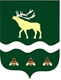 АДМИНИСТРАЦИЯЯКОВЛЕВСКОГО МУНИЦИПАЛЬНОГО РАЙОНА ПРИМОРСКОГО КРАЯ ПОСТАНОВЛЕНИЕ О внесении изменений в постановление Администрации Яковлевского муниципального района от 11.12.2018 № 671-НПА «Об утверждении муниципальной программы «Социальная поддержка населения Яковлевского муниципального района» на 2019-2025 годыРуководствуясь Федеральным законом от 06.10.2003 № 131-ФЗ «Об общих принципах организации местного самоуправления в Российской Федерации», постановлением Администрации Яковлевского муниципального района от 26.10.2015 № 298-НПА «Об утверждении Порядка разработки, реализации и оценки эффективности муниципальных программ Яковлевского муниципального района», на основании Устава Яковлевского муниципального района, Администрация Яковлевского муниципального района ПОСТАНОВЛЯЕТ: Внести в муниципальную программу «Социальная поддержка населения Яковлевского муниципального района» на 2019-2025 годы, утвержденную постановлением Администрации Яковлевского муниципального района 11.12.2018 № 671-НПА «Об утверждении муниципальной программы «Социальная поддержка населения Яковлевского муниципального района» на 2019-2025 годы (в редакции постановлений от 18.12.2019 № 538-НПА, от 31.12.2019 № 597-НПА, от 03.04.2020 
№ 187-НПА, от 30.12.2020 № 645-НПА, от 31.03.2021 № 119-НПА, от 04.08.2021 №  308-НПА, от 29.09.2021 № 388-НПА),  (далее - муниципальная программа) следующие изменения:Изложить паспорт муниципальной программы в новой редакции согласно приложению № 1 к настоящему постановлению.1.2. Изложить приложение № 1 к муниципальной программе в новой редакции согласно приложению № 2 к настоящему постановлению;1.3. Изложить приложение № 4 к муниципальной программе в новой редакции согласно приложению № 3 к настоящему постановлению;1.4. Изложить приложение № 5 к муниципальной программе в новой редакции согласно приложению № 4 к настоящему постановлению;1.5. Изложить приложение № 6 к муниципальной программе в новой редакции согласно приложению № 5 к настоящему постановлению;1.6. Изложить приложение № 7 к муниципальной программе в новой редакции согласно приложению № 6 к настоящему постановлению;1.7. Изложить приложение № 9 к муниципальной программе в новой редакции согласно приложению № 7 к настоящему постановлению;2. Руководителю аппарата Администрации Яковлевского муниципального района (Сомовой О.В.) опубликовать настоящее постановление в районной газете "Сельский труженик" и разместить на официальном сайте Администрации Яковлевского муниципального района.3. Настоящее постановление вступает в силу с момента его опубликования.4.  Контроль исполнения настоящего постановления оставляю за собой.Глава района – глава АдминистрацииЯковлевского муниципального района 			                Н.В. ВязовикПОЯСНИТЕЛЬНАЯ ЗАПИСКАПо внесению изменений в  муниципальную программу «Социальная поддержка населения Яковлевского муниципального района» 
на 2019-2025 годы (внесение изменений)В муниципальной программе произведена корректировка бюджетных ассигнований и приведение их к фактическому исполнению. Общий объем финансирования Программы в 2021 году составляет 70 472 713,05 руб. (снизился на 770 497,23 руб.).  Также в муниципальной программе произведена корректировка значений индикаторов на 2021 год. Вносятся изменения в паспорт программы, приложения № 1; № 4; № 5; № 6; № 7; № 9 к муниципальной программе.Разработчик проекта,
начальник отдела опеки и попечительства
Администрации Яковлевского 
муниципального  района						      В.И. КотенокПриложение № 1к постановлению АдминистрацииЯковлевского муниципального районаот___30.12.2021___№_570_-НПАПАСПОРТМУНИЦИПАЛЬНОЙ ПРОГРАММЫ ЯКОВЛЕВСКОГОМУНИЦИПАЛЬНОГО РАЙОНА «СОЦИАЛЬНАЯ ПОДДЕРЖКА НАСЕЛЕНИЯ ЯКОВЛЕВСКОГО МУНИЦИПАЛЬНОГО РАЙОНА» НА 2019-2025 ГОДЫ(Далее – Программа)(в ред. постановления Яковлевского муниципального района от 18.12.2019 № 538-НПА, от 31.12.2019 № 597-НПА, от 03.04.2020 № 187-НПА, от 30.12.2020 № 645-НПА, от 31.03.2021 №119-НПА, от 04.08.2021 № 308-НПА, от 29.09.2021 № 388-НПА) 
 I. ПРИОРИТЕТЫ ГОСУДАРСТВЕННОЙ ПОЛИТИКИ В СФЕРЕ РЕАЛИЗАЦИИ МУНИЦИПАЛЬНОЙ ПРОГРАММЫ. ЦЕЛИ И ЗАДАЧИОсновные приоритеты развития системы социальной поддержки населения Яковлевского района определены с учетом задач, поставленных в Посланиях Президента Российской Федерации Федеральному Собранию Российской Федерации, Концепции долгосрочного социально-экономического развития Российской Федерации, а также концепцией территориально-отраслевого развития Яковлевского муниципального района (Схема территориального планирования Яковлевского муниципального района Проектная документация 3 этап Пояснительная записка Концепция), утвержденной решением Думы Яковлевского муниципального района от 30.07.2013 года № 896.  В число приоритетов входят: повышение результативности мер социальной поддержки как инструмента сокращения бедности, усиление мер социальной поддержки семьи и детей, улучшение доступности социальных объектов и услуг для людей с ограниченными возможностями, эффективное использование бюджетных средств.Цель Муниципальной программы - повышение качества жизни отдельных категорий пенсионеров путем формирования организационных, правовых, социально-экономических условий, общественная интеграция пожилых людей, содействие их активному участию в жизни общества, реализация полномочий субъекта Российской Федерации на выплату компенсации части родительской платы за содержание ребенка в образовательных организациях, реализующих основную общеобразовательную программу дошкольного образования, поддержка молодых специалистов здравоохранения, а также создание благоприятных условий интеграции инвалидов в общество, улучшение жилищных условий детей-сирот, детей оставшихся без попечения родителей, лиц из числа детей-сирот и детей, ставшихся без попечения родителей в Яковлевском муниципальном районе, предоставление мер социальной поддержки семьям и детям в Яковлевском муниципальном районе, профилактика безнадзорности и социального сиротства несовершеннолетних, улучшение качества социального обслуживания семей с детьми и повышение доступности социальных услуг, формирование в обществе нетерпимого отношения к различным проявлениям насилия по отношению к детям, повышение информированности детей о возможных рисках и опасностях, повышение уровня ответственности родителей за действия, направленные против детей.Под уровнем жизни понимается уровень доходной и имущественной обеспеченности населения. Под качеством жизни - доступность и уровень потребления услуг социальной сферы. Задачами Муниципальной программы являются:- повышение степени социальной защищенности граждан пожилого возраста;- создание условий для сохранения жизненной активности, реализации внутреннего потенциала граждан пожилого возраста;- совершенствование взаимодействия органов местного самоуправления и общественных объединений в решении вопросов повышения качества жизни пожилых людей;- оборудование зданий муниципальных учреждений устройствами для обеспечения беспрепятственного доступа людей с ограниченными физическими возможностями;- осуществление выплат компенсации части платы, взимаемой с родителей (законных представителей), за присмотр и уход за детьми, осваивающими образовательные программы дошкольного образования в организациях, осуществляющих образовательную деятельность;- исполнение переданных государственных полномочий по обеспечению детей-сирот, детей, оставшихся без попечения родителей, лиц из их числа жилыми помещениями;- строительство, участие в долевом строительстве, приобретение жилых помещений для детей-сирот, детей, оставшихся без попечения родителей, лиц из их числа;- обеспечение условий для проведения эффективной реабилитации детей, находящихся в трудной жизненной ситуации и социально опасном положении, в том числе, ставших жертвами насилия и преступных посягательств, социальной реабилитации детей с ограниченными возможностями;- проведение мероприятий по профилактике безнадзорности и правонарушений несовершеннолетних, деструктивных проявлений в детской и подростковой среде;- создание благоприятных условий для отдыха и оздоровления детей, находящихся в трудной жизненной ситуации;- расширение спектра и повышение качества социальных услуг, их доступности для несовершеннолетних и семей в трудной жизненной ситуации, в том числе социального сопровождения;- повышение педагогической и правовой грамотности родителей и родственников через формирование навыков ответственного поведения, в том числе в семьях; - разработка совместных межведомственных мер по своевременному выявлению случаев жестокого обращения с детьми, системы экстренного реагирования на кризисную ситуацию в семье, внедрение эффективных социальных программ, методик и технологий работы с семьями по профилактике насилия в отношении детей, их реабилитации;- содействие повышению профессионального уровня и компетентности специалистов, работающих с детьми и семьями, находящимися в трудной жизненной ситуации;разработка совместных межведомственных мер по оказанию ранней помощи детям от 0 до 3 лет;- осуществление социальной поддержки семей с детьми, детей-сирот и детей, оставшихся без попечения родителей.II. СВЕДЕНИЯ ОБ ИНДИКАТОРАХ И НЕПОСРЕДСТВЕННЫХ РЕЗУЛЬТАТАХ РЕАЛИЗАЦИИ МУНИЦИПАЛЬНОЙ ПРОГРАММЫПоказатели Муниципальной программы соответствуют ее приоритетам, целям и задачам.Перечень показателей Муниципальной программы носит открытый характер и предусматривает возможность корректировки в случае потери информативности показателя, изменения приоритетов государственной политики, появления новых технологических и социально-экономических обстоятельств, существенно влияющих на развитие соответствующих сфер экономической деятельности.Целевые значения показателей обеспечивают достижение уровня, определенного Указом Президента Российской Федерации от 7 мая 2012 года № 596 "О долгосрочной государственной экономической политике".Плановые значения показателей Муниципальной программы, характеризующих эффективность реализации мероприятий Муниципальной программы и подпрограмм, приведены в приложении № 1 к настоящей Муниципальной программе.III. ПЕРЕЧЕНЬ МЕРОПРИЯТИЙ МУНИЦИПАЛЬНОЙ ПРОГРАММЫИ ПЛАН ИХ РЕАЛИЗАЦИИПеречень мероприятий Муниципальной программы и план их реализации представлены в приложении №2 к настоящей Муниципальной программе.IV. МЕХАНИЗМ РЕАЛИЗАЦИИ МУНИЦИПАЛЬНОЙ ПРОГРАММЫМеханизм реализации Муниципальной программы основан на обеспечении достижения запланированных результатов и величин, установленных в Муниципальной программе целевых индикаторов согласно приложения № 1 к настоящей Муниципальной программе, в рамках средств, выделяемых из бюджета, а также с учетом выполнения предусмотренных Муниципальной программой мероприятий, направленных на повышение уровня и качества жизни граждан, проживающих на территории Яковлевского района.Реализация программных мероприятий осуществляется посредством:размещения заказов на выполнение работ, оказание услуг для муниципальных нужд в соответствии с действующим законодательством о размещении заказов на поставки товаров, выполнение работ, оказание услуг для государственных нужд;предоставления гражданам мер социальной поддержки и помощи, выплаты пенсий на основании решения Думы Яковлевского муниципального района от 28.03.2017 г. № 544-НПА «О положении о пенсионном обеспечении муниципальных служащих Яковлевского муниципального района», решением Думы Яковлевского муниципального района от 26.05.2011 г. № 414-НПА «О положении о ежемесячной доплате к страховой пенсии лица, замещавшего муниципальную должность на постоянной основе» в редакции решений Думы Яковлевского муниципального района от 26.07.2017 года № 581-НПА, от 26.12.2014 года № 227-НПА, от 25.02.2015 года № 245-НПА, от 07.02.2017 года № 512-НПА, решением Думы Яковлевского муниципального района от 26.07.2011 г. № 581-НПА «О внесении изменений в положение о ежемесячной доплате к трудовой пенсии лица, замещавшего муниципальную должность на постоянной основе», а так же постановления Администрации Яковлевского муниципального района «Об утверждении Положения «О порядке оказания адресной социальной материальной (финансовой) помощи нуждающимся категориям студенческой молодежи и молодым семьям» от 24.09.2012 г. № 719-НПА;реализации отдельных мероприятий в целях получения субвенций из бюджета Приморского края на выплату компенсации части платы, взимаемой с родителей (законных представителей) за присмотр и уход за детьми, осваивающими образовательные программы дошкольного образования в организациях, осуществляющих образовательную деятельность;реализация отдельных мероприятий в сфере опеки и попечительства, социальной поддержки детей, оставшихся без попечения родителей, и лиц, принявших на воспитание в семью детей, оставшихся без попечения родителей, в соответствии с Законом Приморского края от 13 февраля 2019 года N 572-КЗ "О наделении органов местного самоуправления муниципальных районов, муниципальных и городских округов Приморского края отдельными государственными полномочиями в сфере опеки и попечительства, социальной поддержки детей, оставшихся без попечения родителей, и лиц, принявших на воспитание в семью детей, оставшихся без попечения родителей";предоставления мер социальной поддержки и помощи семьям, имеющим детей, детям-сиротам и детям, оставшимся без попечения родителей, детям и семьям, находящимся в трудной жизненной ситуации, в порядке, установленном:законами Приморского края:от 29 декабря 2004 года N 217-КЗ "О защите прав ребенка в Приморском крае";от 17 марта 2008 года N 225-КЗ "О наделении органов местного самоуправления муниципальных районов, городских округов Приморского края отдельными государственными полномочиями по выплате компенсации части платы, взимаемой с родителей (законных представителей) за присмотр и уход за детьми, осваивающими образовательные программы дошкольного образования в организациях, осуществляющих образовательную деятельность".V. ПРОГНОЗ СВОДНЫХ ПОКАЗАТЕЛЕЙ МУНИЦИПАЛЬНЫХ ЗАДАНИЙНА ОКАЗАНИЕ МУНИЦИПАЛЬНЫХ УСЛУГ (РАБОТ) МУНИЦИПАЛЬНЫМИ УЧРЕЖДЕНИЯМИ В РАМКАХ МУНИЦИПАЛЬНОЙ ПРОГРАММЫПрогноз сводных показателей муниципальных заданий на оказание муниципальных услуг (работ) муниципальными учреждениями по Муниципальной программе приведен в приложении № 3 к настоящей Муниципальной программе.VI. РЕСУРСНОЕ ОБЕСПЕЧЕНИЕ РЕАЛИЗАЦИИ МУНИЦИПАЛЬНОЙ ПРОГРАММЫИнформация о ресурсном обеспечении реализации Муниципальной программы за счет средств бюджета Яковлевского муниципального района с расшифровкой по подпрограммам, отдельным мероприятиям, а также по годам реализации Муниципальной программы приведена в приложении № 4 к настоящей Муниципальной  программе.Информация о прогнозной оценке расходов на реализацию Муниципальной программы за счет всех источников приведена в приложении № 5 к настоящей Муниципальной программе.Приложение № 5к постановлению Администрации Яковлевского муниципального районаот _30.12.2021_№__571_-НПАПриложение № 6к муниципальной программеЯковлевского муниципального района«Социальная поддержка населенияЯковлевского муниципального района»на 2019-2025 годы,утвержденной постановлением АдминистрацииЯковлевского муниципального районаот ________________ № ________-НПАПАСПОРТПОДПРОГРАММЫ № 1«ДОСТУПНАЯ СРЕДА» на 2019-2025 ГОДЫПриложение  № 6 к постановлению Администрации Яковлевского муниципального районаОт __30.12.2021___№ _570_ -НПАПриложение № 7к муниципальной программеЯковлевского муниципального района«Социальная поддержка населения вЯковлевском муниципальном районе»на 2019-2025 годы,утвержденной постановлением АдминистрацииЯковлевского муниципального районаОт 11.12.2018 № 671-НПА ПАСПОРТПОДПРОГРАММЫ № 2«СОЦИАЛЬНАЯ ПОДДЕРЖКА ПЕНСИОНЕРОВ В ЯКОВЛЕВСКОМ МУНИЦИПАЛЬНОМРАЙОНЕ» НА 2019-2025 ГОДЫПриложение № 7к постановлению Администрации Яковлевского муниципального районаот __30.12.2021__№_570_-НПАПриложение № 9к муниципальной программеЯковлевского муниципального района«Социальная поддержка населения вЯковлевском муниципальном районе»на 2019-2025 годы,утвержденной постановлением АдминистрацииЯковлевского муниципального районаот 11.12.2018г. № 671-НПА ПАСПОРТПОДПРОГРАММЫ № 4«Социальная поддержка семей и детей в Яковлевском муниципальном районе» на 2020-2025 годыот30.12.2021с. Яковлевка  №7570 -НПАОтветственный исполнитель программыОтдел опеки и попечительства Администрации Яковлевского муниципального районаСоисполнители программыАдминистрация Яковлевского муниципального районамуниципальное казенное учреждение «Центр обеспечения и сопровождения образования» Яковлевского муниципального районамуниципальное казенное учреждение «Управление культуры» Яковлевского муниципального районаСтруктура программыПодпрограмма № 1 «Доступная среда» на 2019-2025 годы. Информация о паспорте подпрограммы приведена в приложении № 6 к муниципальной программе Яковлевского муниципального района «Социальная поддержка населения Яковлевского муниципального района» на 2019 - 2025 годы (далее - Муниципальная программа).Подпрограмма № 2 «Социальная поддержка пенсионеров в Яковлевском муниципальном районе» на 2019-2025 годы. Информация о паспорте подпрограммы приведена в приложении № 7 к Муниципальной программе.Подпрограмма № 3 «Обеспечение жилыми помещениями детей - сирот, детей оставшихся без попечения родителей, лиц из числа детей - сирот и детей, оставшихся без попечения родителей в Яковлевском муниципальном районе» на 2020-2025 годы в приложении № 8 к муниципальной программе.Подпрограмма № 4 «Социальная поддержка семей и детей в Яковлевском муниципальном районе» на 2020-2025 годы в приложении № 9 к муниципальной программе.отдельное мероприятие:«Мероприятия по выплате компенсации части платы, взимаемой с родителей (законных представителей) за присмотр и уход за детьми, осваивающими образовательные программы дошкольного образования в организациях, осуществляющих образовательную деятельность».Отдельное мероприятие «Расходы на реализацию государственного полномочия по назначению и предоставлению выплаты единовременного пособия при передаче ребенка на воспитание в семью»Цели программыПовышение качества жизни отдельных категорий пенсионеров путем формирования организационных, правовых, социально-экономических условий, общественная интеграция пожилых людей, содействие их активному участию в жизни общества, реализация полномочий субъекта Российской Федерации на выплату компенсации части родительской платы за содержание ребенка в образовательных организациях, реализующих основную общеобразовательную программу дошкольного образования, поддержка молодых специалистов здравоохранения, а также создание благоприятных условий интеграции инвалидов в общество.улучшение жилищных условий детей-сирот, детей оставшихся без попечения родителей, лиц из числа детей-сирот и детей, ставшихся без попечения родителей в Яковлевском муниципальном районе.предоставление мер социальной поддержки семьям и детям в Яковлевском муниципальном районе;профилактика безнадзорности и социального сиротства несовершеннолетних;улучшение качества социального обслуживания семей с детьми и повышение доступности социальных услуг;формирование в обществе нетерпимого отношения к различным проявлениям насилия по отношению к детям, повышение информированности детей о возможных рисках и опасностях;повышение уровня ответственности родителей за действия, направленные против детейЗадачи программыПовышение степени социальной защищенности граждан пожилого возраста;создание условий для сохранения жизненной активности, реализации внутреннего потенциала граждан пожилого возраста;совершенствование взаимодействия органов местного самоуправления и общественных объединений в решении вопросов повышения качества жизни пожилых людей;оборудование зданий муниципальных учреждений устройствами для обеспечения беспрепятственного доступа людей с ограниченными физическими возможностями;осуществление выплат компенсации части платы, взимаемой с родителей (законных представителей), за присмотр и уход за детьми, осваивающими образовательные программы дошкольного образования в организациях, осуществляющих образовательную деятельность;исполнение переданных государственных полномочий по обеспечению детей-сирот, детей, оставшихся без попечения родителей, лиц из их числа жилыми помещениями;строительство, участие в долевом строительстве, приобретение жилых помещений для детей-сирот, детей, оставшихся без попечения родителей, лиц из их числа.обеспечение условий для проведения эффективной реабилитации детей, находящихся в трудной жизненной ситуации и социально опасном положении, в том числе, ставших жертвами насилия и преступных посягательств, социальной реабилитации детей с ограниченными возможностями;проведение мероприятий по профилактике безнадзорности и правонарушений несовершеннолетних, деструктивных проявлений в детской и подростковой среде;создание благоприятных условий для отдыха и оздоровления детей, находящихся в трудной жизненной ситуации;расширение спектра и повышение качества социальных услуг, их доступности для несовершеннолетних и семей в трудной жизненной ситуации, в том числе социального сопровождения;повышение педагогической и правовой грамотности родителей и родственников через формирование навыков ответственного поведения, в том числе в семьях; разработка совместных межведомственных мер по своевременному выявлению случаев жестокого обращения с детьми, системы экстренного реагирования на кризисную ситуацию в семье, внедрение эффективных социальных программ, методик и технологий работы с семьями по профилактике насилия в отношении детей, их реабилитации;содействие повышению профессионального уровня и компетентности специалистов, работающих с детьми и семьями, находящимися в трудной жизненной ситуации;разработка совместных межведомственных мер по оказанию ранней помощи детям от 0 до 3 лет;осуществление социальной поддержки семей с детьми, детей-сирот и детей, оставшихся без попечения родителейСроки реализации программы2019-2025 годыОбъемы бюджетных ассигнований программы (с расшифровкой по годам и источникам финансирования)Общий объем финансирования на реализацию Муниципальной программы составляет – 319 563 628,17 руб. в том числе:2019 год – 5 011 026,24 руб.;2020 год – 86 843 375,01 руб.;2021 год – 70 472 713,05 руб.;2022 год – 76 136 400,06руб.;2023 год – 76 080 113,81 руб.;2024 год – 2 510 000,00 руб.;2025 год – 2 510 000,00 руб.сумма средств, запланированная в бюджете района, составляет – 17 635 013,63 руб. в том числе:2019 год – 2 445 026,24 руб.;2020 год – 2 659 977,43 руб.;2021 год – 2 490 009,96 руб.;2022 год – 2 510 000,00 руб.;2023 год – 2 510 000,00 руб.;2024 год – 2 510 000,00 руб.;2025 год – 2 510 000,00 руб.прогнозная оценка средств, привлекаемых на реализацию целей муниципальной программы, составляет:из средств краевого бюджета – 301 928 614,54 руб., в том числе:2019 год – 2 566 000,00 руб.;2020 год – 84 183 397,58 руб.;2021 год – 67 982 703,09 руб.;2022 год – 73 626 400,06 руб.;2023 год – 73 570 113,81 руб.;2024 год –0,00 руб.;2025 год –0,00 руб.Индикаторы достижения целиколичество семей, получивших выплату компенсации части платы, взимаемой с родителей (законных представителей) за присмотр и уход за детьми, осваивающими образовательные программы дошкольного образования в организациях, осуществляющих образовательную деятельность;количество оборудованных зданий муниципальных общеобразовательных учреждений и учреждений культуры устройствами для обеспечения беспрепятственного доступа людей с ограниченными физическими возможностями;количество лиц, получающих доплату к трудовой пенсии замещавших муниципальные должности на постоянной основе; количество граждан, получающих пенсию за выслугу лет, при увольнении с муниципальной службы;количество пожилых людей Яковлевского муниципального района, вовлеченных в общественно значимые, культурно-досуговые мероприятия;количество детей-сирот, детей оставшихся без попечения родителей, лиц из числа детей-сирот и детей, ставшихся без попечения родителей, обеспеченные жилыми помещениями.доля детей, оставшихся без попечения родителей, в том числе переданных не родственникам (в приемные семьи, на усыновление (удочерение), под опеку (попечительство), в семейные детские дома и патронатные семьи), находящихся в государственных (муниципальных) учреждениях всех типов;доля сопровождаемых семей Яковлевского муниципального района в общем числе семей, в которые переданы на воспитание дети-сироты и дети, оставшиеся без попечения родителейПриложение №2                                                                                                                                                                                                                                                                                                                                                                                                                                                                                                                                                                                                                                                                                                                                                                                                                                                                                                   к постановлению Администрации                                                                                                                                                                                                                                                                                                                                                                                                                               Яковлевского муниципального района                                                                                                                                                                                                                                                                                                                                                                                                                                                                                                                                                                     от__30.12.2021__№___570-НПА                                                                                                                                                                                                                                                                                                                                                                                                                                                                            Приложение № 1                                                                                                                                                                                                                                                                                                                                                                                                                         у муниципальной программе                                                                                                                                                                                                                                                                                                                                                                                                                                                               Яковлевского муниципального района                                                                                                                                                                                                                                                                                                                                                                     "Социальная поддрежка населения                                                                                                                                                                                                                                                                                                                                                                                                                                                                                                                                                                                                                                                                                                                                                                                                                      Яковлевского муниципального района"                                                                                                                                                                                                                                                                                                                                                                                                                                                                                                                                                                                    на 2019-2025 годы, утвержденная  постановлением                                                                                                                                                                                                                                                                                                     Администрации Яковлевского муниципального района                                                                                                                                                                                                                                                                                                                                                                                                                                                                                                от   11.12.2018  №671-НПА                                                                                                                                                                                                                                                                                                                                                                                       Приложение №2                                                                                                                                                                                                                                                                                                                                                                                                                                                                                                                                                                                                                                                                                                                                                                                                                                                                                                   к постановлению Администрации                                                                                                                                                                                                                                                                                                                                                                                                                               Яковлевского муниципального района                                                                                                                                                                                                                                                                                                                                                                                                                                                                                                                                                                     от__30.12.2021__№___570-НПА                                                                                                                                                                                                                                                                                                                                                                                                                                                                            Приложение № 1                                                                                                                                                                                                                                                                                                                                                                                                                         у муниципальной программе                                                                                                                                                                                                                                                                                                                                                                                                                                                               Яковлевского муниципального района                                                                                                                                                                                                                                                                                                                                                                     "Социальная поддрежка населения                                                                                                                                                                                                                                                                                                                                                                                                                                                                                                                                                                                                                                                                                                                                                                                                                      Яковлевского муниципального района"                                                                                                                                                                                                                                                                                                                                                                                                                                                                                                                                                                                    на 2019-2025 годы, утвержденная  постановлением                                                                                                                                                                                                                                                                                                     Администрации Яковлевского муниципального района                                                                                                                                                                                                                                                                                                                                                                                                                                                                                                от   11.12.2018  №671-НПА                                                                                                                                                                                                                                                                                                                                                                                       Приложение №2                                                                                                                                                                                                                                                                                                                                                                                                                                                                                                                                                                                                                                                                                                                                                                                                                                                                                                   к постановлению Администрации                                                                                                                                                                                                                                                                                                                                                                                                                               Яковлевского муниципального района                                                                                                                                                                                                                                                                                                                                                                                                                                                                                                                                                                     от__30.12.2021__№___570-НПА                                                                                                                                                                                                                                                                                                                                                                                                                                                                            Приложение № 1                                                                                                                                                                                                                                                                                                                                                                                                                         у муниципальной программе                                                                                                                                                                                                                                                                                                                                                                                                                                                               Яковлевского муниципального района                                                                                                                                                                                                                                                                                                                                                                     "Социальная поддрежка населения                                                                                                                                                                                                                                                                                                                                                                                                                                                                                                                                                                                                                                                                                                                                                                                                                      Яковлевского муниципального района"                                                                                                                                                                                                                                                                                                                                                                                                                                                                                                                                                                                    на 2019-2025 годы, утвержденная  постановлением                                                                                                                                                                                                                                                                                                     Администрации Яковлевского муниципального района                                                                                                                                                                                                                                                                                                                                                                                                                                                                                                от   11.12.2018  №671-НПА                                                                                                                                                                                                                                                                                                                                                                                       Приложение №2                                                                                                                                                                                                                                                                                                                                                                                                                                                                                                                                                                                                                                                                                                                                                                                                                                                                                                   к постановлению Администрации                                                                                                                                                                                                                                                                                                                                                                                                                               Яковлевского муниципального района                                                                                                                                                                                                                                                                                                                                                                                                                                                                                                                                                                     от__30.12.2021__№___570-НПА                                                                                                                                                                                                                                                                                                                                                                                                                                                                            Приложение № 1                                                                                                                                                                                                                                                                                                                                                                                                                         у муниципальной программе                                                                                                                                                                                                                                                                                                                                                                                                                                                               Яковлевского муниципального района                                                                                                                                                                                                                                                                                                                                                                     "Социальная поддрежка населения                                                                                                                                                                                                                                                                                                                                                                                                                                                                                                                                                                                                                                                                                                                                                                                                                      Яковлевского муниципального района"                                                                                                                                                                                                                                                                                                                                                                                                                                                                                                                                                                                    на 2019-2025 годы, утвержденная  постановлением                                                                                                                                                                                                                                                                                                     Администрации Яковлевского муниципального района                                                                                                                                                                                                                                                                                                                                                                                                                                                                                                от   11.12.2018  №671-НПА                                                                                                                                                                                                                                                                                                                                                                                       Приложение №2                                                                                                                                                                                                                                                                                                                                                                                                                                                                                                                                                                                                                                                                                                                                                                                                                                                                                                   к постановлению Администрации                                                                                                                                                                                                                                                                                                                                                                                                                               Яковлевского муниципального района                                                                                                                                                                                                                                                                                                                                                                                                                                                                                                                                                                     от__30.12.2021__№___570-НПА                                                                                                                                                                                                                                                                                                                                                                                                                                                                            Приложение № 1                                                                                                                                                                                                                                                                                                                                                                                                                         у муниципальной программе                                                                                                                                                                                                                                                                                                                                                                                                                                                               Яковлевского муниципального района                                                                                                                                                                                                                                                                                                                                                                     "Социальная поддрежка населения                                                                                                                                                                                                                                                                                                                                                                                                                                                                                                                                                                                                                                                                                                                                                                                                                      Яковлевского муниципального района"                                                                                                                                                                                                                                                                                                                                                                                                                                                                                                                                                                                    на 2019-2025 годы, утвержденная  постановлением                                                                                                                                                                                                                                                                                                     Администрации Яковлевского муниципального района                                                                                                                                                                                                                                                                                                                                                                                                                                                                                                от   11.12.2018  №671-НПА                                                                                                                                                                                                                                                                                                                                                                                       Приложение №2                                                                                                                                                                                                                                                                                                                                                                                                                                                                                                                                                                                                                                                                                                                                                                                                                                                                                                   к постановлению Администрации                                                                                                                                                                                                                                                                                                                                                                                                                               Яковлевского муниципального района                                                                                                                                                                                                                                                                                                                                                                                                                                                                                                                                                                     от__30.12.2021__№___570-НПА                                                                                                                                                                                                                                                                                                                                                                                                                                                                            Приложение № 1                                                                                                                                                                                                                                                                                                                                                                                                                         у муниципальной программе                                                                                                                                                                                                                                                                                                                                                                                                                                                               Яковлевского муниципального района                                                                                                                                                                                                                                                                                                                                                                     "Социальная поддрежка населения                                                                                                                                                                                                                                                                                                                                                                                                                                                                                                                                                                                                                                                                                                                                                                                                                      Яковлевского муниципального района"                                                                                                                                                                                                                                                                                                                                                                                                                                                                                                                                                                                    на 2019-2025 годы, утвержденная  постановлением                                                                                                                                                                                                                                                                                                     Администрации Яковлевского муниципального района                                                                                                                                                                                                                                                                                                                                                                                                                                                                                                от   11.12.2018  №671-НПА                                                                                                                                                                                                                                                                                                                                                                                       Приложение №2                                                                                                                                                                                                                                                                                                                                                                                                                                                                                                                                                                                                                                                                                                                                                                                                                                                                                                   к постановлению Администрации                                                                                                                                                                                                                                                                                                                                                                                                                               Яковлевского муниципального района                                                                                                                                                                                                                                                                                                                                                                                                                                                                                                                                                                     от__30.12.2021__№___570-НПА                                                                                                                                                                                                                                                                                                                                                                                                                                                                            Приложение № 1                                                                                                                                                                                                                                                                                                                                                                                                                         у муниципальной программе                                                                                                                                                                                                                                                                                                                                                                                                                                                               Яковлевского муниципального района                                                                                                                                                                                                                                                                                                                                                                     "Социальная поддрежка населения                                                                                                                                                                                                                                                                                                                                                                                                                                                                                                                                                                                                                                                                                                                                                                                                                      Яковлевского муниципального района"                                                                                                                                                                                                                                                                                                                                                                                                                                                                                                                                                                                    на 2019-2025 годы, утвержденная  постановлением                                                                                                                                                                                                                                                                                                     Администрации Яковлевского муниципального района                                                                                                                                                                                                                                                                                                                                                                                                                                                                                                от   11.12.2018  №671-НПА                                                                                                                                                                                                                                                                                                                                                                                       Приложение №2                                                                                                                                                                                                                                                                                                                                                                                                                                                                                                                                                                                                                                                                                                                                                                                                                                                                                                   к постановлению Администрации                                                                                                                                                                                                                                                                                                                                                                                                                               Яковлевского муниципального района                                                                                                                                                                                                                                                                                                                                                                                                                                                                                                                                                                     от__30.12.2021__№___570-НПА                                                                                                                                                                                                                                                                                                                                                                                                                                                                            Приложение № 1                                                                                                                                                                                                                                                                                                                                                                                                                         у муниципальной программе                                                                                                                                                                                                                                                                                                                                                                                                                                                               Яковлевского муниципального района                                                                                                                                                                                                                                                                                                                                                                     "Социальная поддрежка населения                                                                                                                                                                                                                                                                                                                                                                                                                                                                                                                                                                                                                                                                                                                                                                                                                      Яковлевского муниципального района"                                                                                                                                                                                                                                                                                                                                                                                                                                                                                                                                                                                    на 2019-2025 годы, утвержденная  постановлением                                                                                                                                                                                                                                                                                                     Администрации Яковлевского муниципального района                                                                                                                                                                                                                                                                                                                                                                                                                                                                                                от   11.12.2018  №671-НПА                                                                                                                                                                                                                                                                                                                                                                                       Приложение №2                                                                                                                                                                                                                                                                                                                                                                                                                                                                                                                                                                                                                                                                                                                                                                                                                                                                                                   к постановлению Администрации                                                                                                                                                                                                                                                                                                                                                                                                                               Яковлевского муниципального района                                                                                                                                                                                                                                                                                                                                                                                                                                                                                                                                                                     от__30.12.2021__№___570-НПА                                                                                                                                                                                                                                                                                                                                                                                                                                                                            Приложение № 1                                                                                                                                                                                                                                                                                                                                                                                                                         у муниципальной программе                                                                                                                                                                                                                                                                                                                                                                                                                                                               Яковлевского муниципального района                                                                                                                                                                                                                                                                                                                                                                     "Социальная поддрежка населения                                                                                                                                                                                                                                                                                                                                                                                                                                                                                                                                                                                                                                                                                                                                                                                                                      Яковлевского муниципального района"                                                                                                                                                                                                                                                                                                                                                                                                                                                                                                                                                                                    на 2019-2025 годы, утвержденная  постановлением                                                                                                                                                                                                                                                                                                     Администрации Яковлевского муниципального района                                                                                                                                                                                                                                                                                                                                                                                                                                                                                                от   11.12.2018  №671-НПА                                                                                                                                                                                                                                                                                                                                                                                       Приложение №2                                                                                                                                                                                                                                                                                                                                                                                                                                                                                                                                                                                                                                                                                                                                                                                                                                                                                                   к постановлению Администрации                                                                                                                                                                                                                                                                                                                                                                                                                               Яковлевского муниципального района                                                                                                                                                                                                                                                                                                                                                                                                                                                                                                                                                                     от__30.12.2021__№___570-НПА                                                                                                                                                                                                                                                                                                                                                                                                                                                                            Приложение № 1                                                                                                                                                                                                                                                                                                                                                                                                                         у муниципальной программе                                                                                                                                                                                                                                                                                                                                                                                                                                                               Яковлевского муниципального района                                                                                                                                                                                                                                                                                                                                                                     "Социальная поддрежка населения                                                                                                                                                                                                                                                                                                                                                                                                                                                                                                                                                                                                                                                                                                                                                                                                                      Яковлевского муниципального района"                                                                                                                                                                                                                                                                                                                                                                                                                                                                                                                                                                                    на 2019-2025 годы, утвержденная  постановлением                                                                                                                                                                                                                                                                                                     Администрации Яковлевского муниципального района                                                                                                                                                                                                                                                                                                                                                                                                                                                                                                от   11.12.2018  №671-НПА                                                                                                                                                                                                                                                                                                                                                                                       Приложение №2                                                                                                                                                                                                                                                                                                                                                                                                                                                                                                                                                                                                                                                                                                                                                                                                                                                                                                   к постановлению Администрации                                                                                                                                                                                                                                                                                                                                                                                                                               Яковлевского муниципального района                                                                                                                                                                                                                                                                                                                                                                                                                                                                                                                                                                     от__30.12.2021__№___570-НПА                                                                                                                                                                                                                                                                                                                                                                                                                                                                            Приложение № 1                                                                                                                                                                                                                                                                                                                                                                                                                         у муниципальной программе                                                                                                                                                                                                                                                                                                                                                                                                                                                               Яковлевского муниципального района                                                                                                                                                                                                                                                                                                                                                                     "Социальная поддрежка населения                                                                                                                                                                                                                                                                                                                                                                                                                                                                                                                                                                                                                                                                                                                                                                                                                      Яковлевского муниципального района"                                                                                                                                                                                                                                                                                                                                                                                                                                                                                                                                                                                    на 2019-2025 годы, утвержденная  постановлением                                                                                                                                                                                                                                                                                                     Администрации Яковлевского муниципального района                                                                                                                                                                                                                                                                                                                                                                                                                                                                                                от   11.12.2018  №671-НПА                                                                                                                                                                                                                                                                                                                                                                                       Приложение №2                                                                                                                                                                                                                                                                                                                                                                                                                                                                                                                                                                                                                                                                                                                                                                                                                                                                                                   к постановлению Администрации                                                                                                                                                                                                                                                                                                                                                                                                                               Яковлевского муниципального района                                                                                                                                                                                                                                                                                                                                                                                                                                                                                                                                                                     от__30.12.2021__№___570-НПА                                                                                                                                                                                                                                                                                                                                                                                                                                                                            Приложение № 1                                                                                                                                                                                                                                                                                                                                                                                                                         у муниципальной программе                                                                                                                                                                                                                                                                                                                                                                                                                                                               Яковлевского муниципального района                                                                                                                                                                                                                                                                                                                                                                     "Социальная поддрежка населения                                                                                                                                                                                                                                                                                                                                                                                                                                                                                                                                                                                                                                                                                                                                                                                                                      Яковлевского муниципального района"                                                                                                                                                                                                                                                                                                                                                                                                                                                                                                                                                                                    на 2019-2025 годы, утвержденная  постановлением                                                                                                                                                                                                                                                                                                     Администрации Яковлевского муниципального района                                                                                                                                                                                                                                                                                                                                                                                                                                                                                                от   11.12.2018  №671-НПА                                                                                                                                                                                                                                                                                                                                                                                       Приложение №2                                                                                                                                                                                                                                                                                                                                                                                                                                                                                                                                                                                                                                                                                                                                                                                                                                                                                                   к постановлению Администрации                                                                                                                                                                                                                                                                                                                                                                                                                               Яковлевского муниципального района                                                                                                                                                                                                                                                                                                                                                                                                                                                                                                                                                                     от__30.12.2021__№___570-НПА                                                                                                                                                                                                                                                                                                                                                                                                                                                                            Приложение № 1                                                                                                                                                                                                                                                                                                                                                                                                                         у муниципальной программе                                                                                                                                                                                                                                                                                                                                                                                                                                                               Яковлевского муниципального района                                                                                                                                                                                                                                                                                                                                                                     "Социальная поддрежка населения                                                                                                                                                                                                                                                                                                                                                                                                                                                                                                                                                                                                                                                                                                                                                                                                                      Яковлевского муниципального района"                                                                                                                                                                                                                                                                                                                                                                                                                                                                                                                                                                                    на 2019-2025 годы, утвержденная  постановлением                                                                                                                                                                                                                                                                                                     Администрации Яковлевского муниципального района                                                                                                                                                                                                                                                                                                                                                                                                                                                                                                от   11.12.2018  №671-НПА                                                                                                                                                                                                                                                                                                                                                                                       Приложение №2                                                                                                                                                                                                                                                                                                                                                                                                                                                                                                                                                                                                                                                                                                                                                                                                                                                                                                   к постановлению Администрации                                                                                                                                                                                                                                                                                                                                                                                                                               Яковлевского муниципального района                                                                                                                                                                                                                                                                                                                                                                                                                                                                                                                                                                     от__30.12.2021__№___570-НПА                                                                                                                                                                                                                                                                                                                                                                                                                                                                            Приложение № 1                                                                                                                                                                                                                                                                                                                                                                                                                         у муниципальной программе                                                                                                                                                                                                                                                                                                                                                                                                                                                               Яковлевского муниципального района                                                                                                                                                                                                                                                                                                                                                                     "Социальная поддрежка населения                                                                                                                                                                                                                                                                                                                                                                                                                                                                                                                                                                                                                                                                                                                                                                                                                      Яковлевского муниципального района"                                                                                                                                                                                                                                                                                                                                                                                                                                                                                                                                                                                    на 2019-2025 годы, утвержденная  постановлением                                                                                                                                                                                                                                                                                                     Администрации Яковлевского муниципального района                                                                                                                                                                                                                                                                                                                                                                                                                                                                                                от   11.12.2018  №671-НПА                                                                                                                                                                                                                                                                                                                                                                                       Приложение №2                                                                                                                                                                                                                                                                                                                                                                                                                                                                                                                                                                                                                                                                                                                                                                                                                                                                                                   к постановлению Администрации                                                                                                                                                                                                                                                                                                                                                                                                                               Яковлевского муниципального района                                                                                                                                                                                                                                                                                                                                                                                                                                                                                                                                                                     от__30.12.2021__№___570-НПА                                                                                                                                                                                                                                                                                                                                                                                                                                                                            Приложение № 1                                                                                                                                                                                                                                                                                                                                                                                                                         у муниципальной программе                                                                                                                                                                                                                                                                                                                                                                                                                                                               Яковлевского муниципального района                                                                                                                                                                                                                                                                                                                                                                     "Социальная поддрежка населения                                                                                                                                                                                                                                                                                                                                                                                                                                                                                                                                                                                                                                                                                                                                                                                                                      Яковлевского муниципального района"                                                                                                                                                                                                                                                                                                                                                                                                                                                                                                                                                                                    на 2019-2025 годы, утвержденная  постановлением                                                                                                                                                                                                                                                                                                     Администрации Яковлевского муниципального района                                                                                                                                                                                                                                                                                                                                                                                                                                                                                                от   11.12.2018  №671-НПА                                                                                                                                                                                                                                                                                                                                                                                       Приложение №2                                                                                                                                                                                                                                                                                                                                                                                                                                                                                                                                                                                                                                                                                                                                                                                                                                                                                                   к постановлению Администрации                                                                                                                                                                                                                                                                                                                                                                                                                               Яковлевского муниципального района                                                                                                                                                                                                                                                                                                                                                                                                                                                                                                                                                                     от__30.12.2021__№___570-НПА                                                                                                                                                                                                                                                                                                                                                                                                                                                                            Приложение № 1                                                                                                                                                                                                                                                                                                                                                                                                                         у муниципальной программе                                                                                                                                                                                                                                                                                                                                                                                                                                                               Яковлевского муниципального района                                                                                                                                                                                                                                                                                                                                                                     "Социальная поддрежка населения                                                                                                                                                                                                                                                                                                                                                                                                                                                                                                                                                                                                                                                                                                                                                                                                                      Яковлевского муниципального района"                                                                                                                                                                                                                                                                                                                                                                                                                                                                                                                                                                                    на 2019-2025 годы, утвержденная  постановлением                                                                                                                                                                                                                                                                                                     Администрации Яковлевского муниципального района                                                                                                                                                                                                                                                                                                                                                                                                                                                                                                от   11.12.2018  №671-НПА                                                                                                                                                                                                                                                                                                                                                                                       Приложение №2                                                                                                                                                                                                                                                                                                                                                                                                                                                                                                                                                                                                                                                                                                                                                                                                                                                                                                   к постановлению Администрации                                                                                                                                                                                                                                                                                                                                                                                                                               Яковлевского муниципального района                                                                                                                                                                                                                                                                                                                                                                                                                                                                                                                                                                     от__30.12.2021__№___570-НПА                                                                                                                                                                                                                                                                                                                                                                                                                                                                            Приложение № 1                                                                                                                                                                                                                                                                                                                                                                                                                         у муниципальной программе                                                                                                                                                                                                                                                                                                                                                                                                                                                               Яковлевского муниципального района                                                                                                                                                                                                                                                                                                                                                                     "Социальная поддрежка населения                                                                                                                                                                                                                                                                                                                                                                                                                                                                                                                                                                                                                                                                                                                                                                                                                      Яковлевского муниципального района"                                                                                                                                                                                                                                                                                                                                                                                                                                                                                                                                                                                    на 2019-2025 годы, утвержденная  постановлением                                                                                                                                                                                                                                                                                                     Администрации Яковлевского муниципального района                                                                                                                                                                                                                                                                                                                                                                                                                                                                                                от   11.12.2018  №671-НПА                                                                                                                                                                                                                                                                                                                                                                                       Приложение №2                                                                                                                                                                                                                                                                                                                                                                                                                                                                                                                                                                                                                                                                                                                                                                                                                                                                                                   к постановлению Администрации                                                                                                                                                                                                                                                                                                                                                                                                                               Яковлевского муниципального района                                                                                                                                                                                                                                                                                                                                                                                                                                                                                                                                                                     от__30.12.2021__№___570-НПА                                                                                                                                                                                                                                                                                                                                                                                                                                                                            Приложение № 1                                                                                                                                                                                                                                                                                                                                                                                                                         у муниципальной программе                                                                                                                                                                                                                                                                                                                                                                                                                                                               Яковлевского муниципального района                                                                                                                                                                                                                                                                                                                                                                     "Социальная поддрежка населения                                                                                                                                                                                                                                                                                                                                                                                                                                                                                                                                                                                                                                                                                                                                                                                                                      Яковлевского муниципального района"                                                                                                                                                                                                                                                                                                                                                                                                                                                                                                                                                                                    на 2019-2025 годы, утвержденная  постановлением                                                                                                                                                                                                                                                                                                     Администрации Яковлевского муниципального района                                                                                                                                                                                                                                                                                                                                                                                                                                                                                                от   11.12.2018  №671-НПА                                                                                                                                                                                                                                                                                                                                                                                       Приложение №2                                                                                                                                                                                                                                                                                                                                                                                                                                                                                                                                                                                                                                                                                                                                                                                                                                                                                                   к постановлению Администрации                                                                                                                                                                                                                                                                                                                                                                                                                               Яковлевского муниципального района                                                                                                                                                                                                                                                                                                                                                                                                                                                                                                                                                                     от__30.12.2021__№___570-НПА                                                                                                                                                                                                                                                                                                                                                                                                                                                                            Приложение № 1                                                                                                                                                                                                                                                                                                                                                                                                                         у муниципальной программе                                                                                                                                                                                                                                                                                                                                                                                                                                                               Яковлевского муниципального района                                                                                                                                                                                                                                                                                                                                                                     "Социальная поддрежка населения                                                                                                                                                                                                                                                                                                                                                                                                                                                                                                                                                                                                                                                                                                                                                                                                                      Яковлевского муниципального района"                                                                                                                                                                                                                                                                                                                                                                                                                                                                                                                                                                                    на 2019-2025 годы, утвержденная  постановлением                                                                                                                                                                                                                                                                                                     Администрации Яковлевского муниципального района                                                                                                                                                                                                                                                                                                                                                                                                                                                                                                от   11.12.2018  №671-НПА                                                                                                                                                                                                                                                                                                                                                                                       Приложение №2                                                                                                                                                                                                                                                                                                                                                                                                                                                                                                                                                                                                                                                                                                                                                                                                                                                                                                   к постановлению Администрации                                                                                                                                                                                                                                                                                                                                                                                                                               Яковлевского муниципального района                                                                                                                                                                                                                                                                                                                                                                                                                                                                                                                                                                     от__30.12.2021__№___570-НПА                                                                                                                                                                                                                                                                                                                                                                                                                                                                            Приложение № 1                                                                                                                                                                                                                                                                                                                                                                                                                         у муниципальной программе                                                                                                                                                                                                                                                                                                                                                                                                                                                               Яковлевского муниципального района                                                                                                                                                                                                                                                                                                                                                                     "Социальная поддрежка населения                                                                                                                                                                                                                                                                                                                                                                                                                                                                                                                                                                                                                                                                                                                                                                                                                      Яковлевского муниципального района"                                                                                                                                                                                                                                                                                                                                                                                                                                                                                                                                                                                    на 2019-2025 годы, утвержденная  постановлением                                                                                                                                                                                                                                                                                                     Администрации Яковлевского муниципального района                                                                                                                                                                                                                                                                                                                                                                                                                                                                                                от   11.12.2018  №671-НПА                                                                                                                                                                                                                                                                                                                                                                                       Приложение №2                                                                                                                                                                                                                                                                                                                                                                                                                                                                                                                                                                                                                                                                                                                                                                                                                                                                                                   к постановлению Администрации                                                                                                                                                                                                                                                                                                                                                                                                                               Яковлевского муниципального района                                                                                                                                                                                                                                                                                                                                                                                                                                                                                                                                                                     от__30.12.2021__№___570-НПА                                                                                                                                                                                                                                                                                                                                                                                                                                                                            Приложение № 1                                                                                                                                                                                                                                                                                                                                                                                                                         у муниципальной программе                                                                                                                                                                                                                                                                                                                                                                                                                                                               Яковлевского муниципального района                                                                                                                                                                                                                                                                                                                                                                     "Социальная поддрежка населения                                                                                                                                                                                                                                                                                                                                                                                                                                                                                                                                                                                                                                                                                                                                                                                                                      Яковлевского муниципального района"                                                                                                                                                                                                                                                                                                                                                                                                                                                                                                                                                                                    на 2019-2025 годы, утвержденная  постановлением                                                                                                                                                                                                                                                                                                     Администрации Яковлевского муниципального района                                                                                                                                                                                                                                                                                                                                                                                                                                                                                                от   11.12.2018  №671-НПА                                                                                                                                                                                                                                                                                                                                                                                       Приложение №2                                                                                                                                                                                                                                                                                                                                                                                                                                                                                                                                                                                                                                                                                                                                                                                                                                                                                                   к постановлению Администрации                                                                                                                                                                                                                                                                                                                                                                                                                               Яковлевского муниципального района                                                                                                                                                                                                                                                                                                                                                                                                                                                                                                                                                                     от__30.12.2021__№___570-НПА                                                                                                                                                                                                                                                                                                                                                                                                                                                                            Приложение № 1                                                                                                                                                                                                                                                                                                                                                                                                                         у муниципальной программе                                                                                                                                                                                                                                                                                                                                                                                                                                                               Яковлевского муниципального района                                                                                                                                                                                                                                                                                                                                                                     "Социальная поддрежка населения                                                                                                                                                                                                                                                                                                                                                                                                                                                                                                                                                                                                                                                                                                                                                                                                                      Яковлевского муниципального района"                                                                                                                                                                                                                                                                                                                                                                                                                                                                                                                                                                                    на 2019-2025 годы, утвержденная  постановлением                                                                                                                                                                                                                                                                                                     Администрации Яковлевского муниципального района                                                                                                                                                                                                                                                                                                                                                                                                                                                                                                от   11.12.2018  №671-НПА                                                                                                                                                                                                                                                                                                                                                                                       Приложение №2                                                                                                                                                                                                                                                                                                                                                                                                                                                                                                                                                                                                                                                                                                                                                                                                                                                                                                   к постановлению Администрации                                                                                                                                                                                                                                                                                                                                                                                                                               Яковлевского муниципального района                                                                                                                                                                                                                                                                                                                                                                                                                                                                                                                                                                     от__30.12.2021__№___570-НПА                                                                                                                                                                                                                                                                                                                                                                                                                                                                            Приложение № 1                                                                                                                                                                                                                                                                                                                                                                                                                         у муниципальной программе                                                                                                                                                                                                                                                                                                                                                                                                                                                               Яковлевского муниципального района                                                                                                                                                                                                                                                                                                                                                                     "Социальная поддрежка населения                                                                                                                                                                                                                                                                                                                                                                                                                                                                                                                                                                                                                                                                                                                                                                                                                      Яковлевского муниципального района"                                                                                                                                                                                                                                                                                                                                                                                                                                                                                                                                                                                    на 2019-2025 годы, утвержденная  постановлением                                                                                                                                                                                                                                                                                                     Администрации Яковлевского муниципального района                                                                                                                                                                                                                                                                                                                                                                                                                                                                                                от   11.12.2018  №671-НПА                                                                                                                                                                                                                                                                                                                                                                                       Приложение №2                                                                                                                                                                                                                                                                                                                                                                                                                                                                                                                                                                                                                                                                                                                                                                                                                                                                                                   к постановлению Администрации                                                                                                                                                                                                                                                                                                                                                                                                                               Яковлевского муниципального района                                                                                                                                                                                                                                                                                                                                                                                                                                                                                                                                                                     от__30.12.2021__№___570-НПА                                                                                                                                                                                                                                                                                                                                                                                                                                                                            Приложение № 1                                                                                                                                                                                                                                                                                                                                                                                                                         у муниципальной программе                                                                                                                                                                                                                                                                                                                                                                                                                                                               Яковлевского муниципального района                                                                                                                                                                                                                                                                                                                                                                     "Социальная поддрежка населения                                                                                                                                                                                                                                                                                                                                                                                                                                                                                                                                                                                                                                                                                                                                                                                                                      Яковлевского муниципального района"                                                                                                                                                                                                                                                                                                                                                                                                                                                                                                                                                                                    на 2019-2025 годы, утвержденная  постановлением                                                                                                                                                                                                                                                                                                     Администрации Яковлевского муниципального района                                                                                                                                                                                                                                                                                                                                                                                                                                                                                                от   11.12.2018  №671-НПА                                                                                                                                                                                                                                                                                                                                                                                       Приложение №2                                                                                                                                                                                                                                                                                                                                                                                                                                                                                                                                                                                                                                                                                                                                                                                                                                                                                                   к постановлению Администрации                                                                                                                                                                                                                                                                                                                                                                                                                               Яковлевского муниципального района                                                                                                                                                                                                                                                                                                                                                                                                                                                                                                                                                                     от__30.12.2021__№___570-НПА                                                                                                                                                                                                                                                                                                                                                                                                                                                                            Приложение № 1                                                                                                                                                                                                                                                                                                                                                                                                                         у муниципальной программе                                                                                                                                                                                                                                                                                                                                                                                                                                                               Яковлевского муниципального района                                                                                                                                                                                                                                                                                                                                                                     "Социальная поддрежка населения                                                                                                                                                                                                                                                                                                                                                                                                                                                                                                                                                                                                                                                                                                                                                                                                                      Яковлевского муниципального района"                                                                                                                                                                                                                                                                                                                                                                                                                                                                                                                                                                                    на 2019-2025 годы, утвержденная  постановлением                                                                                                                                                                                                                                                                                                     Администрации Яковлевского муниципального района                                                                                                                                                                                                                                                                                                                                                                                                                                                                                                от   11.12.2018  №671-НПА                                                                                                                                                                                                                                                                                                                                                                                       Приложение №2                                                                                                                                                                                                                                                                                                                                                                                                                                                                                                                                                                                                                                                                                                                                                                                                                                                                                                   к постановлению Администрации                                                                                                                                                                                                                                                                                                                                                                                                                               Яковлевского муниципального района                                                                                                                                                                                                                                                                                                                                                                                                                                                                                                                                                                     от__30.12.2021__№___570-НПА                                                                                                                                                                                                                                                                                                                                                                                                                                                                            Приложение № 1                                                                                                                                                                                                                                                                                                                                                                                                                         у муниципальной программе                                                                                                                                                                                                                                                                                                                                                                                                                                                               Яковлевского муниципального района                                                                                                                                                                                                                                                                                                                                                                     "Социальная поддрежка населения                                                                                                                                                                                                                                                                                                                                                                                                                                                                                                                                                                                                                                                                                                                                                                                                                      Яковлевского муниципального района"                                                                                                                                                                                                                                                                                                                                                                                                                                                                                                                                                                                    на 2019-2025 годы, утвержденная  постановлением                                                                                                                                                                                                                                                                                                     Администрации Яковлевского муниципального района                                                                                                                                                                                                                                                                                                                                                                                                                                                                                                от   11.12.2018  №671-НПА                                                                                                                                                                                                                                                                                                                                                                                       Приложение №2                                                                                                                                                                                                                                                                                                                                                                                                                                                                                                                                                                                                                                                                                                                                                                                                                                                                                                   к постановлению Администрации                                                                                                                                                                                                                                                                                                                                                                                                                               Яковлевского муниципального района                                                                                                                                                                                                                                                                                                                                                                                                                                                                                                                                                                     от__30.12.2021__№___570-НПА                                                                                                                                                                                                                                                                                                                                                                                                                                                                            Приложение № 1                                                                                                                                                                                                                                                                                                                                                                                                                         у муниципальной программе                                                                                                                                                                                                                                                                                                                                                                                                                                                               Яковлевского муниципального района                                                                                                                                                                                                                                                                                                                                                                     "Социальная поддрежка населения                                                                                                                                                                                                                                                                                                                                                                                                                                                                                                                                                                                                                                                                                                                                                                                                                      Яковлевского муниципального района"                                                                                                                                                                                                                                                                                                                                                                                                                                                                                                                                                                                    на 2019-2025 годы, утвержденная  постановлением                                                                                                                                                                                                                                                                                                     Администрации Яковлевского муниципального района                                                                                                                                                                                                                                                                                                                                                                                                                                                                                                от   11.12.2018  №671-НПА                                                                                                                                                                                                                                                                                                                                                                                       Приложение №2                                                                                                                                                                                                                                                                                                                                                                                                                                                                                                                                                                                                                                                                                                                                                                                                                                                                                                   к постановлению Администрации                                                                                                                                                                                                                                                                                                                                                                                                                               Яковлевского муниципального района                                                                                                                                                                                                                                                                                                                                                                                                                                                                                                                                                                     от__30.12.2021__№___570-НПА                                                                                                                                                                                                                                                                                                                                                                                                                                                                            Приложение № 1                                                                                                                                                                                                                                                                                                                                                                                                                         у муниципальной программе                                                                                                                                                                                                                                                                                                                                                                                                                                                               Яковлевского муниципального района                                                                                                                                                                                                                                                                                                                                                                     "Социальная поддрежка населения                                                                                                                                                                                                                                                                                                                                                                                                                                                                                                                                                                                                                                                                                                                                                                                                                      Яковлевского муниципального района"                                                                                                                                                                                                                                                                                                                                                                                                                                                                                                                                                                                    на 2019-2025 годы, утвержденная  постановлением                                                                                                                                                                                                                                                                                                     Администрации Яковлевского муниципального района                                                                                                                                                                                                                                                                                                                                                                                                                                                                                                от   11.12.2018  №671-НПА                                                                                                                                                                                                                                                                                                                                                                                       Приложение №2                                                                                                                                                                                                                                                                                                                                                                                                                                                                                                                                                                                                                                                                                                                                                                                                                                                                                                   к постановлению Администрации                                                                                                                                                                                                                                                                                                                                                                                                                               Яковлевского муниципального района                                                                                                                                                                                                                                                                                                                                                                                                                                                                                                                                                                     от__30.12.2021__№___570-НПА                                                                                                                                                                                                                                                                                                                                                                                                                                                                            Приложение № 1                                                                                                                                                                                                                                                                                                                                                                                                                         у муниципальной программе                                                                                                                                                                                                                                                                                                                                                                                                                                                               Яковлевского муниципального района                                                                                                                                                                                                                                                                                                                                                                     "Социальная поддрежка населения                                                                                                                                                                                                                                                                                                                                                                                                                                                                                                                                                                                                                                                                                                                                                                                                                      Яковлевского муниципального района"                                                                                                                                                                                                                                                                                                                                                                                                                                                                                                                                                                                    на 2019-2025 годы, утвержденная  постановлением                                                                                                                                                                                                                                                                                                     Администрации Яковлевского муниципального района                                                                                                                                                                                                                                                                                                                                                                                                                                                                                                от   11.12.2018  №671-НПА                                                                                                                                                                                                                                                                                                                                                                                       Приложение №2                                                                                                                                                                                                                                                                                                                                                                                                                                                                                                                                                                                                                                                                                                                                                                                                                                                                                                   к постановлению Администрации                                                                                                                                                                                                                                                                                                                                                                                                                               Яковлевского муниципального района                                                                                                                                                                                                                                                                                                                                                                                                                                                                                                                                                                     от__30.12.2021__№___570-НПА                                                                                                                                                                                                                                                                                                                                                                                                                                                                            Приложение № 1                                                                                                                                                                                                                                                                                                                                                                                                                         у муниципальной программе                                                                                                                                                                                                                                                                                                                                                                                                                                                               Яковлевского муниципального района                                                                                                                                                                                                                                                                                                                                                                     "Социальная поддрежка населения                                                                                                                                                                                                                                                                                                                                                                                                                                                                                                                                                                                                                                                                                                                                                                                                                      Яковлевского муниципального района"                                                                                                                                                                                                                                                                                                                                                                                                                                                                                                                                                                                    на 2019-2025 годы, утвержденная  постановлением                                                                                                                                                                                                                                                                                                     Администрации Яковлевского муниципального района                                                                                                                                                                                                                                                                                                                                                                                                                                                                                                от   11.12.2018  №671-НПА                                                                                                                                                                                                                                                                                                                                                                                       Приложение №2                                                                                                                                                                                                                                                                                                                                                                                                                                                                                                                                                                                                                                                                                                                                                                                                                                                                                                   к постановлению Администрации                                                                                                                                                                                                                                                                                                                                                                                                                               Яковлевского муниципального района                                                                                                                                                                                                                                                                                                                                                                                                                                                                                                                                                                     от__30.12.2021__№___570-НПА                                                                                                                                                                                                                                                                                                                                                                                                                                                                            Приложение № 1                                                                                                                                                                                                                                                                                                                                                                                                                         у муниципальной программе                                                                                                                                                                                                                                                                                                                                                                                                                                                               Яковлевского муниципального района                                                                                                                                                                                                                                                                                                                                                                     "Социальная поддрежка населения                                                                                                                                                                                                                                                                                                                                                                                                                                                                                                                                                                                                                                                                                                                                                                                                                      Яковлевского муниципального района"                                                                                                                                                                                                                                                                                                                                                                                                                                                                                                                                                                                    на 2019-2025 годы, утвержденная  постановлением                                                                                                                                                                                                                                                                                                     Администрации Яковлевского муниципального района                                                                                                                                                                                                                                                                                                                                                                                                                                                                                                от   11.12.2018  №671-НПА                                                                                                                                                                                                                                                                                                                                                                                       Приложение №2                                                                                                                                                                                                                                                                                                                                                                                                                                                                                                                                                                                                                                                                                                                                                                                                                                                                                                   к постановлению Администрации                                                                                                                                                                                                                                                                                                                                                                                                                               Яковлевского муниципального района                                                                                                                                                                                                                                                                                                                                                                                                                                                                                                                                                                     от__30.12.2021__№___570-НПА                                                                                                                                                                                                                                                                                                                                                                                                                                                                            Приложение № 1                                                                                                                                                                                                                                                                                                                                                                                                                         у муниципальной программе                                                                                                                                                                                                                                                                                                                                                                                                                                                               Яковлевского муниципального района                                                                                                                                                                                                                                                                                                                                                                     "Социальная поддрежка населения                                                                                                                                                                                                                                                                                                                                                                                                                                                                                                                                                                                                                                                                                                                                                                                                                      Яковлевского муниципального района"                                                                                                                                                                                                                                                                                                                                                                                                                                                                                                                                                                                    на 2019-2025 годы, утвержденная  постановлением                                                                                                                                                                                                                                                                                                     Администрации Яковлевского муниципального района                                                                                                                                                                                                                                                                                                                                                                                                                                                                                                от   11.12.2018  №671-НПА                                                                                                                                                                                                                                                                                                                                                                                       Приложение №2                                                                                                                                                                                                                                                                                                                                                                                                                                                                                                                                                                                                                                                                                                                                                                                                                                                                                                   к постановлению Администрации                                                                                                                                                                                                                                                                                                                                                                                                                               Яковлевского муниципального района                                                                                                                                                                                                                                                                                                                                                                                                                                                                                                                                                                     от__30.12.2021__№___570-НПА                                                                                                                                                                                                                                                                                                                                                                                                                                                                            Приложение № 1                                                                                                                                                                                                                                                                                                                                                                                                                         у муниципальной программе                                                                                                                                                                                                                                                                                                                                                                                                                                                               Яковлевского муниципального района                                                                                                                                                                                                                                                                                                                                                                     "Социальная поддрежка населения                                                                                                                                                                                                                                                                                                                                                                                                                                                                                                                                                                                                                                                                                                                                                                                                                      Яковлевского муниципального района"                                                                                                                                                                                                                                                                                                                                                                                                                                                                                                                                                                                    на 2019-2025 годы, утвержденная  постановлением                                                                                                                                                                                                                                                                                                     Администрации Яковлевского муниципального района                                                                                                                                                                                                                                                                                                                                                                                                                                                                                                от   11.12.2018  №671-НПА                                                                                                                                                                                                                                                                                                                                                                                       Приложение №2                                                                                                                                                                                                                                                                                                                                                                                                                                                                                                                                                                                                                                                                                                                                                                                                                                                                                                   к постановлению Администрации                                                                                                                                                                                                                                                                                                                                                                                                                               Яковлевского муниципального района                                                                                                                                                                                                                                                                                                                                                                                                                                                                                                                                                                     от__30.12.2021__№___570-НПА                                                                                                                                                                                                                                                                                                                                                                                                                                                                            Приложение № 1                                                                                                                                                                                                                                                                                                                                                                                                                         у муниципальной программе                                                                                                                                                                                                                                                                                                                                                                                                                                                               Яковлевского муниципального района                                                                                                                                                                                                                                                                                                                                                                     "Социальная поддрежка населения                                                                                                                                                                                                                                                                                                                                                                                                                                                                                                                                                                                                                                                                                                                                                                                                                      Яковлевского муниципального района"                                                                                                                                                                                                                                                                                                                                                                                                                                                                                                                                                                                    на 2019-2025 годы, утвержденная  постановлением                                                                                                                                                                                                                                                                                                     Администрации Яковлевского муниципального района                                                                                                                                                                                                                                                                                                                                                                                                                                                                                                от   11.12.2018  №671-НПА                                                                                                                                                                                                                                                                                                                                                                                       Приложение №2                                                                                                                                                                                                                                                                                                                                                                                                                                                                                                                                                                                                                                                                                                                                                                                                                                                                                                   к постановлению Администрации                                                                                                                                                                                                                                                                                                                                                                                                                               Яковлевского муниципального района                                                                                                                                                                                                                                                                                                                                                                                                                                                                                                                                                                     от__30.12.2021__№___570-НПА                                                                                                                                                                                                                                                                                                                                                                                                                                                                            Приложение № 1                                                                                                                                                                                                                                                                                                                                                                                                                         у муниципальной программе                                                                                                                                                                                                                                                                                                                                                                                                                                                               Яковлевского муниципального района                                                                                                                                                                                                                                                                                                                                                                     "Социальная поддрежка населения                                                                                                                                                                                                                                                                                                                                                                                                                                                                                                                                                                                                                                                                                                                                                                                                                      Яковлевского муниципального района"                                                                                                                                                                                                                                                                                                                                                                                                                                                                                                                                                                                    на 2019-2025 годы, утвержденная  постановлением                                                                                                                                                                                                                                                                                                     Администрации Яковлевского муниципального района                                                                                                                                                                                                                                                                                                                                                                                                                                                                                                от   11.12.2018  №671-НПА                                                                                                                                                                                                                                                                                                                                                                                       Приложение №2                                                                                                                                                                                                                                                                                                                                                                                                                                                                                                                                                                                                                                                                                                                                                                                                                                                                                                   к постановлению Администрации                                                                                                                                                                                                                                                                                                                                                                                                                               Яковлевского муниципального района                                                                                                                                                                                                                                                                                                                                                                                                                                                                                                                                                                     от__30.12.2021__№___570-НПА                                                                                                                                                                                                                                                                                                                                                                                                                                                                            Приложение № 1                                                                                                                                                                                                                                                                                                                                                                                                                         у муниципальной программе                                                                                                                                                                                                                                                                                                                                                                                                                                                               Яковлевского муниципального района                                                                                                                                                                                                                                                                                                                                                                     "Социальная поддрежка населения                                                                                                                                                                                                                                                                                                                                                                                                                                                                                                                                                                                                                                                                                                                                                                                                                      Яковлевского муниципального района"                                                                                                                                                                                                                                                                                                                                                                                                                                                                                                                                                                                    на 2019-2025 годы, утвержденная  постановлением                                                                                                                                                                                                                                                                                                     Администрации Яковлевского муниципального района                                                                                                                                                                                                                                                                                                                                                                                                                                                                                                от   11.12.2018  №671-НПА                                                                                                                                                                                                                                                                                                                                                                                       Приложение №2                                                                                                                                                                                                                                                                                                                                                                                                                                                                                                                                                                                                                                                                                                                                                                                                                                                                                                   к постановлению Администрации                                                                                                                                                                                                                                                                                                                                                                                                                               Яковлевского муниципального района                                                                                                                                                                                                                                                                                                                                                                                                                                                                                                                                                                     от__30.12.2021__№___570-НПА                                                                                                                                                                                                                                                                                                                                                                                                                                                                            Приложение № 1                                                                                                                                                                                                                                                                                                                                                                                                                         у муниципальной программе                                                                                                                                                                                                                                                                                                                                                                                                                                                               Яковлевского муниципального района                                                                                                                                                                                                                                                                                                                                                                     "Социальная поддрежка населения                                                                                                                                                                                                                                                                                                                                                                                                                                                                                                                                                                                                                                                                                                                                                                                                                      Яковлевского муниципального района"                                                                                                                                                                                                                                                                                                                                                                                                                                                                                                                                                                                    на 2019-2025 годы, утвержденная  постановлением                                                                                                                                                                                                                                                                                                     Администрации Яковлевского муниципального района                                                                                                                                                                                                                                                                                                                                                                                                                                                                                                от   11.12.2018  №671-НПА                                                                                                                                                                                                                                                                                                                                                                                       Приложение №2                                                                                                                                                                                                                                                                                                                                                                                                                                                                                                                                                                                                                                                                                                                                                                                                                                                                                                   к постановлению Администрации                                                                                                                                                                                                                                                                                                                                                                                                                               Яковлевского муниципального района                                                                                                                                                                                                                                                                                                                                                                                                                                                                                                                                                                     от__30.12.2021__№___570-НПА                                                                                                                                                                                                                                                                                                                                                                                                                                                                            Приложение № 1                                                                                                                                                                                                                                                                                                                                                                                                                         у муниципальной программе                                                                                                                                                                                                                                                                                                                                                                                                                                                               Яковлевского муниципального района                                                                                                                                                                                                                                                                                                                                                                     "Социальная поддрежка населения                                                                                                                                                                                                                                                                                                                                                                                                                                                                                                                                                                                                                                                                                                                                                                                                                      Яковлевского муниципального района"                                                                                                                                                                                                                                                                                                                                                                                                                                                                                                                                                                                    на 2019-2025 годы, утвержденная  постановлением                                                                                                                                                                                                                                                                                                     Администрации Яковлевского муниципального района                                                                                                                                                                                                                                                                                                                                                                                                                                                                                                от   11.12.2018  №671-НПА                                                                                                                                                                                                                                                                                                                                                                                       Приложение №2                                                                                                                                                                                                                                                                                                                                                                                                                                                                                                                                                                                                                                                                                                                                                                                                                                                                                                   к постановлению Администрации                                                                                                                                                                                                                                                                                                                                                                                                                               Яковлевского муниципального района                                                                                                                                                                                                                                                                                                                                                                                                                                                                                                                                                                     от__30.12.2021__№___570-НПА                                                                                                                                                                                                                                                                                                                                                                                                                                                                            Приложение № 1                                                                                                                                                                                                                                                                                                                                                                                                                         у муниципальной программе                                                                                                                                                                                                                                                                                                                                                                                                                                                               Яковлевского муниципального района                                                                                                                                                                                                                                                                                                                                                                     "Социальная поддрежка населения                                                                                                                                                                                                                                                                                                                                                                                                                                                                                                                                                                                                                                                                                                                                                                                                                      Яковлевского муниципального района"                                                                                                                                                                                                                                                                                                                                                                                                                                                                                                                                                                                    на 2019-2025 годы, утвержденная  постановлением                                                                                                                                                                                                                                                                                                     Администрации Яковлевского муниципального района                                                                                                                                                                                                                                                                                                                                                                                                                                                                                                от   11.12.2018  №671-НПА                                                                                                                                                                                                                                                                                                                                                                                       Приложение №2                                                                                                                                                                                                                                                                                                                                                                                                                                                                                                                                                                                                                                                                                                                                                                                                                                                                                                   к постановлению Администрации                                                                                                                                                                                                                                                                                                                                                                                                                               Яковлевского муниципального района                                                                                                                                                                                                                                                                                                                                                                                                                                                                                                                                                                     от__30.12.2021__№___570-НПА                                                                                                                                                                                                                                                                                                                                                                                                                                                                            Приложение № 1                                                                                                                                                                                                                                                                                                                                                                                                                         у муниципальной программе                                                                                                                                                                                                                                                                                                                                                                                                                                                               Яковлевского муниципального района                                                                                                                                                                                                                                                                                                                                                                     "Социальная поддрежка населения                                                                                                                                                                                                                                                                                                                                                                                                                                                                                                                                                                                                                                                                                                                                                                                                                      Яковлевского муниципального района"                                                                                                                                                                                                                                                                                                                                                                                                                                                                                                                                                                                    на 2019-2025 годы, утвержденная  постановлением                                                                                                                                                                                                                                                                                                     Администрации Яковлевского муниципального района                                                                                                                                                                                                                                                                                                                                                                                                                                                                                                от   11.12.2018  №671-НПА                                                                                                                                                                                                                                                                                                                                                                                       Приложение №2                                                                                                                                                                                                                                                                                                                                                                                                                                                                                                                                                                                                                                                                                                                                                                                                                                                                                                   к постановлению Администрации                                                                                                                                                                                                                                                                                                                                                                                                                               Яковлевского муниципального района                                                                                                                                                                                                                                                                                                                                                                                                                                                                                                                                                                     от__30.12.2021__№___570-НПА                                                                                                                                                                                                                                                                                                                                                                                                                                                                            Приложение № 1                                                                                                                                                                                                                                                                                                                                                                                                                         у муниципальной программе                                                                                                                                                                                                                                                                                                                                                                                                                                                               Яковлевского муниципального района                                                                                                                                                                                                                                                                                                                                                                     "Социальная поддрежка населения                                                                                                                                                                                                                                                                                                                                                                                                                                                                                                                                                                                                                                                                                                                                                                                                                      Яковлевского муниципального района"                                                                                                                                                                                                                                                                                                                                                                                                                                                                                                                                                                                    на 2019-2025 годы, утвержденная  постановлением                                                                                                                                                                                                                                                                                                     Администрации Яковлевского муниципального района                                                                                                                                                                                                                                                                                                                                                                                                                                                                                                от   11.12.2018  №671-НПА                                                                                                                                                                                                                                                                                                                                                                                       Приложение №2                                                                                                                                                                                                                                                                                                                                                                                                                                                                                                                                                                                                                                                                                                                                                                                                                                                                                                   к постановлению Администрации                                                                                                                                                                                                                                                                                                                                                                                                                               Яковлевского муниципального района                                                                                                                                                                                                                                                                                                                                                                                                                                                                                                                                                                     от__30.12.2021__№___570-НПА                                                                                                                                                                                                                                                                                                                                                                                                                                                                            Приложение № 1                                                                                                                                                                                                                                                                                                                                                                                                                         у муниципальной программе                                                                                                                                                                                                                                                                                                                                                                                                                                                               Яковлевского муниципального района                                                                                                                                                                                                                                                                                                                                                                     "Социальная поддрежка населения                                                                                                                                                                                                                                                                                                                                                                                                                                                                                                                                                                                                                                                                                                                                                                                                                      Яковлевского муниципального района"                                                                                                                                                                                                                                                                                                                                                                                                                                                                                                                                                                                    на 2019-2025 годы, утвержденная  постановлением                                                                                                                                                                                                                                                                                                     Администрации Яковлевского муниципального района                                                                                                                                                                                                                                                                                                                                                                                                                                                                                                от   11.12.2018  №671-НПА                                                                                                                                                                                                                                                                                                                                                                                       Приложение №2                                                                                                                                                                                                                                                                                                                                                                                                                                                                                                                                                                                                                                                                                                                                                                                                                                                                                                   к постановлению Администрации                                                                                                                                                                                                                                                                                                                                                                                                                               Яковлевского муниципального района                                                                                                                                                                                                                                                                                                                                                                                                                                                                                                                                                                     от__30.12.2021__№___570-НПА                                                                                                                                                                                                                                                                                                                                                                                                                                                                            Приложение № 1                                                                                                                                                                                                                                                                                                                                                                                                                         у муниципальной программе                                                                                                                                                                                                                                                                                                                                                                                                                                                               Яковлевского муниципального района                                                                                                                                                                                                                                                                                                                                                                     "Социальная поддрежка населения                                                                                                                                                                                                                                                                                                                                                                                                                                                                                                                                                                                                                                                                                                                                                                                                                      Яковлевского муниципального района"                                                                                                                                                                                                                                                                                                                                                                                                                                                                                                                                                                                    на 2019-2025 годы, утвержденная  постановлением                                                                                                                                                                                                                                                                                                     Администрации Яковлевского муниципального района                                                                                                                                                                                                                                                                                                                                                                                                                                                                                                от   11.12.2018  №671-НПА                                                                                                                                                                                                                                                                                                                                                                                       Приложение №2                                                                                                                                                                                                                                                                                                                                                                                                                                                                                                                                                                                                                                                                                                                                                                                                                                                                                                   к постановлению Администрации                                                                                                                                                                                                                                                                                                                                                                                                                               Яковлевского муниципального района                                                                                                                                                                                                                                                                                                                                                                                                                                                                                                                                                                     от__30.12.2021__№___570-НПА                                                                                                                                                                                                                                                                                                                                                                                                                                                                            Приложение № 1                                                                                                                                                                                                                                                                                                                                                                                                                         у муниципальной программе                                                                                                                                                                                                                                                                                                                                                                                                                                                               Яковлевского муниципального района                                                                                                                                                                                                                                                                                                                                                                     "Социальная поддрежка населения                                                                                                                                                                                                                                                                                                                                                                                                                                                                                                                                                                                                                                                                                                                                                                                                                      Яковлевского муниципального района"                                                                                                                                                                                                                                                                                                                                                                                                                                                                                                                                                                                    на 2019-2025 годы, утвержденная  постановлением                                                                                                                                                                                                                                                                                                     Администрации Яковлевского муниципального района                                                                                                                                                                                                                                                                                                                                                                                                                                                                                                от   11.12.2018  №671-НПА                                                                                                                                                                                                                                                                                                                                                                                       Приложение №2                                                                                                                                                                                                                                                                                                                                                                                                                                                                                                                                                                                                                                                                                                                                                                                                                                                                                                   к постановлению Администрации                                                                                                                                                                                                                                                                                                                                                                                                                               Яковлевского муниципального района                                                                                                                                                                                                                                                                                                                                                                                                                                                                                                                                                                     от__30.12.2021__№___570-НПА                                                                                                                                                                                                                                                                                                                                                                                                                                                                            Приложение № 1                                                                                                                                                                                                                                                                                                                                                                                                                         у муниципальной программе                                                                                                                                                                                                                                                                                                                                                                                                                                                               Яковлевского муниципального района                                                                                                                                                                                                                                                                                                                                                                     "Социальная поддрежка населения                                                                                                                                                                                                                                                                                                                                                                                                                                                                                                                                                                                                                                                                                                                                                                                                                      Яковлевского муниципального района"                                                                                                                                                                                                                                                                                                                                                                                                                                                                                                                                                                                    на 2019-2025 годы, утвержденная  постановлением                                                                                                                                                                                                                                                                                                     Администрации Яковлевского муниципального района                                                                                                                                                                                                                                                                                                                                                                                                                                                                                                от   11.12.2018  №671-НПА                                                                                                                                                                                                                                                                                                                                                                                       Приложение №2                                                                                                                                                                                                                                                                                                                                                                                                                                                                                                                                                                                                                                                                                                                                                                                                                                                                                                   к постановлению Администрации                                                                                                                                                                                                                                                                                                                                                                                                                               Яковлевского муниципального района                                                                                                                                                                                                                                                                                                                                                                                                                                                                                                                                                                     от__30.12.2021__№___570-НПА                                                                                                                                                                                                                                                                                                                                                                                                                                                                            Приложение № 1                                                                                                                                                                                                                                                                                                                                                                                                                         у муниципальной программе                                                                                                                                                                                                                                                                                                                                                                                                                                                               Яковлевского муниципального района                                                                                                                                                                                                                                                                                                                                                                     "Социальная поддрежка населения                                                                                                                                                                                                                                                                                                                                                                                                                                                                                                                                                                                                                                                                                                                                                                                                                      Яковлевского муниципального района"                                                                                                                                                                                                                                                                                                                                                                                                                                                                                                                                                                                    на 2019-2025 годы, утвержденная  постановлением                                                                                                                                                                                                                                                                                                     Администрации Яковлевского муниципального района                                                                                                                                                                                                                                                                                                                                                                                                                                                                                                от   11.12.2018  №671-НПА                                                                                                                                                                                                                                                                                                                                                                                       Приложение №2                                                                                                                                                                                                                                                                                                                                                                                                                                                                                                                                                                                                                                                                                                                                                                                                                                                                                                   к постановлению Администрации                                                                                                                                                                                                                                                                                                                                                                                                                               Яковлевского муниципального района                                                                                                                                                                                                                                                                                                                                                                                                                                                                                                                                                                     от__30.12.2021__№___570-НПА                                                                                                                                                                                                                                                                                                                                                                                                                                                                            Приложение № 1                                                                                                                                                                                                                                                                                                                                                                                                                         у муниципальной программе                                                                                                                                                                                                                                                                                                                                                                                                                                                               Яковлевского муниципального района                                                                                                                                                                                                                                                                                                                                                                     "Социальная поддрежка населения                                                                                                                                                                                                                                                                                                                                                                                                                                                                                                                                                                                                                                                                                                                                                                                                                      Яковлевского муниципального района"                                                                                                                                                                                                                                                                                                                                                                                                                                                                                                                                                                                    на 2019-2025 годы, утвержденная  постановлением                                                                                                                                                                                                                                                                                                     Администрации Яковлевского муниципального района                                                                                                                                                                                                                                                                                                                                                                                                                                                                                                от   11.12.2018  №671-НПА                                                                                                                                                                                                                                                                                                                                                                                       Приложение №2                                                                                                                                                                                                                                                                                                                                                                                                                                                                                                                                                                                                                                                                                                                                                                                                                                                                                                   к постановлению Администрации                                                                                                                                                                                                                                                                                                                                                                                                                               Яковлевского муниципального района                                                                                                                                                                                                                                                                                                                                                                                                                                                                                                                                                                     от__30.12.2021__№___570-НПА                                                                                                                                                                                                                                                                                                                                                                                                                                                                            Приложение № 1                                                                                                                                                                                                                                                                                                                                                                                                                         у муниципальной программе                                                                                                                                                                                                                                                                                                                                                                                                                                                               Яковлевского муниципального района                                                                                                                                                                                                                                                                                                                                                                     "Социальная поддрежка населения                                                                                                                                                                                                                                                                                                                                                                                                                                                                                                                                                                                                                                                                                                                                                                                                                      Яковлевского муниципального района"                                                                                                                                                                                                                                                                                                                                                                                                                                                                                                                                                                                    на 2019-2025 годы, утвержденная  постановлением                                                                                                                                                                                                                                                                                                     Администрации Яковлевского муниципального района                                                                                                                                                                                                                                                                                                                                                                                                                                                                                                от   11.12.2018  №671-НПА                                                                                                                                                                                                                                                                                                                                                                                       Приложение №2                                                                                                                                                                                                                                                                                                                                                                                                                                                                                                                                                                                                                                                                                                                                                                                                                                                                                                   к постановлению Администрации                                                                                                                                                                                                                                                                                                                                                                                                                               Яковлевского муниципального района                                                                                                                                                                                                                                                                                                                                                                                                                                                                                                                                                                     от__30.12.2021__№___570-НПА                                                                                                                                                                                                                                                                                                                                                                                                                                                                            Приложение № 1                                                                                                                                                                                                                                                                                                                                                                                                                         у муниципальной программе                                                                                                                                                                                                                                                                                                                                                                                                                                                               Яковлевского муниципального района                                                                                                                                                                                                                                                                                                                                                                     "Социальная поддрежка населения                                                                                                                                                                                                                                                                                                                                                                                                                                                                                                                                                                                                                                                                                                                                                                                                                      Яковлевского муниципального района"                                                                                                                                                                                                                                                                                                                                                                                                                                                                                                                                                                                    на 2019-2025 годы, утвержденная  постановлением                                                                                                                                                                                                                                                                                                     Администрации Яковлевского муниципального района                                                                                                                                                                                                                                                                                                                                                                                                                                                                                                от   11.12.2018  №671-НПА                                                                                                                                                                                                                                                                                                                                                                                       Приложение №2                                                                                                                                                                                                                                                                                                                                                                                                                                                                                                                                                                                                                                                                                                                                                                                                                                                                                                   к постановлению Администрации                                                                                                                                                                                                                                                                                                                                                                                                                               Яковлевского муниципального района                                                                                                                                                                                                                                                                                                                                                                                                                                                                                                                                                                     от__30.12.2021__№___570-НПА                                                                                                                                                                                                                                                                                                                                                                                                                                                                            Приложение № 1                                                                                                                                                                                                                                                                                                                                                                                                                         у муниципальной программе                                                                                                                                                                                                                                                                                                                                                                                                                                                               Яковлевского муниципального района                                                                                                                                                                                                                                                                                                                                                                     "Социальная поддрежка населения                                                                                                                                                                                                                                                                                                                                                                                                                                                                                                                                                                                                                                                                                                                                                                                                                      Яковлевского муниципального района"                                                                                                                                                                                                                                                                                                                                                                                                                                                                                                                                                                                    на 2019-2025 годы, утвержденная  постановлением                                                                                                                                                                                                                                                                                                     Администрации Яковлевского муниципального района                                                                                                                                                                                                                                                                                                                                                                                                                                                                                                от   11.12.2018  №671-НПА                                                                                                                                                                                                                                                                                                                                                                                       Приложение №2                                                                                                                                                                                                                                                                                                                                                                                                                                                                                                                                                                                                                                                                                                                                                                                                                                                                                                   к постановлению Администрации                                                                                                                                                                                                                                                                                                                                                                                                                               Яковлевского муниципального района                                                                                                                                                                                                                                                                                                                                                                                                                                                                                                                                                                     от__30.12.2021__№___570-НПА                                                                                                                                                                                                                                                                                                                                                                                                                                                                            Приложение № 1                                                                                                                                                                                                                                                                                                                                                                                                                         у муниципальной программе                                                                                                                                                                                                                                                                                                                                                                                                                                                               Яковлевского муниципального района                                                                                                                                                                                                                                                                                                                                                                     "Социальная поддрежка населения                                                                                                                                                                                                                                                                                                                                                                                                                                                                                                                                                                                                                                                                                                                                                                                                                      Яковлевского муниципального района"                                                                                                                                                                                                                                                                                                                                                                                                                                                                                                                                                                                    на 2019-2025 годы, утвержденная  постановлением                                                                                                                                                                                                                                                                                                     Администрации Яковлевского муниципального района                                                                                                                                                                                                                                                                                                                                                                                                                                                                                                от   11.12.2018  №671-НПА                                                                                                                                                                                                                                                                                                                                                                                       Приложение №2                                                                                                                                                                                                                                                                                                                                                                                                                                                                                                                                                                                                                                                                                                                                                                                                                                                                                                   к постановлению Администрации                                                                                                                                                                                                                                                                                                                                                                                                                               Яковлевского муниципального района                                                                                                                                                                                                                                                                                                                                                                                                                                                                                                                                                                     от__30.12.2021__№___570-НПА                                                                                                                                                                                                                                                                                                                                                                                                                                                                            Приложение № 1                                                                                                                                                                                                                                                                                                                                                                                                                         у муниципальной программе                                                                                                                                                                                                                                                                                                                                                                                                                                                               Яковлевского муниципального района                                                                                                                                                                                                                                                                                                                                                                     "Социальная поддрежка населения                                                                                                                                                                                                                                                                                                                                                                                                                                                                                                                                                                                                                                                                                                                                                                                                                      Яковлевского муниципального района"                                                                                                                                                                                                                                                                                                                                                                                                                                                                                                                                                                                    на 2019-2025 годы, утвержденная  постановлением                                                                                                                                                                                                                                                                                                     Администрации Яковлевского муниципального района                                                                                                                                                                                                                                                                                                                                                                                                                                                                                                от   11.12.2018  №671-НПА                                                                                                                                                                                                                                                                                                                                                                                       Приложение №2                                                                                                                                                                                                                                                                                                                                                                                                                                                                                                                                                                                                                                                                                                                                                                                                                                                                                                   к постановлению Администрации                                                                                                                                                                                                                                                                                                                                                                                                                               Яковлевского муниципального района                                                                                                                                                                                                                                                                                                                                                                                                                                                                                                                                                                     от__30.12.2021__№___570-НПА                                                                                                                                                                                                                                                                                                                                                                                                                                                                            Приложение № 1                                                                                                                                                                                                                                                                                                                                                                                                                         у муниципальной программе                                                                                                                                                                                                                                                                                                                                                                                                                                                               Яковлевского муниципального района                                                                                                                                                                                                                                                                                                                                                                     "Социальная поддрежка населения                                                                                                                                                                                                                                                                                                                                                                                                                                                                                                                                                                                                                                                                                                                                                                                                                      Яковлевского муниципального района"                                                                                                                                                                                                                                                                                                                                                                                                                                                                                                                                                                                    на 2019-2025 годы, утвержденная  постановлением                                                                                                                                                                                                                                                                                                     Администрации Яковлевского муниципального района                                                                                                                                                                                                                                                                                                                                                                                                                                                                                                от   11.12.2018  №671-НПА                                                                                                                                                                                                                                                                                                                                                                                       Приложение №2                                                                                                                                                                                                                                                                                                                                                                                                                                                                                                                                                                                                                                                                                                                                                                                                                                                                                                   к постановлению Администрации                                                                                                                                                                                                                                                                                                                                                                                                                               Яковлевского муниципального района                                                                                                                                                                                                                                                                                                                                                                                                                                                                                                                                                                     от__30.12.2021__№___570-НПА                                                                                                                                                                                                                                                                                                                                                                                                                                                                            Приложение № 1                                                                                                                                                                                                                                                                                                                                                                                                                         у муниципальной программе                                                                                                                                                                                                                                                                                                                                                                                                                                                               Яковлевского муниципального района                                                                                                                                                                                                                                                                                                                                                                     "Социальная поддрежка населения                                                                                                                                                                                                                                                                                                                                                                                                                                                                                                                                                                                                                                                                                                                                                                                                                      Яковлевского муниципального района"                                                                                                                                                                                                                                                                                                                                                                                                                                                                                                                                                                                    на 2019-2025 годы, утвержденная  постановлением                                                                                                                                                                                                                                                                                                     Администрации Яковлевского муниципального района                                                                                                                                                                                                                                                                                                                                                                                                                                                                                                от   11.12.2018  №671-НПА                                                                                                                                                                                                                                                                                                                                                                                       Приложение №2                                                                                                                                                                                                                                                                                                                                                                                                                                                                                                                                                                                                                                                                                                                                                                                                                                                                                                   к постановлению Администрации                                                                                                                                                                                                                                                                                                                                                                                                                               Яковлевского муниципального района                                                                                                                                                                                                                                                                                                                                                                                                                                                                                                                                                                     от__30.12.2021__№___570-НПА                                                                                                                                                                                                                                                                                                                                                                                                                                                                            Приложение № 1                                                                                                                                                                                                                                                                                                                                                                                                                         у муниципальной программе                                                                                                                                                                                                                                                                                                                                                                                                                                                               Яковлевского муниципального района                                                                                                                                                                                                                                                                                                                                                                     "Социальная поддрежка населения                                                                                                                                                                                                                                                                                                                                                                                                                                                                                                                                                                                                                                                                                                                                                                                                                      Яковлевского муниципального района"                                                                                                                                                                                                                                                                                                                                                                                                                                                                                                                                                                                    на 2019-2025 годы, утвержденная  постановлением                                                                                                                                                                                                                                                                                                     Администрации Яковлевского муниципального района                                                                                                                                                                                                                                                                                                                                                                                                                                                                                                от   11.12.2018  №671-НПА                                                                                                                                                                                                                                                                                                                                                                                       Приложение №2                                                                                                                                                                                                                                                                                                                                                                                                                                                                                                                                                                                                                                                                                                                                                                                                                                                                                                   к постановлению Администрации                                                                                                                                                                                                                                                                                                                                                                                                                               Яковлевского муниципального района                                                                                                                                                                                                                                                                                                                                                                                                                                                                                                                                                                     от__30.12.2021__№___570-НПА                                                                                                                                                                                                                                                                                                                                                                                                                                                                            Приложение № 1                                                                                                                                                                                                                                                                                                                                                                                                                         у муниципальной программе                                                                                                                                                                                                                                                                                                                                                                                                                                                               Яковлевского муниципального района                                                                                                                                                                                                                                                                                                                                                                     "Социальная поддрежка населения                                                                                                                                                                                                                                                                                                                                                                                                                                                                                                                                                                                                                                                                                                                                                                                                                      Яковлевского муниципального района"                                                                                                                                                                                                                                                                                                                                                                                                                                                                                                                                                                                    на 2019-2025 годы, утвержденная  постановлением                                                                                                                                                                                                                                                                                                     Администрации Яковлевского муниципального района                                                                                                                                                                                                                                                                                                                                                                                                                                                                                                от   11.12.2018  №671-НПА                                                                                                                                                                                                                                                                                                                                                                                       Приложение №2                                                                                                                                                                                                                                                                                                                                                                                                                                                                                                                                                                                                                                                                                                                                                                                                                                                                                                   к постановлению Администрации                                                                                                                                                                                                                                                                                                                                                                                                                               Яковлевского муниципального района                                                                                                                                                                                                                                                                                                                                                                                                                                                                                                                                                                     от__30.12.2021__№___570-НПА                                                                                                                                                                                                                                                                                                                                                                                                                                                                            Приложение № 1                                                                                                                                                                                                                                                                                                                                                                                                                         у муниципальной программе                                                                                                                                                                                                                                                                                                                                                                                                                                                               Яковлевского муниципального района                                                                                                                                                                                                                                                                                                                                                                     "Социальная поддрежка населения                                                                                                                                                                                                                                                                                                                                                                                                                                                                                                                                                                                                                                                                                                                                                                                                                      Яковлевского муниципального района"                                                                                                                                                                                                                                                                                                                                                                                                                                                                                                                                                                                    на 2019-2025 годы, утвержденная  постановлением                                                                                                                                                                                                                                                                                                     Администрации Яковлевского муниципального района                                                                                                                                                                                                                                                                                                                                                                                                                                                                                                от   11.12.2018  №671-НПА                                                                                                                                                                                                                                                                                                                                                                                       Приложение №2                                                                                                                                                                                                                                                                                                                                                                                                                                                                                                                                                                                                                                                                                                                                                                                                                                                                                                   к постановлению Администрации                                                                                                                                                                                                                                                                                                                                                                                                                               Яковлевского муниципального района                                                                                                                                                                                                                                                                                                                                                                                                                                                                                                                                                                     от__30.12.2021__№___570-НПА                                                                                                                                                                                                                                                                                                                                                                                                                                                                            Приложение № 1                                                                                                                                                                                                                                                                                                                                                                                                                         у муниципальной программе                                                                                                                                                                                                                                                                                                                                                                                                                                                               Яковлевского муниципального района                                                                                                                                                                                                                                                                                                                                                                     "Социальная поддрежка населения                                                                                                                                                                                                                                                                                                                                                                                                                                                                                                                                                                                                                                                                                                                                                                                                                      Яковлевского муниципального района"                                                                                                                                                                                                                                                                                                                                                                                                                                                                                                                                                                                    на 2019-2025 годы, утвержденная  постановлением                                                                                                                                                                                                                                                                                                     Администрации Яковлевского муниципального района                                                                                                                                                                                                                                                                                                                                                                                                                                                                                                от   11.12.2018  №671-НПА                                                                                                                                                                                                                                                                                                                                                                                       Приложение №2                                                                                                                                                                                                                                                                                                                                                                                                                                                                                                                                                                                                                                                                                                                                                                                                                                                                                                   к постановлению Администрации                                                                                                                                                                                                                                                                                                                                                                                                                               Яковлевского муниципального района                                                                                                                                                                                                                                                                                                                                                                                                                                                                                                                                                                     от__30.12.2021__№___570-НПА                                                                                                                                                                                                                                                                                                                                                                                                                                                                            Приложение № 1                                                                                                                                                                                                                                                                                                                                                                                                                         у муниципальной программе                                                                                                                                                                                                                                                                                                                                                                                                                                                               Яковлевского муниципального района                                                                                                                                                                                                                                                                                                                                                                     "Социальная поддрежка населения                                                                                                                                                                                                                                                                                                                                                                                                                                                                                                                                                                                                                                                                                                                                                                                                                      Яковлевского муниципального района"                                                                                                                                                                                                                                                                                                                                                                                                                                                                                                                                                                                    на 2019-2025 годы, утвержденная  постановлением                                                                                                                                                                                                                                                                                                     Администрации Яковлевского муниципального района                                                                                                                                                                                                                                                                                                                                                                                                                                                                                                от   11.12.2018  №671-НПА                                                                                                                                                                                                                                                                                                                                                                                       Приложение №2                                                                                                                                                                                                                                                                                                                                                                                                                                                                                                                                                                                                                                                                                                                                                                                                                                                                                                   к постановлению Администрации                                                                                                                                                                                                                                                                                                                                                                                                                               Яковлевского муниципального района                                                                                                                                                                                                                                                                                                                                                                                                                                                                                                                                                                     от__30.12.2021__№___570-НПА                                                                                                                                                                                                                                                                                                                                                                                                                                                                            Приложение № 1                                                                                                                                                                                                                                                                                                                                                                                                                         у муниципальной программе                                                                                                                                                                                                                                                                                                                                                                                                                                                               Яковлевского муниципального района                                                                                                                                                                                                                                                                                                                                                                     "Социальная поддрежка населения                                                                                                                                                                                                                                                                                                                                                                                                                                                                                                                                                                                                                                                                                                                                                                                                                      Яковлевского муниципального района"                                                                                                                                                                                                                                                                                                                                                                                                                                                                                                                                                                                    на 2019-2025 годы, утвержденная  постановлением                                                                                                                                                                                                                                                                                                     Администрации Яковлевского муниципального района                                                                                                                                                                                                                                                                                                                                                                                                                                                                                                от   11.12.2018  №671-НПА                                                                                                                                                                                                                                                                                                                                                                                       Приложение №2                                                                                                                                                                                                                                                                                                                                                                                                                                                                                                                                                                                                                                                                                                                                                                                                                                                                                                   к постановлению Администрации                                                                                                                                                                                                                                                                                                                                                                                                                               Яковлевского муниципального района                                                                                                                                                                                                                                                                                                                                                                                                                                                                                                                                                                     от__30.12.2021__№___570-НПА                                                                                                                                                                                                                                                                                                                                                                                                                                                                            Приложение № 1                                                                                                                                                                                                                                                                                                                                                                                                                         у муниципальной программе                                                                                                                                                                                                                                                                                                                                                                                                                                                               Яковлевского муниципального района                                                                                                                                                                                                                                                                                                                                                                     "Социальная поддрежка населения                                                                                                                                                                                                                                                                                                                                                                                                                                                                                                                                                                                                                                                                                                                                                                                                                      Яковлевского муниципального района"                                                                                                                                                                                                                                                                                                                                                                                                                                                                                                                                                                                    на 2019-2025 годы, утвержденная  постановлением                                                                                                                                                                                                                                                                                                     Администрации Яковлевского муниципального района                                                                                                                                                                                                                                                                                                                                                                                                                                                                                                от   11.12.2018  №671-НПА                                                                                                                                                                                                                                                                                                                                                                                       Приложение №2                                                                                                                                                                                                                                                                                                                                                                                                                                                                                                                                                                                                                                                                                                                                                                                                                                                                                                   к постановлению Администрации                                                                                                                                                                                                                                                                                                                                                                                                                               Яковлевского муниципального района                                                                                                                                                                                                                                                                                                                                                                                                                                                                                                                                                                     от__30.12.2021__№___570-НПА                                                                                                                                                                                                                                                                                                                                                                                                                                                                            Приложение № 1                                                                                                                                                                                                                                                                                                                                                                                                                         у муниципальной программе                                                                                                                                                                                                                                                                                                                                                                                                                                                               Яковлевского муниципального района                                                                                                                                                                                                                                                                                                                                                                     "Социальная поддрежка населения                                                                                                                                                                                                                                                                                                                                                                                                                                                                                                                                                                                                                                                                                                                                                                                                                      Яковлевского муниципального района"                                                                                                                                                                                                                                                                                                                                                                                                                                                                                                                                                                                    на 2019-2025 годы, утвержденная  постановлением                                                                                                                                                                                                                                                                                                     Администрации Яковлевского муниципального района                                                                                                                                                                                                                                                                                                                                                                                                                                                                                                от   11.12.2018  №671-НПА                                                                                                                                                                                                                                                                                                                                                                                       Приложение №2                                                                                                                                                                                                                                                                                                                                                                                                                                                                                                                                                                                                                                                                                                                                                                                                                                                                                                   к постановлению Администрации                                                                                                                                                                                                                                                                                                                                                                                                                               Яковлевского муниципального района                                                                                                                                                                                                                                                                                                                                                                                                                                                                                                                                                                     от__30.12.2021__№___570-НПА                                                                                                                                                                                                                                                                                                                                                                                                                                                                            Приложение № 1                                                                                                                                                                                                                                                                                                                                                                                                                         у муниципальной программе                                                                                                                                                                                                                                                                                                                                                                                                                                                               Яковлевского муниципального района                                                                                                                                                                                                                                                                                                                                                                     "Социальная поддрежка населения                                                                                                                                                                                                                                                                                                                                                                                                                                                                                                                                                                                                                                                                                                                                                                                                                      Яковлевского муниципального района"                                                                                                                                                                                                                                                                                                                                                                                                                                                                                                                                                                                    на 2019-2025 годы, утвержденная  постановлением                                                                                                                                                                                                                                                                                                     Администрации Яковлевского муниципального района                                                                                                                                                                                                                                                                                                                                                                                                                                                                                                от   11.12.2018  №671-НПА                                                                                                                                                                                                                                                                                                                                                                                       Приложение №2                                                                                                                                                                                                                                                                                                                                                                                                                                                                                                                                                                                                                                                                                                                                                                                                                                                                                                   к постановлению Администрации                                                                                                                                                                                                                                                                                                                                                                                                                               Яковлевского муниципального района                                                                                                                                                                                                                                                                                                                                                                                                                                                                                                                                                                     от__30.12.2021__№___570-НПА                                                                                                                                                                                                                                                                                                                                                                                                                                                                            Приложение № 1                                                                                                                                                                                                                                                                                                                                                                                                                         у муниципальной программе                                                                                                                                                                                                                                                                                                                                                                                                                                                               Яковлевского муниципального района                                                                                                                                                                                                                                                                                                                                                                     "Социальная поддрежка населения                                                                                                                                                                                                                                                                                                                                                                                                                                                                                                                                                                                                                                                                                                                                                                                                                      Яковлевского муниципального района"                                                                                                                                                                                                                                                                                                                                                                                                                                                                                                                                                                                    на 2019-2025 годы, утвержденная  постановлением                                                                                                                                                                                                                                                                                                     Администрации Яковлевского муниципального района                                                                                                                                                                                                                                                                                                                                                                                                                                                                                                от   11.12.2018  №671-НПА                                                                                                                                                                                                                                                                                                                                                                                       Приложение №2                                                                                                                                                                                                                                                                                                                                                                                                                                                                                                                                                                                                                                                                                                                                                                                                                                                                                                   к постановлению Администрации                                                                                                                                                                                                                                                                                                                                                                                                                               Яковлевского муниципального района                                                                                                                                                                                                                                                                                                                                                                                                                                                                                                                                                                     от__30.12.2021__№___570-НПА                                                                                                                                                                                                                                                                                                                                                                                                                                                                            Приложение № 1                                                                                                                                                                                                                                                                                                                                                                                                                         у муниципальной программе                                                                                                                                                                                                                                                                                                                                                                                                                                                               Яковлевского муниципального района                                                                                                                                                                                                                                                                                                                                                                     "Социальная поддрежка населения                                                                                                                                                                                                                                                                                                                                                                                                                                                                                                                                                                                                                                                                                                                                                                                                                      Яковлевского муниципального района"                                                                                                                                                                                                                                                                                                                                                                                                                                                                                                                                                                                    на 2019-2025 годы, утвержденная  постановлением                                                                                                                                                                                                                                                                                                     Администрации Яковлевского муниципального района                                                                                                                                                                                                                                                                                                                                                                                                                                                                                                от   11.12.2018  №671-НПА                                                                                                                                                                                                                                                                                                                                                                                       Приложение №2                                                                                                                                                                                                                                                                                                                                                                                                                                                                                                                                                                                                                                                                                                                                                                                                                                                                                                   к постановлению Администрации                                                                                                                                                                                                                                                                                                                                                                                                                               Яковлевского муниципального района                                                                                                                                                                                                                                                                                                                                                                                                                                                                                                                                                                     от__30.12.2021__№___570-НПА                                                                                                                                                                                                                                                                                                                                                                                                                                                                            Приложение № 1                                                                                                                                                                                                                                                                                                                                                                                                                         у муниципальной программе                                                                                                                                                                                                                                                                                                                                                                                                                                                               Яковлевского муниципального района                                                                                                                                                                                                                                                                                                                                                                     "Социальная поддрежка населения                                                                                                                                                                                                                                                                                                                                                                                                                                                                                                                                                                                                                                                                                                                                                                                                                      Яковлевского муниципального района"                                                                                                                                                                                                                                                                                                                                                                                                                                                                                                                                                                                    на 2019-2025 годы, утвержденная  постановлением                                                                                                                                                                                                                                                                                                     Администрации Яковлевского муниципального района                                                                                                                                                                                                                                                                                                                                                                                                                                                                                                от   11.12.2018  №671-НПА                                                                                                                                                                                                                                                                                                                                                                                       Приложение №2                                                                                                                                                                                                                                                                                                                                                                                                                                                                                                                                                                                                                                                                                                                                                                                                                                                                                                   к постановлению Администрации                                                                                                                                                                                                                                                                                                                                                                                                                               Яковлевского муниципального района                                                                                                                                                                                                                                                                                                                                                                                                                                                                                                                                                                     от__30.12.2021__№___570-НПА                                                                                                                                                                                                                                                                                                                                                                                                                                                                            Приложение № 1                                                                                                                                                                                                                                                                                                                                                                                                                         у муниципальной программе                                                                                                                                                                                                                                                                                                                                                                                                                                                               Яковлевского муниципального района                                                                                                                                                                                                                                                                                                                                                                     "Социальная поддрежка населения                                                                                                                                                                                                                                                                                                                                                                                                                                                                                                                                                                                                                                                                                                                                                                                                                      Яковлевского муниципального района"                                                                                                                                                                                                                                                                                                                                                                                                                                                                                                                                                                                    на 2019-2025 годы, утвержденная  постановлением                                                                                                                                                                                                                                                                                                     Администрации Яковлевского муниципального района                                                                                                                                                                                                                                                                                                                                                                                                                                                                                                от   11.12.2018  №671-НПА                                                                                                                                                                                                                                                                                                                                                                                       Приложение №2                                                                                                                                                                                                                                                                                                                                                                                                                                                                                                                                                                                                                                                                                                                                                                                                                                                                                                   к постановлению Администрации                                                                                                                                                                                                                                                                                                                                                                                                                               Яковлевского муниципального района                                                                                                                                                                                                                                                                                                                                                                                                                                                                                                                                                                     от__30.12.2021__№___570-НПА                                                                                                                                                                                                                                                                                                                                                                                                                                                                            Приложение № 1                                                                                                                                                                                                                                                                                                                                                                                                                         у муниципальной программе                                                                                                                                                                                                                                                                                                                                                                                                                                                               Яковлевского муниципального района                                                                                                                                                                                                                                                                                                                                                                     "Социальная поддрежка населения                                                                                                                                                                                                                                                                                                                                                                                                                                                                                                                                                                                                                                                                                                                                                                                                                      Яковлевского муниципального района"                                                                                                                                                                                                                                                                                                                                                                                                                                                                                                                                                                                    на 2019-2025 годы, утвержденная  постановлением                                                                                                                                                                                                                                                                                                     Администрации Яковлевского муниципального района                                                                                                                                                                                                                                                                                                                                                                                                                                                                                                от   11.12.2018  №671-НПА                                                                                                                                                                                                                                                                                                                                                                                       Приложение №2                                                                                                                                                                                                                                                                                                                                                                                                                                                                                                                                                                                                                                                                                                                                                                                                                                                                                                   к постановлению Администрации                                                                                                                                                                                                                                                                                                                                                                                                                               Яковлевского муниципального района                                                                                                                                                                                                                                                                                                                                                                                                                                                                                                                                                                     от__30.12.2021__№___570-НПА                                                                                                                                                                                                                                                                                                                                                                                                                                                                            Приложение № 1                                                                                                                                                                                                                                                                                                                                                                                                                         у муниципальной программе                                                                                                                                                                                                                                                                                                                                                                                                                                                               Яковлевского муниципального района                                                                                                                                                                                                                                                                                                                                                                     "Социальная поддрежка населения                                                                                                                                                                                                                                                                                                                                                                                                                                                                                                                                                                                                                                                                                                                                                                                                                      Яковлевского муниципального района"                                                                                                                                                                                                                                                                                                                                                                                                                                                                                                                                                                                    на 2019-2025 годы, утвержденная  постановлением                                                                                                                                                                                                                                                                                                     Администрации Яковлевского муниципального района                                                                                                                                                                                                                                                                                                                                                                                                                                                                                                от   11.12.2018  №671-НПА                                                                                                                                                                                                                                                                                                                                                                                       Приложение №2                                                                                                                                                                                                                                                                                                                                                                                                                                                                                                                                                                                                                                                                                                                                                                                                                                                                                                   к постановлению Администрации                                                                                                                                                                                                                                                                                                                                                                                                                               Яковлевского муниципального района                                                                                                                                                                                                                                                                                                                                                                                                                                                                                                                                                                     от__30.12.2021__№___570-НПА                                                                                                                                                                                                                                                                                                                                                                                                                                                                            Приложение № 1                                                                                                                                                                                                                                                                                                                                                                                                                         у муниципальной программе                                                                                                                                                                                                                                                                                                                                                                                                                                                               Яковлевского муниципального района                                                                                                                                                                                                                                                                                                                                                                     "Социальная поддрежка населения                                                                                                                                                                                                                                                                                                                                                                                                                                                                                                                                                                                                                                                                                                                                                                                                                      Яковлевского муниципального района"                                                                                                                                                                                                                                                                                                                                                                                                                                                                                                                                                                                    на 2019-2025 годы, утвержденная  постановлением                                                                                                                                                                                                                                                                                                     Администрации Яковлевского муниципального района                                                                                                                                                                                                                                                                                                                                                                                                                                                                                                от   11.12.2018  №671-НПА                                                                                                                                                                                                                                                                                                                                                                                       Приложение №2                                                                                                                                                                                                                                                                                                                                                                                                                                                                                                                                                                                                                                                                                                                                                                                                                                                                                                   к постановлению Администрации                                                                                                                                                                                                                                                                                                                                                                                                                               Яковлевского муниципального района                                                                                                                                                                                                                                                                                                                                                                                                                                                                                                                                                                     от__30.12.2021__№___570-НПА                                                                                                                                                                                                                                                                                                                                                                                                                                                                            Приложение № 1                                                                                                                                                                                                                                                                                                                                                                                                                         у муниципальной программе                                                                                                                                                                                                                                                                                                                                                                                                                                                               Яковлевского муниципального района                                                                                                                                                                                                                                                                                                                                                                     "Социальная поддрежка населения                                                                                                                                                                                                                                                                                                                                                                                                                                                                                                                                                                                                                                                                                                                                                                                                                      Яковлевского муниципального района"                                                                                                                                                                                                                                                                                                                                                                                                                                                                                                                                                                                    на 2019-2025 годы, утвержденная  постановлением                                                                                                                                                                                                                                                                                                     Администрации Яковлевского муниципального района                                                                                                                                                                                                                                                                                                                                                                                                                                                                                                от   11.12.2018  №671-НПА                                                                                                                                                                                                                                                                                                                                                                                       Приложение №2                                                                                                                                                                                                                                                                                                                                                                                                                                                                                                                                                                                                                                                                                                                                                                                                                                                                                                   к постановлению Администрации                                                                                                                                                                                                                                                                                                                                                                                                                               Яковлевского муниципального района                                                                                                                                                                                                                                                                                                                                                                                                                                                                                                                                                                     от__30.12.2021__№___570-НПА                                                                                                                                                                                                                                                                                                                                                                                                                                                                            Приложение № 1                                                                                                                                                                                                                                                                                                                                                                                                                         у муниципальной программе                                                                                                                                                                                                                                                                                                                                                                                                                                                               Яковлевского муниципального района                                                                                                                                                                                                                                                                                                                                                                     "Социальная поддрежка населения                                                                                                                                                                                                                                                                                                                                                                                                                                                                                                                                                                                                                                                                                                                                                                                                                      Яковлевского муниципального района"                                                                                                                                                                                                                                                                                                                                                                                                                                                                                                                                                                                    на 2019-2025 годы, утвержденная  постановлением                                                                                                                                                                                                                                                                                                     Администрации Яковлевского муниципального района                                                                                                                                                                                                                                                                                                                                                                                                                                                                                                от   11.12.2018  №671-НПА                                                                                                                                                                                                                                                                                                                                                                                       Приложение №2                                                                                                                                                                                                                                                                                                                                                                                                                                                                                                                                                                                                                                                                                                                                                                                                                                                                                                   к постановлению Администрации                                                                                                                                                                                                                                                                                                                                                                                                                               Яковлевского муниципального района                                                                                                                                                                                                                                                                                                                                                                                                                                                                                                                                                                     от__30.12.2021__№___570-НПА                                                                                                                                                                                                                                                                                                                                                                                                                                                                            Приложение № 1                                                                                                                                                                                                                                                                                                                                                                                                                         у муниципальной программе                                                                                                                                                                                                                                                                                                                                                                                                                                                               Яковлевского муниципального района                                                                                                                                                                                                                                                                                                                                                                     "Социальная поддрежка населения                                                                                                                                                                                                                                                                                                                                                                                                                                                                                                                                                                                                                                                                                                                                                                                                                      Яковлевского муниципального района"                                                                                                                                                                                                                                                                                                                                                                                                                                                                                                                                                                                    на 2019-2025 годы, утвержденная  постановлением                                                                                                                                                                                                                                                                                                     Администрации Яковлевского муниципального района                                                                                                                                                                                                                                                                                                                                                                                                                                                                                                от   11.12.2018  №671-НПА                                                                                                                                                                                                                                                                                                                                                                                       Приложение №2                                                                                                                                                                                                                                                                                                                                                                                                                                                                                                                                                                                                                                                                                                                                                                                                                                                                                                   к постановлению Администрации                                                                                                                                                                                                                                                                                                                                                                                                                               Яковлевского муниципального района                                                                                                                                                                                                                                                                                                                                                                                                                                                                                                                                                                     от__30.12.2021__№___570-НПА                                                                                                                                                                                                                                                                                                                                                                                                                                                                            Приложение № 1                                                                                                                                                                                                                                                                                                                                                                                                                         у муниципальной программе                                                                                                                                                                                                                                                                                                                                                                                                                                                               Яковлевского муниципального района                                                                                                                                                                                                                                                                                                                                                                     "Социальная поддрежка населения                                                                                                                                                                                                                                                                                                                                                                                                                                                                                                                                                                                                                                                                                                                                                                                                                      Яковлевского муниципального района"                                                                                                                                                                                                                                                                                                                                                                                                                                                                                                                                                                                    на 2019-2025 годы, утвержденная  постановлением                                                                                                                                                                                                                                                                                                     Администрации Яковлевского муниципального района                                                                                                                                                                                                                                                                                                                                                                                                                                                                                                от   11.12.2018  №671-НПА                                                                                                                                                                                                                                                                                                                                                                                       Приложение №2                                                                                                                                                                                                                                                                                                                                                                                                                                                                                                                                                                                                                                                                                                                                                                                                                                                                                                   к постановлению Администрации                                                                                                                                                                                                                                                                                                                                                                                                                               Яковлевского муниципального района                                                                                                                                                                                                                                                                                                                                                                                                                                                                                                                                                                     от__30.12.2021__№___570-НПА                                                                                                                                                                                                                                                                                                                                                                                                                                                                            Приложение № 1                                                                                                                                                                                                                                                                                                                                                                                                                         у муниципальной программе                                                                                                                                                                                                                                                                                                                                                                                                                                                               Яковлевского муниципального района                                                                                                                                                                                                                                                                                                                                                                     "Социальная поддрежка населения                                                                                                                                                                                                                                                                                                                                                                                                                                                                                                                                                                                                                                                                                                                                                                                                                      Яковлевского муниципального района"                                                                                                                                                                                                                                                                                                                                                                                                                                                                                                                                                                                    на 2019-2025 годы, утвержденная  постановлением                                                                                                                                                                                                                                                                                                     Администрации Яковлевского муниципального района                                                                                                                                                                                                                                                                                                                                                                                                                                                                                                от   11.12.2018  №671-НПА                                                                                                                                                                                                                                                                                                                                                                                       Приложение №2                                                                                                                                                                                                                                                                                                                                                                                                                                                                                                                                                                                                                                                                                                                                                                                                                                                                                                   к постановлению Администрации                                                                                                                                                                                                                                                                                                                                                                                                                               Яковлевского муниципального района                                                                                                                                                                                                                                                                                                                                                                                                                                                                                                                                                                     от__30.12.2021__№___570-НПА                                                                                                                                                                                                                                                                                                                                                                                                                                                                            Приложение № 1                                                                                                                                                                                                                                                                                                                                                                                                                         у муниципальной программе                                                                                                                                                                                                                                                                                                                                                                                                                                                               Яковлевского муниципального района                                                                                                                                                                                                                                                                                                                                                                     "Социальная поддрежка населения                                                                                                                                                                                                                                                                                                                                                                                                                                                                                                                                                                                                                                                                                                                                                                                                                      Яковлевского муниципального района"                                                                                                                                                                                                                                                                                                                                                                                                                                                                                                                                                                                    на 2019-2025 годы, утвержденная  постановлением                                                                                                                                                                                                                                                                                                     Администрации Яковлевского муниципального района                                                                                                                                                                                                                                                                                                                                                                                                                                                                                                от   11.12.2018  №671-НПА                                                                                                                                                                                                                                                                                                                                                                                       Приложение №2                                                                                                                                                                                                                                                                                                                                                                                                                                                                                                                                                                                                                                                                                                                                                                                                                                                                                                   к постановлению Администрации                                                                                                                                                                                                                                                                                                                                                                                                                               Яковлевского муниципального района                                                                                                                                                                                                                                                                                                                                                                                                                                                                                                                                                                     от__30.12.2021__№___570-НПА                                                                                                                                                                                                                                                                                                                                                                                                                                                                            Приложение № 1                                                                                                                                                                                                                                                                                                                                                                                                                         у муниципальной программе                                                                                                                                                                                                                                                                                                                                                                                                                                                               Яковлевского муниципального района                                                                                                                                                                                                                                                                                                                                                                     "Социальная поддрежка населения                                                                                                                                                                                                                                                                                                                                                                                                                                                                                                                                                                                                                                                                                                                                                                                                                      Яковлевского муниципального района"                                                                                                                                                                                                                                                                                                                                                                                                                                                                                                                                                                                    на 2019-2025 годы, утвержденная  постановлением                                                                                                                                                                                                                                                                                                     Администрации Яковлевского муниципального района                                                                                                                                                                                                                                                                                                                                                                                                                                                                                                от   11.12.2018  №671-НПА                                                                                                                                                                                                                                                                                                                                                                                       Приложение №2                                                                                                                                                                                                                                                                                                                                                                                                                                                                                                                                                                                                                                                                                                                                                                                                                                                                                                   к постановлению Администрации                                                                                                                                                                                                                                                                                                                                                                                                                               Яковлевского муниципального района                                                                                                                                                                                                                                                                                                                                                                                                                                                                                                                                                                     от__30.12.2021__№___570-НПА                                                                                                                                                                                                                                                                                                                                                                                                                                                                            Приложение № 1                                                                                                                                                                                                                                                                                                                                                                                                                         у муниципальной программе                                                                                                                                                                                                                                                                                                                                                                                                                                                               Яковлевского муниципального района                                                                                                                                                                                                                                                                                                                                                                     "Социальная поддрежка населения                                                                                                                                                                                                                                                                                                                                                                                                                                                                                                                                                                                                                                                                                                                                                                                                                      Яковлевского муниципального района"                                                                                                                                                                                                                                                                                                                                                                                                                                                                                                                                                                                    на 2019-2025 годы, утвержденная  постановлением                                                                                                                                                                                                                                                                                                     Администрации Яковлевского муниципального района                                                                                                                                                                                                                                                                                                                                                                                                                                                                                                от   11.12.2018  №671-НПА                                                                                                                                                                                                                                                                                                                                                                                       Приложение №2                                                                                                                                                                                                                                                                                                                                                                                                                                                                                                                                                                                                                                                                                                                                                                                                                                                                                                   к постановлению Администрации                                                                                                                                                                                                                                                                                                                                                                                                                               Яковлевского муниципального района                                                                                                                                                                                                                                                                                                                                                                                                                                                                                                                                                                     от__30.12.2021__№___570-НПА                                                                                                                                                                                                                                                                                                                                                                                                                                                                            Приложение № 1                                                                                                                                                                                                                                                                                                                                                                                                                         у муниципальной программе                                                                                                                                                                                                                                                                                                                                                                                                                                                               Яковлевского муниципального района                                                                                                                                                                                                                                                                                                                                                                     "Социальная поддрежка населения                                                                                                                                                                                                                                                                                                                                                                                                                                                                                                                                                                                                                                                                                                                                                                                                                      Яковлевского муниципального района"                                                                                                                                                                                                                                                                                                                                                                                                                                                                                                                                                                                    на 2019-2025 годы, утвержденная  постановлением                                                                                                                                                                                                                                                                                                     Администрации Яковлевского муниципального района                                                                                                                                                                                                                                                                                                                                                                                                                                                                                                от   11.12.2018  №671-НПА                                                                                                                                                                                                                                                                                                                                                                                       Приложение №2                                                                                                                                                                                                                                                                                                                                                                                                                                                                                                                                                                                                                                                                                                                                                                                                                                                                                                   к постановлению Администрации                                                                                                                                                                                                                                                                                                                                                                                                                               Яковлевского муниципального района                                                                                                                                                                                                                                                                                                                                                                                                                                                                                                                                                                     от__30.12.2021__№___570-НПА                                                                                                                                                                                                                                                                                                                                                                                                                                                                            Приложение № 1                                                                                                                                                                                                                                                                                                                                                                                                                         у муниципальной программе                                                                                                                                                                                                                                                                                                                                                                                                                                                               Яковлевского муниципального района                                                                                                                                                                                                                                                                                                                                                                     "Социальная поддрежка населения                                                                                                                                                                                                                                                                                                                                                                                                                                                                                                                                                                                                                                                                                                                                                                                                                      Яковлевского муниципального района"                                                                                                                                                                                                                                                                                                                                                                                                                                                                                                                                                                                    на 2019-2025 годы, утвержденная  постановлением                                                                                                                                                                                                                                                                                                     Администрации Яковлевского муниципального района                                                                                                                                                                                                                                                                                                                                                                                                                                                                                                от   11.12.2018  №671-НПА                                                                                                                                                                                                                                                                                                                                                                                       Приложение №2                                                                                                                                                                                                                                                                                                                                                                                                                                                                                                                                                                                                                                                                                                                                                                                                                                                                                                   к постановлению Администрации                                                                                                                                                                                                                                                                                                                                                                                                                               Яковлевского муниципального района                                                                                                                                                                                                                                                                                                                                                                                                                                                                                                                                                                     от__30.12.2021__№___570-НПА                                                                                                                                                                                                                                                                                                                                                                                                                                                                            Приложение № 1                                                                                                                                                                                                                                                                                                                                                                                                                         у муниципальной программе                                                                                                                                                                                                                                                                                                                                                                                                                                                               Яковлевского муниципального района                                                                                                                                                                                                                                                                                                                                                                     "Социальная поддрежка населения                                                                                                                                                                                                                                                                                                                                                                                                                                                                                                                                                                                                                                                                                                                                                                                                                      Яковлевского муниципального района"                                                                                                                                                                                                                                                                                                                                                                                                                                                                                                                                                                                    на 2019-2025 годы, утвержденная  постановлением                                                                                                                                                                                                                                                                                                     Администрации Яковлевского муниципального района                                                                                                                                                                                                                                                                                                                                                                                                                                                                                                от   11.12.2018  №671-НПА                                                                                                                                                                                                                                                                                                                                                                                       Приложение №2                                                                                                                                                                                                                                                                                                                                                                                                                                                                                                                                                                                                                                                                                                                                                                                                                                                                                                   к постановлению Администрации                                                                                                                                                                                                                                                                                                                                                                                                                               Яковлевского муниципального района                                                                                                                                                                                                                                                                                                                                                                                                                                                                                                                                                                     от__30.12.2021__№___570-НПА                                                                                                                                                                                                                                                                                                                                                                                                                                                                            Приложение № 1                                                                                                                                                                                                                                                                                                                                                                                                                         у муниципальной программе                                                                                                                                                                                                                                                                                                                                                                                                                                                               Яковлевского муниципального района                                                                                                                                                                                                                                                                                                                                                                     "Социальная поддрежка населения                                                                                                                                                                                                                                                                                                                                                                                                                                                                                                                                                                                                                                                                                                                                                                                                                      Яковлевского муниципального района"                                                                                                                                                                                                                                                                                                                                                                                                                                                                                                                                                                                    на 2019-2025 годы, утвержденная  постановлением                                                                                                                                                                                                                                                                                                     Администрации Яковлевского муниципального района                                                                                                                                                                                                                                                                                                                                                                                                                                                                                                от   11.12.2018  №671-НПА                                                                                                                                                                                                                                                                                                                                                                                       Приложение №2                                                                                                                                                                                                                                                                                                                                                                                                                                                                                                                                                                                                                                                                                                                                                                                                                                                                                                   к постановлению Администрации                                                                                                                                                                                                                                                                                                                                                                                                                               Яковлевского муниципального района                                                                                                                                                                                                                                                                                                                                                                                                                                                                                                                                                                     от__30.12.2021__№___570-НПА                                                                                                                                                                                                                                                                                                                                                                                                                                                                            Приложение № 1                                                                                                                                                                                                                                                                                                                                                                                                                         у муниципальной программе                                                                                                                                                                                                                                                                                                                                                                                                                                                               Яковлевского муниципального района                                                                                                                                                                                                                                                                                                                                                                     "Социальная поддрежка населения                                                                                                                                                                                                                                                                                                                                                                                                                                                                                                                                                                                                                                                                                                                                                                                                                      Яковлевского муниципального района"                                                                                                                                                                                                                                                                                                                                                                                                                                                                                                                                                                                    на 2019-2025 годы, утвержденная  постановлением                                                                                                                                                                                                                                                                                                     Администрации Яковлевского муниципального района                                                                                                                                                                                                                                                                                                                                                                                                                                                                                                от   11.12.2018  №671-НПА                                                                                                                                                                                                                                                                                                                                                                                       Приложение №2                                                                                                                                                                                                                                                                                                                                                                                                                                                                                                                                                                                                                                                                                                                                                                                                                                                                                                   к постановлению Администрации                                                                                                                                                                                                                                                                                                                                                                                                                               Яковлевского муниципального района                                                                                                                                                                                                                                                                                                                                                                                                                                                                                                                                                                     от__30.12.2021__№___570-НПА                                                                                                                                                                                                                                                                                                                                                                                                                                                                            Приложение № 1                                                                                                                                                                                                                                                                                                                                                                                                                         у муниципальной программе                                                                                                                                                                                                                                                                                                                                                                                                                                                               Яковлевского муниципального района                                                                                                                                                                                                                                                                                                                                                                     "Социальная поддрежка населения                                                                                                                                                                                                                                                                                                                                                                                                                                                                                                                                                                                                                                                                                                                                                                                                                      Яковлевского муниципального района"                                                                                                                                                                                                                                                                                                                                                                                                                                                                                                                                                                                    на 2019-2025 годы, утвержденная  постановлением                                                                                                                                                                                                                                                                                                     Администрации Яковлевского муниципального района                                                                                                                                                                                                                                                                                                                                                                                                                                                                                                от   11.12.2018  №671-НПА                                                                                                                                                                                                                                                                                                                                                                                       Приложение №2                                                                                                                                                                                                                                                                                                                                                                                                                                                                                                                                                                                                                                                                                                                                                                                                                                                                                                   к постановлению Администрации                                                                                                                                                                                                                                                                                                                                                                                                                               Яковлевского муниципального района                                                                                                                                                                                                                                                                                                                                                                                                                                                                                                                                                                     от__30.12.2021__№___570-НПА                                                                                                                                                                                                                                                                                                                                                                                                                                                                            Приложение № 1                                                                                                                                                                                                                                                                                                                                                                                                                         у муниципальной программе                                                                                                                                                                                                                                                                                                                                                                                                                                                               Яковлевского муниципального района                                                                                                                                                                                                                                                                                                                                                                     "Социальная поддрежка населения                                                                                                                                                                                                                                                                                                                                                                                                                                                                                                                                                                                                                                                                                                                                                                                                                      Яковлевского муниципального района"                                                                                                                                                                                                                                                                                                                                                                                                                                                                                                                                                                                    на 2019-2025 годы, утвержденная  постановлением                                                                                                                                                                                                                                                                                                     Администрации Яковлевского муниципального района                                                                                                                                                                                                                                                                                                                                                                                                                                                                                                от   11.12.2018  №671-НПА                                                                                                                                                                                                                                                                                                                                                                                       Приложение №2                                                                                                                                                                                                                                                                                                                                                                                                                                                                                                                                                                                                                                                                                                                                                                                                                                                                                                   к постановлению Администрации                                                                                                                                                                                                                                                                                                                                                                                                                               Яковлевского муниципального района                                                                                                                                                                                                                                                                                                                                                                                                                                                                                                                                                                     от__30.12.2021__№___570-НПА                                                                                                                                                                                                                                                                                                                                                                                                                                                                            Приложение № 1                                                                                                                                                                                                                                                                                                                                                                                                                         у муниципальной программе                                                                                                                                                                                                                                                                                                                                                                                                                                                               Яковлевского муниципального района                                                                                                                                                                                                                                                                                                                                                                     "Социальная поддрежка населения                                                                                                                                                                                                                                                                                                                                                                                                                                                                                                                                                                                                                                                                                                                                                                                                                      Яковлевского муниципального района"                                                                                                                                                                                                                                                                                                                                                                                                                                                                                                                                                                                    на 2019-2025 годы, утвержденная  постановлением                                                                                                                                                                                                                                                                                                     Администрации Яковлевского муниципального района                                                                                                                                                                                                                                                                                                                                                                                                                                                                                                от   11.12.2018  №671-НПА                                                                                                                                                                                                                                                                                                                                                                                       Приложение №2                                                                                                                                                                                                                                                                                                                                                                                                                                                                                                                                                                                                                                                                                                                                                                                                                                                                                                   к постановлению Администрации                                                                                                                                                                                                                                                                                                                                                                                                                               Яковлевского муниципального района                                                                                                                                                                                                                                                                                                                                                                                                                                                                                                                                                                     от__30.12.2021__№___570-НПА                                                                                                                                                                                                                                                                                                                                                                                                                                                                            Приложение № 1                                                                                                                                                                                                                                                                                                                                                                                                                         у муниципальной программе                                                                                                                                                                                                                                                                                                                                                                                                                                                               Яковлевского муниципального района                                                                                                                                                                                                                                                                                                                                                                     "Социальная поддрежка населения                                                                                                                                                                                                                                                                                                                                                                                                                                                                                                                                                                                                                                                                                                                                                                                                                      Яковлевского муниципального района"                                                                                                                                                                                                                                                                                                                                                                                                                                                                                                                                                                                    на 2019-2025 годы, утвержденная  постановлением                                                                                                                                                                                                                                                                                                     Администрации Яковлевского муниципального района                                                                                                                                                                                                                                                                                                                                                                                                                                                                                                от   11.12.2018  №671-НПА                                                                                                                                                                                                                                                                                                                                                                                       Приложение №2                                                                                                                                                                                                                                                                                                                                                                                                                                                                                                                                                                                                                                                                                                                                                                                                                                                                                                   к постановлению Администрации                                                                                                                                                                                                                                                                                                                                                                                                                               Яковлевского муниципального района                                                                                                                                                                                                                                                                                                                                                                                                                                                                                                                                                                     от__30.12.2021__№___570-НПА                                                                                                                                                                                                                                                                                                                                                                                                                                                                            Приложение № 1                                                                                                                                                                                                                                                                                                                                                                                                                         у муниципальной программе                                                                                                                                                                                                                                                                                                                                                                                                                                                               Яковлевского муниципального района                                                                                                                                                                                                                                                                                                                                                                     "Социальная поддрежка населения                                                                                                                                                                                                                                                                                                                                                                                                                                                                                                                                                                                                                                                                                                                                                                                                                      Яковлевского муниципального района"                                                                                                                                                                                                                                                                                                                                                                                                                                                                                                                                                                                    на 2019-2025 годы, утвержденная  постановлением                                                                                                                                                                                                                                                                                                     Администрации Яковлевского муниципального района                                                                                                                                                                                                                                                                                                                                                                                                                                                                                                от   11.12.2018  №671-НПА                                                                                                                                                                                                                                                                                                                                                                                       Приложение №2                                                                                                                                                                                                                                                                                                                                                                                                                                                                                                                                                                                                                                                                                                                                                                                                                                                                                                   к постановлению Администрации                                                                                                                                                                                                                                                                                                                                                                                                                               Яковлевского муниципального района                                                                                                                                                                                                                                                                                                                                                                                                                                                                                                                                                                     от__30.12.2021__№___570-НПА                                                                                                                                                                                                                                                                                                                                                                                                                                                                            Приложение № 1                                                                                                                                                                                                                                                                                                                                                                                                                         у муниципальной программе                                                                                                                                                                                                                                                                                                                                                                                                                                                               Яковлевского муниципального района                                                                                                                                                                                                                                                                                                                                                                     "Социальная поддрежка населения                                                                                                                                                                                                                                                                                                                                                                                                                                                                                                                                                                                                                                                                                                                                                                                                                      Яковлевского муниципального района"                                                                                                                                                                                                                                                                                                                                                                                                                                                                                                                                                                                    на 2019-2025 годы, утвержденная  постановлением                                                                                                                                                                                                                                                                                                     Администрации Яковлевского муниципального района                                                                                                                                                                                                                                                                                                                                                                                                                                                                                                от   11.12.2018  №671-НПА                                                                                                                                                                                                                                                                                                                                                                                       Приложение №2                                                                                                                                                                                                                                                                                                                                                                                                                                                                                                                                                                                                                                                                                                                                                                                                                                                                                                   к постановлению Администрации                                                                                                                                                                                                                                                                                                                                                                                                                               Яковлевского муниципального района                                                                                                                                                                                                                                                                                                                                                                                                                                                                                                                                                                     от__30.12.2021__№___570-НПА                                                                                                                                                                                                                                                                                                                                                                                                                                                                            Приложение № 1                                                                                                                                                                                                                                                                                                                                                                                                                         у муниципальной программе                                                                                                                                                                                                                                                                                                                                                                                                                                                               Яковлевского муниципального района                                                                                                                                                                                                                                                                                                                                                                     "Социальная поддрежка населения                                                                                                                                                                                                                                                                                                                                                                                                                                                                                                                                                                                                                                                                                                                                                                                                                      Яковлевского муниципального района"                                                                                                                                                                                                                                                                                                                                                                                                                                                                                                                                                                                    на 2019-2025 годы, утвержденная  постановлением                                                                                                                                                                                                                                                                                                     Администрации Яковлевского муниципального района                                                                                                                                                                                                                                                                                                                                                                                                                                                                                                от   11.12.2018  №671-НПА                                                                                                                                                                                                                                                                                                                                                                                       Приложение №2                                                                                                                                                                                                                                                                                                                                                                                                                                                                                                                                                                                                                                                                                                                                                                                                                                                                                                   к постановлению Администрации                                                                                                                                                                                                                                                                                                                                                                                                                               Яковлевского муниципального района                                                                                                                                                                                                                                                                                                                                                                                                                                                                                                                                                                     от__30.12.2021__№___570-НПА                                                                                                                                                                                                                                                                                                                                                                                                                                                                            Приложение № 1                                                                                                                                                                                                                                                                                                                                                                                                                         у муниципальной программе                                                                                                                                                                                                                                                                                                                                                                                                                                                               Яковлевского муниципального района                                                                                                                                                                                                                                                                                                                                                                     "Социальная поддрежка населения                                                                                                                                                                                                                                                                                                                                                                                                                                                                                                                                                                                                                                                                                                                                                                                                                      Яковлевского муниципального района"                                                                                                                                                                                                                                                                                                                                                                                                                                                                                                                                                                                    на 2019-2025 годы, утвержденная  постановлением                                                                                                                                                                                                                                                                                                     Администрации Яковлевского муниципального района                                                                                                                                                                                                                                                                                                                                                                                                                                                                                                от   11.12.2018  №671-НПА                                                                                                                                                                                                                                                                                                                                                                                       Приложение №2                                                                                                                                                                                                                                                                                                                                                                                                                                                                                                                                                                                                                                                                                                                                                                                                                                                                                                   к постановлению Администрации                                                                                                                                                                                                                                                                                                                                                                                                                               Яковлевского муниципального района                                                                                                                                                                                                                                                                                                                                                                                                                                                                                                                                                                     от__30.12.2021__№___570-НПА                                                                                                                                                                                                                                                                                                                                                                                                                                                                            Приложение № 1                                                                                                                                                                                                                                                                                                                                                                                                                         у муниципальной программе                                                                                                                                                                                                                                                                                                                                                                                                                                                               Яковлевского муниципального района                                                                                                                                                                                                                                                                                                                                                                     "Социальная поддрежка населения                                                                                                                                                                                                                                                                                                                                                                                                                                                                                                                                                                                                                                                                                                                                                                                                                      Яковлевского муниципального района"                                                                                                                                                                                                                                                                                                                                                                                                                                                                                                                                                                                    на 2019-2025 годы, утвержденная  постановлением                                                                                                                                                                                                                                                                                                     Администрации Яковлевского муниципального района                                                                                                                                                                                                                                                                                                                                                                                                                                                                                                от   11.12.2018  №671-НПА                                                                                                                                                                                                                                                                                                                                                                                       Приложение №2                                                                                                                                                                                                                                                                                                                                                                                                                                                                                                                                                                                                                                                                                                                                                                                                                                                                                                   к постановлению Администрации                                                                                                                                                                                                                                                                                                                                                                                                                               Яковлевского муниципального района                                                                                                                                                                                                                                                                                                                                                                                                                                                                                                                                                                     от__30.12.2021__№___570-НПА                                                                                                                                                                                                                                                                                                                                                                                                                                                                            Приложение № 1                                                                                                                                                                                                                                                                                                                                                                                                                         у муниципальной программе                                                                                                                                                                                                                                                                                                                                                                                                                                                               Яковлевского муниципального района                                                                                                                                                                                                                                                                                                                                                                     "Социальная поддрежка населения                                                                                                                                                                                                                                                                                                                                                                                                                                                                                                                                                                                                                                                                                                                                                                                                                      Яковлевского муниципального района"                                                                                                                                                                                                                                                                                                                                                                                                                                                                                                                                                                                    на 2019-2025 годы, утвержденная  постановлением                                                                                                                                                                                                                                                                                                     Администрации Яковлевского муниципального района                                                                                                                                                                                                                                                                                                                                                                                                                                                                                                от   11.12.2018  №671-НПА                                                                                                                                                                                                                                                                                                                                                                                       Приложение №2                                                                                                                                                                                                                                                                                                                                                                                                                                                                                                                                                                                                                                                                                                                                                                                                                                                                                                   к постановлению Администрации                                                                                                                                                                                                                                                                                                                                                                                                                               Яковлевского муниципального района                                                                                                                                                                                                                                                                                                                                                                                                                                                                                                                                                                     от__30.12.2021__№___570-НПА                                                                                                                                                                                                                                                                                                                                                                                                                                                                            Приложение № 1                                                                                                                                                                                                                                                                                                                                                                                                                         у муниципальной программе                                                                                                                                                                                                                                                                                                                                                                                                                                                               Яковлевского муниципального района                                                                                                                                                                                                                                                                                                                                                                     "Социальная поддрежка населения                                                                                                                                                                                                                                                                                                                                                                                                                                                                                                                                                                                                                                                                                                                                                                                                                      Яковлевского муниципального района"                                                                                                                                                                                                                                                                                                                                                                                                                                                                                                                                                                                    на 2019-2025 годы, утвержденная  постановлением                                                                                                                                                                                                                                                                                                     Администрации Яковлевского муниципального района                                                                                                                                                                                                                                                                                                                                                                                                                                                                                                от   11.12.2018  №671-НПА                                                                                                                                                                                                                                                                                                                                                                                       Приложение №2                                                                                                                                                                                                                                                                                                                                                                                                                                                                                                                                                                                                                                                                                                                                                                                                                                                                                                   к постановлению Администрации                                                                                                                                                                                                                                                                                                                                                                                                                               Яковлевского муниципального района                                                                                                                                                                                                                                                                                                                                                                                                                                                                                                                                                                     от__30.12.2021__№___570-НПА                                                                                                                                                                                                                                                                                                                                                                                                                                                                            Приложение № 1                                                                                                                                                                                                                                                                                                                                                                                                                         у муниципальной программе                                                                                                                                                                                                                                                                                                                                                                                                                                                               Яковлевского муниципального района                                                                                                                                                                                                                                                                                                                                                                     "Социальная поддрежка населения                                                                                                                                                                                                                                                                                                                                                                                                                                                                                                                                                                                                                                                                                                                                                                                                                      Яковлевского муниципального района"                                                                                                                                                                                                                                                                                                                                                                                                                                                                                                                                                                                    на 2019-2025 годы, утвержденная  постановлением                                                                                                                                                                                                                                                                                                     Администрации Яковлевского муниципального района                                                                                                                                                                                                                                                                                                                                                                                                                                                                                                от   11.12.2018  №671-НПА                                                                                                                                                                                                                                                                                                                                                                                       Приложение №2                                                                                                                                                                                                                                                                                                                                                                                                                                                                                                                                                                                                                                                                                                                                                                                                                                                                                                   к постановлению Администрации                                                                                                                                                                                                                                                                                                                                                                                                                               Яковлевского муниципального района                                                                                                                                                                                                                                                                                                                                                                                                                                                                                                                                                                     от__30.12.2021__№___570-НПА                                                                                                                                                                                                                                                                                                                                                                                                                                                                            Приложение № 1                                                                                                                                                                                                                                                                                                                                                                                                                         у муниципальной программе                                                                                                                                                                                                                                                                                                                                                                                                                                                               Яковлевского муниципального района                                                                                                                                                                                                                                                                                                                                                                     "Социальная поддрежка населения                                                                                                                                                                                                                                                                                                                                                                                                                                                                                                                                                                                                                                                                                                                                                                                                                      Яковлевского муниципального района"                                                                                                                                                                                                                                                                                                                                                                                                                                                                                                                                                                                    на 2019-2025 годы, утвержденная  постановлением                                                                                                                                                                                                                                                                                                     Администрации Яковлевского муниципального района                                                                                                                                                                                                                                                                                                                                                                                                                                                                                                от   11.12.2018  №671-НПА                                                                                                                                                                                                                                                                                                                                                                                       Приложение №2                                                                                                                                                                                                                                                                                                                                                                                                                                                                                                                                                                                                                                                                                                                                                                                                                                                                                                   к постановлению Администрации                                                                                                                                                                                                                                                                                                                                                                                                                               Яковлевского муниципального района                                                                                                                                                                                                                                                                                                                                                                                                                                                                                                                                                                     от__30.12.2021__№___570-НПА                                                                                                                                                                                                                                                                                                                                                                                                                                                                            Приложение № 1                                                                                                                                                                                                                                                                                                                                                                                                                         у муниципальной программе                                                                                                                                                                                                                                                                                                                                                                                                                                                               Яковлевского муниципального района                                                                                                                                                                                                                                                                                                                                                                     "Социальная поддрежка населения                                                                                                                                                                                                                                                                                                                                                                                                                                                                                                                                                                                                                                                                                                                                                                                                                      Яковлевского муниципального района"                                                                                                                                                                                                                                                                                                                                                                                                                                                                                                                                                                                    на 2019-2025 годы, утвержденная  постановлением                                                                                                                                                                                                                                                                                                     Администрации Яковлевского муниципального района                                                                                                                                                                                                                                                                                                                                                                                                                                                                                                от   11.12.2018  №671-НПА                                                                                                                                                                                                                                                                                                                                                                                       Приложение №2                                                                                                                                                                                                                                                                                                                                                                                                                                                                                                                                                                                                                                                                                                                                                                                                                                                                                                   к постановлению Администрации                                                                                                                                                                                                                                                                                                                                                                                                                               Яковлевского муниципального района                                                                                                                                                                                                                                                                                                                                                                                                                                                                                                                                                                     от__30.12.2021__№___570-НПА                                                                                                                                                                                                                                                                                                                                                                                                                                                                            Приложение № 1                                                                                                                                                                                                                                                                                                                                                                                                                         у муниципальной программе                                                                                                                                                                                                                                                                                                                                                                                                                                                               Яковлевского муниципального района                                                                                                                                                                                                                                                                                                                                                                     "Социальная поддрежка населения                                                                                                                                                                                                                                                                                                                                                                                                                                                                                                                                                                                                                                                                                                                                                                                                                      Яковлевского муниципального района"                                                                                                                                                                                                                                                                                                                                                                                                                                                                                                                                                                                    на 2019-2025 годы, утвержденная  постановлением                                                                                                                                                                                                                                                                                                     Администрации Яковлевского муниципального района                                                                                                                                                                                                                                                                                                                                                                                                                                                                                                от   11.12.2018  №671-НПА                                                                                                                                                                                                                                                                                                                                                                                       Приложение №2                                                                                                                                                                                                                                                                                                                                                                                                                                                                                                                                                                                                                                                                                                                                                                                                                                                                                                   к постановлению Администрации                                                                                                                                                                                                                                                                                                                                                                                                                               Яковлевского муниципального района                                                                                                                                                                                                                                                                                                                                                                                                                                                                                                                                                                     от__30.12.2021__№___570-НПА                                                                                                                                                                                                                                                                                                                                                                                                                                                                            Приложение № 1                                                                                                                                                                                                                                                                                                                                                                                                                         у муниципальной программе                                                                                                                                                                                                                                                                                                                                                                                                                                                               Яковлевского муниципального района                                                                                                                                                                                                                                                                                                                                                                     "Социальная поддрежка населения                                                                                                                                                                                                                                                                                                                                                                                                                                                                                                                                                                                                                                                                                                                                                                                                                      Яковлевского муниципального района"                                                                                                                                                                                                                                                                                                                                                                                                                                                                                                                                                                                    на 2019-2025 годы, утвержденная  постановлением                                                                                                                                                                                                                                                                                                     Администрации Яковлевского муниципального района                                                                                                                                                                                                                                                                                                                                                                                                                                                                                                от   11.12.2018  №671-НПА                                                                                                                                                                                                                                                                                                                                                                                       Приложение №2                                                                                                                                                                                                                                                                                                                                                                                                                                                                                                                                                                                                                                                                                                                                                                                                                                                                                                   к постановлению Администрации                                                                                                                                                                                                                                                                                                                                                                                                                               Яковлевского муниципального района                                                                                                                                                                                                                                                                                                                                                                                                                                                                                                                                                                     от__30.12.2021__№___570-НПА                                                                                                                                                                                                                                                                                                                                                                                                                                                                            Приложение № 1                                                                                                                                                                                                                                                                                                                                                                                                                         у муниципальной программе                                                                                                                                                                                                                                                                                                                                                                                                                                                               Яковлевского муниципального района                                                                                                                                                                                                                                                                                                                                                                     "Социальная поддрежка населения                                                                                                                                                                                                                                                                                                                                                                                                                                                                                                                                                                                                                                                                                                                                                                                                                      Яковлевского муниципального района"                                                                                                                                                                                                                                                                                                                                                                                                                                                                                                                                                                                    на 2019-2025 годы, утвержденная  постановлением                                                                                                                                                                                                                                                                                                     Администрации Яковлевского муниципального района                                                                                                                                                                                                                                                                                                                                                                                                                                                                                                от   11.12.2018  №671-НПА                                                                                                                                                                                                                                                                                                                                                                                       Приложение №2                                                                                                                                                                                                                                                                                                                                                                                                                                                                                                                                                                                                                                                                                                                                                                                                                                                                                                   к постановлению Администрации                                                                                                                                                                                                                                                                                                                                                                                                                               Яковлевского муниципального района                                                                                                                                                                                                                                                                                                                                                                                                                                                                                                                                                                     от__30.12.2021__№___570-НПА                                                                                                                                                                                                                                                                                                                                                                                                                                                                            Приложение № 1                                                                                                                                                                                                                                                                                                                                                                                                                         у муниципальной программе                                                                                                                                                                                                                                                                                                                                                                                                                                                               Яковлевского муниципального района                                                                                                                                                                                                                                                                                                                                                                     "Социальная поддрежка населения                                                                                                                                                                                                                                                                                                                                                                                                                                                                                                                                                                                                                                                                                                                                                                                                                      Яковлевского муниципального района"                                                                                                                                                                                                                                                                                                                                                                                                                                                                                                                                                                                    на 2019-2025 годы, утвержденная  постановлением                                                                                                                                                                                                                                                                                                     Администрации Яковлевского муниципального района                                                                                                                                                                                                                                                                                                                                                                                                                                                                                                от   11.12.2018  №671-НПА                                                                                                                                                                                                                                                                                                                                                                                       Приложение №2                                                                                                                                                                                                                                                                                                                                                                                                                                                                                                                                                                                                                                                                                                                                                                                                                                                                                                   к постановлению Администрации                                                                                                                                                                                                                                                                                                                                                                                                                               Яковлевского муниципального района                                                                                                                                                                                                                                                                                                                                                                                                                                                                                                                                                                     от__30.12.2021__№___570-НПА                                                                                                                                                                                                                                                                                                                                                                                                                                                                            Приложение № 1                                                                                                                                                                                                                                                                                                                                                                                                                         у муниципальной программе                                                                                                                                                                                                                                                                                                                                                                                                                                                               Яковлевского муниципального района                                                                                                                                                                                                                                                                                                                                                                     "Социальная поддрежка населения                                                                                                                                                                                                                                                                                                                                                                                                                                                                                                                                                                                                                                                                                                                                                                                                                      Яковлевского муниципального района"                                                                                                                                                                                                                                                                                                                                                                                                                                                                                                                                                                                    на 2019-2025 годы, утвержденная  постановлением                                                                                                                                                                                                                                                                                                     Администрации Яковлевского муниципального района                                                                                                                                                                                                                                                                                                                                                                                                                                                                                                от   11.12.2018  №671-НПА                                                                                                                                                                                                                                                                                                                                                                                       Приложение №2                                                                                                                                                                                                                                                                                                                                                                                                                                                                                                                                                                                                                                                                                                                                                                                                                                                                                                   к постановлению Администрации                                                                                                                                                                                                                                                                                                                                                                                                                               Яковлевского муниципального района                                                                                                                                                                                                                                                                                                                                                                                                                                                                                                                                                                     от__30.12.2021__№___570-НПА                                                                                                                                                                                                                                                                                                                                                                                                                                                                            Приложение № 1                                                                                                                                                                                                                                                                                                                                                                                                                         у муниципальной программе                                                                                                                                                                                                                                                                                                                                                                                                                                                               Яковлевского муниципального района                                                                                                                                                                                                                                                                                                                                                                     "Социальная поддрежка населения                                                                                                                                                                                                                                                                                                                                                                                                                                                                                                                                                                                                                                                                                                                                                                                                                      Яковлевского муниципального района"                                                                                                                                                                                                                                                                                                                                                                                                                                                                                                                                                                                    на 2019-2025 годы, утвержденная  постановлением                                                                                                                                                                                                                                                                                                     Администрации Яковлевского муниципального района                                                                                                                                                                                                                                                                                                                                                                                                                                                                                                от   11.12.2018  №671-НПА                                                                                                                                                                                                                                                                                                                                                                                       Приложение №2                                                                                                                                                                                                                                                                                                                                                                                                                                                                                                                                                                                                                                                                                                                                                                                                                                                                                                   к постановлению Администрации                                                                                                                                                                                                                                                                                                                                                                                                                               Яковлевского муниципального района                                                                                                                                                                                                                                                                                                                                                                                                                                                                                                                                                                     от__30.12.2021__№___570-НПА                                                                                                                                                                                                                                                                                                                                                                                                                                                                            Приложение № 1                                                                                                                                                                                                                                                                                                                                                                                                                         у муниципальной программе                                                                                                                                                                                                                                                                                                                                                                                                                                                               Яковлевского муниципального района                                                                                                                                                                                                                                                                                                                                                                     "Социальная поддрежка населения                                                                                                                                                                                                                                                                                                                                                                                                                                                                                                                                                                                                                                                                                                                                                                                                                      Яковлевского муниципального района"                                                                                                                                                                                                                                                                                                                                                                                                                                                                                                                                                                                    на 2019-2025 годы, утвержденная  постановлением                                                                                                                                                                                                                                                                                                     Администрации Яковлевского муниципального района                                                                                                                                                                                                                                                                                                                                                                                                                                                                                                от   11.12.2018  №671-НПА                                                                                                                                                                                                                                                                                                                                                                                       Приложение №2                                                                                                                                                                                                                                                                                                                                                                                                                                                                                                                                                                                                                                                                                                                                                                                                                                                                                                   к постановлению Администрации                                                                                                                                                                                                                                                                                                                                                                                                                               Яковлевского муниципального района                                                                                                                                                                                                                                                                                                                                                                                                                                                                                                                                                                     от__30.12.2021__№___570-НПА                                                                                                                                                                                                                                                                                                                                                                                                                                                                            Приложение № 1                                                                                                                                                                                                                                                                                                                                                                                                                         у муниципальной программе                                                                                                                                                                                                                                                                                                                                                                                                                                                               Яковлевского муниципального района                                                                                                                                                                                                                                                                                                                                                                     "Социальная поддрежка населения                                                                                                                                                                                                                                                                                                                                                                                                                                                                                                                                                                                                                                                                                                                                                                                                                      Яковлевского муниципального района"                                                                                                                                                                                                                                                                                                                                                                                                                                                                                                                                                                                    на 2019-2025 годы, утвержденная  постановлением                                                                                                                                                                                                                                                                                                     Администрации Яковлевского муниципального района                                                                                                                                                                                                                                                                                                                                                                                                                                                                                                от   11.12.2018  №671-НПА                                                                                                                                                                                                                                                                                                                                                                                       Приложение №2                                                                                                                                                                                                                                                                                                                                                                                                                                                                                                                                                                                                                                                                                                                                                                                                                                                                                                   к постановлению Администрации                                                                                                                                                                                                                                                                                                                                                                                                                               Яковлевского муниципального района                                                                                                                                                                                                                                                                                                                                                                                                                                                                                                                                                                     от__30.12.2021__№___570-НПА                                                                                                                                                                                                                                                                                                                                                                                                                                                                            Приложение № 1                                                                                                                                                                                                                                                                                                                                                                                                                         у муниципальной программе                                                                                                                                                                                                                                                                                                                                                                                                                                                               Яковлевского муниципального района                                                                                                                                                                                                                                                                                                                                                                     "Социальная поддрежка населения                                                                                                                                                                                                                                                                                                                                                                                                                                                                                                                                                                                                                                                                                                                                                                                                                      Яковлевского муниципального района"                                                                                                                                                                                                                                                                                                                                                                                                                                                                                                                                                                                    на 2019-2025 годы, утвержденная  постановлением                                                                                                                                                                                                                                                                                                     Администрации Яковлевского муниципального района                                                                                                                                                                                                                                                                                                                                                                                                                                                                                                от   11.12.2018  №671-НПА                                                                                                                                                                                                                                                                                                                                                                                       Приложение №2                                                                                                                                                                                                                                                                                                                                                                                                                                                                                                                                                                                                                                                                                                                                                                                                                                                                                                   к постановлению Администрации                                                                                                                                                                                                                                                                                                                                                                                                                               Яковлевского муниципального района                                                                                                                                                                                                                                                                                                                                                                                                                                                                                                                                                                     от__30.12.2021__№___570-НПА                                                                                                                                                                                                                                                                                                                                                                                                                                                                            Приложение № 1                                                                                                                                                                                                                                                                                                                                                                                                                         у муниципальной программе                                                                                                                                                                                                                                                                                                                                                                                                                                                               Яковлевского муниципального района                                                                                                                                                                                                                                                                                                                                                                     "Социальная поддрежка населения                                                                                                                                                                                                                                                                                                                                                                                                                                                                                                                                                                                                                                                                                                                                                                                                                      Яковлевского муниципального района"                                                                                                                                                                                                                                                                                                                                                                                                                                                                                                                                                                                    на 2019-2025 годы, утвержденная  постановлением                                                                                                                                                                                                                                                                                                     Администрации Яковлевского муниципального района                                                                                                                                                                                                                                                                                                                                                                                                                                                                                                от   11.12.2018  №671-НПА                                                                                                                                                                                                                                                                                                                                                                                       Приложение №2                                                                                                                                                                                                                                                                                                                                                                                                                                                                                                                                                                                                                                                                                                                                                                                                                                                                                                   к постановлению Администрации                                                                                                                                                                                                                                                                                                                                                                                                                               Яковлевского муниципального района                                                                                                                                                                                                                                                                                                                                                                                                                                                                                                                                                                     от__30.12.2021__№___570-НПА                                                                                                                                                                                                                                                                                                                                                                                                                                                                            Приложение № 1                                                                                                                                                                                                                                                                                                                                                                                                                         у муниципальной программе                                                                                                                                                                                                                                                                                                                                                                                                                                                               Яковлевского муниципального района                                                                                                                                                                                                                                                                                                                                                                     "Социальная поддрежка населения                                                                                                                                                                                                                                                                                                                                                                                                                                                                                                                                                                                                                                                                                                                                                                                                                      Яковлевского муниципального района"                                                                                                                                                                                                                                                                                                                                                                                                                                                                                                                                                                                    на 2019-2025 годы, утвержденная  постановлением                                                                                                                                                                                                                                                                                                     Администрации Яковлевского муниципального района                                                                                                                                                                                                                                                                                                                                                                                                                                                                                                от   11.12.2018  №671-НПА                                                                                                                                                                                                                                                                                                                                                                                       Приложение №2                                                                                                                                                                                                                                                                                                                                                                                                                                                                                                                                                                                                                                                                                                                                                                                                                                                                                                   к постановлению Администрации                                                                                                                                                                                                                                                                                                                                                                                                                               Яковлевского муниципального района                                                                                                                                                                                                                                                                                                                                                                                                                                                                                                                                                                     от__30.12.2021__№___570-НПА                                                                                                                                                                                                                                                                                                                                                                                                                                                                            Приложение № 1                                                                                                                                                                                                                                                                                                                                                                                                                         у муниципальной программе                                                                                                                                                                                                                                                                                                                                                                                                                                                               Яковлевского муниципального района                                                                                                                                                                                                                                                                                                                                                                     "Социальная поддрежка населения                                                                                                                                                                                                                                                                                                                                                                                                                                                                                                                                                                                                                                                                                                                                                                                                                      Яковлевского муниципального района"                                                                                                                                                                                                                                                                                                                                                                                                                                                                                                                                                                                    на 2019-2025 годы, утвержденная  постановлением                                                                                                                                                                                                                                                                                                     Администрации Яковлевского муниципального района                                                                                                                                                                                                                                                                                                                                                                                                                                                                                                от   11.12.2018  №671-НПА                                                                                                                                                                                                                                                                                                                                                                                       Приложение №2                                                                                                                                                                                                                                                                                                                                                                                                                                                                                                                                                                                                                                                                                                                                                                                                                                                                                                   к постановлению Администрации                                                                                                                                                                                                                                                                                                                                                                                                                               Яковлевского муниципального района                                                                                                                                                                                                                                                                                                                                                                                                                                                                                                                                                                     от__30.12.2021__№___570-НПА                                                                                                                                                                                                                                                                                                                                                                                                                                                                            Приложение № 1                                                                                                                                                                                                                                                                                                                                                                                                                         у муниципальной программе                                                                                                                                                                                                                                                                                                                                                                                                                                                               Яковлевского муниципального района                                                                                                                                                                                                                                                                                                                                                                     "Социальная поддрежка населения                                                                                                                                                                                                                                                                                                                                                                                                                                                                                                                                                                                                                                                                                                                                                                                                                      Яковлевского муниципального района"                                                                                                                                                                                                                                                                                                                                                                                                                                                                                                                                                                                    на 2019-2025 годы, утвержденная  постановлением                                                                                                                                                                                                                                                                                                     Администрации Яковлевского муниципального района                                                                                                                                                                                                                                                                                                                                                                                                                                                                                                от   11.12.2018  №671-НПА                                                                                                                                                                                                                                                                                                                                                                                       Приложение №2                                                                                                                                                                                                                                                                                                                                                                                                                                                                                                                                                                                                                                                                                                                                                                                                                                                                                                   к постановлению Администрации                                                                                                                                                                                                                                                                                                                                                                                                                               Яковлевского муниципального района                                                                                                                                                                                                                                                                                                                                                                                                                                                                                                                                                                     от__30.12.2021__№___570-НПА                                                                                                                                                                                                                                                                                                                                                                                                                                                                            Приложение № 1                                                                                                                                                                                                                                                                                                                                                                                                                         у муниципальной программе                                                                                                                                                                                                                                                                                                                                                                                                                                                               Яковлевского муниципального района                                                                                                                                                                                                                                                                                                                                                                     "Социальная поддрежка населения                                                                                                                                                                                                                                                                                                                                                                                                                                                                                                                                                                                                                                                                                                                                                                                                                      Яковлевского муниципального района"                                                                                                                                                                                                                                                                                                                                                                                                                                                                                                                                                                                    на 2019-2025 годы, утвержденная  постановлением                                                                                                                                                                                                                                                                                                     Администрации Яковлевского муниципального района                                                                                                                                                                                                                                                                                                                                                                                                                                                                                                от   11.12.2018  №671-НПА                                                                                                                                                                                                                                                                                                                                                                                       Приложение №2                                                                                                                                                                                                                                                                                                                                                                                                                                                                                                                                                                                                                                                                                                                                                                                                                                                                                                   к постановлению Администрации                                                                                                                                                                                                                                                                                                                                                                                                                               Яковлевского муниципального района                                                                                                                                                                                                                                                                                                                                                                                                                                                                                                                                                                     от__30.12.2021__№___570-НПА                                                                                                                                                                                                                                                                                                                                                                                                                                                                            Приложение № 1                                                                                                                                                                                                                                                                                                                                                                                                                         у муниципальной программе                                                                                                                                                                                                                                                                                                                                                                                                                                                               Яковлевского муниципального района                                                                                                                                                                                                                                                                                                                                                                     "Социальная поддрежка населения                                                                                                                                                                                                                                                                                                                                                                                                                                                                                                                                                                                                                                                                                                                                                                                                                      Яковлевского муниципального района"                                                                                                                                                                                                                                                                                                                                                                                                                                                                                                                                                                                    на 2019-2025 годы, утвержденная  постановлением                                                                                                                                                                                                                                                                                                     Администрации Яковлевского муниципального района                                                                                                                                                                                                                                                                                                                                                                                                                                                                                                от   11.12.2018  №671-НПА                                                                                                                                                                                                                                                                                                                                                                                       Приложение №2                                                                                                                                                                                                                                                                                                                                                                                                                                                                                                                                                                                                                                                                                                                                                                                                                                                                                                   к постановлению Администрации                                                                                                                                                                                                                                                                                                                                                                                                                               Яковлевского муниципального района                                                                                                                                                                                                                                                                                                                                                                                                                                                                                                                                                                     от__30.12.2021__№___570-НПА                                                                                                                                                                                                                                                                                                                                                                                                                                                                            Приложение № 1                                                                                                                                                                                                                                                                                                                                                                                                                         у муниципальной программе                                                                                                                                                                                                                                                                                                                                                                                                                                                               Яковлевского муниципального района                                                                                                                                                                                                                                                                                                                                                                     "Социальная поддрежка населения                                                                                                                                                                                                                                                                                                                                                                                                                                                                                                                                                                                                                                                                                                                                                                                                                      Яковлевского муниципального района"                                                                                                                                                                                                                                                                                                                                                                                                                                                                                                                                                                                    на 2019-2025 годы, утвержденная  постановлением                                                                                                                                                                                                                                                                                                     Администрации Яковлевского муниципального района                                                                                                                                                                                                                                                                                                                                                                                                                                                                                                от   11.12.2018  №671-НПА                                                                                                                                                                                                                                                                                                                                                                                       Приложение №2                                                                                                                                                                                                                                                                                                                                                                                                                                                                                                                                                                                                                                                                                                                                                                                                                                                                                                   к постановлению Администрации                                                                                                                                                                                                                                                                                                                                                                                                                               Яковлевского муниципального района                                                                                                                                                                                                                                                                                                                                                                                                                                                                                                                                                                     от__30.12.2021__№___570-НПА                                                                                                                                                                                                                                                                                                                                                                                                                                                                            Приложение № 1                                                                                                                                                                                                                                                                                                                                                                                                                         у муниципальной программе                                                                                                                                                                                                                                                                                                                                                                                                                                                               Яковлевского муниципального района                                                                                                                                                                                                                                                                                                                                                                     "Социальная поддрежка населения                                                                                                                                                                                                                                                                                                                                                                                                                                                                                                                                                                                                                                                                                                                                                                                                                      Яковлевского муниципального района"                                                                                                                                                                                                                                                                                                                                                                                                                                                                                                                                                                                    на 2019-2025 годы, утвержденная  постановлением                                                                                                                                                                                                                                                                                                     Администрации Яковлевского муниципального района                                                                                                                                                                                                                                                                                                                                                                                                                                                                                                от   11.12.2018  №671-НПА                                                                                                                                                                                                                                                                                                                                                                                       Приложение №2                                                                                                                                                                                                                                                                                                                                                                                                                                                                                                                                                                                                                                                                                                                                                                                                                                                                                                   к постановлению Администрации                                                                                                                                                                                                                                                                                                                                                                                                                               Яковлевского муниципального района                                                                                                                                                                                                                                                                                                                                                                                                                                                                                                                                                                     от__30.12.2021__№___570-НПА                                                                                                                                                                                                                                                                                                                                                                                                                                                                            Приложение № 1                                                                                                                                                                                                                                                                                                                                                                                                                         у муниципальной программе                                                                                                                                                                                                                                                                                                                                                                                                                                                               Яковлевского муниципального района                                                                                                                                                                                                                                                                                                                                                                     "Социальная поддрежка населения                                                                                                                                                                                                                                                                                                                                                                                                                                                                                                                                                                                                                                                                                                                                                                                                                      Яковлевского муниципального района"                                                                                                                                                                                                                                                                                                                                                                                                                                                                                                                                                                                    на 2019-2025 годы, утвержденная  постановлением                                                                                                                                                                                                                                                                                                     Администрации Яковлевского муниципального района                                                                                                                                                                                                                                                                                                                                                                                                                                                                                                от   11.12.2018  №671-НПА                                                                                                                                                                                                                                                                                                                                                                                       Приложение №2                                                                                                                                                                                                                                                                                                                                                                                                                                                                                                                                                                                                                                                                                                                                                                                                                                                                                                   к постановлению Администрации                                                                                                                                                                                                                                                                                                                                                                                                                               Яковлевского муниципального района                                                                                                                                                                                                                                                                                                                                                                                                                                                                                                                                                                     от__30.12.2021__№___570-НПА                                                                                                                                                                                                                                                                                                                                                                                                                                                                            Приложение № 1                                                                                                                                                                                                                                                                                                                                                                                                                         у муниципальной программе                                                                                                                                                                                                                                                                                                                                                                                                                                                               Яковлевского муниципального района                                                                                                                                                                                                                                                                                                                                                                     "Социальная поддрежка населения                                                                                                                                                                                                                                                                                                                                                                                                                                                                                                                                                                                                                                                                                                                                                                                                                      Яковлевского муниципального района"                                                                                                                                                                                                                                                                                                                                                                                                                                                                                                                                                                                    на 2019-2025 годы, утвержденная  постановлением                                                                                                                                                                                                                                                                                                     Администрации Яковлевского муниципального района                                                                                                                                                                                                                                                                                                                                                                                                                                                                                                от   11.12.2018  №671-НПА                                                                                                                                                                                                                                                                                                                                                                                       Приложение №2                                                                                                                                                                                                                                                                                                                                                                                                                                                                                                                                                                                                                                                                                                                                                                                                                                                                                                   к постановлению Администрации                                                                                                                                                                                                                                                                                                                                                                                                                               Яковлевского муниципального района                                                                                                                                                                                                                                                                                                                                                                                                                                                                                                                                                                     от__30.12.2021__№___570-НПА                                                                                                                                                                                                                                                                                                                                                                                                                                                                            Приложение № 1                                                                                                                                                                                                                                                                                                                                                                                                                         у муниципальной программе                                                                                                                                                                                                                                                                                                                                                                                                                                                               Яковлевского муниципального района                                                                                                                                                                                                                                                                                                                                                                     "Социальная поддрежка населения                                                                                                                                                                                                                                                                                                                                                                                                                                                                                                                                                                                                                                                                                                                                                                                                                      Яковлевского муниципального района"                                                                                                                                                                                                                                                                                                                                                                                                                                                                                                                                                                                    на 2019-2025 годы, утвержденная  постановлением                                                                                                                                                                                                                                                                                                     Администрации Яковлевского муниципального района                                                                                                                                                                                                                                                                                                                                                                                                                                                                                                от   11.12.2018  №671-НПА                                                                                                                                                                                                                                                                                                                                                                                       Приложение №2                                                                                                                                                                                                                                                                                                                                                                                                                                                                                                                                                                                                                                                                                                                                                                                                                                                                                                   к постановлению Администрации                                                                                                                                                                                                                                                                                                                                                                                                                               Яковлевского муниципального района                                                                                                                                                                                                                                                                                                                                                                                                                                                                                                                                                                     от__30.12.2021__№___570-НПА                                                                                                                                                                                                                                                                                                                                                                                                                                                                            Приложение № 1                                                                                                                                                                                                                                                                                                                                                                                                                         у муниципальной программе                                                                                                                                                                                                                                                                                                                                                                                                                                                               Яковлевского муниципального района                                                                                                                                                                                                                                                                                                                                                                     "Социальная поддрежка населения                                                                                                                                                                                                                                                                                                                                                                                                                                                                                                                                                                                                                                                                                                                                                                                                                      Яковлевского муниципального района"                                                                                                                                                                                                                                                                                                                                                                                                                                                                                                                                                                                    на 2019-2025 годы, утвержденная  постановлением                                                                                                                                                                                                                                                                                                     Администрации Яковлевского муниципального района                                                                                                                                                                                                                                                                                                                                                                                                                                                                                                от   11.12.2018  №671-НПА                                                                                                                                                                                                                                                                                                                                                                                       Приложение №2                                                                                                                                                                                                                                                                                                                                                                                                                                                                                                                                                                                                                                                                                                                                                                                                                                                                                                   к постановлению Администрации                                                                                                                                                                                                                                                                                                                                                                                                                               Яковлевского муниципального района                                                                                                                                                                                                                                                                                                                                                                                                                                                                                                                                                                     от__30.12.2021__№___570-НПА                                                                                                                                                                                                                                                                                                                                                                                                                                                                            Приложение № 1                                                                                                                                                                                                                                                                                                                                                                                                                         у муниципальной программе                                                                                                                                                                                                                                                                                                                                                                                                                                                               Яковлевского муниципального района                                                                                                                                                                                                                                                                                                                                                                     "Социальная поддрежка населения                                                                                                                                                                                                                                                                                                                                                                                                                                                                                                                                                                                                                                                                                                                                                                                                                      Яковлевского муниципального района"                                                                                                                                                                                                                                                                                                                                                                                                                                                                                                                                                                                    на 2019-2025 годы, утвержденная  постановлением                                                                                                                                                                                                                                                                                                     Администрации Яковлевского муниципального района                                                                                                                                                                                                                                                                                                                                                                                                                                                                                                от   11.12.2018  №671-НПА                                                                                                                                                                                                                                                                                                                                                                                       Приложение №2                                                                                                                                                                                                                                                                                                                                                                                                                                                                                                                                                                                                                                                                                                                                                                                                                                                                                                   к постановлению Администрации                                                                                                                                                                                                                                                                                                                                                                                                                               Яковлевского муниципального района                                                                                                                                                                                                                                                                                                                                                                                                                                                                                                                                                                     от__30.12.2021__№___570-НПА                                                                                                                                                                                                                                                                                                                                                                                                                                                                            Приложение № 1                                                                                                                                                                                                                                                                                                                                                                                                                         у муниципальной программе                                                                                                                                                                                                                                                                                                                                                                                                                                                               Яковлевского муниципального района                                                                                                                                                                                                                                                                                                                                                                     "Социальная поддрежка населения                                                                                                                                                                                                                                                                                                                                                                                                                                                                                                                                                                                                                                                                                                                                                                                                                      Яковлевского муниципального района"                                                                                                                                                                                                                                                                                                                                                                                                                                                                                                                                                                                    на 2019-2025 годы, утвержденная  постановлением                                                                                                                                                                                                                                                                                                     Администрации Яковлевского муниципального района                                                                                                                                                                                                                                                                                                                                                                                                                                                                                                от   11.12.2018  №671-НПА                                                                                                                                                                                                                                                                                                                                                                                       Приложение №2                                                                                                                                                                                                                                                                                                                                                                                                                                                                                                                                                                                                                                                                                                                                                                                                                                                                                                   к постановлению Администрации                                                                                                                                                                                                                                                                                                                                                                                                                               Яковлевского муниципального района                                                                                                                                                                                                                                                                                                                                                                                                                                                                                                                                                                     от__30.12.2021__№___570-НПА                                                                                                                                                                                                                                                                                                                                                                                                                                                                            Приложение № 1                                                                                                                                                                                                                                                                                                                                                                                                                         у муниципальной программе                                                                                                                                                                                                                                                                                                                                                                                                                                                               Яковлевского муниципального района                                                                                                                                                                                                                                                                                                                                                                     "Социальная поддрежка населения                                                                                                                                                                                                                                                                                                                                                                                                                                                                                                                                                                                                                                                                                                                                                                                                                      Яковлевского муниципального района"                                                                                                                                                                                                                                                                                                                                                                                                                                                                                                                                                                                    на 2019-2025 годы, утвержденная  постановлением                                                                                                                                                                                                                                                                                                     Администрации Яковлевского муниципального района                                                                                                                                                                                                                                                                                                                                                                                                                                                                                                от   11.12.2018  №671-НПА                                                                                                                                                                                                                                                                                                                                                                                       Приложение №2                                                                                                                                                                                                                                                                                                                                                                                                                                                                                                                                                                                                                                                                                                                                                                                                                                                                                                   к постановлению Администрации                                                                                                                                                                                                                                                                                                                                                                                                                               Яковлевского муниципального района                                                                                                                                                                                                                                                                                                                                                                                                                                                                                                                                                                     от__30.12.2021__№___570-НПА                                                                                                                                                                                                                                                                                                                                                                                                                                                                            Приложение № 1                                                                                                                                                                                                                                                                                                                                                                                                                         у муниципальной программе                                                                                                                                                                                                                                                                                                                                                                                                                                                               Яковлевского муниципального района                                                                                                                                                                                                                                                                                                                                                                     "Социальная поддрежка населения                                                                                                                                                                                                                                                                                                                                                                                                                                                                                                                                                                                                                                                                                                                                                                                                                      Яковлевского муниципального района"                                                                                                                                                                                                                                                                                                                                                                                                                                                                                                                                                                                    на 2019-2025 годы, утвержденная  постановлением                                                                                                                                                                                                                                                                                                     Администрации Яковлевского муниципального района                                                                                                                                                                                                                                                                                                                                                                                                                                                                                                от   11.12.2018  №671-НПА                                                                                                                                                                                                                                                                                                                                                                                       Приложение №2                                                                                                                                                                                                                                                                                                                                                                                                                                                                                                                                                                                                                                                                                                                                                                                                                                                                                                   к постановлению Администрации                                                                                                                                                                                                                                                                                                                                                                                                                               Яковлевского муниципального района                                                                                                                                                                                                                                                                                                                                                                                                                                                                                                                                                                     от__30.12.2021__№___570-НПА                                                                                                                                                                                                                                                                                                                                                                                                                                                                            Приложение № 1                                                                                                                                                                                                                                                                                                                                                                                                                         у муниципальной программе                                                                                                                                                                                                                                                                                                                                                                                                                                                               Яковлевского муниципального района                                                                                                                                                                                                                                                                                                                                                                     "Социальная поддрежка населения                                                                                                                                                                                                                                                                                                                                                                                                                                                                                                                                                                                                                                                                                                                                                                                                                      Яковлевского муниципального района"                                                                                                                                                                                                                                                                                                                                                                                                                                                                                                                                                                                    на 2019-2025 годы, утвержденная  постановлением                                                                                                                                                                                                                                                                                                     Администрации Яковлевского муниципального района                                                                                                                                                                                                                                                                                                                                                                                                                                                                                                от   11.12.2018  №671-НПА                                                                                                                                                                                                                                                                                                                                                                                       Приложение №2                                                                                                                                                                                                                                                                                                                                                                                                                                                                                                                                                                                                                                                                                                                                                                                                                                                                                                   к постановлению Администрации                                                                                                                                                                                                                                                                                                                                                                                                                               Яковлевского муниципального района                                                                                                                                                                                                                                                                                                                                                                                                                                                                                                                                                                     от__30.12.2021__№___570-НПА                                                                                                                                                                                                                                                                                                                                                                                                                                                                            Приложение № 1                                                                                                                                                                                                                                                                                                                                                                                                                         у муниципальной программе                                                                                                                                                                                                                                                                                                                                                                                                                                                               Яковлевского муниципального района                                                                                                                                                                                                                                                                                                                                                                     "Социальная поддрежка населения                                                                                                                                                                                                                                                                                                                                                                                                                                                                                                                                                                                                                                                                                                                                                                                                                      Яковлевского муниципального района"                                                                                                                                                                                                                                                                                                                                                                                                                                                                                                                                                                                    на 2019-2025 годы, утвержденная  постановлением                                                                                                                                                                                                                                                                                                     Администрации Яковлевского муниципального района                                                                                                                                                                                                                                                                                                                                                                                                                                                                                                от   11.12.2018  №671-НПА                                                                                                                                                                                                                                                                                                                                                                                       Приложение №2                                                                                                                                                                                                                                                                                                                                                                                                                                                                                                                                                                                                                                                                                                                                                                                                                                                                                                   к постановлению Администрации                                                                                                                                                                                                                                                                                                                                                                                                                               Яковлевского муниципального района                                                                                                                                                                                                                                                                                                                                                                                                                                                                                                                                                                     от__30.12.2021__№___570-НПА                                                                                                                                                                                                                                                                                                                                                                                                                                                                            Приложение № 1                                                                                                                                                                                                                                                                                                                                                                                                                         у муниципальной программе                                                                                                                                                                                                                                                                                                                                                                                                                                                               Яковлевского муниципального района                                                                                                                                                                                                                                                                                                                                                                     "Социальная поддрежка населения                                                                                                                                                                                                                                                                                                                                                                                                                                                                                                                                                                                                                                                                                                                                                                                                                      Яковлевского муниципального района"                                                                                                                                                                                                                                                                                                                                                                                                                                                                                                                                                                                    на 2019-2025 годы, утвержденная  постановлением                                                                                                                                                                                                                                                                                                     Администрации Яковлевского муниципального района                                                                                                                                                                                                                                                                                                                                                                                                                                                                                                от   11.12.2018  №671-НПА                                                                                                                                                                                                                                                                                                                                                                                       Приложение №2                                                                                                                                                                                                                                                                                                                                                                                                                                                                                                                                                                                                                                                                                                                                                                                                                                                                                                   к постановлению Администрации                                                                                                                                                                                                                                                                                                                                                                                                                               Яковлевского муниципального района                                                                                                                                                                                                                                                                                                                                                                                                                                                                                                                                                                     от__30.12.2021__№___570-НПА                                                                                                                                                                                                                                                                                                                                                                                                                                                                            Приложение № 1                                                                                                                                                                                                                                                                                                                                                                                                                         у муниципальной программе                                                                                                                                                                                                                                                                                                                                                                                                                                                               Яковлевского муниципального района                                                                                                                                                                                                                                                                                                                                                                     "Социальная поддрежка населения                                                                                                                                                                                                                                                                                                                                                                                                                                                                                                                                                                                                                                                                                                                                                                                                                      Яковлевского муниципального района"                                                                                                                                                                                                                                                                                                                                                                                                                                                                                                                                                                                    на 2019-2025 годы, утвержденная  постановлением                                                                                                                                                                                                                                                                                                     Администрации Яковлевского муниципального района                                                                                                                                                                                                                                                                                                                                                                                                                                                                                                от   11.12.2018  №671-НПА                                                                                                                                                                                                                                                                                                                                                                                       Приложение №2                                                                                                                                                                                                                                                                                                                                                                                                                                                                                                                                                                                                                                                                                                                                                                                                                                                                                                   к постановлению Администрации                                                                                                                                                                                                                                                                                                                                                                                                                               Яковлевского муниципального района                                                                                                                                                                                                                                                                                                                                                                                                                                                                                                                                                                     от__30.12.2021__№___570-НПА                                                                                                                                                                                                                                                                                                                                                                                                                                                                            Приложение № 1                                                                                                                                                                                                                                                                                                                                                                                                                         у муниципальной программе                                                                                                                                                                                                                                                                                                                                                                                                                                                               Яковлевского муниципального района                                                                                                                                                                                                                                                                                                                                                                     "Социальная поддрежка населения                                                                                                                                                                                                                                                                                                                                                                                                                                                                                                                                                                                                                                                                                                                                                                                                                      Яковлевского муниципального района"                                                                                                                                                                                                                                                                                                                                                                                                                                                                                                                                                                                    на 2019-2025 годы, утвержденная  постановлением                                                                                                                                                                                                                                                                                                     Администрации Яковлевского муниципального района                                                                                                                                                                                                                                                                                                                                                                                                                                                                                                от   11.12.2018  №671-НПА                                                                                                                                                                                                                                                                                                                                                                                       Приложение №2                                                                                                                                                                                                                                                                                                                                                                                                                                                                                                                                                                                                                                                                                                                                                                                                                                                                                                   к постановлению Администрации                                                                                                                                                                                                                                                                                                                                                                                                                               Яковлевского муниципального района                                                                                                                                                                                                                                                                                                                                                                                                                                                                                                                                                                     от__30.12.2021__№___570-НПА                                                                                                                                                                                                                                                                                                                                                                                                                                                                            Приложение № 1                                                                                                                                                                                                                                                                                                                                                                                                                         у муниципальной программе                                                                                                                                                                                                                                                                                                                                                                                                                                                               Яковлевского муниципального района                                                                                                                                                                                                                                                                                                                                                                     "Социальная поддрежка населения                                                                                                                                                                                                                                                                                                                                                                                                                                                                                                                                                                                                                                                                                                                                                                                                                      Яковлевского муниципального района"                                                                                                                                                                                                                                                                                                                                                                                                                                                                                                                                                                                    на 2019-2025 годы, утвержденная  постановлением                                                                                                                                                                                                                                                                                                     Администрации Яковлевского муниципального района                                                                                                                                                                                                                                                                                                                                                                                                                                                                                                от   11.12.2018  №671-НПА                                                                                                                                                                                                                                                                                                                                                                                       Приложение №2                                                                                                                                                                                                                                                                                                                                                                                                                                                                                                                                                                                                                                                                                                                                                                                                                                                                                                   к постановлению Администрации                                                                                                                                                                                                                                                                                                                                                                                                                               Яковлевского муниципального района                                                                                                                                                                                                                                                                                                                                                                                                                                                                                                                                                                     от__30.12.2021__№___570-НПА                                                                                                                                                                                                                                                                                                                                                                                                                                                                            Приложение № 1                                                                                                                                                                                                                                                                                                                                                                                                                         у муниципальной программе                                                                                                                                                                                                                                                                                                                                                                                                                                                               Яковлевского муниципального района                                                                                                                                                                                                                                                                                                                                                                     "Социальная поддрежка населения                                                                                                                                                                                                                                                                                                                                                                                                                                                                                                                                                                                                                                                                                                                                                                                                                      Яковлевского муниципального района"                                                                                                                                                                                                                                                                                                                                                                                                                                                                                                                                                                                    на 2019-2025 годы, утвержденная  постановлением                                                                                                                                                                                                                                                                                                     Администрации Яковлевского муниципального района                                                                                                                                                                                                                                                                                                                                                                                                                                                                                                от   11.12.2018  №671-НПА                                                                                                                                                                                                                                                                                                                                                                                       Приложение №2                                                                                                                                                                                                                                                                                                                                                                                                                                                                                                                                                                                                                                                                                                                                                                                                                                                                                                   к постановлению Администрации                                                                                                                                                                                                                                                                                                                                                                                                                               Яковлевского муниципального района                                                                                                                                                                                                                                                                                                                                                                                                                                                                                                                                                                     от__30.12.2021__№___570-НПА                                                                                                                                                                                                                                                                                                                                                                                                                                                                            Приложение № 1                                                                                                                                                                                                                                                                                                                                                                                                                         у муниципальной программе                                                                                                                                                                                                                                                                                                                                                                                                                                                               Яковлевского муниципального района                                                                                                                                                                                                                                                                                                                                                                     "Социальная поддрежка населения                                                                                                                                                                                                                                                                                                                                                                                                                                                                                                                                                                                                                                                                                                                                                                                                                      Яковлевского муниципального района"                                                                                                                                                                                                                                                                                                                                                                                                                                                                                                                                                                                    на 2019-2025 годы, утвержденная  постановлением                                                                                                                                                                                                                                                                                                     Администрации Яковлевского муниципального района                                                                                                                                                                                                                                                                                                                                                                                                                                                                                                от   11.12.2018  №671-НПА                                                                                                                                                                                                                                                                                                                                                                                       Приложение №2                                                                                                                                                                                                                                                                                                                                                                                                                                                                                                                                                                                                                                                                                                                                                                                                                                                                                                   к постановлению Администрации                                                                                                                                                                                                                                                                                                                                                                                                                               Яковлевского муниципального района                                                                                                                                                                                                                                                                                                                                                                                                                                                                                                                                                                     от__30.12.2021__№___570-НПА                                                                                                                                                                                                                                                                                                                                                                                                                                                                            Приложение № 1                                                                                                                                                                                                                                                                                                                                                                                                                         у муниципальной программе                                                                                                                                                                                                                                                                                                                                                                                                                                                               Яковлевского муниципального района                                                                                                                                                                                                                                                                                                                                                                     "Социальная поддрежка населения                                                                                                                                                                                                                                                                                                                                                                                                                                                                                                                                                                                                                                                                                                                                                                                                                      Яковлевского муниципального района"                                                                                                                                                                                                                                                                                                                                                                                                                                                                                                                                                                                    на 2019-2025 годы, утвержденная  постановлением                                                                                                                                                                                                                                                                                                     Администрации Яковлевского муниципального района                                                                                                                                                                                                                                                                                                                                                                                                                                                                                                от   11.12.2018  №671-НПА                                                                                                                                                                                                                                                                                                                                                                                       Приложение №2                                                                                                                                                                                                                                                                                                                                                                                                                                                                                                                                                                                                                                                                                                                                                                                                                                                                                                   к постановлению Администрации                                                                                                                                                                                                                                                                                                                                                                                                                               Яковлевского муниципального района                                                                                                                                                                                                                                                                                                                                                                                                                                                                                                                                                                     от__30.12.2021__№___570-НПА                                                                                                                                                                                                                                                                                                                                                                                                                                                                            Приложение № 1                                                                                                                                                                                                                                                                                                                                                                                                                         у муниципальной программе                                                                                                                                                                                                                                                                                                                                                                                                                                                               Яковлевского муниципального района                                                                                                                                                                                                                                                                                                                                                                     "Социальная поддрежка населения                                                                                                                                                                                                                                                                                                                                                                                                                                                                                                                                                                                                                                                                                                                                                                                                                      Яковлевского муниципального района"                                                                                                                                                                                                                                                                                                                                                                                                                                                                                                                                                                                    на 2019-2025 годы, утвержденная  постановлением                                                                                                                                                                                                                                                                                                     Администрации Яковлевского муниципального района                                                                                                                                                                                                                                                                                                                                                                                                                                                                                                от   11.12.2018  №671-НПА                                                                                                                                                                                                                                                                                                                                                                                       Приложение №2                                                                                                                                                                                                                                                                                                                                                                                                                                                                                                                                                                                                                                                                                                                                                                                                                                                                                                   к постановлению Администрации                                                                                                                                                                                                                                                                                                                                                                                                                               Яковлевского муниципального района                                                                                                                                                                                                                                                                                                                                                                                                                                                                                                                                                                     от__30.12.2021__№___570-НПА                                                                                                                                                                                                                                                                                                                                                                                                                                                                            Приложение № 1                                                                                                                                                                                                                                                                                                                                                                                                                         у муниципальной программе                                                                                                                                                                                                                                                                                                                                                                                                                                                               Яковлевского муниципального района                                                                                                                                                                                                                                                                                                                                                                     "Социальная поддрежка населения                                                                                                                                                                                                                                                                                                                                                                                                                                                                                                                                                                                                                                                                                                                                                                                                                      Яковлевского муниципального района"                                                                                                                                                                                                                                                                                                                                                                                                                                                                                                                                                                                    на 2019-2025 годы, утвержденная  постановлением                                                                                                                                                                                                                                                                                                     Администрации Яковлевского муниципального района                                                                                                                                                                                                                                                                                                                                                                                                                                                                                                от   11.12.2018  №671-НПА                                                                                                                                                                                                                                                                                                                                                                                       Приложение №2                                                                                                                                                                                                                                                                                                                                                                                                                                                                                                                                                                                                                                                                                                                                                                                                                                                                                                   к постановлению Администрации                                                                                                                                                                                                                                                                                                                                                                                                                               Яковлевского муниципального района                                                                                                                                                                                                                                                                                                                                                                                                                                                                                                                                                                     от__30.12.2021__№___570-НПА                                                                                                                                                                                                                                                                                                                                                                                                                                                                            Приложение № 1                                                                                                                                                                                                                                                                                                                                                                                                                         у муниципальной программе                                                                                                                                                                                                                                                                                                                                                                                                                                                               Яковлевского муниципального района                                                                                                                                                                                                                                                                                                                                                                     "Социальная поддрежка населения                                                                                                                                                                                                                                                                                                                                                                                                                                                                                                                                                                                                                                                                                                                                                                                                                      Яковлевского муниципального района"                                                                                                                                                                                                                                                                                                                                                                                                                                                                                                                                                                                    на 2019-2025 годы, утвержденная  постановлением                                                                                                                                                                                                                                                                                                     Администрации Яковлевского муниципального района                                                                                                                                                                                                                                                                                                                                                                                                                                                                                                от   11.12.2018  №671-НПА                                                                                                                                                                                                                                                                                                                                                                                       Приложение №2                                                                                                                                                                                                                                                                                                                                                                                                                                                                                                                                                                                                                                                                                                                                                                                                                                                                                                   к постановлению Администрации                                                                                                                                                                                                                                                                                                                                                                                                                               Яковлевского муниципального района                                                                                                                                                                                                                                                                                                                                                                                                                                                                                                                                                                     от__30.12.2021__№___570-НПА                                                                                                                                                                                                                                                                                                                                                                                                                                                                            Приложение № 1                                                                                                                                                                                                                                                                                                                                                                                                                         у муниципальной программе                                                                                                                                                                                                                                                                                                                                                                                                                                                               Яковлевского муниципального района                                                                                                                                                                                                                                                                                                                                                                     "Социальная поддрежка населения                                                                                                                                                                                                                                                                                                                                                                                                                                                                                                                                                                                                                                                                                                                                                                                                                      Яковлевского муниципального района"                                                                                                                                                                                                                                                                                                                                                                                                                                                                                                                                                                                    на 2019-2025 годы, утвержденная  постановлением                                                                                                                                                                                                                                                                                                     Администрации Яковлевского муниципального района                                                                                                                                                                                                                                                                                                                                                                                                                                                                                                от   11.12.2018  №671-НПА                                                                                                                                                                                                                                                                                                                                                                                       Приложение №2                                                                                                                                                                                                                                                                                                                                                                                                                                                                                                                                                                                                                                                                                                                                                                                                                                                                                                   к постановлению Администрации                                                                                                                                                                                                                                                                                                                                                                                                                               Яковлевского муниципального района                                                                                                                                                                                                                                                                                                                                                                                                                                                                                                                                                                     от__30.12.2021__№___570-НПА                                                                                                                                                                                                                                                                                                                                                                                                                                                                            Приложение № 1                                                                                                                                                                                                                                                                                                                                                                                                                         у муниципальной программе                                                                                                                                                                                                                                                                                                                                                                                                                                                               Яковлевского муниципального района                                                                                                                                                                                                                                                                                                                                                                     "Социальная поддрежка населения                                                                                                                                                                                                                                                                                                                                                                                                                                                                                                                                                                                                                                                                                                                                                                                                                      Яковлевского муниципального района"                                                                                                                                                                                                                                                                                                                                                                                                                                                                                                                                                                                    на 2019-2025 годы, утвержденная  постановлением                                                                                                                                                                                                                                                                                                     Администрации Яковлевского муниципального района                                                                                                                                                                                                                                                                                                                                                                                                                                                                                                от   11.12.2018  №671-НПА                                                                                                                                                                                                                                                                                                                                                                                       Приложение №2                                                                                                                                                                                                                                                                                                                                                                                                                                                                                                                                                                                                                                                                                                                                                                                                                                                                                                   к постановлению Администрации                                                                                                                                                                                                                                                                                                                                                                                                                               Яковлевского муниципального района                                                                                                                                                                                                                                                                                                                                                                                                                                                                                                                                                                     от__30.12.2021__№___570-НПА                                                                                                                                                                                                                                                                                                                                                                                                                                                                            Приложение № 1                                                                                                                                                                                                                                                                                                                                                                                                                         у муниципальной программе                                                                                                                                                                                                                                                                                                                                                                                                                                                               Яковлевского муниципального района                                                                                                                                                                                                                                                                                                                                                                     "Социальная поддрежка населения                                                                                                                                                                                                                                                                                                                                                                                                                                                                                                                                                                                                                                                                                                                                                                                                                      Яковлевского муниципального района"                                                                                                                                                                                                                                                                                                                                                                                                                                                                                                                                                                                    на 2019-2025 годы, утвержденная  постановлением                                                                                                                                                                                                                                                                                                     Администрации Яковлевского муниципального района                                                                                                                                                                                                                                                                                                                                                                                                                                                                                                от   11.12.2018  №671-НПА                                                                                                                                                                                                                                                                                                                                                                                       Приложение №2                                                                                                                                                                                                                                                                                                                                                                                                                                                                                                                                                                                                                                                                                                                                                                                                                                                                                                   к постановлению Администрации                                                                                                                                                                                                                                                                                                                                                                                                                               Яковлевского муниципального района                                                                                                                                                                                                                                                                                                                                                                                                                                                                                                                                                                     от__30.12.2021__№___570-НПА                                                                                                                                                                                                                                                                                                                                                                                                                                                                            Приложение № 1                                                                                                                                                                                                                                                                                                                                                                                                                         у муниципальной программе                                                                                                                                                                                                                                                                                                                                                                                                                                                               Яковлевского муниципального района                                                                                                                                                                                                                                                                                                                                                                     "Социальная поддрежка населения                                                                                                                                                                                                                                                                                                                                                                                                                                                                                                                                                                                                                                                                                                                                                                                                                      Яковлевского муниципального района"                                                                                                                                                                                                                                                                                                                                                                                                                                                                                                                                                                                    на 2019-2025 годы, утвержденная  постановлением                                                                                                                                                                                                                                                                                                     Администрации Яковлевского муниципального района                                                                                                                                                                                                                                                                                                                                                                                                                                                                                                от   11.12.2018  №671-НПА                                                                                                                                                                                                                                                                                                                                                                                       Приложение №2                                                                                                                                                                                                                                                                                                                                                                                                                                                                                                                                                                                                                                                                                                                                                                                                                                                                                                   к постановлению Администрации                                                                                                                                                                                                                                                                                                                                                                                                                               Яковлевского муниципального района                                                                                                                                                                                                                                                                                                                                                                                                                                                                                                                                                                     от__30.12.2021__№___570-НПА                                                                                                                                                                                                                                                                                                                                                                                                                                                                            Приложение № 1                                                                                                                                                                                                                                                                                                                                                                                                                         у муниципальной программе                                                                                                                                                                                                                                                                                                                                                                                                                                                               Яковлевского муниципального района                                                                                                                                                                                                                                                                                                                                                                     "Социальная поддрежка населения                                                                                                                                                                                                                                                                                                                                                                                                                                                                                                                                                                                                                                                                                                                                                                                                                      Яковлевского муниципального района"                                                                                                                                                                                                                                                                                                                                                                                                                                                                                                                                                                                    на 2019-2025 годы, утвержденная  постановлением                                                                                                                                                                                                                                                                                                     Администрации Яковлевского муниципального района                                                                                                                                                                                                                                                                                                                                                                                                                                                                                                от   11.12.2018  №671-НПА                                                                                                                                                                                                                                                                                                                                                                                       Приложение №2                                                                                                                                                                                                                                                                                                                                                                                                                                                                                                                                                                                                                                                                                                                                                                                                                                                                                                   к постановлению Администрации                                                                                                                                                                                                                                                                                                                                                                                                                               Яковлевского муниципального района                                                                                                                                                                                                                                                                                                                                                                                                                                                                                                                                                                     от__30.12.2021__№___570-НПА                                                                                                                                                                                                                                                                                                                                                                                                                                                                            Приложение № 1                                                                                                                                                                                                                                                                                                                                                                                                                         у муниципальной программе                                                                                                                                                                                                                                                                                                                                                                                                                                                               Яковлевского муниципального района                                                                                                                                                                                                                                                                                                                                                                     "Социальная поддрежка населения                                                                                                                                                                                                                                                                                                                                                                                                                                                                                                                                                                                                                                                                                                                                                                                                                      Яковлевского муниципального района"                                                                                                                                                                                                                                                                                                                                                                                                                                                                                                                                                                                    на 2019-2025 годы, утвержденная  постановлением                                                                                                                                                                                                                                                                                                     Администрации Яковлевского муниципального района                                                                                                                                                                                                                                                                                                                                                                                                                                                                                                от   11.12.2018  №671-НПА                                                                                                                                                                                                                                                                                                                                                                                       Приложение №2                                                                                                                                                                                                                                                                                                                                                                                                                                                                                                                                                                                                                                                                                                                                                                                                                                                                                                   к постановлению Администрации                                                                                                                                                                                                                                                                                                                                                                                                                               Яковлевского муниципального района                                                                                                                                                                                                                                                                                                                                                                                                                                                                                                                                                                     от__30.12.2021__№___570-НПА                                                                                                                                                                                                                                                                                                                                                                                                                                                                            Приложение № 1                                                                                                                                                                                                                                                                                                                                                                                                                         у муниципальной программе                                                                                                                                                                                                                                                                                                                                                                                                                                                               Яковлевского муниципального района                                                                                                                                                                                                                                                                                                                                                                     "Социальная поддрежка населения                                                                                                                                                                                                                                                                                                                                                                                                                                                                                                                                                                                                                                                                                                                                                                                                                      Яковлевского муниципального района"                                                                                                                                                                                                                                                                                                                                                                                                                                                                                                                                                                                    на 2019-2025 годы, утвержденная  постановлением                                                                                                                                                                                                                                                                                                     Администрации Яковлевского муниципального района                                                                                                                                                                                                                                                                                                                                                                                                                                                                                                от   11.12.2018  №671-НПА                                                                                                                                                                                                                                                                                                                                                                                       Приложение №2                                                                                                                                                                                                                                                                                                                                                                                                                                                                                                                                                                                                                                                                                                                                                                                                                                                                                                   к постановлению Администрации                                                                                                                                                                                                                                                                                                                                                                                                                               Яковлевского муниципального района                                                                                                                                                                                                                                                                                                                                                                                                                                                                                                                                                                     от__30.12.2021__№___570-НПА                                                                                                                                                                                                                                                                                                                                                                                                                                                                            Приложение № 1                                                                                                                                                                                                                                                                                                                                                                                                                         у муниципальной программе                                                                                                                                                                                                                                                                                                                                                                                                                                                               Яковлевского муниципального района                                                                                                                                                                                                                                                                                                                                                                     "Социальная поддрежка населения                                                                                                                                                                                                                                                                                                                                                                                                                                                                                                                                                                                                                                                                                                                                                                                                                      Яковлевского муниципального района"                                                                                                                                                                                                                                                                                                                                                                                                                                                                                                                                                                                    на 2019-2025 годы, утвержденная  постановлением                                                                                                                                                                                                                                                                                                     Администрации Яковлевского муниципального района                                                                                                                                                                                                                                                                                                                                                                                                                                                                                                от   11.12.2018  №671-НПА                                                                                                                                                                                                                                                                                                                                                                                       Приложение №2                                                                                                                                                                                                                                                                                                                                                                                                                                                                                                                                                                                                                                                                                                                                                                                                                                                                                                   к постановлению Администрации                                                                                                                                                                                                                                                                                                                                                                                                                               Яковлевского муниципального района                                                                                                                                                                                                                                                                                                                                                                                                                                                                                                                                                                     от__30.12.2021__№___570-НПА                                                                                                                                                                                                                                                                                                                                                                                                                                                                            Приложение № 1                                                                                                                                                                                                                                                                                                                                                                                                                         у муниципальной программе                                                                                                                                                                                                                                                                                                                                                                                                                                                               Яковлевского муниципального района                                                                                                                                                                                                                                                                                                                                                                     "Социальная поддрежка населения                                                                                                                                                                                                                                                                                                                                                                                                                                                                                                                                                                                                                                                                                                                                                                                                                      Яковлевского муниципального района"                                                                                                                                                                                                                                                                                                                                                                                                                                                                                                                                                                                    на 2019-2025 годы, утвержденная  постановлением                                                                                                                                                                                                                                                                                                     Администрации Яковлевского муниципального района                                                                                                                                                                                                                                                                                                                                                                                                                                                                                                от   11.12.2018  №671-НПА                                                                                                                                                                                                                                                                                                                                                                                       Приложение №2                                                                                                                                                                                                                                                                                                                                                                                                                                                                                                                                                                                                                                                                                                                                                                                                                                                                                                   к постановлению Администрации                                                                                                                                                                                                                                                                                                                                                                                                                               Яковлевского муниципального района                                                                                                                                                                                                                                                                                                                                                                                                                                                                                                                                                                     от__30.12.2021__№___570-НПА                                                                                                                                                                                                                                                                                                                                                                                                                                                                            Приложение № 1                                                                                                                                                                                                                                                                                                                                                                                                                         у муниципальной программе                                                                                                                                                                                                                                                                                                                                                                                                                                                               Яковлевского муниципального района                                                                                                                                                                                                                                                                                                                                                                     "Социальная поддрежка населения                                                                                                                                                                                                                                                                                                                                                                                                                                                                                                                                                                                                                                                                                                                                                                                                                      Яковлевского муниципального района"                                                                                                                                                                                                                                                                                                                                                                                                                                                                                                                                                                                    на 2019-2025 годы, утвержденная  постановлением                                                                                                                                                                                                                                                                                                     Администрации Яковлевского муниципального района                                                                                                                                                                                                                                                                                                                                                                                                                                                                                                от   11.12.2018  №671-НПА                                                                                                                                                                                                                                                                                                                                                                                       Приложение №2                                                                                                                                                                                                                                                                                                                                                                                                                                                                                                                                                                                                                                                                                                                                                                                                                                                                                                   к постановлению Администрации                                                                                                                                                                                                                                                                                                                                                                                                                               Яковлевского муниципального района                                                                                                                                                                                                                                                                                                                                                                                                                                                                                                                                                                     от__30.12.2021__№___570-НПА                                                                                                                                                                                                                                                                                                                                                                                                                                                                            Приложение № 1                                                                                                                                                                                                                                                                                                                                                                                                                         у муниципальной программе                                                                                                                                                                                                                                                                                                                                                                                                                                                               Яковлевского муниципального района                                                                                                                                                                                                                                                                                                                                                                     "Социальная поддрежка населения                                                                                                                                                                                                                                                                                                                                                                                                                                                                                                                                                                                                                                                                                                                                                                                                                      Яковлевского муниципального района"                                                                                                                                                                                                                                                                                                                                                                                                                                                                                                                                                                                    на 2019-2025 годы, утвержденная  постановлением                                                                                                                                                                                                                                                                                                     Администрации Яковлевского муниципального района                                                                                                                                                                                                                                                                                                                                                                                                                                                                                                от   11.12.2018  №671-НПА                                                                                                                                                                                                                                                                                                                                                                                       Приложение №2                                                                                                                                                                                                                                                                                                                                                                                                                                                                                                                                                                                                                                                                                                                                                                                                                                                                                                   к постановлению Администрации                                                                                                                                                                                                                                                                                                                                                                                                                               Яковлевского муниципального района                                                                                                                                                                                                                                                                                                                                                                                                                                                                                                                                                                     от__30.12.2021__№___570-НПА                                                                                                                                                                                                                                                                                                                                                                                                                                                                            Приложение № 1                                                                                                                                                                                                                                                                                                                                                                                                                         у муниципальной программе                                                                                                                                                                                                                                                                                                                                                                                                                                                               Яковлевского муниципального района                                                                                                                                                                                                                                                                                                                                                                     "Социальная поддрежка населения                                                                                                                                                                                                                                                                                                                                                                                                                                                                                                                                                                                                                                                                                                                                                                                                                      Яковлевского муниципального района"                                                                                                                                                                                                                                                                                                                                                                                                                                                                                                                                                                                    на 2019-2025 годы, утвержденная  постановлением                                                                                                                                                                                                                                                                                                     Администрации Яковлевского муниципального района                                                                                                                                                                                                                                                                                                                                                                                                                                                                                                от   11.12.2018  №671-НПА                                                                                                                                                                                                                                                                                                                                                                                       Приложение №2                                                                                                                                                                                                                                                                                                                                                                                                                                                                                                                                                                                                                                                                                                                                                                                                                                                                                                   к постановлению Администрации                                                                                                                                                                                                                                                                                                                                                                                                                               Яковлевского муниципального района                                                                                                                                                                                                                                                                                                                                                                                                                                                                                                                                                                     от__30.12.2021__№___570-НПА                                                                                                                                                                                                                                                                                                                                                                                                                                                                            Приложение № 1                                                                                                                                                                                                                                                                                                                                                                                                                         у муниципальной программе                                                                                                                                                                                                                                                                                                                                                                                                                                                               Яковлевского муниципального района                                                                                                                                                                                                                                                                                                                                                                     "Социальная поддрежка населения                                                                                                                                                                                                                                                                                                                                                                                                                                                                                                                                                                                                                                                                                                                                                                                                                      Яковлевского муниципального района"                                                                                                                                                                                                                                                                                                                                                                                                                                                                                                                                                                                    на 2019-2025 годы, утвержденная  постановлением                                                                                                                                                                                                                                                                                                     Администрации Яковлевского муниципального района                                                                                                                                                                                                                                                                                                                                                                                                                                                                                                от   11.12.2018  №671-НПА                                                                                                                                                                                                                                                                                                                                                                                       Приложение №2                                                                                                                                                                                                                                                                                                                                                                                                                                                                                                                                                                                                                                                                                                                                                                                                                                                                                                   к постановлению Администрации                                                                                                                                                                                                                                                                                                                                                                                                                               Яковлевского муниципального района                                                                                                                                                                                                                                                                                                                                                                                                                                                                                                                                                                     от__30.12.2021__№___570-НПА                                                                                                                                                                                                                                                                                                                                                                                                                                                                            Приложение № 1                                                                                                                                                                                                                                                                                                                                                                                                                         у муниципальной программе                                                                                                                                                                                                                                                                                                                                                                                                                                                               Яковлевского муниципального района                                                                                                                                                                                                                                                                                                                                                                     "Социальная поддрежка населения                                                                                                                                                                                                                                                                                                                                                                                                                                                                                                                                                                                                                                                                                                                                                                                                                      Яковлевского муниципального района"                                                                                                                                                                                                                                                                                                                                                                                                                                                                                                                                                                                    на 2019-2025 годы, утвержденная  постановлением                                                                                                                                                                                                                                                                                                     Администрации Яковлевского муниципального района                                                                                                                                                                                                                                                                                                                                                                                                                                                                                                от   11.12.2018  №671-НПА                                                                                                                                                                                                                                                                                                                                                                                       Приложение №2                                                                                                                                                                                                                                                                                                                                                                                                                                                                                                                                                                                                                                                                                                                                                                                                                                                                                                   к постановлению Администрации                                                                                                                                                                                                                                                                                                                                                                                                                               Яковлевского муниципального района                                                                                                                                                                                                                                                                                                                                                                                                                                                                                                                                                                     от__30.12.2021__№___570-НПА                                                                                                                                                                                                                                                                                                                                                                                                                                                                            Приложение № 1                                                                                                                                                                                                                                                                                                                                                                                                                         у муниципальной программе                                                                                                                                                                                                                                                                                                                                                                                                                                                               Яковлевского муниципального района                                                                                                                                                                                                                                                                                                                                                                     "Социальная поддрежка населения                                                                                                                                                                                                                                                                                                                                                                                                                                                                                                                                                                                                                                                                                                                                                                                                                      Яковлевского муниципального района"                                                                                                                                                                                                                                                                                                                                                                                                                                                                                                                                                                                    на 2019-2025 годы, утвержденная  постановлением                                                                                                                                                                                                                                                                                                     Администрации Яковлевского муниципального района                                                                                                                                                                                                                                                                                                                                                                                                                                                                                                от   11.12.2018  №671-НПА                                                                                                                                                                                                                                                                                                                                                                                       Приложение №2                                                                                                                                                                                                                                                                                                                                                                                                                                                                                                                                                                                                                                                                                                                                                                                                                                                                                                   к постановлению Администрации                                                                                                                                                                                                                                                                                                                                                                                                                               Яковлевского муниципального района                                                                                                                                                                                                                                                                                                                                                                                                                                                                                                                                                                     от__30.12.2021__№___570-НПА                                                                                                                                                                                                                                                                                                                                                                                                                                                                            Приложение № 1                                                                                                                                                                                                                                                                                                                                                                                                                         у муниципальной программе                                                                                                                                                                                                                                                                                                                                                                                                                                                               Яковлевского муниципального района                                                                                                                                                                                                                                                                                                                                                                     "Социальная поддрежка населения                                                                                                                                                                                                                                                                                                                                                                                                                                                                                                                                                                                                                                                                                                                                                                                                                      Яковлевского муниципального района"                                                                                                                                                                                                                                                                                                                                                                                                                                                                                                                                                                                    на 2019-2025 годы, утвержденная  постановлением                                                                                                                                                                                                                                                                                                     Администрации Яковлевского муниципального района                                                                                                                                                                                                                                                                                                                                                                                                                                                                                                от   11.12.2018  №671-НПА                                                                                                                                                                                                                                                                                                                                                                                       Приложение №2                                                                                                                                                                                                                                                                                                                                                                                                                                                                                                                                                                                                                                                                                                                                                                                                                                                                                                   к постановлению Администрации                                                                                                                                                                                                                                                                                                                                                                                                                               Яковлевского муниципального района                                                                                                                                                                                                                                                                                                                                                                                                                                                                                                                                                                     от__30.12.2021__№___570-НПА                                                                                                                                                                                                                                                                                                                                                                                                                                                                            Приложение № 1                                                                                                                                                                                                                                                                                                                                                                                                                         у муниципальной программе                                                                                                                                                                                                                                                                                                                                                                                                                                                               Яковлевского муниципального района                                                                                                                                                                                                                                                                                                                                                                     "Социальная поддрежка населения                                                                                                                                                                                                                                                                                                                                                                                                                                                                                                                                                                                                                                                                                                                                                                                                                      Яковлевского муниципального района"                                                                                                                                                                                                                                                                                                                                                                                                                                                                                                                                                                                    на 2019-2025 годы, утвержденная  постановлением                                                                                                                                                                                                                                                                                                     Администрации Яковлевского муниципального района                                                                                                                                                                                                                                                                                                                                                                                                                                                                                                от   11.12.2018  №671-НПА                                                                                                                                                                                                                                                                                                                                                                                       Приложение №2                                                                                                                                                                                                                                                                                                                                                                                                                                                                                                                                                                                                                                                                                                                                                                                                                                                                                                   к постановлению Администрации                                                                                                                                                                                                                                                                                                                                                                                                                               Яковлевского муниципального района                                                                                                                                                                                                                                                                                                                                                                                                                                                                                                                                                                     от__30.12.2021__№___570-НПА                                                                                                                                                                                                                                                                                                                                                                                                                                                                            Приложение № 1                                                                                                                                                                                                                                                                                                                                                                                                                         у муниципальной программе                                                                                                                                                                                                                                                                                                                                                                                                                                                               Яковлевского муниципального района                                                                                                                                                                                                                                                                                                                                                                     "Социальная поддрежка населения                                                                                                                                                                                                                                                                                                                                                                                                                                                                                                                                                                                                                                                                                                                                                                                                                      Яковлевского муниципального района"                                                                                                                                                                                                                                                                                                                                                                                                                                                                                                                                                                                    на 2019-2025 годы, утвержденная  постановлением                                                                                                                                                                                                                                                                                                     Администрации Яковлевского муниципального района                                                                                                                                                                                                                                                                                                                                                                                                                                                                                                от   11.12.2018  №671-НПА                                                                                                                                                                                                                                                                                                                                                                                       Приложение №2                                                                                                                                                                                                                                                                                                                                                                                                                                                                                                                                                                                                                                                                                                                                                                                                                                                                                                   к постановлению Администрации                                                                                                                                                                                                                                                                                                                                                                                                                               Яковлевского муниципального района                                                                                                                                                                                                                                                                                                                                                                                                                                                                                                                                                                     от__30.12.2021__№___570-НПА                                                                                                                                                                                                                                                                                                                                                                                                                                                                            Приложение № 1                                                                                                                                                                                                                                                                                                                                                                                                                         у муниципальной программе                                                                                                                                                                                                                                                                                                                                                                                                                                                               Яковлевского муниципального района                                                                                                                                                                                                                                                                                                                                                                     "Социальная поддрежка населения                                                                                                                                                                                                                                                                                                                                                                                                                                                                                                                                                                                                                                                                                                                                                                                                                      Яковлевского муниципального района"                                                                                                                                                                                                                                                                                                                                                                                                                                                                                                                                                                                    на 2019-2025 годы, утвержденная  постановлением                                                                                                                                                                                                                                                                                                     Администрации Яковлевского муниципального района                                                                                                                                                                                                                                                                                                                                                                                                                                                                                                от   11.12.2018  №671-НПА                                                                                                                                                                                                                                                                                                                                                                                       Приложение №2                                                                                                                                                                                                                                                                                                                                                                                                                                                                                                                                                                                                                                                                                                                                                                                                                                                                                                   к постановлению Администрации                                                                                                                                                                                                                                                                                                                                                                                                                               Яковлевского муниципального района                                                                                                                                                                                                                                                                                                                                                                                                                                                                                                                                                                     от__30.12.2021__№___570-НПА                                                                                                                                                                                                                                                                                                                                                                                                                                                                            Приложение № 1                                                                                                                                                                                                                                                                                                                                                                                                                         у муниципальной программе                                                                                                                                                                                                                                                                                                                                                                                                                                                               Яковлевского муниципального района                                                                                                                                                                                                                                                                                                                                                                     "Социальная поддрежка населения                                                                                                                                                                                                                                                                                                                                                                                                                                                                                                                                                                                                                                                                                                                                                                                                                      Яковлевского муниципального района"                                                                                                                                                                                                                                                                                                                                                                                                                                                                                                                                                                                    на 2019-2025 годы, утвержденная  постановлением                                                                                                                                                                                                                                                                                                     Администрации Яковлевского муниципального района                                                                                                                                                                                                                                                                                                                                                                                                                                                                                                от   11.12.2018  №671-НПА                                                                                                                                                                                                                                                                                                                                                                                       Приложение №2                                                                                                                                                                                                                                                                                                                                                                                                                                                                                                                                                                                                                                                                                                                                                                                                                                                                                                   к постановлению Администрации                                                                                                                                                                                                                                                                                                                                                                                                                               Яковлевского муниципального района                                                                                                                                                                                                                                                                                                                                                                                                                                                                                                                                                                     от__30.12.2021__№___570-НПА                                                                                                                                                                                                                                                                                                                                                                                                                                                                            Приложение № 1                                                                                                                                                                                                                                                                                                                                                                                                                         у муниципальной программе                                                                                                                                                                                                                                                                                                                                                                                                                                                               Яковлевского муниципального района                                                                                                                                                                                                                                                                                                                                                                     "Социальная поддрежка населения                                                                                                                                                                                                                                                                                                                                                                                                                                                                                                                                                                                                                                                                                                                                                                                                                      Яковлевского муниципального района"                                                                                                                                                                                                                                                                                                                                                                                                                                                                                                                                                                                    на 2019-2025 годы, утвержденная  постановлением                                                                                                                                                                                                                                                                                                     Администрации Яковлевского муниципального района                                                                                                                                                                                                                                                                                                                                                                                                                                                                                                от   11.12.2018  №671-НПА                                                                                                                                                                                                                                                                                                                                                                                       Приложение №2                                                                                                                                                                                                                                                                                                                                                                                                                                                                                                                                                                                                                                                                                                                                                                                                                                                                                                   к постановлению Администрации                                                                                                                                                                                                                                                                                                                                                                                                                               Яковлевского муниципального района                                                                                                                                                                                                                                                                                                                                                                                                                                                                                                                                                                     от__30.12.2021__№___570-НПА                                                                                                                                                                                                                                                                                                                                                                                                                                                                            Приложение № 1                                                                                                                                                                                                                                                                                                                                                                                                                         у муниципальной программе                                                                                                                                                                                                                                                                                                                                                                                                                                                               Яковлевского муниципального района                                                                                                                                                                                                                                                                                                                                                                     "Социальная поддрежка населения                                                                                                                                                                                                                                                                                                                                                                                                                                                                                                                                                                                                                                                                                                                                                                                                                      Яковлевского муниципального района"                                                                                                                                                                                                                                                                                                                                                                                                                                                                                                                                                                                    на 2019-2025 годы, утвержденная  постановлением                                                                                                                                                                                                                                                                                                     Администрации Яковлевского муниципального района                                                                                                                                                                                                                                                                                                                                                                                                                                                                                                от   11.12.2018  №671-НПА                                                                                                                                                                                                                                                                                                                                                                                       СВЕДЕНИЯ ОБ ИНДИКАТОРАХ И НЕПОСРЕДСТВЕННЫХ РЕЗУЛЬТАТАХСВЕДЕНИЯ ОБ ИНДИКАТОРАХ И НЕПОСРЕДСТВЕННЫХ РЕЗУЛЬТАТАХСВЕДЕНИЯ ОБ ИНДИКАТОРАХ И НЕПОСРЕДСТВЕННЫХ РЕЗУЛЬТАТАХСВЕДЕНИЯ ОБ ИНДИКАТОРАХ И НЕПОСРЕДСТВЕННЫХ РЕЗУЛЬТАТАХСВЕДЕНИЯ ОБ ИНДИКАТОРАХ И НЕПОСРЕДСТВЕННЫХ РЕЗУЛЬТАТАХСВЕДЕНИЯ ОБ ИНДИКАТОРАХ И НЕПОСРЕДСТВЕННЫХ РЕЗУЛЬТАТАХСВЕДЕНИЯ ОБ ИНДИКАТОРАХ И НЕПОСРЕДСТВЕННЫХ РЕЗУЛЬТАТАХСВЕДЕНИЯ ОБ ИНДИКАТОРАХ И НЕПОСРЕДСТВЕННЫХ РЕЗУЛЬТАТАХСВЕДЕНИЯ ОБ ИНДИКАТОРАХ И НЕПОСРЕДСТВЕННЫХ РЕЗУЛЬТАТАХСВЕДЕНИЯ ОБ ИНДИКАТОРАХ И НЕПОСРЕДСТВЕННЫХ РЕЗУЛЬТАТАХСВЕДЕНИЯ ОБ ИНДИКАТОРАХ И НЕПОСРЕДСТВЕННЫХ РЕЗУЛЬТАТАХСВЕДЕНИЯ ОБ ИНДИКАТОРАХ И НЕПОСРЕДСТВЕННЫХ РЕЗУЛЬТАТАХСВЕДЕНИЯ ОБ ИНДИКАТОРАХ И НЕПОСРЕДСТВЕННЫХ РЕЗУЛЬТАТАХМУНИЦИПАЛЬНОЙ ПРОГРАММЫ ЯКОВЛЕВСКОГО МУНИЦИПАЛЬНОГО РАЙОНАМУНИЦИПАЛЬНОЙ ПРОГРАММЫ ЯКОВЛЕВСКОГО МУНИЦИПАЛЬНОГО РАЙОНАМУНИЦИПАЛЬНОЙ ПРОГРАММЫ ЯКОВЛЕВСКОГО МУНИЦИПАЛЬНОГО РАЙОНАМУНИЦИПАЛЬНОЙ ПРОГРАММЫ ЯКОВЛЕВСКОГО МУНИЦИПАЛЬНОГО РАЙОНАМУНИЦИПАЛЬНОЙ ПРОГРАММЫ ЯКОВЛЕВСКОГО МУНИЦИПАЛЬНОГО РАЙОНАМУНИЦИПАЛЬНОЙ ПРОГРАММЫ ЯКОВЛЕВСКОГО МУНИЦИПАЛЬНОГО РАЙОНАМУНИЦИПАЛЬНОЙ ПРОГРАММЫ ЯКОВЛЕВСКОГО МУНИЦИПАЛЬНОГО РАЙОНАМУНИЦИПАЛЬНОЙ ПРОГРАММЫ ЯКОВЛЕВСКОГО МУНИЦИПАЛЬНОГО РАЙОНАМУНИЦИПАЛЬНОЙ ПРОГРАММЫ ЯКОВЛЕВСКОГО МУНИЦИПАЛЬНОГО РАЙОНАМУНИЦИПАЛЬНОЙ ПРОГРАММЫ ЯКОВЛЕВСКОГО МУНИЦИПАЛЬНОГО РАЙОНАМУНИЦИПАЛЬНОЙ ПРОГРАММЫ ЯКОВЛЕВСКОГО МУНИЦИПАЛЬНОГО РАЙОНАМУНИЦИПАЛЬНОЙ ПРОГРАММЫ ЯКОВЛЕВСКОГО МУНИЦИПАЛЬНОГО РАЙОНАМУНИЦИПАЛЬНОЙ ПРОГРАММЫ ЯКОВЛЕВСКОГО МУНИЦИПАЛЬНОГО РАЙОНА"СОЦИАЛЬНАЯ ПОДДЕРЖКА НАСЕЛЕНИЯ  "СОЦИАЛЬНАЯ ПОДДЕРЖКА НАСЕЛЕНИЯ  "СОЦИАЛЬНАЯ ПОДДЕРЖКА НАСЕЛЕНИЯ  "СОЦИАЛЬНАЯ ПОДДЕРЖКА НАСЕЛЕНИЯ  "СОЦИАЛЬНАЯ ПОДДЕРЖКА НАСЕЛЕНИЯ  "СОЦИАЛЬНАЯ ПОДДЕРЖКА НАСЕЛЕНИЯ  "СОЦИАЛЬНАЯ ПОДДЕРЖКА НАСЕЛЕНИЯ  "СОЦИАЛЬНАЯ ПОДДЕРЖКА НАСЕЛЕНИЯ  "СОЦИАЛЬНАЯ ПОДДЕРЖКА НАСЕЛЕНИЯ  "СОЦИАЛЬНАЯ ПОДДЕРЖКА НАСЕЛЕНИЯ  "СОЦИАЛЬНАЯ ПОДДЕРЖКА НАСЕЛЕНИЯ  "СОЦИАЛЬНАЯ ПОДДЕРЖКА НАСЕЛЕНИЯ  "СОЦИАЛЬНАЯ ПОДДЕРЖКА НАСЕЛЕНИЯ  ЯКОВЛЕВСКОГО  МУНИЦИПАЛЬНОГО  РАЙОНА" НА 2019-2025 ГОДЫЯКОВЛЕВСКОГО  МУНИЦИПАЛЬНОГО  РАЙОНА" НА 2019-2025 ГОДЫЯКОВЛЕВСКОГО  МУНИЦИПАЛЬНОГО  РАЙОНА" НА 2019-2025 ГОДЫЯКОВЛЕВСКОГО  МУНИЦИПАЛЬНОГО  РАЙОНА" НА 2019-2025 ГОДЫЯКОВЛЕВСКОГО  МУНИЦИПАЛЬНОГО  РАЙОНА" НА 2019-2025 ГОДЫЯКОВЛЕВСКОГО  МУНИЦИПАЛЬНОГО  РАЙОНА" НА 2019-2025 ГОДЫЯКОВЛЕВСКОГО  МУНИЦИПАЛЬНОГО  РАЙОНА" НА 2019-2025 ГОДЫЯКОВЛЕВСКОГО  МУНИЦИПАЛЬНОГО  РАЙОНА" НА 2019-2025 ГОДЫЯКОВЛЕВСКОГО  МУНИЦИПАЛЬНОГО  РАЙОНА" НА 2019-2025 ГОДЫЯКОВЛЕВСКОГО  МУНИЦИПАЛЬНОГО  РАЙОНА" НА 2019-2025 ГОДЫЯКОВЛЕВСКОГО  МУНИЦИПАЛЬНОГО  РАЙОНА" НА 2019-2025 ГОДЫЯКОВЛЕВСКОГО  МУНИЦИПАЛЬНОГО  РАЙОНА" НА 2019-2025 ГОДЫЯКОВЛЕВСКОГО  МУНИЦИПАЛЬНОГО  РАЙОНА" НА 2019-2025 ГОДЫ№ п/пНаименование индикатора/непосредственного результатаЕд. измеренияЗначение индикатора/непосредственного результатаЗначение индикатора/непосредственного результатаЗначение индикатора/непосредственного результатаЗначение индикатора/непосредственного результатаЗначение индикатора/непосредственного результатаЗначение индикатора/непосредственного результатаЗначение индикатора/непосредственного результата№ п/пНаименование индикатора/непосредственного результатаЕд. измерения20182018201920202021202220232024202512344567891011Муниципальная программа Яковлевского муниципального района "Социальная поддержка населения  Яковлевского муниципального района" на 2019-2025 годыМуниципальная программа Яковлевского муниципального района "Социальная поддержка населения  Яковлевского муниципального района" на 2019-2025 годыМуниципальная программа Яковлевского муниципального района "Социальная поддержка населения  Яковлевского муниципального района" на 2019-2025 годыМуниципальная программа Яковлевского муниципального района "Социальная поддержка населения  Яковлевского муниципального района" на 2019-2025 годыМуниципальная программа Яковлевского муниципального района "Социальная поддержка населения  Яковлевского муниципального района" на 2019-2025 годыМуниципальная программа Яковлевского муниципального района "Социальная поддержка населения  Яковлевского муниципального района" на 2019-2025 годыМуниципальная программа Яковлевского муниципального района "Социальная поддержка населения  Яковлевского муниципального района" на 2019-2025 годыМуниципальная программа Яковлевского муниципального района "Социальная поддержка населения  Яковлевского муниципального района" на 2019-2025 годыМуниципальная программа Яковлевского муниципального района "Социальная поддержка населения  Яковлевского муниципального района" на 2019-2025 годыМуниципальная программа Яковлевского муниципального района "Социальная поддержка населения  Яковлевского муниципального района" на 2019-2025 годыМуниципальная программа Яковлевского муниципального района "Социальная поддержка населения  Яковлевского муниципального района" на 2019-2025 годыМуниципальная программа Яковлевского муниципального района "Социальная поддержка населения  Яковлевского муниципального района" на 2019-2025 годыМуниципальная программа Яковлевского муниципального района "Социальная поддержка населения  Яковлевского муниципального района" на 2019-2025 годы1.количество семей, получивших выплату компенсации части платы, взимаемой с родителей (законных представителей) за присмотр и уход за детьми, осваивающими образовательные программы дошкольного образования в организациях, осуществляющих образовательную деятельностьед.342342338368240350350350350Подпрограмма № 1 «Доступная среда» на 2019-2025 годыПодпрограмма № 1 «Доступная среда» на 2019-2025 годыПодпрограмма № 1 «Доступная среда» на 2019-2025 годыПодпрограмма № 1 «Доступная среда» на 2019-2025 годыПодпрограмма № 1 «Доступная среда» на 2019-2025 годыПодпрограмма № 1 «Доступная среда» на 2019-2025 годыПодпрограмма № 1 «Доступная среда» на 2019-2025 годыПодпрограмма № 1 «Доступная среда» на 2019-2025 годыПодпрограмма № 1 «Доступная среда» на 2019-2025 годыПодпрограмма № 1 «Доступная среда» на 2019-2025 годыПодпрограмма № 1 «Доступная среда» на 2019-2025 годыПодпрограмма № 1 «Доступная среда» на 2019-2025 годыПодпрограмма № 1 «Доступная среда» на 2019-2025 годы2.количество оборудованных зданий муниципальных общеобразовательных учреждений и учреждений культуры устройствами для обеспечения беспрепятственного доступа людей с ограниченными физическими возможностямиед.221133333Подпрограмма №2  «Социальная поддержка пенсионеров в Яковлевском муниципальном районе» на 2019-2025 годыПодпрограмма №2  «Социальная поддержка пенсионеров в Яковлевском муниципальном районе» на 2019-2025 годыПодпрограмма №2  «Социальная поддержка пенсионеров в Яковлевском муниципальном районе» на 2019-2025 годыПодпрограмма №2  «Социальная поддержка пенсионеров в Яковлевском муниципальном районе» на 2019-2025 годыПодпрограмма №2  «Социальная поддержка пенсионеров в Яковлевском муниципальном районе» на 2019-2025 годыПодпрограмма №2  «Социальная поддержка пенсионеров в Яковлевском муниципальном районе» на 2019-2025 годыПодпрограмма №2  «Социальная поддержка пенсионеров в Яковлевском муниципальном районе» на 2019-2025 годыПодпрограмма №2  «Социальная поддержка пенсионеров в Яковлевском муниципальном районе» на 2019-2025 годыПодпрограмма №2  «Социальная поддержка пенсионеров в Яковлевском муниципальном районе» на 2019-2025 годыПодпрограмма №2  «Социальная поддержка пенсионеров в Яковлевском муниципальном районе» на 2019-2025 годыПодпрограмма №2  «Социальная поддержка пенсионеров в Яковлевском муниципальном районе» на 2019-2025 годыПодпрограмма №2  «Социальная поддержка пенсионеров в Яковлевском муниципальном районе» на 2019-2025 годыПодпрограмма №2  «Социальная поддержка пенсионеров в Яковлевском муниципальном районе» на 2019-2025 годы3.количество  лиц, получающих доплату к страховой пенсии замещавших  муниципальные  должности на постоянной основе; количество  граждан, получающих пенсию за выслугу лет, при увольнении с муниципальной службы.  %1001001001001001001001001004.количество  пожилых людей Яковлевского муниципального района, вовлеченных в общественно значимые, культурно-досуговые  мероприятия.чел.870870750750770790820850870Подпрограмма № 3 "Обеспечение жилыми помещениями детей - сирот, детей оставшихся без попечения родителей ,лиц из числа детей - сирот и детей, оставшихся без попечения родителей в Яковлевском муниципальном районе" на 2020-2025 годыПодпрограмма № 3 "Обеспечение жилыми помещениями детей - сирот, детей оставшихся без попечения родителей ,лиц из числа детей - сирот и детей, оставшихся без попечения родителей в Яковлевском муниципальном районе" на 2020-2025 годыПодпрограмма № 3 "Обеспечение жилыми помещениями детей - сирот, детей оставшихся без попечения родителей ,лиц из числа детей - сирот и детей, оставшихся без попечения родителей в Яковлевском муниципальном районе" на 2020-2025 годыПодпрограмма № 3 "Обеспечение жилыми помещениями детей - сирот, детей оставшихся без попечения родителей ,лиц из числа детей - сирот и детей, оставшихся без попечения родителей в Яковлевском муниципальном районе" на 2020-2025 годыПодпрограмма № 3 "Обеспечение жилыми помещениями детей - сирот, детей оставшихся без попечения родителей ,лиц из числа детей - сирот и детей, оставшихся без попечения родителей в Яковлевском муниципальном районе" на 2020-2025 годыПодпрограмма № 3 "Обеспечение жилыми помещениями детей - сирот, детей оставшихся без попечения родителей ,лиц из числа детей - сирот и детей, оставшихся без попечения родителей в Яковлевском муниципальном районе" на 2020-2025 годыПодпрограмма № 3 "Обеспечение жилыми помещениями детей - сирот, детей оставшихся без попечения родителей ,лиц из числа детей - сирот и детей, оставшихся без попечения родителей в Яковлевском муниципальном районе" на 2020-2025 годыПодпрограмма № 3 "Обеспечение жилыми помещениями детей - сирот, детей оставшихся без попечения родителей ,лиц из числа детей - сирот и детей, оставшихся без попечения родителей в Яковлевском муниципальном районе" на 2020-2025 годыПодпрограмма № 3 "Обеспечение жилыми помещениями детей - сирот, детей оставшихся без попечения родителей ,лиц из числа детей - сирот и детей, оставшихся без попечения родителей в Яковлевском муниципальном районе" на 2020-2025 годыПодпрограмма № 3 "Обеспечение жилыми помещениями детей - сирот, детей оставшихся без попечения родителей ,лиц из числа детей - сирот и детей, оставшихся без попечения родителей в Яковлевском муниципальном районе" на 2020-2025 годыПодпрограмма № 3 "Обеспечение жилыми помещениями детей - сирот, детей оставшихся без попечения родителей ,лиц из числа детей - сирот и детей, оставшихся без попечения родителей в Яковлевском муниципальном районе" на 2020-2025 годыПодпрограмма № 3 "Обеспечение жилыми помещениями детей - сирот, детей оставшихся без попечения родителей ,лиц из числа детей - сирот и детей, оставшихся без попечения родителей в Яковлевском муниципальном районе" на 2020-2025 годыПодпрограмма № 3 "Обеспечение жилыми помещениями детей - сирот, детей оставшихся без попечения родителей ,лиц из числа детей - сирот и детей, оставшихся без попечения родителей в Яковлевском муниципальном районе" на 2020-2025 годы6.
Колличество  детей - сирот, детей оставшихся без попечения родителей ,лиц из числа детей - сирот и детей, оставшихся без попечения родителей в Яковлевском муниципальном районе, обеспеченные жилыми помещениямичел.17171417171717Подпрограмма № 4 "Социальная поддержка семей и детей в Яковлевском муниципальном районе" на 2020-2025 годыПодпрограмма № 4 "Социальная поддержка семей и детей в Яковлевском муниципальном районе" на 2020-2025 годыПодпрограмма № 4 "Социальная поддержка семей и детей в Яковлевском муниципальном районе" на 2020-2025 годыПодпрограмма № 4 "Социальная поддержка семей и детей в Яковлевском муниципальном районе" на 2020-2025 годыПодпрограмма № 4 "Социальная поддержка семей и детей в Яковлевском муниципальном районе" на 2020-2025 годыПодпрограмма № 4 "Социальная поддержка семей и детей в Яковлевском муниципальном районе" на 2020-2025 годыПодпрограмма № 4 "Социальная поддержка семей и детей в Яковлевском муниципальном районе" на 2020-2025 годыПодпрограмма № 4 "Социальная поддержка семей и детей в Яковлевском муниципальном районе" на 2020-2025 годыПодпрограмма № 4 "Социальная поддержка семей и детей в Яковлевском муниципальном районе" на 2020-2025 годыПодпрограмма № 4 "Социальная поддержка семей и детей в Яковлевском муниципальном районе" на 2020-2025 годыПодпрограмма № 4 "Социальная поддержка семей и детей в Яковлевском муниципальном районе" на 2020-2025 годыПодпрограмма № 4 "Социальная поддержка семей и детей в Яковлевском муниципальном районе" на 2020-2025 годыПодпрограмма № 4 "Социальная поддержка семей и детей в Яковлевском муниципальном районе" на 2020-2025 годы7.доля детей, оставшихся без попечения родителей, в том числе переданных не родственникам (в приемные семьи, на усыновление (удочерение), под опеку (попечительство), в семейные детские дома и патронатные семьи), находящихся в государственных (муниципальных) учреждениях всех типов.%2,910,210,62,62,52,52,58.Доля сопровождаемых семей Яковлевского муниципального района в общем числе семей, в которые переданы на воспитание дети-сироты и дети, оставшиеся без попечения родителей%90,692,389,490,991,091,091,0Приложение №3                                                                                                                                                                                                                                                                                                                                                                                                                                                                                                        к постановлению Администрации                                                                                                                                                                                                                                                                                                                                                                                                                               Яковлевского муниципального района                                                                                                                                                                                                                                                                                                                                                   от___30.12.2021 №__570_-НПА                                                                                                                                                                                                                                                                                                                                                                                                         Приложение № 4                                                                                                                                                                                                                                                                                                                                                                                                                                                                                             к муниципальной программе                                                                                                                                                                                                                                                                                                                                                                                                                   Яковлевского муниципального района                                                                                                                                                                                                                                                                                                                                                                                                                                                                                                                                                                                                                                                                                                                                                                                                                                                                                                                                                                                                 «Социальная поддержка населения                                                                                                                                                                                                                                                                                                                                                                                                                                                                                                                                                                                                                                                         Яковлевского муниципального района" на 2019 - 2025 годы,                                                                                                                                                                                                                                                                                                                                                                                                                                                               утвержденной постановлением                                                                                                                                                                                                                                                                                                                                                                                                                                                                                Администрации                                                                                                                                                                                                                                                                                                                                                                                                                                                                                                                                                                                                                                              Яковлевского муниципального района                                                                                                                                                                                                                                                                                                                                                                                                                                                                                               от 11.12.2018г.№ 671-НПАПриложение №3                                                                                                                                                                                                                                                                                                                                                                                                                                                                                                        к постановлению Администрации                                                                                                                                                                                                                                                                                                                                                                                                                               Яковлевского муниципального района                                                                                                                                                                                                                                                                                                                                                   от___30.12.2021 №__570_-НПА                                                                                                                                                                                                                                                                                                                                                                                                         Приложение № 4                                                                                                                                                                                                                                                                                                                                                                                                                                                                                             к муниципальной программе                                                                                                                                                                                                                                                                                                                                                                                                                   Яковлевского муниципального района                                                                                                                                                                                                                                                                                                                                                                                                                                                                                                                                                                                                                                                                                                                                                                                                                                                                                                                                                                                                 «Социальная поддержка населения                                                                                                                                                                                                                                                                                                                                                                                                                                                                                                                                                                                                                                                         Яковлевского муниципального района" на 2019 - 2025 годы,                                                                                                                                                                                                                                                                                                                                                                                                                                                               утвержденной постановлением                                                                                                                                                                                                                                                                                                                                                                                                                                                                                Администрации                                                                                                                                                                                                                                                                                                                                                                                                                                                                                                                                                                                                                                              Яковлевского муниципального района                                                                                                                                                                                                                                                                                                                                                                                                                                                                                               от 11.12.2018г.№ 671-НПАПриложение №3                                                                                                                                                                                                                                                                                                                                                                                                                                                                                                        к постановлению Администрации                                                                                                                                                                                                                                                                                                                                                                                                                               Яковлевского муниципального района                                                                                                                                                                                                                                                                                                                                                   от___30.12.2021 №__570_-НПА                                                                                                                                                                                                                                                                                                                                                                                                         Приложение № 4                                                                                                                                                                                                                                                                                                                                                                                                                                                                                             к муниципальной программе                                                                                                                                                                                                                                                                                                                                                                                                                   Яковлевского муниципального района                                                                                                                                                                                                                                                                                                                                                                                                                                                                                                                                                                                                                                                                                                                                                                                                                                                                                                                                                                                                 «Социальная поддержка населения                                                                                                                                                                                                                                                                                                                                                                                                                                                                                                                                                                                                                                                         Яковлевского муниципального района" на 2019 - 2025 годы,                                                                                                                                                                                                                                                                                                                                                                                                                                                               утвержденной постановлением                                                                                                                                                                                                                                                                                                                                                                                                                                                                                Администрации                                                                                                                                                                                                                                                                                                                                                                                                                                                                                                                                                                                                                                              Яковлевского муниципального района                                                                                                                                                                                                                                                                                                                                                                                                                                                                                               от 11.12.2018г.№ 671-НПАПриложение №3                                                                                                                                                                                                                                                                                                                                                                                                                                                                                                        к постановлению Администрации                                                                                                                                                                                                                                                                                                                                                                                                                               Яковлевского муниципального района                                                                                                                                                                                                                                                                                                                                                   от___30.12.2021 №__570_-НПА                                                                                                                                                                                                                                                                                                                                                                                                         Приложение № 4                                                                                                                                                                                                                                                                                                                                                                                                                                                                                             к муниципальной программе                                                                                                                                                                                                                                                                                                                                                                                                                   Яковлевского муниципального района                                                                                                                                                                                                                                                                                                                                                                                                                                                                                                                                                                                                                                                                                                                                                                                                                                                                                                                                                                                                 «Социальная поддержка населения                                                                                                                                                                                                                                                                                                                                                                                                                                                                                                                                                                                                                                                         Яковлевского муниципального района" на 2019 - 2025 годы,                                                                                                                                                                                                                                                                                                                                                                                                                                                               утвержденной постановлением                                                                                                                                                                                                                                                                                                                                                                                                                                                                                Администрации                                                                                                                                                                                                                                                                                                                                                                                                                                                                                                                                                                                                                                              Яковлевского муниципального района                                                                                                                                                                                                                                                                                                                                                                                                                                                                                               от 11.12.2018г.№ 671-НПАПриложение №3                                                                                                                                                                                                                                                                                                                                                                                                                                                                                                        к постановлению Администрации                                                                                                                                                                                                                                                                                                                                                                                                                               Яковлевского муниципального района                                                                                                                                                                                                                                                                                                                                                   от___30.12.2021 №__570_-НПА                                                                                                                                                                                                                                                                                                                                                                                                         Приложение № 4                                                                                                                                                                                                                                                                                                                                                                                                                                                                                             к муниципальной программе                                                                                                                                                                                                                                                                                                                                                                                                                   Яковлевского муниципального района                                                                                                                                                                                                                                                                                                                                                                                                                                                                                                                                                                                                                                                                                                                                                                                                                                                                                                                                                                                                 «Социальная поддержка населения                                                                                                                                                                                                                                                                                                                                                                                                                                                                                                                                                                                                                                                         Яковлевского муниципального района" на 2019 - 2025 годы,                                                                                                                                                                                                                                                                                                                                                                                                                                                               утвержденной постановлением                                                                                                                                                                                                                                                                                                                                                                                                                                                                                Администрации                                                                                                                                                                                                                                                                                                                                                                                                                                                                                                                                                                                                                                              Яковлевского муниципального района                                                                                                                                                                                                                                                                                                                                                                                                                                                                                               от 11.12.2018г.№ 671-НПАПриложение №3                                                                                                                                                                                                                                                                                                                                                                                                                                                                                                        к постановлению Администрации                                                                                                                                                                                                                                                                                                                                                                                                                               Яковлевского муниципального района                                                                                                                                                                                                                                                                                                                                                   от___30.12.2021 №__570_-НПА                                                                                                                                                                                                                                                                                                                                                                                                         Приложение № 4                                                                                                                                                                                                                                                                                                                                                                                                                                                                                             к муниципальной программе                                                                                                                                                                                                                                                                                                                                                                                                                   Яковлевского муниципального района                                                                                                                                                                                                                                                                                                                                                                                                                                                                                                                                                                                                                                                                                                                                                                                                                                                                                                                                                                                                 «Социальная поддержка населения                                                                                                                                                                                                                                                                                                                                                                                                                                                                                                                                                                                                                                                         Яковлевского муниципального района" на 2019 - 2025 годы,                                                                                                                                                                                                                                                                                                                                                                                                                                                               утвержденной постановлением                                                                                                                                                                                                                                                                                                                                                                                                                                                                                Администрации                                                                                                                                                                                                                                                                                                                                                                                                                                                                                                                                                                                                                                              Яковлевского муниципального района                                                                                                                                                                                                                                                                                                                                                                                                                                                                                               от 11.12.2018г.№ 671-НПАПриложение №3                                                                                                                                                                                                                                                                                                                                                                                                                                                                                                        к постановлению Администрации                                                                                                                                                                                                                                                                                                                                                                                                                               Яковлевского муниципального района                                                                                                                                                                                                                                                                                                                                                   от___30.12.2021 №__570_-НПА                                                                                                                                                                                                                                                                                                                                                                                                         Приложение № 4                                                                                                                                                                                                                                                                                                                                                                                                                                                                                             к муниципальной программе                                                                                                                                                                                                                                                                                                                                                                                                                   Яковлевского муниципального района                                                                                                                                                                                                                                                                                                                                                                                                                                                                                                                                                                                                                                                                                                                                                                                                                                                                                                                                                                                                 «Социальная поддержка населения                                                                                                                                                                                                                                                                                                                                                                                                                                                                                                                                                                                                                                                         Яковлевского муниципального района" на 2019 - 2025 годы,                                                                                                                                                                                                                                                                                                                                                                                                                                                               утвержденной постановлением                                                                                                                                                                                                                                                                                                                                                                                                                                                                                Администрации                                                                                                                                                                                                                                                                                                                                                                                                                                                                                                                                                                                                                                              Яковлевского муниципального района                                                                                                                                                                                                                                                                                                                                                                                                                                                                                               от 11.12.2018г.№ 671-НПАПриложение №3                                                                                                                                                                                                                                                                                                                                                                                                                                                                                                        к постановлению Администрации                                                                                                                                                                                                                                                                                                                                                                                                                               Яковлевского муниципального района                                                                                                                                                                                                                                                                                                                                                   от___30.12.2021 №__570_-НПА                                                                                                                                                                                                                                                                                                                                                                                                         Приложение № 4                                                                                                                                                                                                                                                                                                                                                                                                                                                                                             к муниципальной программе                                                                                                                                                                                                                                                                                                                                                                                                                   Яковлевского муниципального района                                                                                                                                                                                                                                                                                                                                                                                                                                                                                                                                                                                                                                                                                                                                                                                                                                                                                                                                                                                                 «Социальная поддержка населения                                                                                                                                                                                                                                                                                                                                                                                                                                                                                                                                                                                                                                                         Яковлевского муниципального района" на 2019 - 2025 годы,                                                                                                                                                                                                                                                                                                                                                                                                                                                               утвержденной постановлением                                                                                                                                                                                                                                                                                                                                                                                                                                                                                Администрации                                                                                                                                                                                                                                                                                                                                                                                                                                                                                                                                                                                                                                              Яковлевского муниципального района                                                                                                                                                                                                                                                                                                                                                                                                                                                                                               от 11.12.2018г.№ 671-НПАПриложение №3                                                                                                                                                                                                                                                                                                                                                                                                                                                                                                        к постановлению Администрации                                                                                                                                                                                                                                                                                                                                                                                                                               Яковлевского муниципального района                                                                                                                                                                                                                                                                                                                                                   от___30.12.2021 №__570_-НПА                                                                                                                                                                                                                                                                                                                                                                                                         Приложение № 4                                                                                                                                                                                                                                                                                                                                                                                                                                                                                             к муниципальной программе                                                                                                                                                                                                                                                                                                                                                                                                                   Яковлевского муниципального района                                                                                                                                                                                                                                                                                                                                                                                                                                                                                                                                                                                                                                                                                                                                                                                                                                                                                                                                                                                                 «Социальная поддержка населения                                                                                                                                                                                                                                                                                                                                                                                                                                                                                                                                                                                                                                                         Яковлевского муниципального района" на 2019 - 2025 годы,                                                                                                                                                                                                                                                                                                                                                                                                                                                               утвержденной постановлением                                                                                                                                                                                                                                                                                                                                                                                                                                                                                Администрации                                                                                                                                                                                                                                                                                                                                                                                                                                                                                                                                                                                                                                              Яковлевского муниципального района                                                                                                                                                                                                                                                                                                                                                                                                                                                                                               от 11.12.2018г.№ 671-НПАПриложение №3                                                                                                                                                                                                                                                                                                                                                                                                                                                                                                        к постановлению Администрации                                                                                                                                                                                                                                                                                                                                                                                                                               Яковлевского муниципального района                                                                                                                                                                                                                                                                                                                                                   от___30.12.2021 №__570_-НПА                                                                                                                                                                                                                                                                                                                                                                                                         Приложение № 4                                                                                                                                                                                                                                                                                                                                                                                                                                                                                             к муниципальной программе                                                                                                                                                                                                                                                                                                                                                                                                                   Яковлевского муниципального района                                                                                                                                                                                                                                                                                                                                                                                                                                                                                                                                                                                                                                                                                                                                                                                                                                                                                                                                                                                                 «Социальная поддержка населения                                                                                                                                                                                                                                                                                                                                                                                                                                                                                                                                                                                                                                                         Яковлевского муниципального района" на 2019 - 2025 годы,                                                                                                                                                                                                                                                                                                                                                                                                                                                               утвержденной постановлением                                                                                                                                                                                                                                                                                                                                                                                                                                                                                Администрации                                                                                                                                                                                                                                                                                                                                                                                                                                                                                                                                                                                                                                              Яковлевского муниципального района                                                                                                                                                                                                                                                                                                                                                                                                                                                                                               от 11.12.2018г.№ 671-НПАПриложение №3                                                                                                                                                                                                                                                                                                                                                                                                                                                                                                        к постановлению Администрации                                                                                                                                                                                                                                                                                                                                                                                                                               Яковлевского муниципального района                                                                                                                                                                                                                                                                                                                                                   от___30.12.2021 №__570_-НПА                                                                                                                                                                                                                                                                                                                                                                                                         Приложение № 4                                                                                                                                                                                                                                                                                                                                                                                                                                                                                             к муниципальной программе                                                                                                                                                                                                                                                                                                                                                                                                                   Яковлевского муниципального района                                                                                                                                                                                                                                                                                                                                                                                                                                                                                                                                                                                                                                                                                                                                                                                                                                                                                                                                                                                                 «Социальная поддержка населения                                                                                                                                                                                                                                                                                                                                                                                                                                                                                                                                                                                                                                                         Яковлевского муниципального района" на 2019 - 2025 годы,                                                                                                                                                                                                                                                                                                                                                                                                                                                               утвержденной постановлением                                                                                                                                                                                                                                                                                                                                                                                                                                                                                Администрации                                                                                                                                                                                                                                                                                                                                                                                                                                                                                                                                                                                                                                              Яковлевского муниципального района                                                                                                                                                                                                                                                                                                                                                                                                                                                                                               от 11.12.2018г.№ 671-НПАПриложение №3                                                                                                                                                                                                                                                                                                                                                                                                                                                                                                        к постановлению Администрации                                                                                                                                                                                                                                                                                                                                                                                                                               Яковлевского муниципального района                                                                                                                                                                                                                                                                                                                                                   от___30.12.2021 №__570_-НПА                                                                                                                                                                                                                                                                                                                                                                                                         Приложение № 4                                                                                                                                                                                                                                                                                                                                                                                                                                                                                             к муниципальной программе                                                                                                                                                                                                                                                                                                                                                                                                                   Яковлевского муниципального района                                                                                                                                                                                                                                                                                                                                                                                                                                                                                                                                                                                                                                                                                                                                                                                                                                                                                                                                                                                                 «Социальная поддержка населения                                                                                                                                                                                                                                                                                                                                                                                                                                                                                                                                                                                                                                                         Яковлевского муниципального района" на 2019 - 2025 годы,                                                                                                                                                                                                                                                                                                                                                                                                                                                               утвержденной постановлением                                                                                                                                                                                                                                                                                                                                                                                                                                                                                Администрации                                                                                                                                                                                                                                                                                                                                                                                                                                                                                                                                                                                                                                              Яковлевского муниципального района                                                                                                                                                                                                                                                                                                                                                                                                                                                                                               от 11.12.2018г.№ 671-НПАПриложение №3                                                                                                                                                                                                                                                                                                                                                                                                                                                                                                        к постановлению Администрации                                                                                                                                                                                                                                                                                                                                                                                                                               Яковлевского муниципального района                                                                                                                                                                                                                                                                                                                                                   от___30.12.2021 №__570_-НПА                                                                                                                                                                                                                                                                                                                                                                                                         Приложение № 4                                                                                                                                                                                                                                                                                                                                                                                                                                                                                             к муниципальной программе                                                                                                                                                                                                                                                                                                                                                                                                                   Яковлевского муниципального района                                                                                                                                                                                                                                                                                                                                                                                                                                                                                                                                                                                                                                                                                                                                                                                                                                                                                                                                                                                                 «Социальная поддержка населения                                                                                                                                                                                                                                                                                                                                                                                                                                                                                                                                                                                                                                                         Яковлевского муниципального района" на 2019 - 2025 годы,                                                                                                                                                                                                                                                                                                                                                                                                                                                               утвержденной постановлением                                                                                                                                                                                                                                                                                                                                                                                                                                                                                Администрации                                                                                                                                                                                                                                                                                                                                                                                                                                                                                                                                                                                                                                              Яковлевского муниципального района                                                                                                                                                                                                                                                                                                                                                                                                                                                                                               от 11.12.2018г.№ 671-НПАПриложение №3                                                                                                                                                                                                                                                                                                                                                                                                                                                                                                        к постановлению Администрации                                                                                                                                                                                                                                                                                                                                                                                                                               Яковлевского муниципального района                                                                                                                                                                                                                                                                                                                                                   от___30.12.2021 №__570_-НПА                                                                                                                                                                                                                                                                                                                                                                                                         Приложение № 4                                                                                                                                                                                                                                                                                                                                                                                                                                                                                             к муниципальной программе                                                                                                                                                                                                                                                                                                                                                                                                                   Яковлевского муниципального района                                                                                                                                                                                                                                                                                                                                                                                                                                                                                                                                                                                                                                                                                                                                                                                                                                                                                                                                                                                                 «Социальная поддержка населения                                                                                                                                                                                                                                                                                                                                                                                                                                                                                                                                                                                                                                                         Яковлевского муниципального района" на 2019 - 2025 годы,                                                                                                                                                                                                                                                                                                                                                                                                                                                               утвержденной постановлением                                                                                                                                                                                                                                                                                                                                                                                                                                                                                Администрации                                                                                                                                                                                                                                                                                                                                                                                                                                                                                                                                                                                                                                              Яковлевского муниципального района                                                                                                                                                                                                                                                                                                                                                                                                                                                                                               от 11.12.2018г.№ 671-НПАПриложение №3                                                                                                                                                                                                                                                                                                                                                                                                                                                                                                        к постановлению Администрации                                                                                                                                                                                                                                                                                                                                                                                                                               Яковлевского муниципального района                                                                                                                                                                                                                                                                                                                                                   от___30.12.2021 №__570_-НПА                                                                                                                                                                                                                                                                                                                                                                                                         Приложение № 4                                                                                                                                                                                                                                                                                                                                                                                                                                                                                             к муниципальной программе                                                                                                                                                                                                                                                                                                                                                                                                                   Яковлевского муниципального района                                                                                                                                                                                                                                                                                                                                                                                                                                                                                                                                                                                                                                                                                                                                                                                                                                                                                                                                                                                                 «Социальная поддержка населения                                                                                                                                                                                                                                                                                                                                                                                                                                                                                                                                                                                                                                                         Яковлевского муниципального района" на 2019 - 2025 годы,                                                                                                                                                                                                                                                                                                                                                                                                                                                               утвержденной постановлением                                                                                                                                                                                                                                                                                                                                                                                                                                                                                Администрации                                                                                                                                                                                                                                                                                                                                                                                                                                                                                                                                                                                                                                              Яковлевского муниципального района                                                                                                                                                                                                                                                                                                                                                                                                                                                                                               от 11.12.2018г.№ 671-НПАПриложение №3                                                                                                                                                                                                                                                                                                                                                                                                                                                                                                        к постановлению Администрации                                                                                                                                                                                                                                                                                                                                                                                                                               Яковлевского муниципального района                                                                                                                                                                                                                                                                                                                                                   от___30.12.2021 №__570_-НПА                                                                                                                                                                                                                                                                                                                                                                                                         Приложение № 4                                                                                                                                                                                                                                                                                                                                                                                                                                                                                             к муниципальной программе                                                                                                                                                                                                                                                                                                                                                                                                                   Яковлевского муниципального района                                                                                                                                                                                                                                                                                                                                                                                                                                                                                                                                                                                                                                                                                                                                                                                                                                                                                                                                                                                                 «Социальная поддержка населения                                                                                                                                                                                                                                                                                                                                                                                                                                                                                                                                                                                                                                                         Яковлевского муниципального района" на 2019 - 2025 годы,                                                                                                                                                                                                                                                                                                                                                                                                                                                               утвержденной постановлением                                                                                                                                                                                                                                                                                                                                                                                                                                                                                Администрации                                                                                                                                                                                                                                                                                                                                                                                                                                                                                                                                                                                                                                              Яковлевского муниципального района                                                                                                                                                                                                                                                                                                                                                                                                                                                                                               от 11.12.2018г.№ 671-НПАПриложение №3                                                                                                                                                                                                                                                                                                                                                                                                                                                                                                        к постановлению Администрации                                                                                                                                                                                                                                                                                                                                                                                                                               Яковлевского муниципального района                                                                                                                                                                                                                                                                                                                                                   от___30.12.2021 №__570_-НПА                                                                                                                                                                                                                                                                                                                                                                                                         Приложение № 4                                                                                                                                                                                                                                                                                                                                                                                                                                                                                             к муниципальной программе                                                                                                                                                                                                                                                                                                                                                                                                                   Яковлевского муниципального района                                                                                                                                                                                                                                                                                                                                                                                                                                                                                                                                                                                                                                                                                                                                                                                                                                                                                                                                                                                                 «Социальная поддержка населения                                                                                                                                                                                                                                                                                                                                                                                                                                                                                                                                                                                                                                                         Яковлевского муниципального района" на 2019 - 2025 годы,                                                                                                                                                                                                                                                                                                                                                                                                                                                               утвержденной постановлением                                                                                                                                                                                                                                                                                                                                                                                                                                                                                Администрации                                                                                                                                                                                                                                                                                                                                                                                                                                                                                                                                                                                                                                              Яковлевского муниципального района                                                                                                                                                                                                                                                                                                                                                                                                                                                                                               от 11.12.2018г.№ 671-НПАПриложение №3                                                                                                                                                                                                                                                                                                                                                                                                                                                                                                        к постановлению Администрации                                                                                                                                                                                                                                                                                                                                                                                                                               Яковлевского муниципального района                                                                                                                                                                                                                                                                                                                                                   от___30.12.2021 №__570_-НПА                                                                                                                                                                                                                                                                                                                                                                                                         Приложение № 4                                                                                                                                                                                                                                                                                                                                                                                                                                                                                             к муниципальной программе                                                                                                                                                                                                                                                                                                                                                                                                                   Яковлевского муниципального района                                                                                                                                                                                                                                                                                                                                                                                                                                                                                                                                                                                                                                                                                                                                                                                                                                                                                                                                                                                                 «Социальная поддержка населения                                                                                                                                                                                                                                                                                                                                                                                                                                                                                                                                                                                                                                                         Яковлевского муниципального района" на 2019 - 2025 годы,                                                                                                                                                                                                                                                                                                                                                                                                                                                               утвержденной постановлением                                                                                                                                                                                                                                                                                                                                                                                                                                                                                Администрации                                                                                                                                                                                                                                                                                                                                                                                                                                                                                                                                                                                                                                              Яковлевского муниципального района                                                                                                                                                                                                                                                                                                                                                                                                                                                                                               от 11.12.2018г.№ 671-НПАПриложение №3                                                                                                                                                                                                                                                                                                                                                                                                                                                                                                        к постановлению Администрации                                                                                                                                                                                                                                                                                                                                                                                                                               Яковлевского муниципального района                                                                                                                                                                                                                                                                                                                                                   от___30.12.2021 №__570_-НПА                                                                                                                                                                                                                                                                                                                                                                                                         Приложение № 4                                                                                                                                                                                                                                                                                                                                                                                                                                                                                             к муниципальной программе                                                                                                                                                                                                                                                                                                                                                                                                                   Яковлевского муниципального района                                                                                                                                                                                                                                                                                                                                                                                                                                                                                                                                                                                                                                                                                                                                                                                                                                                                                                                                                                                                 «Социальная поддержка населения                                                                                                                                                                                                                                                                                                                                                                                                                                                                                                                                                                                                                                                         Яковлевского муниципального района" на 2019 - 2025 годы,                                                                                                                                                                                                                                                                                                                                                                                                                                                               утвержденной постановлением                                                                                                                                                                                                                                                                                                                                                                                                                                                                                Администрации                                                                                                                                                                                                                                                                                                                                                                                                                                                                                                                                                                                                                                              Яковлевского муниципального района                                                                                                                                                                                                                                                                                                                                                                                                                                                                                               от 11.12.2018г.№ 671-НПАПриложение №3                                                                                                                                                                                                                                                                                                                                                                                                                                                                                                        к постановлению Администрации                                                                                                                                                                                                                                                                                                                                                                                                                               Яковлевского муниципального района                                                                                                                                                                                                                                                                                                                                                   от___30.12.2021 №__570_-НПА                                                                                                                                                                                                                                                                                                                                                                                                         Приложение № 4                                                                                                                                                                                                                                                                                                                                                                                                                                                                                             к муниципальной программе                                                                                                                                                                                                                                                                                                                                                                                                                   Яковлевского муниципального района                                                                                                                                                                                                                                                                                                                                                                                                                                                                                                                                                                                                                                                                                                                                                                                                                                                                                                                                                                                                 «Социальная поддержка населения                                                                                                                                                                                                                                                                                                                                                                                                                                                                                                                                                                                                                                                         Яковлевского муниципального района" на 2019 - 2025 годы,                                                                                                                                                                                                                                                                                                                                                                                                                                                               утвержденной постановлением                                                                                                                                                                                                                                                                                                                                                                                                                                                                                Администрации                                                                                                                                                                                                                                                                                                                                                                                                                                                                                                                                                                                                                                              Яковлевского муниципального района                                                                                                                                                                                                                                                                                                                                                                                                                                                                                               от 11.12.2018г.№ 671-НПАПриложение №3                                                                                                                                                                                                                                                                                                                                                                                                                                                                                                        к постановлению Администрации                                                                                                                                                                                                                                                                                                                                                                                                                               Яковлевского муниципального района                                                                                                                                                                                                                                                                                                                                                   от___30.12.2021 №__570_-НПА                                                                                                                                                                                                                                                                                                                                                                                                         Приложение № 4                                                                                                                                                                                                                                                                                                                                                                                                                                                                                             к муниципальной программе                                                                                                                                                                                                                                                                                                                                                                                                                   Яковлевского муниципального района                                                                                                                                                                                                                                                                                                                                                                                                                                                                                                                                                                                                                                                                                                                                                                                                                                                                                                                                                                                                 «Социальная поддержка населения                                                                                                                                                                                                                                                                                                                                                                                                                                                                                                                                                                                                                                                         Яковлевского муниципального района" на 2019 - 2025 годы,                                                                                                                                                                                                                                                                                                                                                                                                                                                               утвержденной постановлением                                                                                                                                                                                                                                                                                                                                                                                                                                                                                Администрации                                                                                                                                                                                                                                                                                                                                                                                                                                                                                                                                                                                                                                              Яковлевского муниципального района                                                                                                                                                                                                                                                                                                                                                                                                                                                                                               от 11.12.2018г.№ 671-НПАПриложение №3                                                                                                                                                                                                                                                                                                                                                                                                                                                                                                        к постановлению Администрации                                                                                                                                                                                                                                                                                                                                                                                                                               Яковлевского муниципального района                                                                                                                                                                                                                                                                                                                                                   от___30.12.2021 №__570_-НПА                                                                                                                                                                                                                                                                                                                                                                                                         Приложение № 4                                                                                                                                                                                                                                                                                                                                                                                                                                                                                             к муниципальной программе                                                                                                                                                                                                                                                                                                                                                                                                                   Яковлевского муниципального района                                                                                                                                                                                                                                                                                                                                                                                                                                                                                                                                                                                                                                                                                                                                                                                                                                                                                                                                                                                                 «Социальная поддержка населения                                                                                                                                                                                                                                                                                                                                                                                                                                                                                                                                                                                                                                                         Яковлевского муниципального района" на 2019 - 2025 годы,                                                                                                                                                                                                                                                                                                                                                                                                                                                               утвержденной постановлением                                                                                                                                                                                                                                                                                                                                                                                                                                                                                Администрации                                                                                                                                                                                                                                                                                                                                                                                                                                                                                                                                                                                                                                              Яковлевского муниципального района                                                                                                                                                                                                                                                                                                                                                                                                                                                                                               от 11.12.2018г.№ 671-НПАПриложение №3                                                                                                                                                                                                                                                                                                                                                                                                                                                                                                        к постановлению Администрации                                                                                                                                                                                                                                                                                                                                                                                                                               Яковлевского муниципального района                                                                                                                                                                                                                                                                                                                                                   от___30.12.2021 №__570_-НПА                                                                                                                                                                                                                                                                                                                                                                                                         Приложение № 4                                                                                                                                                                                                                                                                                                                                                                                                                                                                                             к муниципальной программе                                                                                                                                                                                                                                                                                                                                                                                                                   Яковлевского муниципального района                                                                                                                                                                                                                                                                                                                                                                                                                                                                                                                                                                                                                                                                                                                                                                                                                                                                                                                                                                                                 «Социальная поддержка населения                                                                                                                                                                                                                                                                                                                                                                                                                                                                                                                                                                                                                                                         Яковлевского муниципального района" на 2019 - 2025 годы,                                                                                                                                                                                                                                                                                                                                                                                                                                                               утвержденной постановлением                                                                                                                                                                                                                                                                                                                                                                                                                                                                                Администрации                                                                                                                                                                                                                                                                                                                                                                                                                                                                                                                                                                                                                                              Яковлевского муниципального района                                                                                                                                                                                                                                                                                                                                                                                                                                                                                               от 11.12.2018г.№ 671-НПАПриложение №3                                                                                                                                                                                                                                                                                                                                                                                                                                                                                                        к постановлению Администрации                                                                                                                                                                                                                                                                                                                                                                                                                               Яковлевского муниципального района                                                                                                                                                                                                                                                                                                                                                   от___30.12.2021 №__570_-НПА                                                                                                                                                                                                                                                                                                                                                                                                         Приложение № 4                                                                                                                                                                                                                                                                                                                                                                                                                                                                                             к муниципальной программе                                                                                                                                                                                                                                                                                                                                                                                                                   Яковлевского муниципального района                                                                                                                                                                                                                                                                                                                                                                                                                                                                                                                                                                                                                                                                                                                                                                                                                                                                                                                                                                                                 «Социальная поддержка населения                                                                                                                                                                                                                                                                                                                                                                                                                                                                                                                                                                                                                                                         Яковлевского муниципального района" на 2019 - 2025 годы,                                                                                                                                                                                                                                                                                                                                                                                                                                                               утвержденной постановлением                                                                                                                                                                                                                                                                                                                                                                                                                                                                                Администрации                                                                                                                                                                                                                                                                                                                                                                                                                                                                                                                                                                                                                                              Яковлевского муниципального района                                                                                                                                                                                                                                                                                                                                                                                                                                                                                               от 11.12.2018г.№ 671-НПАПриложение №3                                                                                                                                                                                                                                                                                                                                                                                                                                                                                                        к постановлению Администрации                                                                                                                                                                                                                                                                                                                                                                                                                               Яковлевского муниципального района                                                                                                                                                                                                                                                                                                                                                   от___30.12.2021 №__570_-НПА                                                                                                                                                                                                                                                                                                                                                                                                         Приложение № 4                                                                                                                                                                                                                                                                                                                                                                                                                                                                                             к муниципальной программе                                                                                                                                                                                                                                                                                                                                                                                                                   Яковлевского муниципального района                                                                                                                                                                                                                                                                                                                                                                                                                                                                                                                                                                                                                                                                                                                                                                                                                                                                                                                                                                                                 «Социальная поддержка населения                                                                                                                                                                                                                                                                                                                                                                                                                                                                                                                                                                                                                                                         Яковлевского муниципального района" на 2019 - 2025 годы,                                                                                                                                                                                                                                                                                                                                                                                                                                                               утвержденной постановлением                                                                                                                                                                                                                                                                                                                                                                                                                                                                                Администрации                                                                                                                                                                                                                                                                                                                                                                                                                                                                                                                                                                                                                                              Яковлевского муниципального района                                                                                                                                                                                                                                                                                                                                                                                                                                                                                               от 11.12.2018г.№ 671-НПАПриложение №3                                                                                                                                                                                                                                                                                                                                                                                                                                                                                                        к постановлению Администрации                                                                                                                                                                                                                                                                                                                                                                                                                               Яковлевского муниципального района                                                                                                                                                                                                                                                                                                                                                   от___30.12.2021 №__570_-НПА                                                                                                                                                                                                                                                                                                                                                                                                         Приложение № 4                                                                                                                                                                                                                                                                                                                                                                                                                                                                                             к муниципальной программе                                                                                                                                                                                                                                                                                                                                                                                                                   Яковлевского муниципального района                                                                                                                                                                                                                                                                                                                                                                                                                                                                                                                                                                                                                                                                                                                                                                                                                                                                                                                                                                                                 «Социальная поддержка населения                                                                                                                                                                                                                                                                                                                                                                                                                                                                                                                                                                                                                                                         Яковлевского муниципального района" на 2019 - 2025 годы,                                                                                                                                                                                                                                                                                                                                                                                                                                                               утвержденной постановлением                                                                                                                                                                                                                                                                                                                                                                                                                                                                                Администрации                                                                                                                                                                                                                                                                                                                                                                                                                                                                                                                                                                                                                                              Яковлевского муниципального района                                                                                                                                                                                                                                                                                                                                                                                                                                                                                               от 11.12.2018г.№ 671-НПАПриложение №3                                                                                                                                                                                                                                                                                                                                                                                                                                                                                                        к постановлению Администрации                                                                                                                                                                                                                                                                                                                                                                                                                               Яковлевского муниципального района                                                                                                                                                                                                                                                                                                                                                   от___30.12.2021 №__570_-НПА                                                                                                                                                                                                                                                                                                                                                                                                         Приложение № 4                                                                                                                                                                                                                                                                                                                                                                                                                                                                                             к муниципальной программе                                                                                                                                                                                                                                                                                                                                                                                                                   Яковлевского муниципального района                                                                                                                                                                                                                                                                                                                                                                                                                                                                                                                                                                                                                                                                                                                                                                                                                                                                                                                                                                                                 «Социальная поддержка населения                                                                                                                                                                                                                                                                                                                                                                                                                                                                                                                                                                                                                                                         Яковлевского муниципального района" на 2019 - 2025 годы,                                                                                                                                                                                                                                                                                                                                                                                                                                                               утвержденной постановлением                                                                                                                                                                                                                                                                                                                                                                                                                                                                                Администрации                                                                                                                                                                                                                                                                                                                                                                                                                                                                                                                                                                                                                                              Яковлевского муниципального района                                                                                                                                                                                                                                                                                                                                                                                                                                                                                               от 11.12.2018г.№ 671-НПАПриложение №3                                                                                                                                                                                                                                                                                                                                                                                                                                                                                                        к постановлению Администрации                                                                                                                                                                                                                                                                                                                                                                                                                               Яковлевского муниципального района                                                                                                                                                                                                                                                                                                                                                   от___30.12.2021 №__570_-НПА                                                                                                                                                                                                                                                                                                                                                                                                         Приложение № 4                                                                                                                                                                                                                                                                                                                                                                                                                                                                                             к муниципальной программе                                                                                                                                                                                                                                                                                                                                                                                                                   Яковлевского муниципального района                                                                                                                                                                                                                                                                                                                                                                                                                                                                                                                                                                                                                                                                                                                                                                                                                                                                                                                                                                                                 «Социальная поддержка населения                                                                                                                                                                                                                                                                                                                                                                                                                                                                                                                                                                                                                                                         Яковлевского муниципального района" на 2019 - 2025 годы,                                                                                                                                                                                                                                                                                                                                                                                                                                                               утвержденной постановлением                                                                                                                                                                                                                                                                                                                                                                                                                                                                                Администрации                                                                                                                                                                                                                                                                                                                                                                                                                                                                                                                                                                                                                                              Яковлевского муниципального района                                                                                                                                                                                                                                                                                                                                                                                                                                                                                               от 11.12.2018г.№ 671-НПАПриложение №3                                                                                                                                                                                                                                                                                                                                                                                                                                                                                                        к постановлению Администрации                                                                                                                                                                                                                                                                                                                                                                                                                               Яковлевского муниципального района                                                                                                                                                                                                                                                                                                                                                   от___30.12.2021 №__570_-НПА                                                                                                                                                                                                                                                                                                                                                                                                         Приложение № 4                                                                                                                                                                                                                                                                                                                                                                                                                                                                                             к муниципальной программе                                                                                                                                                                                                                                                                                                                                                                                                                   Яковлевского муниципального района                                                                                                                                                                                                                                                                                                                                                                                                                                                                                                                                                                                                                                                                                                                                                                                                                                                                                                                                                                                                 «Социальная поддержка населения                                                                                                                                                                                                                                                                                                                                                                                                                                                                                                                                                                                                                                                         Яковлевского муниципального района" на 2019 - 2025 годы,                                                                                                                                                                                                                                                                                                                                                                                                                                                               утвержденной постановлением                                                                                                                                                                                                                                                                                                                                                                                                                                                                                Администрации                                                                                                                                                                                                                                                                                                                                                                                                                                                                                                                                                                                                                                              Яковлевского муниципального района                                                                                                                                                                                                                                                                                                                                                                                                                                                                                               от 11.12.2018г.№ 671-НПАПриложение №3                                                                                                                                                                                                                                                                                                                                                                                                                                                                                                        к постановлению Администрации                                                                                                                                                                                                                                                                                                                                                                                                                               Яковлевского муниципального района                                                                                                                                                                                                                                                                                                                                                   от___30.12.2021 №__570_-НПА                                                                                                                                                                                                                                                                                                                                                                                                         Приложение № 4                                                                                                                                                                                                                                                                                                                                                                                                                                                                                             к муниципальной программе                                                                                                                                                                                                                                                                                                                                                                                                                   Яковлевского муниципального района                                                                                                                                                                                                                                                                                                                                                                                                                                                                                                                                                                                                                                                                                                                                                                                                                                                                                                                                                                                                 «Социальная поддержка населения                                                                                                                                                                                                                                                                                                                                                                                                                                                                                                                                                                                                                                                         Яковлевского муниципального района" на 2019 - 2025 годы,                                                                                                                                                                                                                                                                                                                                                                                                                                                               утвержденной постановлением                                                                                                                                                                                                                                                                                                                                                                                                                                                                                Администрации                                                                                                                                                                                                                                                                                                                                                                                                                                                                                                                                                                                                                                              Яковлевского муниципального района                                                                                                                                                                                                                                                                                                                                                                                                                                                                                               от 11.12.2018г.№ 671-НПАПриложение №3                                                                                                                                                                                                                                                                                                                                                                                                                                                                                                        к постановлению Администрации                                                                                                                                                                                                                                                                                                                                                                                                                               Яковлевского муниципального района                                                                                                                                                                                                                                                                                                                                                   от___30.12.2021 №__570_-НПА                                                                                                                                                                                                                                                                                                                                                                                                         Приложение № 4                                                                                                                                                                                                                                                                                                                                                                                                                                                                                             к муниципальной программе                                                                                                                                                                                                                                                                                                                                                                                                                   Яковлевского муниципального района                                                                                                                                                                                                                                                                                                                                                                                                                                                                                                                                                                                                                                                                                                                                                                                                                                                                                                                                                                                                 «Социальная поддержка населения                                                                                                                                                                                                                                                                                                                                                                                                                                                                                                                                                                                                                                                         Яковлевского муниципального района" на 2019 - 2025 годы,                                                                                                                                                                                                                                                                                                                                                                                                                                                               утвержденной постановлением                                                                                                                                                                                                                                                                                                                                                                                                                                                                                Администрации                                                                                                                                                                                                                                                                                                                                                                                                                                                                                                                                                                                                                                              Яковлевского муниципального района                                                                                                                                                                                                                                                                                                                                                                                                                                                                                               от 11.12.2018г.№ 671-НПАПриложение №3                                                                                                                                                                                                                                                                                                                                                                                                                                                                                                        к постановлению Администрации                                                                                                                                                                                                                                                                                                                                                                                                                               Яковлевского муниципального района                                                                                                                                                                                                                                                                                                                                                   от___30.12.2021 №__570_-НПА                                                                                                                                                                                                                                                                                                                                                                                                         Приложение № 4                                                                                                                                                                                                                                                                                                                                                                                                                                                                                             к муниципальной программе                                                                                                                                                                                                                                                                                                                                                                                                                   Яковлевского муниципального района                                                                                                                                                                                                                                                                                                                                                                                                                                                                                                                                                                                                                                                                                                                                                                                                                                                                                                                                                                                                 «Социальная поддержка населения                                                                                                                                                                                                                                                                                                                                                                                                                                                                                                                                                                                                                                                         Яковлевского муниципального района" на 2019 - 2025 годы,                                                                                                                                                                                                                                                                                                                                                                                                                                                               утвержденной постановлением                                                                                                                                                                                                                                                                                                                                                                                                                                                                                Администрации                                                                                                                                                                                                                                                                                                                                                                                                                                                                                                                                                                                                                                              Яковлевского муниципального района                                                                                                                                                                                                                                                                                                                                                                                                                                                                                               от 11.12.2018г.№ 671-НПАПриложение №3                                                                                                                                                                                                                                                                                                                                                                                                                                                                                                        к постановлению Администрации                                                                                                                                                                                                                                                                                                                                                                                                                               Яковлевского муниципального района                                                                                                                                                                                                                                                                                                                                                   от___30.12.2021 №__570_-НПА                                                                                                                                                                                                                                                                                                                                                                                                         Приложение № 4                                                                                                                                                                                                                                                                                                                                                                                                                                                                                             к муниципальной программе                                                                                                                                                                                                                                                                                                                                                                                                                   Яковлевского муниципального района                                                                                                                                                                                                                                                                                                                                                                                                                                                                                                                                                                                                                                                                                                                                                                                                                                                                                                                                                                                                 «Социальная поддержка населения                                                                                                                                                                                                                                                                                                                                                                                                                                                                                                                                                                                                                                                         Яковлевского муниципального района" на 2019 - 2025 годы,                                                                                                                                                                                                                                                                                                                                                                                                                                                               утвержденной постановлением                                                                                                                                                                                                                                                                                                                                                                                                                                                                                Администрации                                                                                                                                                                                                                                                                                                                                                                                                                                                                                                                                                                                                                                              Яковлевского муниципального района                                                                                                                                                                                                                                                                                                                                                                                                                                                                                               от 11.12.2018г.№ 671-НПАПриложение №3                                                                                                                                                                                                                                                                                                                                                                                                                                                                                                        к постановлению Администрации                                                                                                                                                                                                                                                                                                                                                                                                                               Яковлевского муниципального района                                                                                                                                                                                                                                                                                                                                                   от___30.12.2021 №__570_-НПА                                                                                                                                                                                                                                                                                                                                                                                                         Приложение № 4                                                                                                                                                                                                                                                                                                                                                                                                                                                                                             к муниципальной программе                                                                                                                                                                                                                                                                                                                                                                                                                   Яковлевского муниципального района                                                                                                                                                                                                                                                                                                                                                                                                                                                                                                                                                                                                                                                                                                                                                                                                                                                                                                                                                                                                 «Социальная поддержка населения                                                                                                                                                                                                                                                                                                                                                                                                                                                                                                                                                                                                                                                         Яковлевского муниципального района" на 2019 - 2025 годы,                                                                                                                                                                                                                                                                                                                                                                                                                                                               утвержденной постановлением                                                                                                                                                                                                                                                                                                                                                                                                                                                                                Администрации                                                                                                                                                                                                                                                                                                                                                                                                                                                                                                                                                                                                                                              Яковлевского муниципального района                                                                                                                                                                                                                                                                                                                                                                                                                                                                                               от 11.12.2018г.№ 671-НПАПриложение №3                                                                                                                                                                                                                                                                                                                                                                                                                                                                                                        к постановлению Администрации                                                                                                                                                                                                                                                                                                                                                                                                                               Яковлевского муниципального района                                                                                                                                                                                                                                                                                                                                                   от___30.12.2021 №__570_-НПА                                                                                                                                                                                                                                                                                                                                                                                                         Приложение № 4                                                                                                                                                                                                                                                                                                                                                                                                                                                                                             к муниципальной программе                                                                                                                                                                                                                                                                                                                                                                                                                   Яковлевского муниципального района                                                                                                                                                                                                                                                                                                                                                                                                                                                                                                                                                                                                                                                                                                                                                                                                                                                                                                                                                                                                 «Социальная поддержка населения                                                                                                                                                                                                                                                                                                                                                                                                                                                                                                                                                                                                                                                         Яковлевского муниципального района" на 2019 - 2025 годы,                                                                                                                                                                                                                                                                                                                                                                                                                                                               утвержденной постановлением                                                                                                                                                                                                                                                                                                                                                                                                                                                                                Администрации                                                                                                                                                                                                                                                                                                                                                                                                                                                                                                                                                                                                                                              Яковлевского муниципального района                                                                                                                                                                                                                                                                                                                                                                                                                                                                                               от 11.12.2018г.№ 671-НПАПриложение №3                                                                                                                                                                                                                                                                                                                                                                                                                                                                                                        к постановлению Администрации                                                                                                                                                                                                                                                                                                                                                                                                                               Яковлевского муниципального района                                                                                                                                                                                                                                                                                                                                                   от___30.12.2021 №__570_-НПА                                                                                                                                                                                                                                                                                                                                                                                                         Приложение № 4                                                                                                                                                                                                                                                                                                                                                                                                                                                                                             к муниципальной программе                                                                                                                                                                                                                                                                                                                                                                                                                   Яковлевского муниципального района                                                                                                                                                                                                                                                                                                                                                                                                                                                                                                                                                                                                                                                                                                                                                                                                                                                                                                                                                                                                 «Социальная поддержка населения                                                                                                                                                                                                                                                                                                                                                                                                                                                                                                                                                                                                                                                         Яковлевского муниципального района" на 2019 - 2025 годы,                                                                                                                                                                                                                                                                                                                                                                                                                                                               утвержденной постановлением                                                                                                                                                                                                                                                                                                                                                                                                                                                                                Администрации                                                                                                                                                                                                                                                                                                                                                                                                                                                                                                                                                                                                                                              Яковлевского муниципального района                                                                                                                                                                                                                                                                                                                                                                                                                                                                                               от 11.12.2018г.№ 671-НПАПриложение №3                                                                                                                                                                                                                                                                                                                                                                                                                                                                                                        к постановлению Администрации                                                                                                                                                                                                                                                                                                                                                                                                                               Яковлевского муниципального района                                                                                                                                                                                                                                                                                                                                                   от___30.12.2021 №__570_-НПА                                                                                                                                                                                                                                                                                                                                                                                                         Приложение № 4                                                                                                                                                                                                                                                                                                                                                                                                                                                                                             к муниципальной программе                                                                                                                                                                                                                                                                                                                                                                                                                   Яковлевского муниципального района                                                                                                                                                                                                                                                                                                                                                                                                                                                                                                                                                                                                                                                                                                                                                                                                                                                                                                                                                                                                 «Социальная поддержка населения                                                                                                                                                                                                                                                                                                                                                                                                                                                                                                                                                                                                                                                         Яковлевского муниципального района" на 2019 - 2025 годы,                                                                                                                                                                                                                                                                                                                                                                                                                                                               утвержденной постановлением                                                                                                                                                                                                                                                                                                                                                                                                                                                                                Администрации                                                                                                                                                                                                                                                                                                                                                                                                                                                                                                                                                                                                                                              Яковлевского муниципального района                                                                                                                                                                                                                                                                                                                                                                                                                                                                                               от 11.12.2018г.№ 671-НПАПриложение №3                                                                                                                                                                                                                                                                                                                                                                                                                                                                                                        к постановлению Администрации                                                                                                                                                                                                                                                                                                                                                                                                                               Яковлевского муниципального района                                                                                                                                                                                                                                                                                                                                                   от___30.12.2021 №__570_-НПА                                                                                                                                                                                                                                                                                                                                                                                                         Приложение № 4                                                                                                                                                                                                                                                                                                                                                                                                                                                                                             к муниципальной программе                                                                                                                                                                                                                                                                                                                                                                                                                   Яковлевского муниципального района                                                                                                                                                                                                                                                                                                                                                                                                                                                                                                                                                                                                                                                                                                                                                                                                                                                                                                                                                                                                 «Социальная поддержка населения                                                                                                                                                                                                                                                                                                                                                                                                                                                                                                                                                                                                                                                         Яковлевского муниципального района" на 2019 - 2025 годы,                                                                                                                                                                                                                                                                                                                                                                                                                                                               утвержденной постановлением                                                                                                                                                                                                                                                                                                                                                                                                                                                                                Администрации                                                                                                                                                                                                                                                                                                                                                                                                                                                                                                                                                                                                                                              Яковлевского муниципального района                                                                                                                                                                                                                                                                                                                                                                                                                                                                                               от 11.12.2018г.№ 671-НПАПриложение №3                                                                                                                                                                                                                                                                                                                                                                                                                                                                                                        к постановлению Администрации                                                                                                                                                                                                                                                                                                                                                                                                                               Яковлевского муниципального района                                                                                                                                                                                                                                                                                                                                                   от___30.12.2021 №__570_-НПА                                                                                                                                                                                                                                                                                                                                                                                                         Приложение № 4                                                                                                                                                                                                                                                                                                                                                                                                                                                                                             к муниципальной программе                                                                                                                                                                                                                                                                                                                                                                                                                   Яковлевского муниципального района                                                                                                                                                                                                                                                                                                                                                                                                                                                                                                                                                                                                                                                                                                                                                                                                                                                                                                                                                                                                 «Социальная поддержка населения                                                                                                                                                                                                                                                                                                                                                                                                                                                                                                                                                                                                                                                         Яковлевского муниципального района" на 2019 - 2025 годы,                                                                                                                                                                                                                                                                                                                                                                                                                                                               утвержденной постановлением                                                                                                                                                                                                                                                                                                                                                                                                                                                                                Администрации                                                                                                                                                                                                                                                                                                                                                                                                                                                                                                                                                                                                                                              Яковлевского муниципального района                                                                                                                                                                                                                                                                                                                                                                                                                                                                                               от 11.12.2018г.№ 671-НПАПриложение №3                                                                                                                                                                                                                                                                                                                                                                                                                                                                                                        к постановлению Администрации                                                                                                                                                                                                                                                                                                                                                                                                                               Яковлевского муниципального района                                                                                                                                                                                                                                                                                                                                                   от___30.12.2021 №__570_-НПА                                                                                                                                                                                                                                                                                                                                                                                                         Приложение № 4                                                                                                                                                                                                                                                                                                                                                                                                                                                                                             к муниципальной программе                                                                                                                                                                                                                                                                                                                                                                                                                   Яковлевского муниципального района                                                                                                                                                                                                                                                                                                                                                                                                                                                                                                                                                                                                                                                                                                                                                                                                                                                                                                                                                                                                 «Социальная поддержка населения                                                                                                                                                                                                                                                                                                                                                                                                                                                                                                                                                                                                                                                         Яковлевского муниципального района" на 2019 - 2025 годы,                                                                                                                                                                                                                                                                                                                                                                                                                                                               утвержденной постановлением                                                                                                                                                                                                                                                                                                                                                                                                                                                                                Администрации                                                                                                                                                                                                                                                                                                                                                                                                                                                                                                                                                                                                                                              Яковлевского муниципального района                                                                                                                                                                                                                                                                                                                                                                                                                                                                                               от 11.12.2018г.№ 671-НПАПриложение №3                                                                                                                                                                                                                                                                                                                                                                                                                                                                                                        к постановлению Администрации                                                                                                                                                                                                                                                                                                                                                                                                                               Яковлевского муниципального района                                                                                                                                                                                                                                                                                                                                                   от___30.12.2021 №__570_-НПА                                                                                                                                                                                                                                                                                                                                                                                                         Приложение № 4                                                                                                                                                                                                                                                                                                                                                                                                                                                                                             к муниципальной программе                                                                                                                                                                                                                                                                                                                                                                                                                   Яковлевского муниципального района                                                                                                                                                                                                                                                                                                                                                                                                                                                                                                                                                                                                                                                                                                                                                                                                                                                                                                                                                                                                 «Социальная поддержка населения                                                                                                                                                                                                                                                                                                                                                                                                                                                                                                                                                                                                                                                         Яковлевского муниципального района" на 2019 - 2025 годы,                                                                                                                                                                                                                                                                                                                                                                                                                                                               утвержденной постановлением                                                                                                                                                                                                                                                                                                                                                                                                                                                                                Администрации                                                                                                                                                                                                                                                                                                                                                                                                                                                                                                                                                                                                                                              Яковлевского муниципального района                                                                                                                                                                                                                                                                                                                                                                                                                                                                                               от 11.12.2018г.№ 671-НПАПриложение №3                                                                                                                                                                                                                                                                                                                                                                                                                                                                                                        к постановлению Администрации                                                                                                                                                                                                                                                                                                                                                                                                                               Яковлевского муниципального района                                                                                                                                                                                                                                                                                                                                                   от___30.12.2021 №__570_-НПА                                                                                                                                                                                                                                                                                                                                                                                                         Приложение № 4                                                                                                                                                                                                                                                                                                                                                                                                                                                                                             к муниципальной программе                                                                                                                                                                                                                                                                                                                                                                                                                   Яковлевского муниципального района                                                                                                                                                                                                                                                                                                                                                                                                                                                                                                                                                                                                                                                                                                                                                                                                                                                                                                                                                                                                 «Социальная поддержка населения                                                                                                                                                                                                                                                                                                                                                                                                                                                                                                                                                                                                                                                         Яковлевского муниципального района" на 2019 - 2025 годы,                                                                                                                                                                                                                                                                                                                                                                                                                                                               утвержденной постановлением                                                                                                                                                                                                                                                                                                                                                                                                                                                                                Администрации                                                                                                                                                                                                                                                                                                                                                                                                                                                                                                                                                                                                                                              Яковлевского муниципального района                                                                                                                                                                                                                                                                                                                                                                                                                                                                                               от 11.12.2018г.№ 671-НПАПриложение №3                                                                                                                                                                                                                                                                                                                                                                                                                                                                                                        к постановлению Администрации                                                                                                                                                                                                                                                                                                                                                                                                                               Яковлевского муниципального района                                                                                                                                                                                                                                                                                                                                                   от___30.12.2021 №__570_-НПА                                                                                                                                                                                                                                                                                                                                                                                                         Приложение № 4                                                                                                                                                                                                                                                                                                                                                                                                                                                                                             к муниципальной программе                                                                                                                                                                                                                                                                                                                                                                                                                   Яковлевского муниципального района                                                                                                                                                                                                                                                                                                                                                                                                                                                                                                                                                                                                                                                                                                                                                                                                                                                                                                                                                                                                 «Социальная поддержка населения                                                                                                                                                                                                                                                                                                                                                                                                                                                                                                                                                                                                                                                         Яковлевского муниципального района" на 2019 - 2025 годы,                                                                                                                                                                                                                                                                                                                                                                                                                                                               утвержденной постановлением                                                                                                                                                                                                                                                                                                                                                                                                                                                                                Администрации                                                                                                                                                                                                                                                                                                                                                                                                                                                                                                                                                                                                                                              Яковлевского муниципального района                                                                                                                                                                                                                                                                                                                                                                                                                                                                                               от 11.12.2018г.№ 671-НПАПриложение №3                                                                                                                                                                                                                                                                                                                                                                                                                                                                                                        к постановлению Администрации                                                                                                                                                                                                                                                                                                                                                                                                                               Яковлевского муниципального района                                                                                                                                                                                                                                                                                                                                                   от___30.12.2021 №__570_-НПА                                                                                                                                                                                                                                                                                                                                                                                                         Приложение № 4                                                                                                                                                                                                                                                                                                                                                                                                                                                                                             к муниципальной программе                                                                                                                                                                                                                                                                                                                                                                                                                   Яковлевского муниципального района                                                                                                                                                                                                                                                                                                                                                                                                                                                                                                                                                                                                                                                                                                                                                                                                                                                                                                                                                                                                 «Социальная поддержка населения                                                                                                                                                                                                                                                                                                                                                                                                                                                                                                                                                                                                                                                         Яковлевского муниципального района" на 2019 - 2025 годы,                                                                                                                                                                                                                                                                                                                                                                                                                                                               утвержденной постановлением                                                                                                                                                                                                                                                                                                                                                                                                                                                                                Администрации                                                                                                                                                                                                                                                                                                                                                                                                                                                                                                                                                                                                                                              Яковлевского муниципального района                                                                                                                                                                                                                                                                                                                                                                                                                                                                                               от 11.12.2018г.№ 671-НПАПриложение №3                                                                                                                                                                                                                                                                                                                                                                                                                                                                                                        к постановлению Администрации                                                                                                                                                                                                                                                                                                                                                                                                                               Яковлевского муниципального района                                                                                                                                                                                                                                                                                                                                                   от___30.12.2021 №__570_-НПА                                                                                                                                                                                                                                                                                                                                                                                                         Приложение № 4                                                                                                                                                                                                                                                                                                                                                                                                                                                                                             к муниципальной программе                                                                                                                                                                                                                                                                                                                                                                                                                   Яковлевского муниципального района                                                                                                                                                                                                                                                                                                                                                                                                                                                                                                                                                                                                                                                                                                                                                                                                                                                                                                                                                                                                 «Социальная поддержка населения                                                                                                                                                                                                                                                                                                                                                                                                                                                                                                                                                                                                                                                         Яковлевского муниципального района" на 2019 - 2025 годы,                                                                                                                                                                                                                                                                                                                                                                                                                                                               утвержденной постановлением                                                                                                                                                                                                                                                                                                                                                                                                                                                                                Администрации                                                                                                                                                                                                                                                                                                                                                                                                                                                                                                                                                                                                                                              Яковлевского муниципального района                                                                                                                                                                                                                                                                                                                                                                                                                                                                                               от 11.12.2018г.№ 671-НПАПриложение №3                                                                                                                                                                                                                                                                                                                                                                                                                                                                                                        к постановлению Администрации                                                                                                                                                                                                                                                                                                                                                                                                                               Яковлевского муниципального района                                                                                                                                                                                                                                                                                                                                                   от___30.12.2021 №__570_-НПА                                                                                                                                                                                                                                                                                                                                                                                                         Приложение № 4                                                                                                                                                                                                                                                                                                                                                                                                                                                                                             к муниципальной программе                                                                                                                                                                                                                                                                                                                                                                                                                   Яковлевского муниципального района                                                                                                                                                                                                                                                                                                                                                                                                                                                                                                                                                                                                                                                                                                                                                                                                                                                                                                                                                                                                 «Социальная поддержка населения                                                                                                                                                                                                                                                                                                                                                                                                                                                                                                                                                                                                                                                         Яковлевского муниципального района" на 2019 - 2025 годы,                                                                                                                                                                                                                                                                                                                                                                                                                                                               утвержденной постановлением                                                                                                                                                                                                                                                                                                                                                                                                                                                                                Администрации                                                                                                                                                                                                                                                                                                                                                                                                                                                                                                                                                                                                                                              Яковлевского муниципального района                                                                                                                                                                                                                                                                                                                                                                                                                                                                                               от 11.12.2018г.№ 671-НПАПриложение №3                                                                                                                                                                                                                                                                                                                                                                                                                                                                                                        к постановлению Администрации                                                                                                                                                                                                                                                                                                                                                                                                                               Яковлевского муниципального района                                                                                                                                                                                                                                                                                                                                                   от___30.12.2021 №__570_-НПА                                                                                                                                                                                                                                                                                                                                                                                                         Приложение № 4                                                                                                                                                                                                                                                                                                                                                                                                                                                                                             к муниципальной программе                                                                                                                                                                                                                                                                                                                                                                                                                   Яковлевского муниципального района                                                                                                                                                                                                                                                                                                                                                                                                                                                                                                                                                                                                                                                                                                                                                                                                                                                                                                                                                                                                 «Социальная поддержка населения                                                                                                                                                                                                                                                                                                                                                                                                                                                                                                                                                                                                                                                         Яковлевского муниципального района" на 2019 - 2025 годы,                                                                                                                                                                                                                                                                                                                                                                                                                                                               утвержденной постановлением                                                                                                                                                                                                                                                                                                                                                                                                                                                                                Администрации                                                                                                                                                                                                                                                                                                                                                                                                                                                                                                                                                                                                                                              Яковлевского муниципального района                                                                                                                                                                                                                                                                                                                                                                                                                                                                                               от 11.12.2018г.№ 671-НПАПриложение №3                                                                                                                                                                                                                                                                                                                                                                                                                                                                                                        к постановлению Администрации                                                                                                                                                                                                                                                                                                                                                                                                                               Яковлевского муниципального района                                                                                                                                                                                                                                                                                                                                                   от___30.12.2021 №__570_-НПА                                                                                                                                                                                                                                                                                                                                                                                                         Приложение № 4                                                                                                                                                                                                                                                                                                                                                                                                                                                                                             к муниципальной программе                                                                                                                                                                                                                                                                                                                                                                                                                   Яковлевского муниципального района                                                                                                                                                                                                                                                                                                                                                                                                                                                                                                                                                                                                                                                                                                                                                                                                                                                                                                                                                                                                 «Социальная поддержка населения                                                                                                                                                                                                                                                                                                                                                                                                                                                                                                                                                                                                                                                         Яковлевского муниципального района" на 2019 - 2025 годы,                                                                                                                                                                                                                                                                                                                                                                                                                                                               утвержденной постановлением                                                                                                                                                                                                                                                                                                                                                                                                                                                                                Администрации                                                                                                                                                                                                                                                                                                                                                                                                                                                                                                                                                                                                                                              Яковлевского муниципального района                                                                                                                                                                                                                                                                                                                                                                                                                                                                                               от 11.12.2018г.№ 671-НПАПриложение №3                                                                                                                                                                                                                                                                                                                                                                                                                                                                                                        к постановлению Администрации                                                                                                                                                                                                                                                                                                                                                                                                                               Яковлевского муниципального района                                                                                                                                                                                                                                                                                                                                                   от___30.12.2021 №__570_-НПА                                                                                                                                                                                                                                                                                                                                                                                                         Приложение № 4                                                                                                                                                                                                                                                                                                                                                                                                                                                                                             к муниципальной программе                                                                                                                                                                                                                                                                                                                                                                                                                   Яковлевского муниципального района                                                                                                                                                                                                                                                                                                                                                                                                                                                                                                                                                                                                                                                                                                                                                                                                                                                                                                                                                                                                 «Социальная поддержка населения                                                                                                                                                                                                                                                                                                                                                                                                                                                                                                                                                                                                                                                         Яковлевского муниципального района" на 2019 - 2025 годы,                                                                                                                                                                                                                                                                                                                                                                                                                                                               утвержденной постановлением                                                                                                                                                                                                                                                                                                                                                                                                                                                                                Администрации                                                                                                                                                                                                                                                                                                                                                                                                                                                                                                                                                                                                                                              Яковлевского муниципального района                                                                                                                                                                                                                                                                                                                                                                                                                                                                                               от 11.12.2018г.№ 671-НПАПриложение №3                                                                                                                                                                                                                                                                                                                                                                                                                                                                                                        к постановлению Администрации                                                                                                                                                                                                                                                                                                                                                                                                                               Яковлевского муниципального района                                                                                                                                                                                                                                                                                                                                                   от___30.12.2021 №__570_-НПА                                                                                                                                                                                                                                                                                                                                                                                                         Приложение № 4                                                                                                                                                                                                                                                                                                                                                                                                                                                                                             к муниципальной программе                                                                                                                                                                                                                                                                                                                                                                                                                   Яковлевского муниципального района                                                                                                                                                                                                                                                                                                                                                                                                                                                                                                                                                                                                                                                                                                                                                                                                                                                                                                                                                                                                 «Социальная поддержка населения                                                                                                                                                                                                                                                                                                                                                                                                                                                                                                                                                                                                                                                         Яковлевского муниципального района" на 2019 - 2025 годы,                                                                                                                                                                                                                                                                                                                                                                                                                                                               утвержденной постановлением                                                                                                                                                                                                                                                                                                                                                                                                                                                                                Администрации                                                                                                                                                                                                                                                                                                                                                                                                                                                                                                                                                                                                                                              Яковлевского муниципального района                                                                                                                                                                                                                                                                                                                                                                                                                                                                                               от 11.12.2018г.№ 671-НПАПриложение №3                                                                                                                                                                                                                                                                                                                                                                                                                                                                                                        к постановлению Администрации                                                                                                                                                                                                                                                                                                                                                                                                                               Яковлевского муниципального района                                                                                                                                                                                                                                                                                                                                                   от___30.12.2021 №__570_-НПА                                                                                                                                                                                                                                                                                                                                                                                                         Приложение № 4                                                                                                                                                                                                                                                                                                                                                                                                                                                                                             к муниципальной программе                                                                                                                                                                                                                                                                                                                                                                                                                   Яковлевского муниципального района                                                                                                                                                                                                                                                                                                                                                                                                                                                                                                                                                                                                                                                                                                                                                                                                                                                                                                                                                                                                 «Социальная поддержка населения                                                                                                                                                                                                                                                                                                                                                                                                                                                                                                                                                                                                                                                         Яковлевского муниципального района" на 2019 - 2025 годы,                                                                                                                                                                                                                                                                                                                                                                                                                                                               утвержденной постановлением                                                                                                                                                                                                                                                                                                                                                                                                                                                                                Администрации                                                                                                                                                                                                                                                                                                                                                                                                                                                                                                                                                                                                                                              Яковлевского муниципального района                                                                                                                                                                                                                                                                                                                                                                                                                                                                                               от 11.12.2018г.№ 671-НПАПриложение №3                                                                                                                                                                                                                                                                                                                                                                                                                                                                                                        к постановлению Администрации                                                                                                                                                                                                                                                                                                                                                                                                                               Яковлевского муниципального района                                                                                                                                                                                                                                                                                                                                                   от___30.12.2021 №__570_-НПА                                                                                                                                                                                                                                                                                                                                                                                                         Приложение № 4                                                                                                                                                                                                                                                                                                                                                                                                                                                                                             к муниципальной программе                                                                                                                                                                                                                                                                                                                                                                                                                   Яковлевского муниципального района                                                                                                                                                                                                                                                                                                                                                                                                                                                                                                                                                                                                                                                                                                                                                                                                                                                                                                                                                                                                 «Социальная поддержка населения                                                                                                                                                                                                                                                                                                                                                                                                                                                                                                                                                                                                                                                         Яковлевского муниципального района" на 2019 - 2025 годы,                                                                                                                                                                                                                                                                                                                                                                                                                                                               утвержденной постановлением                                                                                                                                                                                                                                                                                                                                                                                                                                                                                Администрации                                                                                                                                                                                                                                                                                                                                                                                                                                                                                                                                                                                                                                              Яковлевского муниципального района                                                                                                                                                                                                                                                                                                                                                                                                                                                                                               от 11.12.2018г.№ 671-НПАПриложение №3                                                                                                                                                                                                                                                                                                                                                                                                                                                                                                        к постановлению Администрации                                                                                                                                                                                                                                                                                                                                                                                                                               Яковлевского муниципального района                                                                                                                                                                                                                                                                                                                                                   от___30.12.2021 №__570_-НПА                                                                                                                                                                                                                                                                                                                                                                                                         Приложение № 4                                                                                                                                                                                                                                                                                                                                                                                                                                                                                             к муниципальной программе                                                                                                                                                                                                                                                                                                                                                                                                                   Яковлевского муниципального района                                                                                                                                                                                                                                                                                                                                                                                                                                                                                                                                                                                                                                                                                                                                                                                                                                                                                                                                                                                                 «Социальная поддержка населения                                                                                                                                                                                                                                                                                                                                                                                                                                                                                                                                                                                                                                                         Яковлевского муниципального района" на 2019 - 2025 годы,                                                                                                                                                                                                                                                                                                                                                                                                                                                               утвержденной постановлением                                                                                                                                                                                                                                                                                                                                                                                                                                                                                Администрации                                                                                                                                                                                                                                                                                                                                                                                                                                                                                                                                                                                                                                              Яковлевского муниципального района                                                                                                                                                                                                                                                                                                                                                                                                                                                                                               от 11.12.2018г.№ 671-НПАПриложение №3                                                                                                                                                                                                                                                                                                                                                                                                                                                                                                        к постановлению Администрации                                                                                                                                                                                                                                                                                                                                                                                                                               Яковлевского муниципального района                                                                                                                                                                                                                                                                                                                                                   от___30.12.2021 №__570_-НПА                                                                                                                                                                                                                                                                                                                                                                                                         Приложение № 4                                                                                                                                                                                                                                                                                                                                                                                                                                                                                             к муниципальной программе                                                                                                                                                                                                                                                                                                                                                                                                                   Яковлевского муниципального района                                                                                                                                                                                                                                                                                                                                                                                                                                                                                                                                                                                                                                                                                                                                                                                                                                                                                                                                                                                                 «Социальная поддержка населения                                                                                                                                                                                                                                                                                                                                                                                                                                                                                                                                                                                                                                                         Яковлевского муниципального района" на 2019 - 2025 годы,                                                                                                                                                                                                                                                                                                                                                                                                                                                               утвержденной постановлением                                                                                                                                                                                                                                                                                                                                                                                                                                                                                Администрации                                                                                                                                                                                                                                                                                                                                                                                                                                                                                                                                                                                                                                              Яковлевского муниципального района                                                                                                                                                                                                                                                                                                                                                                                                                                                                                               от 11.12.2018г.№ 671-НПАПриложение №3                                                                                                                                                                                                                                                                                                                                                                                                                                                                                                        к постановлению Администрации                                                                                                                                                                                                                                                                                                                                                                                                                               Яковлевского муниципального района                                                                                                                                                                                                                                                                                                                                                   от___30.12.2021 №__570_-НПА                                                                                                                                                                                                                                                                                                                                                                                                         Приложение № 4                                                                                                                                                                                                                                                                                                                                                                                                                                                                                             к муниципальной программе                                                                                                                                                                                                                                                                                                                                                                                                                   Яковлевского муниципального района                                                                                                                                                                                                                                                                                                                                                                                                                                                                                                                                                                                                                                                                                                                                                                                                                                                                                                                                                                                                 «Социальная поддержка населения                                                                                                                                                                                                                                                                                                                                                                                                                                                                                                                                                                                                                                                         Яковлевского муниципального района" на 2019 - 2025 годы,                                                                                                                                                                                                                                                                                                                                                                                                                                                               утвержденной постановлением                                                                                                                                                                                                                                                                                                                                                                                                                                                                                Администрации                                                                                                                                                                                                                                                                                                                                                                                                                                                                                                                                                                                                                                              Яковлевского муниципального района                                                                                                                                                                                                                                                                                                                                                                                                                                                                                               от 11.12.2018г.№ 671-НПАПриложение №3                                                                                                                                                                                                                                                                                                                                                                                                                                                                                                        к постановлению Администрации                                                                                                                                                                                                                                                                                                                                                                                                                               Яковлевского муниципального района                                                                                                                                                                                                                                                                                                                                                   от___30.12.2021 №__570_-НПА                                                                                                                                                                                                                                                                                                                                                                                                         Приложение № 4                                                                                                                                                                                                                                                                                                                                                                                                                                                                                             к муниципальной программе                                                                                                                                                                                                                                                                                                                                                                                                                   Яковлевского муниципального района                                                                                                                                                                                                                                                                                                                                                                                                                                                                                                                                                                                                                                                                                                                                                                                                                                                                                                                                                                                                 «Социальная поддержка населения                                                                                                                                                                                                                                                                                                                                                                                                                                                                                                                                                                                                                                                         Яковлевского муниципального района" на 2019 - 2025 годы,                                                                                                                                                                                                                                                                                                                                                                                                                                                               утвержденной постановлением                                                                                                                                                                                                                                                                                                                                                                                                                                                                                Администрации                                                                                                                                                                                                                                                                                                                                                                                                                                                                                                                                                                                                                                              Яковлевского муниципального района                                                                                                                                                                                                                                                                                                                                                                                                                                                                                               от 11.12.2018г.№ 671-НПАПриложение №3                                                                                                                                                                                                                                                                                                                                                                                                                                                                                                        к постановлению Администрации                                                                                                                                                                                                                                                                                                                                                                                                                               Яковлевского муниципального района                                                                                                                                                                                                                                                                                                                                                   от___30.12.2021 №__570_-НПА                                                                                                                                                                                                                                                                                                                                                                                                         Приложение № 4                                                                                                                                                                                                                                                                                                                                                                                                                                                                                             к муниципальной программе                                                                                                                                                                                                                                                                                                                                                                                                                   Яковлевского муниципального района                                                                                                                                                                                                                                                                                                                                                                                                                                                                                                                                                                                                                                                                                                                                                                                                                                                                                                                                                                                                 «Социальная поддержка населения                                                                                                                                                                                                                                                                                                                                                                                                                                                                                                                                                                                                                                                         Яковлевского муниципального района" на 2019 - 2025 годы,                                                                                                                                                                                                                                                                                                                                                                                                                                                               утвержденной постановлением                                                                                                                                                                                                                                                                                                                                                                                                                                                                                Администрации                                                                                                                                                                                                                                                                                                                                                                                                                                                                                                                                                                                                                                              Яковлевского муниципального района                                                                                                                                                                                                                                                                                                                                                                                                                                                                                               от 11.12.2018г.№ 671-НПАПриложение №3                                                                                                                                                                                                                                                                                                                                                                                                                                                                                                        к постановлению Администрации                                                                                                                                                                                                                                                                                                                                                                                                                               Яковлевского муниципального района                                                                                                                                                                                                                                                                                                                                                   от___30.12.2021 №__570_-НПА                                                                                                                                                                                                                                                                                                                                                                                                         Приложение № 4                                                                                                                                                                                                                                                                                                                                                                                                                                                                                             к муниципальной программе                                                                                                                                                                                                                                                                                                                                                                                                                   Яковлевского муниципального района                                                                                                                                                                                                                                                                                                                                                                                                                                                                                                                                                                                                                                                                                                                                                                                                                                                                                                                                                                                                 «Социальная поддержка населения                                                                                                                                                                                                                                                                                                                                                                                                                                                                                                                                                                                                                                                         Яковлевского муниципального района" на 2019 - 2025 годы,                                                                                                                                                                                                                                                                                                                                                                                                                                                               утвержденной постановлением                                                                                                                                                                                                                                                                                                                                                                                                                                                                                Администрации                                                                                                                                                                                                                                                                                                                                                                                                                                                                                                                                                                                                                                              Яковлевского муниципального района                                                                                                                                                                                                                                                                                                                                                                                                                                                                                               от 11.12.2018г.№ 671-НПАПриложение №3                                                                                                                                                                                                                                                                                                                                                                                                                                                                                                        к постановлению Администрации                                                                                                                                                                                                                                                                                                                                                                                                                               Яковлевского муниципального района                                                                                                                                                                                                                                                                                                                                                   от___30.12.2021 №__570_-НПА                                                                                                                                                                                                                                                                                                                                                                                                         Приложение № 4                                                                                                                                                                                                                                                                                                                                                                                                                                                                                             к муниципальной программе                                                                                                                                                                                                                                                                                                                                                                                                                   Яковлевского муниципального района                                                                                                                                                                                                                                                                                                                                                                                                                                                                                                                                                                                                                                                                                                                                                                                                                                                                                                                                                                                                 «Социальная поддержка населения                                                                                                                                                                                                                                                                                                                                                                                                                                                                                                                                                                                                                                                         Яковлевского муниципального района" на 2019 - 2025 годы,                                                                                                                                                                                                                                                                                                                                                                                                                                                               утвержденной постановлением                                                                                                                                                                                                                                                                                                                                                                                                                                                                                Администрации                                                                                                                                                                                                                                                                                                                                                                                                                                                                                                                                                                                                                                              Яковлевского муниципального района                                                                                                                                                                                                                                                                                                                                                                                                                                                                                               от 11.12.2018г.№ 671-НПАПриложение №3                                                                                                                                                                                                                                                                                                                                                                                                                                                                                                        к постановлению Администрации                                                                                                                                                                                                                                                                                                                                                                                                                               Яковлевского муниципального района                                                                                                                                                                                                                                                                                                                                                   от___30.12.2021 №__570_-НПА                                                                                                                                                                                                                                                                                                                                                                                                         Приложение № 4                                                                                                                                                                                                                                                                                                                                                                                                                                                                                             к муниципальной программе                                                                                                                                                                                                                                                                                                                                                                                                                   Яковлевского муниципального района                                                                                                                                                                                                                                                                                                                                                                                                                                                                                                                                                                                                                                                                                                                                                                                                                                                                                                                                                                                                 «Социальная поддержка населения                                                                                                                                                                                                                                                                                                                                                                                                                                                                                                                                                                                                                                                         Яковлевского муниципального района" на 2019 - 2025 годы,                                                                                                                                                                                                                                                                                                                                                                                                                                                               утвержденной постановлением                                                                                                                                                                                                                                                                                                                                                                                                                                                                                Администрации                                                                                                                                                                                                                                                                                                                                                                                                                                                                                                                                                                                                                                              Яковлевского муниципального района                                                                                                                                                                                                                                                                                                                                                                                                                                                                                               от 11.12.2018г.№ 671-НПАПриложение №3                                                                                                                                                                                                                                                                                                                                                                                                                                                                                                        к постановлению Администрации                                                                                                                                                                                                                                                                                                                                                                                                                               Яковлевского муниципального района                                                                                                                                                                                                                                                                                                                                                   от___30.12.2021 №__570_-НПА                                                                                                                                                                                                                                                                                                                                                                                                         Приложение № 4                                                                                                                                                                                                                                                                                                                                                                                                                                                                                             к муниципальной программе                                                                                                                                                                                                                                                                                                                                                                                                                   Яковлевского муниципального района                                                                                                                                                                                                                                                                                                                                                                                                                                                                                                                                                                                                                                                                                                                                                                                                                                                                                                                                                                                                 «Социальная поддержка населения                                                                                                                                                                                                                                                                                                                                                                                                                                                                                                                                                                                                                                                         Яковлевского муниципального района" на 2019 - 2025 годы,                                                                                                                                                                                                                                                                                                                                                                                                                                                               утвержденной постановлением                                                                                                                                                                                                                                                                                                                                                                                                                                                                                Администрации                                                                                                                                                                                                                                                                                                                                                                                                                                                                                                                                                                                                                                              Яковлевского муниципального района                                                                                                                                                                                                                                                                                                                                                                                                                                                                                               от 11.12.2018г.№ 671-НПАПриложение №3                                                                                                                                                                                                                                                                                                                                                                                                                                                                                                        к постановлению Администрации                                                                                                                                                                                                                                                                                                                                                                                                                               Яковлевского муниципального района                                                                                                                                                                                                                                                                                                                                                   от___30.12.2021 №__570_-НПА                                                                                                                                                                                                                                                                                                                                                                                                         Приложение № 4                                                                                                                                                                                                                                                                                                                                                                                                                                                                                             к муниципальной программе                                                                                                                                                                                                                                                                                                                                                                                                                   Яковлевского муниципального района                                                                                                                                                                                                                                                                                                                                                                                                                                                                                                                                                                                                                                                                                                                                                                                                                                                                                                                                                                                                 «Социальная поддержка населения                                                                                                                                                                                                                                                                                                                                                                                                                                                                                                                                                                                                                                                         Яковлевского муниципального района" на 2019 - 2025 годы,                                                                                                                                                                                                                                                                                                                                                                                                                                                               утвержденной постановлением                                                                                                                                                                                                                                                                                                                                                                                                                                                                                Администрации                                                                                                                                                                                                                                                                                                                                                                                                                                                                                                                                                                                                                                              Яковлевского муниципального района                                                                                                                                                                                                                                                                                                                                                                                                                                                                                               от 11.12.2018г.№ 671-НПАПриложение №3                                                                                                                                                                                                                                                                                                                                                                                                                                                                                                        к постановлению Администрации                                                                                                                                                                                                                                                                                                                                                                                                                               Яковлевского муниципального района                                                                                                                                                                                                                                                                                                                                                   от___30.12.2021 №__570_-НПА                                                                                                                                                                                                                                                                                                                                                                                                         Приложение № 4                                                                                                                                                                                                                                                                                                                                                                                                                                                                                             к муниципальной программе                                                                                                                                                                                                                                                                                                                                                                                                                   Яковлевского муниципального района                                                                                                                                                                                                                                                                                                                                                                                                                                                                                                                                                                                                                                                                                                                                                                                                                                                                                                                                                                                                 «Социальная поддержка населения                                                                                                                                                                                                                                                                                                                                                                                                                                                                                                                                                                                                                                                         Яковлевского муниципального района" на 2019 - 2025 годы,                                                                                                                                                                                                                                                                                                                                                                                                                                                               утвержденной постановлением                                                                                                                                                                                                                                                                                                                                                                                                                                                                                Администрации                                                                                                                                                                                                                                                                                                                                                                                                                                                                                                                                                                                                                                              Яковлевского муниципального района                                                                                                                                                                                                                                                                                                                                                                                                                                                                                               от 11.12.2018г.№ 671-НПАПриложение №3                                                                                                                                                                                                                                                                                                                                                                                                                                                                                                        к постановлению Администрации                                                                                                                                                                                                                                                                                                                                                                                                                               Яковлевского муниципального района                                                                                                                                                                                                                                                                                                                                                   от___30.12.2021 №__570_-НПА                                                                                                                                                                                                                                                                                                                                                                                                         Приложение № 4                                                                                                                                                                                                                                                                                                                                                                                                                                                                                             к муниципальной программе                                                                                                                                                                                                                                                                                                                                                                                                                   Яковлевского муниципального района                                                                                                                                                                                                                                                                                                                                                                                                                                                                                                                                                                                                                                                                                                                                                                                                                                                                                                                                                                                                 «Социальная поддержка населения                                                                                                                                                                                                                                                                                                                                                                                                                                                                                                                                                                                                                                                         Яковлевского муниципального района" на 2019 - 2025 годы,                                                                                                                                                                                                                                                                                                                                                                                                                                                               утвержденной постановлением                                                                                                                                                                                                                                                                                                                                                                                                                                                                                Администрации                                                                                                                                                                                                                                                                                                                                                                                                                                                                                                                                                                                                                                              Яковлевского муниципального района                                                                                                                                                                                                                                                                                                                                                                                                                                                                                               от 11.12.2018г.№ 671-НПАПриложение №3                                                                                                                                                                                                                                                                                                                                                                                                                                                                                                        к постановлению Администрации                                                                                                                                                                                                                                                                                                                                                                                                                               Яковлевского муниципального района                                                                                                                                                                                                                                                                                                                                                   от___30.12.2021 №__570_-НПА                                                                                                                                                                                                                                                                                                                                                                                                         Приложение № 4                                                                                                                                                                                                                                                                                                                                                                                                                                                                                             к муниципальной программе                                                                                                                                                                                                                                                                                                                                                                                                                   Яковлевского муниципального района                                                                                                                                                                                                                                                                                                                                                                                                                                                                                                                                                                                                                                                                                                                                                                                                                                                                                                                                                                                                 «Социальная поддержка населения                                                                                                                                                                                                                                                                                                                                                                                                                                                                                                                                                                                                                                                         Яковлевского муниципального района" на 2019 - 2025 годы,                                                                                                                                                                                                                                                                                                                                                                                                                                                               утвержденной постановлением                                                                                                                                                                                                                                                                                                                                                                                                                                                                                Администрации                                                                                                                                                                                                                                                                                                                                                                                                                                                                                                                                                                                                                                              Яковлевского муниципального района                                                                                                                                                                                                                                                                                                                                                                                                                                                                                               от 11.12.2018г.№ 671-НПАПриложение №3                                                                                                                                                                                                                                                                                                                                                                                                                                                                                                        к постановлению Администрации                                                                                                                                                                                                                                                                                                                                                                                                                               Яковлевского муниципального района                                                                                                                                                                                                                                                                                                                                                   от___30.12.2021 №__570_-НПА                                                                                                                                                                                                                                                                                                                                                                                                         Приложение № 4                                                                                                                                                                                                                                                                                                                                                                                                                                                                                             к муниципальной программе                                                                                                                                                                                                                                                                                                                                                                                                                   Яковлевского муниципального района                                                                                                                                                                                                                                                                                                                                                                                                                                                                                                                                                                                                                                                                                                                                                                                                                                                                                                                                                                                                 «Социальная поддержка населения                                                                                                                                                                                                                                                                                                                                                                                                                                                                                                                                                                                                                                                         Яковлевского муниципального района" на 2019 - 2025 годы,                                                                                                                                                                                                                                                                                                                                                                                                                                                               утвержденной постановлением                                                                                                                                                                                                                                                                                                                                                                                                                                                                                Администрации                                                                                                                                                                                                                                                                                                                                                                                                                                                                                                                                                                                                                                              Яковлевского муниципального района                                                                                                                                                                                                                                                                                                                                                                                                                                                                                               от 11.12.2018г.№ 671-НПАПриложение №3                                                                                                                                                                                                                                                                                                                                                                                                                                                                                                        к постановлению Администрации                                                                                                                                                                                                                                                                                                                                                                                                                               Яковлевского муниципального района                                                                                                                                                                                                                                                                                                                                                   от___30.12.2021 №__570_-НПА                                                                                                                                                                                                                                                                                                                                                                                                         Приложение № 4                                                                                                                                                                                                                                                                                                                                                                                                                                                                                             к муниципальной программе                                                                                                                                                                                                                                                                                                                                                                                                                   Яковлевского муниципального района                                                                                                                                                                                                                                                                                                                                                                                                                                                                                                                                                                                                                                                                                                                                                                                                                                                                                                                                                                                                 «Социальная поддержка населения                                                                                                                                                                                                                                                                                                                                                                                                                                                                                                                                                                                                                                                         Яковлевского муниципального района" на 2019 - 2025 годы,                                                                                                                                                                                                                                                                                                                                                                                                                                                               утвержденной постановлением                                                                                                                                                                                                                                                                                                                                                                                                                                                                                Администрации                                                                                                                                                                                                                                                                                                                                                                                                                                                                                                                                                                                                                                              Яковлевского муниципального района                                                                                                                                                                                                                                                                                                                                                                                                                                                                                               от 11.12.2018г.№ 671-НПАПриложение №3                                                                                                                                                                                                                                                                                                                                                                                                                                                                                                        к постановлению Администрации                                                                                                                                                                                                                                                                                                                                                                                                                               Яковлевского муниципального района                                                                                                                                                                                                                                                                                                                                                   от___30.12.2021 №__570_-НПА                                                                                                                                                                                                                                                                                                                                                                                                         Приложение № 4                                                                                                                                                                                                                                                                                                                                                                                                                                                                                             к муниципальной программе                                                                                                                                                                                                                                                                                                                                                                                                                   Яковлевского муниципального района                                                                                                                                                                                                                                                                                                                                                                                                                                                                                                                                                                                                                                                                                                                                                                                                                                                                                                                                                                                                 «Социальная поддержка населения                                                                                                                                                                                                                                                                                                                                                                                                                                                                                                                                                                                                                                                         Яковлевского муниципального района" на 2019 - 2025 годы,                                                                                                                                                                                                                                                                                                                                                                                                                                                               утвержденной постановлением                                                                                                                                                                                                                                                                                                                                                                                                                                                                                Администрации                                                                                                                                                                                                                                                                                                                                                                                                                                                                                                                                                                                                                                              Яковлевского муниципального района                                                                                                                                                                                                                                                                                                                                                                                                                                                                                               от 11.12.2018г.№ 671-НПАПриложение №3                                                                                                                                                                                                                                                                                                                                                                                                                                                                                                        к постановлению Администрации                                                                                                                                                                                                                                                                                                                                                                                                                               Яковлевского муниципального района                                                                                                                                                                                                                                                                                                                                                   от___30.12.2021 №__570_-НПА                                                                                                                                                                                                                                                                                                                                                                                                         Приложение № 4                                                                                                                                                                                                                                                                                                                                                                                                                                                                                             к муниципальной программе                                                                                                                                                                                                                                                                                                                                                                                                                   Яковлевского муниципального района                                                                                                                                                                                                                                                                                                                                                                                                                                                                                                                                                                                                                                                                                                                                                                                                                                                                                                                                                                                                 «Социальная поддержка населения                                                                                                                                                                                                                                                                                                                                                                                                                                                                                                                                                                                                                                                         Яковлевского муниципального района" на 2019 - 2025 годы,                                                                                                                                                                                                                                                                                                                                                                                                                                                               утвержденной постановлением                                                                                                                                                                                                                                                                                                                                                                                                                                                                                Администрации                                                                                                                                                                                                                                                                                                                                                                                                                                                                                                                                                                                                                                              Яковлевского муниципального района                                                                                                                                                                                                                                                                                                                                                                                                                                                                                               от 11.12.2018г.№ 671-НПАПриложение №3                                                                                                                                                                                                                                                                                                                                                                                                                                                                                                        к постановлению Администрации                                                                                                                                                                                                                                                                                                                                                                                                                               Яковлевского муниципального района                                                                                                                                                                                                                                                                                                                                                   от___30.12.2021 №__570_-НПА                                                                                                                                                                                                                                                                                                                                                                                                         Приложение № 4                                                                                                                                                                                                                                                                                                                                                                                                                                                                                             к муниципальной программе                                                                                                                                                                                                                                                                                                                                                                                                                   Яковлевского муниципального района                                                                                                                                                                                                                                                                                                                                                                                                                                                                                                                                                                                                                                                                                                                                                                                                                                                                                                                                                                                                 «Социальная поддержка населения                                                                                                                                                                                                                                                                                                                                                                                                                                                                                                                                                                                                                                                         Яковлевского муниципального района" на 2019 - 2025 годы,                                                                                                                                                                                                                                                                                                                                                                                                                                                               утвержденной постановлением                                                                                                                                                                                                                                                                                                                                                                                                                                                                                Администрации                                                                                                                                                                                                                                                                                                                                                                                                                                                                                                                                                                                                                                              Яковлевского муниципального района                                                                                                                                                                                                                                                                                                                                                                                                                                                                                               от 11.12.2018г.№ 671-НПАПриложение №3                                                                                                                                                                                                                                                                                                                                                                                                                                                                                                        к постановлению Администрации                                                                                                                                                                                                                                                                                                                                                                                                                               Яковлевского муниципального района                                                                                                                                                                                                                                                                                                                                                   от___30.12.2021 №__570_-НПА                                                                                                                                                                                                                                                                                                                                                                                                         Приложение № 4                                                                                                                                                                                                                                                                                                                                                                                                                                                                                             к муниципальной программе                                                                                                                                                                                                                                                                                                                                                                                                                   Яковлевского муниципального района                                                                                                                                                                                                                                                                                                                                                                                                                                                                                                                                                                                                                                                                                                                                                                                                                                                                                                                                                                                                 «Социальная поддержка населения                                                                                                                                                                                                                                                                                                                                                                                                                                                                                                                                                                                                                                                         Яковлевского муниципального района" на 2019 - 2025 годы,                                                                                                                                                                                                                                                                                                                                                                                                                                                               утвержденной постановлением                                                                                                                                                                                                                                                                                                                                                                                                                                                                                Администрации                                                                                                                                                                                                                                                                                                                                                                                                                                                                                                                                                                                                                                              Яковлевского муниципального района                                                                                                                                                                                                                                                                                                                                                                                                                                                                                               от 11.12.2018г.№ 671-НПАПриложение №3                                                                                                                                                                                                                                                                                                                                                                                                                                                                                                        к постановлению Администрации                                                                                                                                                                                                                                                                                                                                                                                                                               Яковлевского муниципального района                                                                                                                                                                                                                                                                                                                                                   от___30.12.2021 №__570_-НПА                                                                                                                                                                                                                                                                                                                                                                                                         Приложение № 4                                                                                                                                                                                                                                                                                                                                                                                                                                                                                             к муниципальной программе                                                                                                                                                                                                                                                                                                                                                                                                                   Яковлевского муниципального района                                                                                                                                                                                                                                                                                                                                                                                                                                                                                                                                                                                                                                                                                                                                                                                                                                                                                                                                                                                                 «Социальная поддержка населения                                                                                                                                                                                                                                                                                                                                                                                                                                                                                                                                                                                                                                                         Яковлевского муниципального района" на 2019 - 2025 годы,                                                                                                                                                                                                                                                                                                                                                                                                                                                               утвержденной постановлением                                                                                                                                                                                                                                                                                                                                                                                                                                                                                Администрации                                                                                                                                                                                                                                                                                                                                                                                                                                                                                                                                                                                                                                              Яковлевского муниципального района                                                                                                                                                                                                                                                                                                                                                                                                                                                                                               от 11.12.2018г.№ 671-НПАПриложение №3                                                                                                                                                                                                                                                                                                                                                                                                                                                                                                        к постановлению Администрации                                                                                                                                                                                                                                                                                                                                                                                                                               Яковлевского муниципального района                                                                                                                                                                                                                                                                                                                                                   от___30.12.2021 №__570_-НПА                                                                                                                                                                                                                                                                                                                                                                                                         Приложение № 4                                                                                                                                                                                                                                                                                                                                                                                                                                                                                             к муниципальной программе                                                                                                                                                                                                                                                                                                                                                                                                                   Яковлевского муниципального района                                                                                                                                                                                                                                                                                                                                                                                                                                                                                                                                                                                                                                                                                                                                                                                                                                                                                                                                                                                                 «Социальная поддержка населения                                                                                                                                                                                                                                                                                                                                                                                                                                                                                                                                                                                                                                                         Яковлевского муниципального района" на 2019 - 2025 годы,                                                                                                                                                                                                                                                                                                                                                                                                                                                               утвержденной постановлением                                                                                                                                                                                                                                                                                                                                                                                                                                                                                Администрации                                                                                                                                                                                                                                                                                                                                                                                                                                                                                                                                                                                                                                              Яковлевского муниципального района                                                                                                                                                                                                                                                                                                                                                                                                                                                                                               от 11.12.2018г.№ 671-НПАПриложение №3                                                                                                                                                                                                                                                                                                                                                                                                                                                                                                        к постановлению Администрации                                                                                                                                                                                                                                                                                                                                                                                                                               Яковлевского муниципального района                                                                                                                                                                                                                                                                                                                                                   от___30.12.2021 №__570_-НПА                                                                                                                                                                                                                                                                                                                                                                                                         Приложение № 4                                                                                                                                                                                                                                                                                                                                                                                                                                                                                             к муниципальной программе                                                                                                                                                                                                                                                                                                                                                                                                                   Яковлевского муниципального района                                                                                                                                                                                                                                                                                                                                                                                                                                                                                                                                                                                                                                                                                                                                                                                                                                                                                                                                                                                                 «Социальная поддержка населения                                                                                                                                                                                                                                                                                                                                                                                                                                                                                                                                                                                                                                                         Яковлевского муниципального района" на 2019 - 2025 годы,                                                                                                                                                                                                                                                                                                                                                                                                                                                               утвержденной постановлением                                                                                                                                                                                                                                                                                                                                                                                                                                                                                Администрации                                                                                                                                                                                                                                                                                                                                                                                                                                                                                                                                                                                                                                              Яковлевского муниципального района                                                                                                                                                                                                                                                                                                                                                                                                                                                                                               от 11.12.2018г.№ 671-НПАПриложение №3                                                                                                                                                                                                                                                                                                                                                                                                                                                                                                        к постановлению Администрации                                                                                                                                                                                                                                                                                                                                                                                                                               Яковлевского муниципального района                                                                                                                                                                                                                                                                                                                                                   от___30.12.2021 №__570_-НПА                                                                                                                                                                                                                                                                                                                                                                                                         Приложение № 4                                                                                                                                                                                                                                                                                                                                                                                                                                                                                             к муниципальной программе                                                                                                                                                                                                                                                                                                                                                                                                                   Яковлевского муниципального района                                                                                                                                                                                                                                                                                                                                                                                                                                                                                                                                                                                                                                                                                                                                                                                                                                                                                                                                                                                                 «Социальная поддержка населения                                                                                                                                                                                                                                                                                                                                                                                                                                                                                                                                                                                                                                                         Яковлевского муниципального района" на 2019 - 2025 годы,                                                                                                                                                                                                                                                                                                                                                                                                                                                               утвержденной постановлением                                                                                                                                                                                                                                                                                                                                                                                                                                                                                Администрации                                                                                                                                                                                                                                                                                                                                                                                                                                                                                                                                                                                                                                              Яковлевского муниципального района                                                                                                                                                                                                                                                                                                                                                                                                                                                                                               от 11.12.2018г.№ 671-НПАПриложение №3                                                                                                                                                                                                                                                                                                                                                                                                                                                                                                        к постановлению Администрации                                                                                                                                                                                                                                                                                                                                                                                                                               Яковлевского муниципального района                                                                                                                                                                                                                                                                                                                                                   от___30.12.2021 №__570_-НПА                                                                                                                                                                                                                                                                                                                                                                                                         Приложение № 4                                                                                                                                                                                                                                                                                                                                                                                                                                                                                             к муниципальной программе                                                                                                                                                                                                                                                                                                                                                                                                                   Яковлевского муниципального района                                                                                                                                                                                                                                                                                                                                                                                                                                                                                                                                                                                                                                                                                                                                                                                                                                                                                                                                                                                                 «Социальная поддержка населения                                                                                                                                                                                                                                                                                                                                                                                                                                                                                                                                                                                                                                                         Яковлевского муниципального района" на 2019 - 2025 годы,                                                                                                                                                                                                                                                                                                                                                                                                                                                               утвержденной постановлением                                                                                                                                                                                                                                                                                                                                                                                                                                                                                Администрации                                                                                                                                                                                                                                                                                                                                                                                                                                                                                                                                                                                                                                              Яковлевского муниципального района                                                                                                                                                                                                                                                                                                                                                                                                                                                                                               от 11.12.2018г.№ 671-НПАПриложение №3                                                                                                                                                                                                                                                                                                                                                                                                                                                                                                        к постановлению Администрации                                                                                                                                                                                                                                                                                                                                                                                                                               Яковлевского муниципального района                                                                                                                                                                                                                                                                                                                                                   от___30.12.2021 №__570_-НПА                                                                                                                                                                                                                                                                                                                                                                                                         Приложение № 4                                                                                                                                                                                                                                                                                                                                                                                                                                                                                             к муниципальной программе                                                                                                                                                                                                                                                                                                                                                                                                                   Яковлевского муниципального района                                                                                                                                                                                                                                                                                                                                                                                                                                                                                                                                                                                                                                                                                                                                                                                                                                                                                                                                                                                                 «Социальная поддержка населения                                                                                                                                                                                                                                                                                                                                                                                                                                                                                                                                                                                                                                                         Яковлевского муниципального района" на 2019 - 2025 годы,                                                                                                                                                                                                                                                                                                                                                                                                                                                               утвержденной постановлением                                                                                                                                                                                                                                                                                                                                                                                                                                                                                Администрации                                                                                                                                                                                                                                                                                                                                                                                                                                                                                                                                                                                                                                              Яковлевского муниципального района                                                                                                                                                                                                                                                                                                                                                                                                                                                                                               от 11.12.2018г.№ 671-НПАПриложение №3                                                                                                                                                                                                                                                                                                                                                                                                                                                                                                        к постановлению Администрации                                                                                                                                                                                                                                                                                                                                                                                                                               Яковлевского муниципального района                                                                                                                                                                                                                                                                                                                                                   от___30.12.2021 №__570_-НПА                                                                                                                                                                                                                                                                                                                                                                                                         Приложение № 4                                                                                                                                                                                                                                                                                                                                                                                                                                                                                             к муниципальной программе                                                                                                                                                                                                                                                                                                                                                                                                                   Яковлевского муниципального района                                                                                                                                                                                                                                                                                                                                                                                                                                                                                                                                                                                                                                                                                                                                                                                                                                                                                                                                                                                                 «Социальная поддержка населения                                                                                                                                                                                                                                                                                                                                                                                                                                                                                                                                                                                                                                                         Яковлевского муниципального района" на 2019 - 2025 годы,                                                                                                                                                                                                                                                                                                                                                                                                                                                               утвержденной постановлением                                                                                                                                                                                                                                                                                                                                                                                                                                                                                Администрации                                                                                                                                                                                                                                                                                                                                                                                                                                                                                                                                                                                                                                              Яковлевского муниципального района                                                                                                                                                                                                                                                                                                                                                                                                                                                                                               от 11.12.2018г.№ 671-НПАПриложение №3                                                                                                                                                                                                                                                                                                                                                                                                                                                                                                        к постановлению Администрации                                                                                                                                                                                                                                                                                                                                                                                                                               Яковлевского муниципального района                                                                                                                                                                                                                                                                                                                                                   от___30.12.2021 №__570_-НПА                                                                                                                                                                                                                                                                                                                                                                                                         Приложение № 4                                                                                                                                                                                                                                                                                                                                                                                                                                                                                             к муниципальной программе                                                                                                                                                                                                                                                                                                                                                                                                                   Яковлевского муниципального района                                                                                                                                                                                                                                                                                                                                                                                                                                                                                                                                                                                                                                                                                                                                                                                                                                                                                                                                                                                                 «Социальная поддержка населения                                                                                                                                                                                                                                                                                                                                                                                                                                                                                                                                                                                                                                                         Яковлевского муниципального района" на 2019 - 2025 годы,                                                                                                                                                                                                                                                                                                                                                                                                                                                               утвержденной постановлением                                                                                                                                                                                                                                                                                                                                                                                                                                                                                Администрации                                                                                                                                                                                                                                                                                                                                                                                                                                                                                                                                                                                                                                              Яковлевского муниципального района                                                                                                                                                                                                                                                                                                                                                                                                                                                                                               от 11.12.2018г.№ 671-НПАПриложение №3                                                                                                                                                                                                                                                                                                                                                                                                                                                                                                        к постановлению Администрации                                                                                                                                                                                                                                                                                                                                                                                                                               Яковлевского муниципального района                                                                                                                                                                                                                                                                                                                                                   от___30.12.2021 №__570_-НПА                                                                                                                                                                                                                                                                                                                                                                                                         Приложение № 4                                                                                                                                                                                                                                                                                                                                                                                                                                                                                             к муниципальной программе                                                                                                                                                                                                                                                                                                                                                                                                                   Яковлевского муниципального района                                                                                                                                                                                                                                                                                                                                                                                                                                                                                                                                                                                                                                                                                                                                                                                                                                                                                                                                                                                                 «Социальная поддержка населения                                                                                                                                                                                                                                                                                                                                                                                                                                                                                                                                                                                                                                                         Яковлевского муниципального района" на 2019 - 2025 годы,                                                                                                                                                                                                                                                                                                                                                                                                                                                               утвержденной постановлением                                                                                                                                                                                                                                                                                                                                                                                                                                                                                Администрации                                                                                                                                                                                                                                                                                                                                                                                                                                                                                                                                                                                                                                              Яковлевского муниципального района                                                                                                                                                                                                                                                                                                                                                                                                                                                                                               от 11.12.2018г.№ 671-НПАПриложение №3                                                                                                                                                                                                                                                                                                                                                                                                                                                                                                        к постановлению Администрации                                                                                                                                                                                                                                                                                                                                                                                                                               Яковлевского муниципального района                                                                                                                                                                                                                                                                                                                                                   от___30.12.2021 №__570_-НПА                                                                                                                                                                                                                                                                                                                                                                                                         Приложение № 4                                                                                                                                                                                                                                                                                                                                                                                                                                                                                             к муниципальной программе                                                                                                                                                                                                                                                                                                                                                                                                                   Яковлевского муниципального района                                                                                                                                                                                                                                                                                                                                                                                                                                                                                                                                                                                                                                                                                                                                                                                                                                                                                                                                                                                                 «Социальная поддержка населения                                                                                                                                                                                                                                                                                                                                                                                                                                                                                                                                                                                                                                                         Яковлевского муниципального района" на 2019 - 2025 годы,                                                                                                                                                                                                                                                                                                                                                                                                                                                               утвержденной постановлением                                                                                                                                                                                                                                                                                                                                                                                                                                                                                Администрации                                                                                                                                                                                                                                                                                                                                                                                                                                                                                                                                                                                                                                              Яковлевского муниципального района                                                                                                                                                                                                                                                                                                                                                                                                                                                                                               от 11.12.2018г.№ 671-НПАПриложение №3                                                                                                                                                                                                                                                                                                                                                                                                                                                                                                        к постановлению Администрации                                                                                                                                                                                                                                                                                                                                                                                                                               Яковлевского муниципального района                                                                                                                                                                                                                                                                                                                                                   от___30.12.2021 №__570_-НПА                                                                                                                                                                                                                                                                                                                                                                                                         Приложение № 4                                                                                                                                                                                                                                                                                                                                                                                                                                                                                             к муниципальной программе                                                                                                                                                                                                                                                                                                                                                                                                                   Яковлевского муниципального района                                                                                                                                                                                                                                                                                                                                                                                                                                                                                                                                                                                                                                                                                                                                                                                                                                                                                                                                                                                                 «Социальная поддержка населения                                                                                                                                                                                                                                                                                                                                                                                                                                                                                                                                                                                                                                                         Яковлевского муниципального района" на 2019 - 2025 годы,                                                                                                                                                                                                                                                                                                                                                                                                                                                               утвержденной постановлением                                                                                                                                                                                                                                                                                                                                                                                                                                                                                Администрации                                                                                                                                                                                                                                                                                                                                                                                                                                                                                                                                                                                                                                              Яковлевского муниципального района                                                                                                                                                                                                                                                                                                                                                                                                                                                                                               от 11.12.2018г.№ 671-НПАПриложение №3                                                                                                                                                                                                                                                                                                                                                                                                                                                                                                        к постановлению Администрации                                                                                                                                                                                                                                                                                                                                                                                                                               Яковлевского муниципального района                                                                                                                                                                                                                                                                                                                                                   от___30.12.2021 №__570_-НПА                                                                                                                                                                                                                                                                                                                                                                                                         Приложение № 4                                                                                                                                                                                                                                                                                                                                                                                                                                                                                             к муниципальной программе                                                                                                                                                                                                                                                                                                                                                                                                                   Яковлевского муниципального района                                                                                                                                                                                                                                                                                                                                                                                                                                                                                                                                                                                                                                                                                                                                                                                                                                                                                                                                                                                                 «Социальная поддержка населения                                                                                                                                                                                                                                                                                                                                                                                                                                                                                                                                                                                                                                                         Яковлевского муниципального района" на 2019 - 2025 годы,                                                                                                                                                                                                                                                                                                                                                                                                                                                               утвержденной постановлением                                                                                                                                                                                                                                                                                                                                                                                                                                                                                Администрации                                                                                                                                                                                                                                                                                                                                                                                                                                                                                                                                                                                                                                              Яковлевского муниципального района                                                                                                                                                                                                                                                                                                                                                                                                                                                                                               от 11.12.2018г.№ 671-НПАПриложение №3                                                                                                                                                                                                                                                                                                                                                                                                                                                                                                        к постановлению Администрации                                                                                                                                                                                                                                                                                                                                                                                                                               Яковлевского муниципального района                                                                                                                                                                                                                                                                                                                                                   от___30.12.2021 №__570_-НПА                                                                                                                                                                                                                                                                                                                                                                                                         Приложение № 4                                                                                                                                                                                                                                                                                                                                                                                                                                                                                             к муниципальной программе                                                                                                                                                                                                                                                                                                                                                                                                                   Яковлевского муниципального района                                                                                                                                                                                                                                                                                                                                                                                                                                                                                                                                                                                                                                                                                                                                                                                                                                                                                                                                                                                                 «Социальная поддержка населения                                                                                                                                                                                                                                                                                                                                                                                                                                                                                                                                                                                                                                                         Яковлевского муниципального района" на 2019 - 2025 годы,                                                                                                                                                                                                                                                                                                                                                                                                                                                               утвержденной постановлением                                                                                                                                                                                                                                                                                                                                                                                                                                                                                Администрации                                                                                                                                                                                                                                                                                                                                                                                                                                                                                                                                                                                                                                              Яковлевского муниципального района                                                                                                                                                                                                                                                                                                                                                                                                                                                                                               от 11.12.2018г.№ 671-НПАПриложение №3                                                                                                                                                                                                                                                                                                                                                                                                                                                                                                        к постановлению Администрации                                                                                                                                                                                                                                                                                                                                                                                                                               Яковлевского муниципального района                                                                                                                                                                                                                                                                                                                                                   от___30.12.2021 №__570_-НПА                                                                                                                                                                                                                                                                                                                                                                                                         Приложение № 4                                                                                                                                                                                                                                                                                                                                                                                                                                                                                             к муниципальной программе                                                                                                                                                                                                                                                                                                                                                                                                                   Яковлевского муниципального района                                                                                                                                                                                                                                                                                                                                                                                                                                                                                                                                                                                                                                                                                                                                                                                                                                                                                                                                                                                                 «Социальная поддержка населения                                                                                                                                                                                                                                                                                                                                                                                                                                                                                                                                                                                                                                                         Яковлевского муниципального района" на 2019 - 2025 годы,                                                                                                                                                                                                                                                                                                                                                                                                                                                               утвержденной постановлением                                                                                                                                                                                                                                                                                                                                                                                                                                                                                Администрации                                                                                                                                                                                                                                                                                                                                                                                                                                                                                                                                                                                                                                              Яковлевского муниципального района                                                                                                                                                                                                                                                                                                                                                                                                                                                                                               от 11.12.2018г.№ 671-НПАПриложение №3                                                                                                                                                                                                                                                                                                                                                                                                                                                                                                        к постановлению Администрации                                                                                                                                                                                                                                                                                                                                                                                                                               Яковлевского муниципального района                                                                                                                                                                                                                                                                                                                                                   от___30.12.2021 №__570_-НПА                                                                                                                                                                                                                                                                                                                                                                                                         Приложение № 4                                                                                                                                                                                                                                                                                                                                                                                                                                                                                             к муниципальной программе                                                                                                                                                                                                                                                                                                                                                                                                                   Яковлевского муниципального района                                                                                                                                                                                                                                                                                                                                                                                                                                                                                                                                                                                                                                                                                                                                                                                                                                                                                                                                                                                                 «Социальная поддержка населения                                                                                                                                                                                                                                                                                                                                                                                                                                                                                                                                                                                                                                                         Яковлевского муниципального района" на 2019 - 2025 годы,                                                                                                                                                                                                                                                                                                                                                                                                                                                               утвержденной постановлением                                                                                                                                                                                                                                                                                                                                                                                                                                                                                Администрации                                                                                                                                                                                                                                                                                                                                                                                                                                                                                                                                                                                                                                              Яковлевского муниципального района                                                                                                                                                                                                                                                                                                                                                                                                                                                                                               от 11.12.2018г.№ 671-НПАПриложение №3                                                                                                                                                                                                                                                                                                                                                                                                                                                                                                        к постановлению Администрации                                                                                                                                                                                                                                                                                                                                                                                                                               Яковлевского муниципального района                                                                                                                                                                                                                                                                                                                                                   от___30.12.2021 №__570_-НПА                                                                                                                                                                                                                                                                                                                                                                                                         Приложение № 4                                                                                                                                                                                                                                                                                                                                                                                                                                                                                             к муниципальной программе                                                                                                                                                                                                                                                                                                                                                                                                                   Яковлевского муниципального района                                                                                                                                                                                                                                                                                                                                                                                                                                                                                                                                                                                                                                                                                                                                                                                                                                                                                                                                                                                                 «Социальная поддержка населения                                                                                                                                                                                                                                                                                                                                                                                                                                                                                                                                                                                                                                                         Яковлевского муниципального района" на 2019 - 2025 годы,                                                                                                                                                                                                                                                                                                                                                                                                                                                               утвержденной постановлением                                                                                                                                                                                                                                                                                                                                                                                                                                                                                Администрации                                                                                                                                                                                                                                                                                                                                                                                                                                                                                                                                                                                                                                              Яковлевского муниципального района                                                                                                                                                                                                                                                                                                                                                                                                                                                                                               от 11.12.2018г.№ 671-НПАПриложение №3                                                                                                                                                                                                                                                                                                                                                                                                                                                                                                        к постановлению Администрации                                                                                                                                                                                                                                                                                                                                                                                                                               Яковлевского муниципального района                                                                                                                                                                                                                                                                                                                                                   от___30.12.2021 №__570_-НПА                                                                                                                                                                                                                                                                                                                                                                                                         Приложение № 4                                                                                                                                                                                                                                                                                                                                                                                                                                                                                             к муниципальной программе                                                                                                                                                                                                                                                                                                                                                                                                                   Яковлевского муниципального района                                                                                                                                                                                                                                                                                                                                                                                                                                                                                                                                                                                                                                                                                                                                                                                                                                                                                                                                                                                                 «Социальная поддержка населения                                                                                                                                                                                                                                                                                                                                                                                                                                                                                                                                                                                                                                                         Яковлевского муниципального района" на 2019 - 2025 годы,                                                                                                                                                                                                                                                                                                                                                                                                                                                               утвержденной постановлением                                                                                                                                                                                                                                                                                                                                                                                                                                                                                Администрации                                                                                                                                                                                                                                                                                                                                                                                                                                                                                                                                                                                                                                              Яковлевского муниципального района                                                                                                                                                                                                                                                                                                                                                                                                                                                                                               от 11.12.2018г.№ 671-НПАПриложение №3                                                                                                                                                                                                                                                                                                                                                                                                                                                                                                        к постановлению Администрации                                                                                                                                                                                                                                                                                                                                                                                                                               Яковлевского муниципального района                                                                                                                                                                                                                                                                                                                                                   от___30.12.2021 №__570_-НПА                                                                                                                                                                                                                                                                                                                                                                                                         Приложение № 4                                                                                                                                                                                                                                                                                                                                                                                                                                                                                             к муниципальной программе                                                                                                                                                                                                                                                                                                                                                                                                                   Яковлевского муниципального района                                                                                                                                                                                                                                                                                                                                                                                                                                                                                                                                                                                                                                                                                                                                                                                                                                                                                                                                                                                                 «Социальная поддержка населения                                                                                                                                                                                                                                                                                                                                                                                                                                                                                                                                                                                                                                                         Яковлевского муниципального района" на 2019 - 2025 годы,                                                                                                                                                                                                                                                                                                                                                                                                                                                               утвержденной постановлением                                                                                                                                                                                                                                                                                                                                                                                                                                                                                Администрации                                                                                                                                                                                                                                                                                                                                                                                                                                                                                                                                                                                                                                              Яковлевского муниципального района                                                                                                                                                                                                                                                                                                                                                                                                                                                                                               от 11.12.2018г.№ 671-НПАПриложение №3                                                                                                                                                                                                                                                                                                                                                                                                                                                                                                        к постановлению Администрации                                                                                                                                                                                                                                                                                                                                                                                                                               Яковлевского муниципального района                                                                                                                                                                                                                                                                                                                                                   от___30.12.2021 №__570_-НПА                                                                                                                                                                                                                                                                                                                                                                                                         Приложение № 4                                                                                                                                                                                                                                                                                                                                                                                                                                                                                             к муниципальной программе                                                                                                                                                                                                                                                                                                                                                                                                                   Яковлевского муниципального района                                                                                                                                                                                                                                                                                                                                                                                                                                                                                                                                                                                                                                                                                                                                                                                                                                                                                                                                                                                                 «Социальная поддержка населения                                                                                                                                                                                                                                                                                                                                                                                                                                                                                                                                                                                                                                                         Яковлевского муниципального района" на 2019 - 2025 годы,                                                                                                                                                                                                                                                                                                                                                                                                                                                               утвержденной постановлением                                                                                                                                                                                                                                                                                                                                                                                                                                                                                Администрации                                                                                                                                                                                                                                                                                                                                                                                                                                                                                                                                                                                                                                              Яковлевского муниципального района                                                                                                                                                                                                                                                                                                                                                                                                                                                                                               от 11.12.2018г.№ 671-НПАПриложение №3                                                                                                                                                                                                                                                                                                                                                                                                                                                                                                        к постановлению Администрации                                                                                                                                                                                                                                                                                                                                                                                                                               Яковлевского муниципального района                                                                                                                                                                                                                                                                                                                                                   от___30.12.2021 №__570_-НПА                                                                                                                                                                                                                                                                                                                                                                                                         Приложение № 4                                                                                                                                                                                                                                                                                                                                                                                                                                                                                             к муниципальной программе                                                                                                                                                                                                                                                                                                                                                                                                                   Яковлевского муниципального района                                                                                                                                                                                                                                                                                                                                                                                                                                                                                                                                                                                                                                                                                                                                                                                                                                                                                                                                                                                                 «Социальная поддержка населения                                                                                                                                                                                                                                                                                                                                                                                                                                                                                                                                                                                                                                                         Яковлевского муниципального района" на 2019 - 2025 годы,                                                                                                                                                                                                                                                                                                                                                                                                                                                               утвержденной постановлением                                                                                                                                                                                                                                                                                                                                                                                                                                                                                Администрации                                                                                                                                                                                                                                                                                                                                                                                                                                                                                                                                                                                                                                              Яковлевского муниципального района                                                                                                                                                                                                                                                                                                                                                                                                                                                                                               от 11.12.2018г.№ 671-НПАПриложение №3                                                                                                                                                                                                                                                                                                                                                                                                                                                                                                        к постановлению Администрации                                                                                                                                                                                                                                                                                                                                                                                                                               Яковлевского муниципального района                                                                                                                                                                                                                                                                                                                                                   от___30.12.2021 №__570_-НПА                                                                                                                                                                                                                                                                                                                                                                                                         Приложение № 4                                                                                                                                                                                                                                                                                                                                                                                                                                                                                             к муниципальной программе                                                                                                                                                                                                                                                                                                                                                                                                                   Яковлевского муниципального района                                                                                                                                                                                                                                                                                                                                                                                                                                                                                                                                                                                                                                                                                                                                                                                                                                                                                                                                                                                                 «Социальная поддержка населения                                                                                                                                                                                                                                                                                                                                                                                                                                                                                                                                                                                                                                                         Яковлевского муниципального района" на 2019 - 2025 годы,                                                                                                                                                                                                                                                                                                                                                                                                                                                               утвержденной постановлением                                                                                                                                                                                                                                                                                                                                                                                                                                                                                Администрации                                                                                                                                                                                                                                                                                                                                                                                                                                                                                                                                                                                                                                              Яковлевского муниципального района                                                                                                                                                                                                                                                                                                                                                                                                                                                                                               от 11.12.2018г.№ 671-НПАПриложение №3                                                                                                                                                                                                                                                                                                                                                                                                                                                                                                        к постановлению Администрации                                                                                                                                                                                                                                                                                                                                                                                                                               Яковлевского муниципального района                                                                                                                                                                                                                                                                                                                                                   от___30.12.2021 №__570_-НПА                                                                                                                                                                                                                                                                                                                                                                                                         Приложение № 4                                                                                                                                                                                                                                                                                                                                                                                                                                                                                             к муниципальной программе                                                                                                                                                                                                                                                                                                                                                                                                                   Яковлевского муниципального района                                                                                                                                                                                                                                                                                                                                                                                                                                                                                                                                                                                                                                                                                                                                                                                                                                                                                                                                                                                                 «Социальная поддержка населения                                                                                                                                                                                                                                                                                                                                                                                                                                                                                                                                                                                                                                                         Яковлевского муниципального района" на 2019 - 2025 годы,                                                                                                                                                                                                                                                                                                                                                                                                                                                               утвержденной постановлением                                                                                                                                                                                                                                                                                                                                                                                                                                                                                Администрации                                                                                                                                                                                                                                                                                                                                                                                                                                                                                                                                                                                                                                              Яковлевского муниципального района                                                                                                                                                                                                                                                                                                                                                                                                                                                                                               от 11.12.2018г.№ 671-НПАПриложение №3                                                                                                                                                                                                                                                                                                                                                                                                                                                                                                        к постановлению Администрации                                                                                                                                                                                                                                                                                                                                                                                                                               Яковлевского муниципального района                                                                                                                                                                                                                                                                                                                                                   от___30.12.2021 №__570_-НПА                                                                                                                                                                                                                                                                                                                                                                                                         Приложение № 4                                                                                                                                                                                                                                                                                                                                                                                                                                                                                             к муниципальной программе                                                                                                                                                                                                                                                                                                                                                                                                                   Яковлевского муниципального района                                                                                                                                                                                                                                                                                                                                                                                                                                                                                                                                                                                                                                                                                                                                                                                                                                                                                                                                                                                                 «Социальная поддержка населения                                                                                                                                                                                                                                                                                                                                                                                                                                                                                                                                                                                                                                                         Яковлевского муниципального района" на 2019 - 2025 годы,                                                                                                                                                                                                                                                                                                                                                                                                                                                               утвержденной постановлением                                                                                                                                                                                                                                                                                                                                                                                                                                                                                Администрации                                                                                                                                                                                                                                                                                                                                                                                                                                                                                                                                                                                                                                              Яковлевского муниципального района                                                                                                                                                                                                                                                                                                                                                                                                                                                                                               от 11.12.2018г.№ 671-НПАПриложение №3                                                                                                                                                                                                                                                                                                                                                                                                                                                                                                        к постановлению Администрации                                                                                                                                                                                                                                                                                                                                                                                                                               Яковлевского муниципального района                                                                                                                                                                                                                                                                                                                                                   от___30.12.2021 №__570_-НПА                                                                                                                                                                                                                                                                                                                                                                                                         Приложение № 4                                                                                                                                                                                                                                                                                                                                                                                                                                                                                             к муниципальной программе                                                                                                                                                                                                                                                                                                                                                                                                                   Яковлевского муниципального района                                                                                                                                                                                                                                                                                                                                                                                                                                                                                                                                                                                                                                                                                                                                                                                                                                                                                                                                                                                                 «Социальная поддержка населения                                                                                                                                                                                                                                                                                                                                                                                                                                                                                                                                                                                                                                                         Яковлевского муниципального района" на 2019 - 2025 годы,                                                                                                                                                                                                                                                                                                                                                                                                                                                               утвержденной постановлением                                                                                                                                                                                                                                                                                                                                                                                                                                                                                Администрации                                                                                                                                                                                                                                                                                                                                                                                                                                                                                                                                                                                                                                              Яковлевского муниципального района                                                                                                                                                                                                                                                                                                                                                                                                                                                                                               от 11.12.2018г.№ 671-НПАПриложение №3                                                                                                                                                                                                                                                                                                                                                                                                                                                                                                        к постановлению Администрации                                                                                                                                                                                                                                                                                                                                                                                                                               Яковлевского муниципального района                                                                                                                                                                                                                                                                                                                                                   от___30.12.2021 №__570_-НПА                                                                                                                                                                                                                                                                                                                                                                                                         Приложение № 4                                                                                                                                                                                                                                                                                                                                                                                                                                                                                             к муниципальной программе                                                                                                                                                                                                                                                                                                                                                                                                                   Яковлевского муниципального района                                                                                                                                                                                                                                                                                                                                                                                                                                                                                                                                                                                                                                                                                                                                                                                                                                                                                                                                                                                                 «Социальная поддержка населения                                                                                                                                                                                                                                                                                                                                                                                                                                                                                                                                                                                                                                                         Яковлевского муниципального района" на 2019 - 2025 годы,                                                                                                                                                                                                                                                                                                                                                                                                                                                               утвержденной постановлением                                                                                                                                                                                                                                                                                                                                                                                                                                                                                Администрации                                                                                                                                                                                                                                                                                                                                                                                                                                                                                                                                                                                                                                              Яковлевского муниципального района                                                                                                                                                                                                                                                                                                                                                                                                                                                                                               от 11.12.2018г.№ 671-НПАПриложение №3                                                                                                                                                                                                                                                                                                                                                                                                                                                                                                        к постановлению Администрации                                                                                                                                                                                                                                                                                                                                                                                                                               Яковлевского муниципального района                                                                                                                                                                                                                                                                                                                                                   от___30.12.2021 №__570_-НПА                                                                                                                                                                                                                                                                                                                                                                                                         Приложение № 4                                                                                                                                                                                                                                                                                                                                                                                                                                                                                             к муниципальной программе                                                                                                                                                                                                                                                                                                                                                                                                                   Яковлевского муниципального района                                                                                                                                                                                                                                                                                                                                                                                                                                                                                                                                                                                                                                                                                                                                                                                                                                                                                                                                                                                                 «Социальная поддержка населения                                                                                                                                                                                                                                                                                                                                                                                                                                                                                                                                                                                                                                                         Яковлевского муниципального района" на 2019 - 2025 годы,                                                                                                                                                                                                                                                                                                                                                                                                                                                               утвержденной постановлением                                                                                                                                                                                                                                                                                                                                                                                                                                                                                Администрации                                                                                                                                                                                                                                                                                                                                                                                                                                                                                                                                                                                                                                              Яковлевского муниципального района                                                                                                                                                                                                                                                                                                                                                                                                                                                                                               от 11.12.2018г.№ 671-НПАПриложение №3                                                                                                                                                                                                                                                                                                                                                                                                                                                                                                        к постановлению Администрации                                                                                                                                                                                                                                                                                                                                                                                                                               Яковлевского муниципального района                                                                                                                                                                                                                                                                                                                                                   от___30.12.2021 №__570_-НПА                                                                                                                                                                                                                                                                                                                                                                                                         Приложение № 4                                                                                                                                                                                                                                                                                                                                                                                                                                                                                             к муниципальной программе                                                                                                                                                                                                                                                                                                                                                                                                                   Яковлевского муниципального района                                                                                                                                                                                                                                                                                                                                                                                                                                                                                                                                                                                                                                                                                                                                                                                                                                                                                                                                                                                                 «Социальная поддержка населения                                                                                                                                                                                                                                                                                                                                                                                                                                                                                                                                                                                                                                                         Яковлевского муниципального района" на 2019 - 2025 годы,                                                                                                                                                                                                                                                                                                                                                                                                                                                               утвержденной постановлением                                                                                                                                                                                                                                                                                                                                                                                                                                                                                Администрации                                                                                                                                                                                                                                                                                                                                                                                                                                                                                                                                                                                                                                              Яковлевского муниципального района                                                                                                                                                                                                                                                                                                                                                                                                                                                                                               от 11.12.2018г.№ 671-НПАПриложение №3                                                                                                                                                                                                                                                                                                                                                                                                                                                                                                        к постановлению Администрации                                                                                                                                                                                                                                                                                                                                                                                                                               Яковлевского муниципального района                                                                                                                                                                                                                                                                                                                                                   от___30.12.2021 №__570_-НПА                                                                                                                                                                                                                                                                                                                                                                                                         Приложение № 4                                                                                                                                                                                                                                                                                                                                                                                                                                                                                             к муниципальной программе                                                                                                                                                                                                                                                                                                                                                                                                                   Яковлевского муниципального района                                                                                                                                                                                                                                                                                                                                                                                                                                                                                                                                                                                                                                                                                                                                                                                                                                                                                                                                                                                                 «Социальная поддержка населения                                                                                                                                                                                                                                                                                                                                                                                                                                                                                                                                                                                                                                                         Яковлевского муниципального района" на 2019 - 2025 годы,                                                                                                                                                                                                                                                                                                                                                                                                                                                               утвержденной постановлением                                                                                                                                                                                                                                                                                                                                                                                                                                                                                Администрации                                                                                                                                                                                                                                                                                                                                                                                                                                                                                                                                                                                                                                              Яковлевского муниципального района                                                                                                                                                                                                                                                                                                                                                                                                                                                                                               от 11.12.2018г.№ 671-НПАПриложение №3                                                                                                                                                                                                                                                                                                                                                                                                                                                                                                        к постановлению Администрации                                                                                                                                                                                                                                                                                                                                                                                                                               Яковлевского муниципального района                                                                                                                                                                                                                                                                                                                                                   от___30.12.2021 №__570_-НПА                                                                                                                                                                                                                                                                                                                                                                                                         Приложение № 4                                                                                                                                                                                                                                                                                                                                                                                                                                                                                             к муниципальной программе                                                                                                                                                                                                                                                                                                                                                                                                                   Яковлевского муниципального района                                                                                                                                                                                                                                                                                                                                                                                                                                                                                                                                                                                                                                                                                                                                                                                                                                                                                                                                                                                                 «Социальная поддержка населения                                                                                                                                                                                                                                                                                                                                                                                                                                                                                                                                                                                                                                                         Яковлевского муниципального района" на 2019 - 2025 годы,                                                                                                                                                                                                                                                                                                                                                                                                                                                               утвержденной постановлением                                                                                                                                                                                                                                                                                                                                                                                                                                                                                Администрации                                                                                                                                                                                                                                                                                                                                                                                                                                                                                                                                                                                                                                              Яковлевского муниципального района                                                                                                                                                                                                                                                                                                                                                                                                                                                                                               от 11.12.2018г.№ 671-НПАПриложение №3                                                                                                                                                                                                                                                                                                                                                                                                                                                                                                        к постановлению Администрации                                                                                                                                                                                                                                                                                                                                                                                                                               Яковлевского муниципального района                                                                                                                                                                                                                                                                                                                                                   от___30.12.2021 №__570_-НПА                                                                                                                                                                                                                                                                                                                                                                                                         Приложение № 4                                                                                                                                                                                                                                                                                                                                                                                                                                                                                             к муниципальной программе                                                                                                                                                                                                                                                                                                                                                                                                                   Яковлевского муниципального района                                                                                                                                                                                                                                                                                                                                                                                                                                                                                                                                                                                                                                                                                                                                                                                                                                                                                                                                                                                                 «Социальная поддержка населения                                                                                                                                                                                                                                                                                                                                                                                                                                                                                                                                                                                                                                                         Яковлевского муниципального района" на 2019 - 2025 годы,                                                                                                                                                                                                                                                                                                                                                                                                                                                               утвержденной постановлением                                                                                                                                                                                                                                                                                                                                                                                                                                                                                Администрации                                                                                                                                                                                                                                                                                                                                                                                                                                                                                                                                                                                                                                              Яковлевского муниципального района                                                                                                                                                                                                                                                                                                                                                                                                                                                                                               от 11.12.2018г.№ 671-НПАПриложение №3                                                                                                                                                                                                                                                                                                                                                                                                                                                                                                        к постановлению Администрации                                                                                                                                                                                                                                                                                                                                                                                                                               Яковлевского муниципального района                                                                                                                                                                                                                                                                                                                                                   от___30.12.2021 №__570_-НПА                                                                                                                                                                                                                                                                                                                                                                                                         Приложение № 4                                                                                                                                                                                                                                                                                                                                                                                                                                                                                             к муниципальной программе                                                                                                                                                                                                                                                                                                                                                                                                                   Яковлевского муниципального района                                                                                                                                                                                                                                                                                                                                                                                                                                                                                                                                                                                                                                                                                                                                                                                                                                                                                                                                                                                                 «Социальная поддержка населения                                                                                                                                                                                                                                                                                                                                                                                                                                                                                                                                                                                                                                                         Яковлевского муниципального района" на 2019 - 2025 годы,                                                                                                                                                                                                                                                                                                                                                                                                                                                               утвержденной постановлением                                                                                                                                                                                                                                                                                                                                                                                                                                                                                Администрации                                                                                                                                                                                                                                                                                                                                                                                                                                                                                                                                                                                                                                              Яковлевского муниципального района                                                                                                                                                                                                                                                                                                                                                                                                                                                                                               от 11.12.2018г.№ 671-НПАПриложение №3                                                                                                                                                                                                                                                                                                                                                                                                                                                                                                        к постановлению Администрации                                                                                                                                                                                                                                                                                                                                                                                                                               Яковлевского муниципального района                                                                                                                                                                                                                                                                                                                                                   от___30.12.2021 №__570_-НПА                                                                                                                                                                                                                                                                                                                                                                                                         Приложение № 4                                                                                                                                                                                                                                                                                                                                                                                                                                                                                             к муниципальной программе                                                                                                                                                                                                                                                                                                                                                                                                                   Яковлевского муниципального района                                                                                                                                                                                                                                                                                                                                                                                                                                                                                                                                                                                                                                                                                                                                                                                                                                                                                                                                                                                                 «Социальная поддержка населения                                                                                                                                                                                                                                                                                                                                                                                                                                                                                                                                                                                                                                                         Яковлевского муниципального района" на 2019 - 2025 годы,                                                                                                                                                                                                                                                                                                                                                                                                                                                               утвержденной постановлением                                                                                                                                                                                                                                                                                                                                                                                                                                                                                Администрации                                                                                                                                                                                                                                                                                                                                                                                                                                                                                                                                                                                                                                              Яковлевского муниципального района                                                                                                                                                                                                                                                                                                                                                                                                                                                                                               от 11.12.2018г.№ 671-НПАПриложение №3                                                                                                                                                                                                                                                                                                                                                                                                                                                                                                        к постановлению Администрации                                                                                                                                                                                                                                                                                                                                                                                                                               Яковлевского муниципального района                                                                                                                                                                                                                                                                                                                                                   от___30.12.2021 №__570_-НПА                                                                                                                                                                                                                                                                                                                                                                                                         Приложение № 4                                                                                                                                                                                                                                                                                                                                                                                                                                                                                             к муниципальной программе                                                                                                                                                                                                                                                                                                                                                                                                                   Яковлевского муниципального района                                                                                                                                                                                                                                                                                                                                                                                                                                                                                                                                                                                                                                                                                                                                                                                                                                                                                                                                                                                                 «Социальная поддержка населения                                                                                                                                                                                                                                                                                                                                                                                                                                                                                                                                                                                                                                                         Яковлевского муниципального района" на 2019 - 2025 годы,                                                                                                                                                                                                                                                                                                                                                                                                                                                               утвержденной постановлением                                                                                                                                                                                                                                                                                                                                                                                                                                                                                Администрации                                                                                                                                                                                                                                                                                                                                                                                                                                                                                                                                                                                                                                              Яковлевского муниципального района                                                                                                                                                                                                                                                                                                                                                                                                                                                                                               от 11.12.2018г.№ 671-НПАПриложение №3                                                                                                                                                                                                                                                                                                                                                                                                                                                                                                        к постановлению Администрации                                                                                                                                                                                                                                                                                                                                                                                                                               Яковлевского муниципального района                                                                                                                                                                                                                                                                                                                                                   от___30.12.2021 №__570_-НПА                                                                                                                                                                                                                                                                                                                                                                                                         Приложение № 4                                                                                                                                                                                                                                                                                                                                                                                                                                                                                             к муниципальной программе                                                                                                                                                                                                                                                                                                                                                                                                                   Яковлевского муниципального района                                                                                                                                                                                                                                                                                                                                                                                                                                                                                                                                                                                                                                                                                                                                                                                                                                                                                                                                                                                                 «Социальная поддержка населения                                                                                                                                                                                                                                                                                                                                                                                                                                                                                                                                                                                                                                                         Яковлевского муниципального района" на 2019 - 2025 годы,                                                                                                                                                                                                                                                                                                                                                                                                                                                               утвержденной постановлением                                                                                                                                                                                                                                                                                                                                                                                                                                                                                Администрации                                                                                                                                                                                                                                                                                                                                                                                                                                                                                                                                                                                                                                              Яковлевского муниципального района                                                                                                                                                                                                                                                                                                                                                                                                                                                                                               от 11.12.2018г.№ 671-НПАПриложение №3                                                                                                                                                                                                                                                                                                                                                                                                                                                                                                        к постановлению Администрации                                                                                                                                                                                                                                                                                                                                                                                                                               Яковлевского муниципального района                                                                                                                                                                                                                                                                                                                                                   от___30.12.2021 №__570_-НПА                                                                                                                                                                                                                                                                                                                                                                                                         Приложение № 4                                                                                                                                                                                                                                                                                                                                                                                                                                                                                             к муниципальной программе                                                                                                                                                                                                                                                                                                                                                                                                                   Яковлевского муниципального района                                                                                                                                                                                                                                                                                                                                                                                                                                                                                                                                                                                                                                                                                                                                                                                                                                                                                                                                                                                                 «Социальная поддержка населения                                                                                                                                                                                                                                                                                                                                                                                                                                                                                                                                                                                                                                                         Яковлевского муниципального района" на 2019 - 2025 годы,                                                                                                                                                                                                                                                                                                                                                                                                                                                               утвержденной постановлением                                                                                                                                                                                                                                                                                                                                                                                                                                                                                Администрации                                                                                                                                                                                                                                                                                                                                                                                                                                                                                                                                                                                                                                              Яковлевского муниципального района                                                                                                                                                                                                                                                                                                                                                                                                                                                                                               от 11.12.2018г.№ 671-НПАПриложение №3                                                                                                                                                                                                                                                                                                                                                                                                                                                                                                        к постановлению Администрации                                                                                                                                                                                                                                                                                                                                                                                                                               Яковлевского муниципального района                                                                                                                                                                                                                                                                                                                                                   от___30.12.2021 №__570_-НПА                                                                                                                                                                                                                                                                                                                                                                                                         Приложение № 4                                                                                                                                                                                                                                                                                                                                                                                                                                                                                             к муниципальной программе                                                                                                                                                                                                                                                                                                                                                                                                                   Яковлевского муниципального района                                                                                                                                                                                                                                                                                                                                                                                                                                                                                                                                                                                                                                                                                                                                                                                                                                                                                                                                                                                                 «Социальная поддержка населения                                                                                                                                                                                                                                                                                                                                                                                                                                                                                                                                                                                                                                                         Яковлевского муниципального района" на 2019 - 2025 годы,                                                                                                                                                                                                                                                                                                                                                                                                                                                               утвержденной постановлением                                                                                                                                                                                                                                                                                                                                                                                                                                                                                Администрации                                                                                                                                                                                                                                                                                                                                                                                                                                                                                                                                                                                                                                              Яковлевского муниципального района                                                                                                                                                                                                                                                                                                                                                                                                                                                                                               от 11.12.2018г.№ 671-НПАПриложение №3                                                                                                                                                                                                                                                                                                                                                                                                                                                                                                        к постановлению Администрации                                                                                                                                                                                                                                                                                                                                                                                                                               Яковлевского муниципального района                                                                                                                                                                                                                                                                                                                                                   от___30.12.2021 №__570_-НПА                                                                                                                                                                                                                                                                                                                                                                                                         Приложение № 4                                                                                                                                                                                                                                                                                                                                                                                                                                                                                             к муниципальной программе                                                                                                                                                                                                                                                                                                                                                                                                                   Яковлевского муниципального района                                                                                                                                                                                                                                                                                                                                                                                                                                                                                                                                                                                                                                                                                                                                                                                                                                                                                                                                                                                                 «Социальная поддержка населения                                                                                                                                                                                                                                                                                                                                                                                                                                                                                                                                                                                                                                                         Яковлевского муниципального района" на 2019 - 2025 годы,                                                                                                                                                                                                                                                                                                                                                                                                                                                               утвержденной постановлением                                                                                                                                                                                                                                                                                                                                                                                                                                                                                Администрации                                                                                                                                                                                                                                                                                                                                                                                                                                                                                                                                                                                                                                              Яковлевского муниципального района                                                                                                                                                                                                                                                                                                                                                                                                                                                                                               от 11.12.2018г.№ 671-НПАПриложение №3                                                                                                                                                                                                                                                                                                                                                                                                                                                                                                        к постановлению Администрации                                                                                                                                                                                                                                                                                                                                                                                                                               Яковлевского муниципального района                                                                                                                                                                                                                                                                                                                                                   от___30.12.2021 №__570_-НПА                                                                                                                                                                                                                                                                                                                                                                                                         Приложение № 4                                                                                                                                                                                                                                                                                                                                                                                                                                                                                             к муниципальной программе                                                                                                                                                                                                                                                                                                                                                                                                                   Яковлевского муниципального района                                                                                                                                                                                                                                                                                                                                                                                                                                                                                                                                                                                                                                                                                                                                                                                                                                                                                                                                                                                                 «Социальная поддержка населения                                                                                                                                                                                                                                                                                                                                                                                                                                                                                                                                                                                                                                                         Яковлевского муниципального района" на 2019 - 2025 годы,                                                                                                                                                                                                                                                                                                                                                                                                                                                               утвержденной постановлением                                                                                                                                                                                                                                                                                                                                                                                                                                                                                Администрации                                                                                                                                                                                                                                                                                                                                                                                                                                                                                                                                                                                                                                              Яковлевского муниципального района                                                                                                                                                                                                                                                                                                                                                                                                                                                                                               от 11.12.2018г.№ 671-НПАПриложение №3                                                                                                                                                                                                                                                                                                                                                                                                                                                                                                        к постановлению Администрации                                                                                                                                                                                                                                                                                                                                                                                                                               Яковлевского муниципального района                                                                                                                                                                                                                                                                                                                                                   от___30.12.2021 №__570_-НПА                                                                                                                                                                                                                                                                                                                                                                                                         Приложение № 4                                                                                                                                                                                                                                                                                                                                                                                                                                                                                             к муниципальной программе                                                                                                                                                                                                                                                                                                                                                                                                                   Яковлевского муниципального района                                                                                                                                                                                                                                                                                                                                                                                                                                                                                                                                                                                                                                                                                                                                                                                                                                                                                                                                                                                                 «Социальная поддержка населения                                                                                                                                                                                                                                                                                                                                                                                                                                                                                                                                                                                                                                                         Яковлевского муниципального района" на 2019 - 2025 годы,                                                                                                                                                                                                                                                                                                                                                                                                                                                               утвержденной постановлением                                                                                                                                                                                                                                                                                                                                                                                                                                                                                Администрации                                                                                                                                                                                                                                                                                                                                                                                                                                                                                                                                                                                                                                              Яковлевского муниципального района                                                                                                                                                                                                                                                                                                                                                                                                                                                                                               от 11.12.2018г.№ 671-НПАПриложение №3                                                                                                                                                                                                                                                                                                                                                                                                                                                                                                        к постановлению Администрации                                                                                                                                                                                                                                                                                                                                                                                                                               Яковлевского муниципального района                                                                                                                                                                                                                                                                                                                                                   от___30.12.2021 №__570_-НПА                                                                                                                                                                                                                                                                                                                                                                                                         Приложение № 4                                                                                                                                                                                                                                                                                                                                                                                                                                                                                             к муниципальной программе                                                                                                                                                                                                                                                                                                                                                                                                                   Яковлевского муниципального района                                                                                                                                                                                                                                                                                                                                                                                                                                                                                                                                                                                                                                                                                                                                                                                                                                                                                                                                                                                                 «Социальная поддержка населения                                                                                                                                                                                                                                                                                                                                                                                                                                                                                                                                                                                                                                                         Яковлевского муниципального района" на 2019 - 2025 годы,                                                                                                                                                                                                                                                                                                                                                                                                                                                               утвержденной постановлением                                                                                                                                                                                                                                                                                                                                                                                                                                                                                Администрации                                                                                                                                                                                                                                                                                                                                                                                                                                                                                                                                                                                                                                              Яковлевского муниципального района                                                                                                                                                                                                                                                                                                                                                                                                                                                                                               от 11.12.2018г.№ 671-НПАПриложение №3                                                                                                                                                                                                                                                                                                                                                                                                                                                                                                        к постановлению Администрации                                                                                                                                                                                                                                                                                                                                                                                                                               Яковлевского муниципального района                                                                                                                                                                                                                                                                                                                                                   от___30.12.2021 №__570_-НПА                                                                                                                                                                                                                                                                                                                                                                                                         Приложение № 4                                                                                                                                                                                                                                                                                                                                                                                                                                                                                             к муниципальной программе                                                                                                                                                                                                                                                                                                                                                                                                                   Яковлевского муниципального района                                                                                                                                                                                                                                                                                                                                                                                                                                                                                                                                                                                                                                                                                                                                                                                                                                                                                                                                                                                                 «Социальная поддержка населения                                                                                                                                                                                                                                                                                                                                                                                                                                                                                                                                                                                                                                                         Яковлевского муниципального района" на 2019 - 2025 годы,                                                                                                                                                                                                                                                                                                                                                                                                                                                               утвержденной постановлением                                                                                                                                                                                                                                                                                                                                                                                                                                                                                Администрации                                                                                                                                                                                                                                                                                                                                                                                                                                                                                                                                                                                                                                              Яковлевского муниципального района                                                                                                                                                                                                                                                                                                                                                                                                                                                                                               от 11.12.2018г.№ 671-НПАПриложение №3                                                                                                                                                                                                                                                                                                                                                                                                                                                                                                        к постановлению Администрации                                                                                                                                                                                                                                                                                                                                                                                                                               Яковлевского муниципального района                                                                                                                                                                                                                                                                                                                                                   от___30.12.2021 №__570_-НПА                                                                                                                                                                                                                                                                                                                                                                                                         Приложение № 4                                                                                                                                                                                                                                                                                                                                                                                                                                                                                             к муниципальной программе                                                                                                                                                                                                                                                                                                                                                                                                                   Яковлевского муниципального района                                                                                                                                                                                                                                                                                                                                                                                                                                                                                                                                                                                                                                                                                                                                                                                                                                                                                                                                                                                                 «Социальная поддержка населения                                                                                                                                                                                                                                                                                                                                                                                                                                                                                                                                                                                                                                                         Яковлевского муниципального района" на 2019 - 2025 годы,                                                                                                                                                                                                                                                                                                                                                                                                                                                               утвержденной постановлением                                                                                                                                                                                                                                                                                                                                                                                                                                                                                Администрации                                                                                                                                                                                                                                                                                                                                                                                                                                                                                                                                                                                                                                              Яковлевского муниципального района                                                                                                                                                                                                                                                                                                                                                                                                                                                                                               от 11.12.2018г.№ 671-НПАПриложение №3                                                                                                                                                                                                                                                                                                                                                                                                                                                                                                        к постановлению Администрации                                                                                                                                                                                                                                                                                                                                                                                                                               Яковлевского муниципального района                                                                                                                                                                                                                                                                                                                                                   от___30.12.2021 №__570_-НПА                                                                                                                                                                                                                                                                                                                                                                                                         Приложение № 4                                                                                                                                                                                                                                                                                                                                                                                                                                                                                             к муниципальной программе                                                                                                                                                                                                                                                                                                                                                                                                                   Яковлевского муниципального района                                                                                                                                                                                                                                                                                                                                                                                                                                                                                                                                                                                                                                                                                                                                                                                                                                                                                                                                                                                                 «Социальная поддержка населения                                                                                                                                                                                                                                                                                                                                                                                                                                                                                                                                                                                                                                                         Яковлевского муниципального района" на 2019 - 2025 годы,                                                                                                                                                                                                                                                                                                                                                                                                                                                               утвержденной постановлением                                                                                                                                                                                                                                                                                                                                                                                                                                                                                Администрации                                                                                                                                                                                                                                                                                                                                                                                                                                                                                                                                                                                                                                              Яковлевского муниципального района                                                                                                                                                                                                                                                                                                                                                                                                                                                                                               от 11.12.2018г.№ 671-НПАПриложение №3                                                                                                                                                                                                                                                                                                                                                                                                                                                                                                        к постановлению Администрации                                                                                                                                                                                                                                                                                                                                                                                                                               Яковлевского муниципального района                                                                                                                                                                                                                                                                                                                                                   от___30.12.2021 №__570_-НПА                                                                                                                                                                                                                                                                                                                                                                                                         Приложение № 4                                                                                                                                                                                                                                                                                                                                                                                                                                                                                             к муниципальной программе                                                                                                                                                                                                                                                                                                                                                                                                                   Яковлевского муниципального района                                                                                                                                                                                                                                                                                                                                                                                                                                                                                                                                                                                                                                                                                                                                                                                                                                                                                                                                                                                                 «Социальная поддержка населения                                                                                                                                                                                                                                                                                                                                                                                                                                                                                                                                                                                                                                                         Яковлевского муниципального района" на 2019 - 2025 годы,                                                                                                                                                                                                                                                                                                                                                                                                                                                               утвержденной постановлением                                                                                                                                                                                                                                                                                                                                                                                                                                                                                Администрации                                                                                                                                                                                                                                                                                                                                                                                                                                                                                                                                                                                                                                              Яковлевского муниципального района                                                                                                                                                                                                                                                                                                                                                                                                                                                                                               от 11.12.2018г.№ 671-НПАПриложение №3                                                                                                                                                                                                                                                                                                                                                                                                                                                                                                        к постановлению Администрации                                                                                                                                                                                                                                                                                                                                                                                                                               Яковлевского муниципального района                                                                                                                                                                                                                                                                                                                                                   от___30.12.2021 №__570_-НПА                                                                                                                                                                                                                                                                                                                                                                                                         Приложение № 4                                                                                                                                                                                                                                                                                                                                                                                                                                                                                             к муниципальной программе                                                                                                                                                                                                                                                                                                                                                                                                                   Яковлевского муниципального района                                                                                                                                                                                                                                                                                                                                                                                                                                                                                                                                                                                                                                                                                                                                                                                                                                                                                                                                                                                                 «Социальная поддержка населения                                                                                                                                                                                                                                                                                                                                                                                                                                                                                                                                                                                                                                                         Яковлевского муниципального района" на 2019 - 2025 годы,                                                                                                                                                                                                                                                                                                                                                                                                                                                               утвержденной постановлением                                                                                                                                                                                                                                                                                                                                                                                                                                                                                Администрации                                                                                                                                                                                                                                                                                                                                                                                                                                                                                                                                                                                                                                              Яковлевского муниципального района                                                                                                                                                                                                                                                                                                                                                                                                                                                                                               от 11.12.2018г.№ 671-НПАПриложение №3                                                                                                                                                                                                                                                                                                                                                                                                                                                                                                        к постановлению Администрации                                                                                                                                                                                                                                                                                                                                                                                                                               Яковлевского муниципального района                                                                                                                                                                                                                                                                                                                                                   от___30.12.2021 №__570_-НПА                                                                                                                                                                                                                                                                                                                                                                                                         Приложение № 4                                                                                                                                                                                                                                                                                                                                                                                                                                                                                             к муниципальной программе                                                                                                                                                                                                                                                                                                                                                                                                                   Яковлевского муниципального района                                                                                                                                                                                                                                                                                                                                                                                                                                                                                                                                                                                                                                                                                                                                                                                                                                                                                                                                                                                                 «Социальная поддержка населения                                                                                                                                                                                                                                                                                                                                                                                                                                                                                                                                                                                                                                                         Яковлевского муниципального района" на 2019 - 2025 годы,                                                                                                                                                                                                                                                                                                                                                                                                                                                               утвержденной постановлением                                                                                                                                                                                                                                                                                                                                                                                                                                                                                Администрации                                                                                                                                                                                                                                                                                                                                                                                                                                                                                                                                                                                                                                              Яковлевского муниципального района                                                                                                                                                                                                                                                                                                                                                                                                                                                                                               от 11.12.2018г.№ 671-НПАПриложение №3                                                                                                                                                                                                                                                                                                                                                                                                                                                                                                        к постановлению Администрации                                                                                                                                                                                                                                                                                                                                                                                                                               Яковлевского муниципального района                                                                                                                                                                                                                                                                                                                                                   от___30.12.2021 №__570_-НПА                                                                                                                                                                                                                                                                                                                                                                                                         Приложение № 4                                                                                                                                                                                                                                                                                                                                                                                                                                                                                             к муниципальной программе                                                                                                                                                                                                                                                                                                                                                                                                                   Яковлевского муниципального района                                                                                                                                                                                                                                                                                                                                                                                                                                                                                                                                                                                                                                                                                                                                                                                                                                                                                                                                                                                                 «Социальная поддержка населения                                                                                                                                                                                                                                                                                                                                                                                                                                                                                                                                                                                                                                                         Яковлевского муниципального района" на 2019 - 2025 годы,                                                                                                                                                                                                                                                                                                                                                                                                                                                               утвержденной постановлением                                                                                                                                                                                                                                                                                                                                                                                                                                                                                Администрации                                                                                                                                                                                                                                                                                                                                                                                                                                                                                                                                                                                                                                              Яковлевского муниципального района                                                                                                                                                                                                                                                                                                                                                                                                                                                                                               от 11.12.2018г.№ 671-НПАПриложение №3                                                                                                                                                                                                                                                                                                                                                                                                                                                                                                        к постановлению Администрации                                                                                                                                                                                                                                                                                                                                                                                                                               Яковлевского муниципального района                                                                                                                                                                                                                                                                                                                                                   от___30.12.2021 №__570_-НПА                                                                                                                                                                                                                                                                                                                                                                                                         Приложение № 4                                                                                                                                                                                                                                                                                                                                                                                                                                                                                             к муниципальной программе                                                                                                                                                                                                                                                                                                                                                                                                                   Яковлевского муниципального района                                                                                                                                                                                                                                                                                                                                                                                                                                                                                                                                                                                                                                                                                                                                                                                                                                                                                                                                                                                                 «Социальная поддержка населения                                                                                                                                                                                                                                                                                                                                                                                                                                                                                                                                                                                                                                                         Яковлевского муниципального района" на 2019 - 2025 годы,                                                                                                                                                                                                                                                                                                                                                                                                                                                               утвержденной постановлением                                                                                                                                                                                                                                                                                                                                                                                                                                                                                Администрации                                                                                                                                                                                                                                                                                                                                                                                                                                                                                                                                                                                                                                              Яковлевского муниципального района                                                                                                                                                                                                                                                                                                                                                                                                                                                                                               от 11.12.2018г.№ 671-НПАПриложение №3                                                                                                                                                                                                                                                                                                                                                                                                                                                                                                        к постановлению Администрации                                                                                                                                                                                                                                                                                                                                                                                                                               Яковлевского муниципального района                                                                                                                                                                                                                                                                                                                                                   от___30.12.2021 №__570_-НПА                                                                                                                                                                                                                                                                                                                                                                                                         Приложение № 4                                                                                                                                                                                                                                                                                                                                                                                                                                                                                             к муниципальной программе                                                                                                                                                                                                                                                                                                                                                                                                                   Яковлевского муниципального района                                                                                                                                                                                                                                                                                                                                                                                                                                                                                                                                                                                                                                                                                                                                                                                                                                                                                                                                                                                                 «Социальная поддержка населения                                                                                                                                                                                                                                                                                                                                                                                                                                                                                                                                                                                                                                                         Яковлевского муниципального района" на 2019 - 2025 годы,                                                                                                                                                                                                                                                                                                                                                                                                                                                               утвержденной постановлением                                                                                                                                                                                                                                                                                                                                                                                                                                                                                Администрации                                                                                                                                                                                                                                                                                                                                                                                                                                                                                                                                                                                                                                              Яковлевского муниципального района                                                                                                                                                                                                                                                                                                                                                                                                                                                                                               от 11.12.2018г.№ 671-НПАПриложение №3                                                                                                                                                                                                                                                                                                                                                                                                                                                                                                        к постановлению Администрации                                                                                                                                                                                                                                                                                                                                                                                                                               Яковлевского муниципального района                                                                                                                                                                                                                                                                                                                                                   от___30.12.2021 №__570_-НПА                                                                                                                                                                                                                                                                                                                                                                                                         Приложение № 4                                                                                                                                                                                                                                                                                                                                                                                                                                                                                             к муниципальной программе                                                                                                                                                                                                                                                                                                                                                                                                                   Яковлевского муниципального района                                                                                                                                                                                                                                                                                                                                                                                                                                                                                                                                                                                                                                                                                                                                                                                                                                                                                                                                                                                                 «Социальная поддержка населения                                                                                                                                                                                                                                                                                                                                                                                                                                                                                                                                                                                                                                                         Яковлевского муниципального района" на 2019 - 2025 годы,                                                                                                                                                                                                                                                                                                                                                                                                                                                               утвержденной постановлением                                                                                                                                                                                                                                                                                                                                                                                                                                                                                Администрации                                                                                                                                                                                                                                                                                                                                                                                                                                                                                                                                                                                                                                              Яковлевского муниципального района                                                                                                                                                                                                                                                                                                                                                                                                                                                                                               от 11.12.2018г.№ 671-НПАПриложение №3                                                                                                                                                                                                                                                                                                                                                                                                                                                                                                        к постановлению Администрации                                                                                                                                                                                                                                                                                                                                                                                                                               Яковлевского муниципального района                                                                                                                                                                                                                                                                                                                                                   от___30.12.2021 №__570_-НПА                                                                                                                                                                                                                                                                                                                                                                                                         Приложение № 4                                                                                                                                                                                                                                                                                                                                                                                                                                                                                             к муниципальной программе                                                                                                                                                                                                                                                                                                                                                                                                                   Яковлевского муниципального района                                                                                                                                                                                                                                                                                                                                                                                                                                                                                                                                                                                                                                                                                                                                                                                                                                                                                                                                                                                                 «Социальная поддержка населения                                                                                                                                                                                                                                                                                                                                                                                                                                                                                                                                                                                                                                                         Яковлевского муниципального района" на 2019 - 2025 годы,                                                                                                                                                                                                                                                                                                                                                                                                                                                               утвержденной постановлением                                                                                                                                                                                                                                                                                                                                                                                                                                                                                Администрации                                                                                                                                                                                                                                                                                                                                                                                                                                                                                                                                                                                                                                              Яковлевского муниципального района                                                                                                                                                                                                                                                                                                                                                                                                                                                                                               от 11.12.2018г.№ 671-НПАПриложение №3                                                                                                                                                                                                                                                                                                                                                                                                                                                                                                        к постановлению Администрации                                                                                                                                                                                                                                                                                                                                                                                                                               Яковлевского муниципального района                                                                                                                                                                                                                                                                                                                                                   от___30.12.2021 №__570_-НПА                                                                                                                                                                                                                                                                                                                                                                                                         Приложение № 4                                                                                                                                                                                                                                                                                                                                                                                                                                                                                             к муниципальной программе                                                                                                                                                                                                                                                                                                                                                                                                                   Яковлевского муниципального района                                                                                                                                                                                                                                                                                                                                                                                                                                                                                                                                                                                                                                                                                                                                                                                                                                                                                                                                                                                                 «Социальная поддержка населения                                                                                                                                                                                                                                                                                                                                                                                                                                                                                                                                                                                                                                                         Яковлевского муниципального района" на 2019 - 2025 годы,                                                                                                                                                                                                                                                                                                                                                                                                                                                               утвержденной постановлением                                                                                                                                                                                                                                                                                                                                                                                                                                                                                Администрации                                                                                                                                                                                                                                                                                                                                                                                                                                                                                                                                                                                                                                              Яковлевского муниципального района                                                                                                                                                                                                                                                                                                                                                                                                                                                                                               от 11.12.2018г.№ 671-НПАПриложение №3                                                                                                                                                                                                                                                                                                                                                                                                                                                                                                        к постановлению Администрации                                                                                                                                                                                                                                                                                                                                                                                                                               Яковлевского муниципального района                                                                                                                                                                                                                                                                                                                                                   от___30.12.2021 №__570_-НПА                                                                                                                                                                                                                                                                                                                                                                                                         Приложение № 4                                                                                                                                                                                                                                                                                                                                                                                                                                                                                             к муниципальной программе                                                                                                                                                                                                                                                                                                                                                                                                                   Яковлевского муниципального района                                                                                                                                                                                                                                                                                                                                                                                                                                                                                                                                                                                                                                                                                                                                                                                                                                                                                                                                                                                                 «Социальная поддержка населения                                                                                                                                                                                                                                                                                                                                                                                                                                                                                                                                                                                                                                                         Яковлевского муниципального района" на 2019 - 2025 годы,                                                                                                                                                                                                                                                                                                                                                                                                                                                               утвержденной постановлением                                                                                                                                                                                                                                                                                                                                                                                                                                                                                Администрации                                                                                                                                                                                                                                                                                                                                                                                                                                                                                                                                                                                                                                              Яковлевского муниципального района                                                                                                                                                                                                                                                                                                                                                                                                                                                                                               от 11.12.2018г.№ 671-НПАПриложение №3                                                                                                                                                                                                                                                                                                                                                                                                                                                                                                        к постановлению Администрации                                                                                                                                                                                                                                                                                                                                                                                                                               Яковлевского муниципального района                                                                                                                                                                                                                                                                                                                                                   от___30.12.2021 №__570_-НПА                                                                                                                                                                                                                                                                                                                                                                                                         Приложение № 4                                                                                                                                                                                                                                                                                                                                                                                                                                                                                             к муниципальной программе                                                                                                                                                                                                                                                                                                                                                                                                                   Яковлевского муниципального района                                                                                                                                                                                                                                                                                                                                                                                                                                                                                                                                                                                                                                                                                                                                                                                                                                                                                                                                                                                                 «Социальная поддержка населения                                                                                                                                                                                                                                                                                                                                                                                                                                                                                                                                                                                                                                                         Яковлевского муниципального района" на 2019 - 2025 годы,                                                                                                                                                                                                                                                                                                                                                                                                                                                               утвержденной постановлением                                                                                                                                                                                                                                                                                                                                                                                                                                                                                Администрации                                                                                                                                                                                                                                                                                                                                                                                                                                                                                                                                                                                                                                              Яковлевского муниципального района                                                                                                                                                                                                                                                                                                                                                                                                                                                                                               от 11.12.2018г.№ 671-НПАПриложение №3                                                                                                                                                                                                                                                                                                                                                                                                                                                                                                        к постановлению Администрации                                                                                                                                                                                                                                                                                                                                                                                                                               Яковлевского муниципального района                                                                                                                                                                                                                                                                                                                                                   от___30.12.2021 №__570_-НПА                                                                                                                                                                                                                                                                                                                                                                                                         Приложение № 4                                                                                                                                                                                                                                                                                                                                                                                                                                                                                             к муниципальной программе                                                                                                                                                                                                                                                                                                                                                                                                                   Яковлевского муниципального района                                                                                                                                                                                                                                                                                                                                                                                                                                                                                                                                                                                                                                                                                                                                                                                                                                                                                                                                                                                                 «Социальная поддержка населения                                                                                                                                                                                                                                                                                                                                                                                                                                                                                                                                                                                                                                                         Яковлевского муниципального района" на 2019 - 2025 годы,                                                                                                                                                                                                                                                                                                                                                                                                                                                               утвержденной постановлением                                                                                                                                                                                                                                                                                                                                                                                                                                                                                Администрации                                                                                                                                                                                                                                                                                                                                                                                                                                                                                                                                                                                                                                              Яковлевского муниципального района                                                                                                                                                                                                                                                                                                                                                                                                                                                                                               от 11.12.2018г.№ 671-НПАПриложение №3                                                                                                                                                                                                                                                                                                                                                                                                                                                                                                        к постановлению Администрации                                                                                                                                                                                                                                                                                                                                                                                                                               Яковлевского муниципального района                                                                                                                                                                                                                                                                                                                                                   от___30.12.2021 №__570_-НПА                                                                                                                                                                                                                                                                                                                                                                                                         Приложение № 4                                                                                                                                                                                                                                                                                                                                                                                                                                                                                             к муниципальной программе                                                                                                                                                                                                                                                                                                                                                                                                                   Яковлевского муниципального района                                                                                                                                                                                                                                                                                                                                                                                                                                                                                                                                                                                                                                                                                                                                                                                                                                                                                                                                                                                                 «Социальная поддержка населения                                                                                                                                                                                                                                                                                                                                                                                                                                                                                                                                                                                                                                                         Яковлевского муниципального района" на 2019 - 2025 годы,                                                                                                                                                                                                                                                                                                                                                                                                                                                               утвержденной постановлением                                                                                                                                                                                                                                                                                                                                                                                                                                                                                Администрации                                                                                                                                                                                                                                                                                                                                                                                                                                                                                                                                                                                                                                              Яковлевского муниципального района                                                                                                                                                                                                                                                                                                                                                                                                                                                                                               от 11.12.2018г.№ 671-НПАПриложение №3                                                                                                                                                                                                                                                                                                                                                                                                                                                                                                        к постановлению Администрации                                                                                                                                                                                                                                                                                                                                                                                                                               Яковлевского муниципального района                                                                                                                                                                                                                                                                                                                                                   от___30.12.2021 №__570_-НПА                                                                                                                                                                                                                                                                                                                                                                                                         Приложение № 4                                                                                                                                                                                                                                                                                                                                                                                                                                                                                             к муниципальной программе                                                                                                                                                                                                                                                                                                                                                                                                                   Яковлевского муниципального района                                                                                                                                                                                                                                                                                                                                                                                                                                                                                                                                                                                                                                                                                                                                                                                                                                                                                                                                                                                                 «Социальная поддержка населения                                                                                                                                                                                                                                                                                                                                                                                                                                                                                                                                                                                                                                                         Яковлевского муниципального района" на 2019 - 2025 годы,                                                                                                                                                                                                                                                                                                                                                                                                                                                               утвержденной постановлением                                                                                                                                                                                                                                                                                                                                                                                                                                                                                Администрации                                                                                                                                                                                                                                                                                                                                                                                                                                                                                                                                                                                                                                              Яковлевского муниципального района                                                                                                                                                                                                                                                                                                                                                                                                                                                                                               от 11.12.2018г.№ 671-НПАПриложение №3                                                                                                                                                                                                                                                                                                                                                                                                                                                                                                        к постановлению Администрации                                                                                                                                                                                                                                                                                                                                                                                                                               Яковлевского муниципального района                                                                                                                                                                                                                                                                                                                                                   от___30.12.2021 №__570_-НПА                                                                                                                                                                                                                                                                                                                                                                                                         Приложение № 4                                                                                                                                                                                                                                                                                                                                                                                                                                                                                             к муниципальной программе                                                                                                                                                                                                                                                                                                                                                                                                                   Яковлевского муниципального района                                                                                                                                                                                                                                                                                                                                                                                                                                                                                                                                                                                                                                                                                                                                                                                                                                                                                                                                                                                                 «Социальная поддержка населения                                                                                                                                                                                                                                                                                                                                                                                                                                                                                                                                                                                                                                                         Яковлевского муниципального района" на 2019 - 2025 годы,                                                                                                                                                                                                                                                                                                                                                                                                                                                               утвержденной постановлением                                                                                                                                                                                                                                                                                                                                                                                                                                                                                Администрации                                                                                                                                                                                                                                                                                                                                                                                                                                                                                                                                                                                                                                              Яковлевского муниципального района                                                                                                                                                                                                                                                                                                                                                                                                                                                                                               от 11.12.2018г.№ 671-НПАПриложение №3                                                                                                                                                                                                                                                                                                                                                                                                                                                                                                        к постановлению Администрации                                                                                                                                                                                                                                                                                                                                                                                                                               Яковлевского муниципального района                                                                                                                                                                                                                                                                                                                                                   от___30.12.2021 №__570_-НПА                                                                                                                                                                                                                                                                                                                                                                                                         Приложение № 4                                                                                                                                                                                                                                                                                                                                                                                                                                                                                             к муниципальной программе                                                                                                                                                                                                                                                                                                                                                                                                                   Яковлевского муниципального района                                                                                                                                                                                                                                                                                                                                                                                                                                                                                                                                                                                                                                                                                                                                                                                                                                                                                                                                                                                                 «Социальная поддержка населения                                                                                                                                                                                                                                                                                                                                                                                                                                                                                                                                                                                                                                                         Яковлевского муниципального района" на 2019 - 2025 годы,                                                                                                                                                                                                                                                                                                                                                                                                                                                               утвержденной постановлением                                                                                                                                                                                                                                                                                                                                                                                                                                                                                Администрации                                                                                                                                                                                                                                                                                                                                                                                                                                                                                                                                                                                                                                              Яковлевского муниципального района                                                                                                                                                                                                                                                                                                                                                                                                                                                                                               от 11.12.2018г.№ 671-НПАПриложение №3                                                                                                                                                                                                                                                                                                                                                                                                                                                                                                        к постановлению Администрации                                                                                                                                                                                                                                                                                                                                                                                                                               Яковлевского муниципального района                                                                                                                                                                                                                                                                                                                                                   от___30.12.2021 №__570_-НПА                                                                                                                                                                                                                                                                                                                                                                                                         Приложение № 4                                                                                                                                                                                                                                                                                                                                                                                                                                                                                             к муниципальной программе                                                                                                                                                                                                                                                                                                                                                                                                                   Яковлевского муниципального района                                                                                                                                                                                                                                                                                                                                                                                                                                                                                                                                                                                                                                                                                                                                                                                                                                                                                                                                                                                                 «Социальная поддержка населения                                                                                                                                                                                                                                                                                                                                                                                                                                                                                                                                                                                                                                                         Яковлевского муниципального района" на 2019 - 2025 годы,                                                                                                                                                                                                                                                                                                                                                                                                                                                               утвержденной постановлением                                                                                                                                                                                                                                                                                                                                                                                                                                                                                Администрации                                                                                                                                                                                                                                                                                                                                                                                                                                                                                                                                                                                                                                              Яковлевского муниципального района                                                                                                                                                                                                                                                                                                                                                                                                                                                                                               от 11.12.2018г.№ 671-НПАПриложение №3                                                                                                                                                                                                                                                                                                                                                                                                                                                                                                        к постановлению Администрации                                                                                                                                                                                                                                                                                                                                                                                                                               Яковлевского муниципального района                                                                                                                                                                                                                                                                                                                                                   от___30.12.2021 №__570_-НПА                                                                                                                                                                                                                                                                                                                                                                                                         Приложение № 4                                                                                                                                                                                                                                                                                                                                                                                                                                                                                             к муниципальной программе                                                                                                                                                                                                                                                                                                                                                                                                                   Яковлевского муниципального района                                                                                                                                                                                                                                                                                                                                                                                                                                                                                                                                                                                                                                                                                                                                                                                                                                                                                                                                                                                                 «Социальная поддержка населения                                                                                                                                                                                                                                                                                                                                                                                                                                                                                                                                                                                                                                                         Яковлевского муниципального района" на 2019 - 2025 годы,                                                                                                                                                                                                                                                                                                                                                                                                                                                               утвержденной постановлением                                                                                                                                                                                                                                                                                                                                                                                                                                                                                Администрации                                                                                                                                                                                                                                                                                                                                                                                                                                                                                                                                                                                                                                              Яковлевского муниципального района                                                                                                                                                                                                                                                                                                                                                                                                                                                                                               от 11.12.2018г.№ 671-НПАПриложение №3                                                                                                                                                                                                                                                                                                                                                                                                                                                                                                        к постановлению Администрации                                                                                                                                                                                                                                                                                                                                                                                                                               Яковлевского муниципального района                                                                                                                                                                                                                                                                                                                                                   от___30.12.2021 №__570_-НПА                                                                                                                                                                                                                                                                                                                                                                                                         Приложение № 4                                                                                                                                                                                                                                                                                                                                                                                                                                                                                             к муниципальной программе                                                                                                                                                                                                                                                                                                                                                                                                                   Яковлевского муниципального района                                                                                                                                                                                                                                                                                                                                                                                                                                                                                                                                                                                                                                                                                                                                                                                                                                                                                                                                                                                                 «Социальная поддержка населения                                                                                                                                                                                                                                                                                                                                                                                                                                                                                                                                                                                                                                                         Яковлевского муниципального района" на 2019 - 2025 годы,                                                                                                                                                                                                                                                                                                                                                                                                                                                               утвержденной постановлением                                                                                                                                                                                                                                                                                                                                                                                                                                                                                Администрации                                                                                                                                                                                                                                                                                                                                                                                                                                                                                                                                                                                                                                              Яковлевского муниципального района                                                                                                                                                                                                                                                                                                                                                                                                                                                                                               от 11.12.2018г.№ 671-НПАПриложение №3                                                                                                                                                                                                                                                                                                                                                                                                                                                                                                        к постановлению Администрации                                                                                                                                                                                                                                                                                                                                                                                                                               Яковлевского муниципального района                                                                                                                                                                                                                                                                                                                                                   от___30.12.2021 №__570_-НПА                                                                                                                                                                                                                                                                                                                                                                                                         Приложение № 4                                                                                                                                                                                                                                                                                                                                                                                                                                                                                             к муниципальной программе                                                                                                                                                                                                                                                                                                                                                                                                                   Яковлевского муниципального района                                                                                                                                                                                                                                                                                                                                                                                                                                                                                                                                                                                                                                                                                                                                                                                                                                                                                                                                                                                                 «Социальная поддержка населения                                                                                                                                                                                                                                                                                                                                                                                                                                                                                                                                                                                                                                                         Яковлевского муниципального района" на 2019 - 2025 годы,                                                                                                                                                                                                                                                                                                                                                                                                                                                               утвержденной постановлением                                                                                                                                                                                                                                                                                                                                                                                                                                                                                Администрации                                                                                                                                                                                                                                                                                                                                                                                                                                                                                                                                                                                                                                              Яковлевского муниципального района                                                                                                                                                                                                                                                                                                                                                                                                                                                                                               от 11.12.2018г.№ 671-НПАПриложение №3                                                                                                                                                                                                                                                                                                                                                                                                                                                                                                        к постановлению Администрации                                                                                                                                                                                                                                                                                                                                                                                                                               Яковлевского муниципального района                                                                                                                                                                                                                                                                                                                                                   от___30.12.2021 №__570_-НПА                                                                                                                                                                                                                                                                                                                                                                                                         Приложение № 4                                                                                                                                                                                                                                                                                                                                                                                                                                                                                             к муниципальной программе                                                                                                                                                                                                                                                                                                                                                                                                                   Яковлевского муниципального района                                                                                                                                                                                                                                                                                                                                                                                                                                                                                                                                                                                                                                                                                                                                                                                                                                                                                                                                                                                                 «Социальная поддержка населения                                                                                                                                                                                                                                                                                                                                                                                                                                                                                                                                                                                                                                                         Яковлевского муниципального района" на 2019 - 2025 годы,                                                                                                                                                                                                                                                                                                                                                                                                                                                               утвержденной постановлением                                                                                                                                                                                                                                                                                                                                                                                                                                                                                Администрации                                                                                                                                                                                                                                                                                                                                                                                                                                                                                                                                                                                                                                              Яковлевского муниципального района                                                                                                                                                                                                                                                                                                                                                                                                                                                                                               от 11.12.2018г.№ 671-НПАПриложение №3                                                                                                                                                                                                                                                                                                                                                                                                                                                                                                        к постановлению Администрации                                                                                                                                                                                                                                                                                                                                                                                                                               Яковлевского муниципального района                                                                                                                                                                                                                                                                                                                                                   от___30.12.2021 №__570_-НПА                                                                                                                                                                                                                                                                                                                                                                                                         Приложение № 4                                                                                                                                                                                                                                                                                                                                                                                                                                                                                             к муниципальной программе                                                                                                                                                                                                                                                                                                                                                                                                                   Яковлевского муниципального района                                                                                                                                                                                                                                                                                                                                                                                                                                                                                                                                                                                                                                                                                                                                                                                                                                                                                                                                                                                                 «Социальная поддержка населения                                                                                                                                                                                                                                                                                                                                                                                                                                                                                                                                                                                                                                                         Яковлевского муниципального района" на 2019 - 2025 годы,                                                                                                                                                                                                                                                                                                                                                                                                                                                               утвержденной постановлением                                                                                                                                                                                                                                                                                                                                                                                                                                                                                Администрации                                                                                                                                                                                                                                                                                                                                                                                                                                                                                                                                                                                                                                              Яковлевского муниципального района                                                                                                                                                                                                                                                                                                                                                                                                                                                                                               от 11.12.2018г.№ 671-НПАПриложение №3                                                                                                                                                                                                                                                                                                                                                                                                                                                                                                        к постановлению Администрации                                                                                                                                                                                                                                                                                                                                                                                                                               Яковлевского муниципального района                                                                                                                                                                                                                                                                                                                                                   от___30.12.2021 №__570_-НПА                                                                                                                                                                                                                                                                                                                                                                                                         Приложение № 4                                                                                                                                                                                                                                                                                                                                                                                                                                                                                             к муниципальной программе                                                                                                                                                                                                                                                                                                                                                                                                                   Яковлевского муниципального района                                                                                                                                                                                                                                                                                                                                                                                                                                                                                                                                                                                                                                                                                                                                                                                                                                                                                                                                                                                                 «Социальная поддержка населения                                                                                                                                                                                                                                                                                                                                                                                                                                                                                                                                                                                                                                                         Яковлевского муниципального района" на 2019 - 2025 годы,                                                                                                                                                                                                                                                                                                                                                                                                                                                               утвержденной постановлением                                                                                                                                                                                                                                                                                                                                                                                                                                                                                Администрации                                                                                                                                                                                                                                                                                                                                                                                                                                                                                                                                                                                                                                              Яковлевского муниципального района                                                                                                                                                                                                                                                                                                                                                                                                                                                                                               от 11.12.2018г.№ 671-НПАПриложение №3                                                                                                                                                                                                                                                                                                                                                                                                                                                                                                        к постановлению Администрации                                                                                                                                                                                                                                                                                                                                                                                                                               Яковлевского муниципального района                                                                                                                                                                                                                                                                                                                                                   от___30.12.2021 №__570_-НПА                                                                                                                                                                                                                                                                                                                                                                                                         Приложение № 4                                                                                                                                                                                                                                                                                                                                                                                                                                                                                             к муниципальной программе                                                                                                                                                                                                                                                                                                                                                                                                                   Яковлевского муниципального района                                                                                                                                                                                                                                                                                                                                                                                                                                                                                                                                                                                                                                                                                                                                                                                                                                                                                                                                                                                                 «Социальная поддержка населения                                                                                                                                                                                                                                                                                                                                                                                                                                                                                                                                                                                                                                                         Яковлевского муниципального района" на 2019 - 2025 годы,                                                                                                                                                                                                                                                                                                                                                                                                                                                               утвержденной постановлением                                                                                                                                                                                                                                                                                                                                                                                                                                                                                Администрации                                                                                                                                                                                                                                                                                                                                                                                                                                                                                                                                                                                                                                              Яковлевского муниципального района                                                                                                                                                                                                                                                                                                                                                                                                                                                                                               от 11.12.2018г.№ 671-НПАПриложение №3                                                                                                                                                                                                                                                                                                                                                                                                                                                                                                        к постановлению Администрации                                                                                                                                                                                                                                                                                                                                                                                                                               Яковлевского муниципального района                                                                                                                                                                                                                                                                                                                                                   от___30.12.2021 №__570_-НПА                                                                                                                                                                                                                                                                                                                                                                                                         Приложение № 4                                                                                                                                                                                                                                                                                                                                                                                                                                                                                             к муниципальной программе                                                                                                                                                                                                                                                                                                                                                                                                                   Яковлевского муниципального района                                                                                                                                                                                                                                                                                                                                                                                                                                                                                                                                                                                                                                                                                                                                                                                                                                                                                                                                                                                                 «Социальная поддержка населения                                                                                                                                                                                                                                                                                                                                                                                                                                                                                                                                                                                                                                                         Яковлевского муниципального района" на 2019 - 2025 годы,                                                                                                                                                                                                                                                                                                                                                                                                                                                               утвержденной постановлением                                                                                                                                                                                                                                                                                                                                                                                                                                                                                Администрации                                                                                                                                                                                                                                                                                                                                                                                                                                                                                                                                                                                                                                              Яковлевского муниципального района                                                                                                                                                                                                                                                                                                                                                                                                                                                                                               от 11.12.2018г.№ 671-НПАПриложение №3                                                                                                                                                                                                                                                                                                                                                                                                                                                                                                        к постановлению Администрации                                                                                                                                                                                                                                                                                                                                                                                                                               Яковлевского муниципального района                                                                                                                                                                                                                                                                                                                                                   от___30.12.2021 №__570_-НПА                                                                                                                                                                                                                                                                                                                                                                                                         Приложение № 4                                                                                                                                                                                                                                                                                                                                                                                                                                                                                             к муниципальной программе                                                                                                                                                                                                                                                                                                                                                                                                                   Яковлевского муниципального района                                                                                                                                                                                                                                                                                                                                                                                                                                                                                                                                                                                                                                                                                                                                                                                                                                                                                                                                                                                                 «Социальная поддержка населения                                                                                                                                                                                                                                                                                                                                                                                                                                                                                                                                                                                                                                                         Яковлевского муниципального района" на 2019 - 2025 годы,                                                                                                                                                                                                                                                                                                                                                                                                                                                               утвержденной постановлением                                                                                                                                                                                                                                                                                                                                                                                                                                                                                Администрации                                                                                                                                                                                                                                                                                                                                                                                                                                                                                                                                                                                                                                              Яковлевского муниципального района                                                                                                                                                                                                                                                                                                                                                                                                                                                                                               от 11.12.2018г.№ 671-НПАПриложение №3                                                                                                                                                                                                                                                                                                                                                                                                                                                                                                        к постановлению Администрации                                                                                                                                                                                                                                                                                                                                                                                                                               Яковлевского муниципального района                                                                                                                                                                                                                                                                                                                                                   от___30.12.2021 №__570_-НПА                                                                                                                                                                                                                                                                                                                                                                                                         Приложение № 4                                                                                                                                                                                                                                                                                                                                                                                                                                                                                             к муниципальной программе                                                                                                                                                                                                                                                                                                                                                                                                                   Яковлевского муниципального района                                                                                                                                                                                                                                                                                                                                                                                                                                                                                                                                                                                                                                                                                                                                                                                                                                                                                                                                                                                                 «Социальная поддержка населения                                                                                                                                                                                                                                                                                                                                                                                                                                                                                                                                                                                                                                                         Яковлевского муниципального района" на 2019 - 2025 годы,                                                                                                                                                                                                                                                                                                                                                                                                                                                               утвержденной постановлением                                                                                                                                                                                                                                                                                                                                                                                                                                                                                Администрации                                                                                                                                                                                                                                                                                                                                                                                                                                                                                                                                                                                                                                              Яковлевского муниципального района                                                                                                                                                                                                                                                                                                                                                                                                                                                                                               от 11.12.2018г.№ 671-НПАПриложение №3                                                                                                                                                                                                                                                                                                                                                                                                                                                                                                        к постановлению Администрации                                                                                                                                                                                                                                                                                                                                                                                                                               Яковлевского муниципального района                                                                                                                                                                                                                                                                                                                                                   от___30.12.2021 №__570_-НПА                                                                                                                                                                                                                                                                                                                                                                                                         Приложение № 4                                                                                                                                                                                                                                                                                                                                                                                                                                                                                             к муниципальной программе                                                                                                                                                                                                                                                                                                                                                                                                                   Яковлевского муниципального района                                                                                                                                                                                                                                                                                                                                                                                                                                                                                                                                                                                                                                                                                                                                                                                                                                                                                                                                                                                                 «Социальная поддержка населения                                                                                                                                                                                                                                                                                                                                                                                                                                                                                                                                                                                                                                                         Яковлевского муниципального района" на 2019 - 2025 годы,                                                                                                                                                                                                                                                                                                                                                                                                                                                               утвержденной постановлением                                                                                                                                                                                                                                                                                                                                                                                                                                                                                Администрации                                                                                                                                                                                                                                                                                                                                                                                                                                                                                                                                                                                                                                              Яковлевского муниципального района                                                                                                                                                                                                                                                                                                                                                                                                                                                                                               от 11.12.2018г.№ 671-НПАПриложение №3                                                                                                                                                                                                                                                                                                                                                                                                                                                                                                        к постановлению Администрации                                                                                                                                                                                                                                                                                                                                                                                                                               Яковлевского муниципального района                                                                                                                                                                                                                                                                                                                                                   от___30.12.2021 №__570_-НПА                                                                                                                                                                                                                                                                                                                                                                                                         Приложение № 4                                                                                                                                                                                                                                                                                                                                                                                                                                                                                             к муниципальной программе                                                                                                                                                                                                                                                                                                                                                                                                                   Яковлевского муниципального района                                                                                                                                                                                                                                                                                                                                                                                                                                                                                                                                                                                                                                                                                                                                                                                                                                                                                                                                                                                                 «Социальная поддержка населения                                                                                                                                                                                                                                                                                                                                                                                                                                                                                                                                                                                                                                                         Яковлевского муниципального района" на 2019 - 2025 годы,                                                                                                                                                                                                                                                                                                                                                                                                                                                               утвержденной постановлением                                                                                                                                                                                                                                                                                                                                                                                                                                                                                Администрации                                                                                                                                                                                                                                                                                                                                                                                                                                                                                                                                                                                                                                              Яковлевского муниципального района                                                                                                                                                                                                                                                                                                                                                                                                                                                                                               от 11.12.2018г.№ 671-НПАПриложение №3                                                                                                                                                                                                                                                                                                                                                                                                                                                                                                        к постановлению Администрации                                                                                                                                                                                                                                                                                                                                                                                                                               Яковлевского муниципального района                                                                                                                                                                                                                                                                                                                                                   от___30.12.2021 №__570_-НПА                                                                                                                                                                                                                                                                                                                                                                                                         Приложение № 4                                                                                                                                                                                                                                                                                                                                                                                                                                                                                             к муниципальной программе                                                                                                                                                                                                                                                                                                                                                                                                                   Яковлевского муниципального района                                                                                                                                                                                                                                                                                                                                                                                                                                                                                                                                                                                                                                                                                                                                                                                                                                                                                                                                                                                                 «Социальная поддержка населения                                                                                                                                                                                                                                                                                                                                                                                                                                                                                                                                                                                                                                                         Яковлевского муниципального района" на 2019 - 2025 годы,                                                                                                                                                                                                                                                                                                                                                                                                                                                               утвержденной постановлением                                                                                                                                                                                                                                                                                                                                                                                                                                                                                Администрации                                                                                                                                                                                                                                                                                                                                                                                                                                                                                                                                                                                                                                              Яковлевского муниципального района                                                                                                                                                                                                                                                                                                                                                                                                                                                                                               от 11.12.2018г.№ 671-НПАПриложение №3                                                                                                                                                                                                                                                                                                                                                                                                                                                                                                        к постановлению Администрации                                                                                                                                                                                                                                                                                                                                                                                                                               Яковлевского муниципального района                                                                                                                                                                                                                                                                                                                                                   от___30.12.2021 №__570_-НПА                                                                                                                                                                                                                                                                                                                                                                                                         Приложение № 4                                                                                                                                                                                                                                                                                                                                                                                                                                                                                             к муниципальной программе                                                                                                                                                                                                                                                                                                                                                                                                                   Яковлевского муниципального района                                                                                                                                                                                                                                                                                                                                                                                                                                                                                                                                                                                                                                                                                                                                                                                                                                                                                                                                                                                                 «Социальная поддержка населения                                                                                                                                                                                                                                                                                                                                                                                                                                                                                                                                                                                                                                                         Яковлевского муниципального района" на 2019 - 2025 годы,                                                                                                                                                                                                                                                                                                                                                                                                                                                               утвержденной постановлением                                                                                                                                                                                                                                                                                                                                                                                                                                                                                Администрации                                                                                                                                                                                                                                                                                                                                                                                                                                                                                                                                                                                                                                              Яковлевского муниципального района                                                                                                                                                                                                                                                                                                                                                                                                                                                                                               от 11.12.2018г.№ 671-НПАПриложение №3                                                                                                                                                                                                                                                                                                                                                                                                                                                                                                        к постановлению Администрации                                                                                                                                                                                                                                                                                                                                                                                                                               Яковлевского муниципального района                                                                                                                                                                                                                                                                                                                                                   от___30.12.2021 №__570_-НПА                                                                                                                                                                                                                                                                                                                                                                                                         Приложение № 4                                                                                                                                                                                                                                                                                                                                                                                                                                                                                             к муниципальной программе                                                                                                                                                                                                                                                                                                                                                                                                                   Яковлевского муниципального района                                                                                                                                                                                                                                                                                                                                                                                                                                                                                                                                                                                                                                                                                                                                                                                                                                                                                                                                                                                                 «Социальная поддержка населения                                                                                                                                                                                                                                                                                                                                                                                                                                                                                                                                                                                                                                                         Яковлевского муниципального района" на 2019 - 2025 годы,                                                                                                                                                                                                                                                                                                                                                                                                                                                               утвержденной постановлением                                                                                                                                                                                                                                                                                                                                                                                                                                                                                Администрации                                                                                                                                                                                                                                                                                                                                                                                                                                                                                                                                                                                                                                              Яковлевского муниципального района                                                                                                                                                                                                                                                                                                                                                                                                                                                                                               от 11.12.2018г.№ 671-НПАПриложение №3                                                                                                                                                                                                                                                                                                                                                                                                                                                                                                        к постановлению Администрации                                                                                                                                                                                                                                                                                                                                                                                                                               Яковлевского муниципального района                                                                                                                                                                                                                                                                                                                                                   от___30.12.2021 №__570_-НПА                                                                                                                                                                                                                                                                                                                                                                                                         Приложение № 4                                                                                                                                                                                                                                                                                                                                                                                                                                                                                             к муниципальной программе                                                                                                                                                                                                                                                                                                                                                                                                                   Яковлевского муниципального района                                                                                                                                                                                                                                                                                                                                                                                                                                                                                                                                                                                                                                                                                                                                                                                                                                                                                                                                                                                                 «Социальная поддержка населения                                                                                                                                                                                                                                                                                                                                                                                                                                                                                                                                                                                                                                                         Яковлевского муниципального района" на 2019 - 2025 годы,                                                                                                                                                                                                                                                                                                                                                                                                                                                               утвержденной постановлением                                                                                                                                                                                                                                                                                                                                                                                                                                                                                Администрации                                                                                                                                                                                                                                                                                                                                                                                                                                                                                                                                                                                                                                              Яковлевского муниципального района                                                                                                                                                                                                                                                                                                                                                                                                                                                                                               от 11.12.2018г.№ 671-НПАПриложение №3                                                                                                                                                                                                                                                                                                                                                                                                                                                                                                        к постановлению Администрации                                                                                                                                                                                                                                                                                                                                                                                                                               Яковлевского муниципального района                                                                                                                                                                                                                                                                                                                                                   от___30.12.2021 №__570_-НПА                                                                                                                                                                                                                                                                                                                                                                                                         Приложение № 4                                                                                                                                                                                                                                                                                                                                                                                                                                                                                             к муниципальной программе                                                                                                                                                                                                                                                                                                                                                                                                                   Яковлевского муниципального района                                                                                                                                                                                                                                                                                                                                                                                                                                                                                                                                                                                                                                                                                                                                                                                                                                                                                                                                                                                                 «Социальная поддержка населения                                                                                                                                                                                                                                                                                                                                                                                                                                                                                                                                                                                                                                                         Яковлевского муниципального района" на 2019 - 2025 годы,                                                                                                                                                                                                                                                                                                                                                                                                                                                               утвержденной постановлением                                                                                                                                                                                                                                                                                                                                                                                                                                                                                Администрации                                                                                                                                                                                                                                                                                                                                                                                                                                                                                                                                                                                                                                              Яковлевского муниципального района                                                                                                                                                                                                                                                                                                                                                                                                                                                                                               от 11.12.2018г.№ 671-НПАПриложение №3                                                                                                                                                                                                                                                                                                                                                                                                                                                                                                        к постановлению Администрации                                                                                                                                                                                                                                                                                                                                                                                                                               Яковлевского муниципального района                                                                                                                                                                                                                                                                                                                                                   от___30.12.2021 №__570_-НПА                                                                                                                                                                                                                                                                                                                                                                                                         Приложение № 4                                                                                                                                                                                                                                                                                                                                                                                                                                                                                             к муниципальной программе                                                                                                                                                                                                                                                                                                                                                                                                                   Яковлевского муниципального района                                                                                                                                                                                                                                                                                                                                                                                                                                                                                                                                                                                                                                                                                                                                                                                                                                                                                                                                                                                                 «Социальная поддержка населения                                                                                                                                                                                                                                                                                                                                                                                                                                                                                                                                                                                                                                                         Яковлевского муниципального района" на 2019 - 2025 годы,                                                                                                                                                                                                                                                                                                                                                                                                                                                               утвержденной постановлением                                                                                                                                                                                                                                                                                                                                                                                                                                                                                Администрации                                                                                                                                                                                                                                                                                                                                                                                                                                                                                                                                                                                                                                              Яковлевского муниципального района                                                                                                                                                                                                                                                                                                                                                                                                                                                                                               от 11.12.2018г.№ 671-НПАПриложение №3                                                                                                                                                                                                                                                                                                                                                                                                                                                                                                        к постановлению Администрации                                                                                                                                                                                                                                                                                                                                                                                                                               Яковлевского муниципального района                                                                                                                                                                                                                                                                                                                                                   от___30.12.2021 №__570_-НПА                                                                                                                                                                                                                                                                                                                                                                                                         Приложение № 4                                                                                                                                                                                                                                                                                                                                                                                                                                                                                             к муниципальной программе                                                                                                                                                                                                                                                                                                                                                                                                                   Яковлевского муниципального района                                                                                                                                                                                                                                                                                                                                                                                                                                                                                                                                                                                                                                                                                                                                                                                                                                                                                                                                                                                                 «Социальная поддержка населения                                                                                                                                                                                                                                                                                                                                                                                                                                                                                                                                                                                                                                                         Яковлевского муниципального района" на 2019 - 2025 годы,                                                                                                                                                                                                                                                                                                                                                                                                                                                               утвержденной постановлением                                                                                                                                                                                                                                                                                                                                                                                                                                                                                Администрации                                                                                                                                                                                                                                                                                                                                                                                                                                                                                                                                                                                                                                              Яковлевского муниципального района                                                                                                                                                                                                                                                                                                                                                                                                                                                                                               от 11.12.2018г.№ 671-НПАПриложение №3                                                                                                                                                                                                                                                                                                                                                                                                                                                                                                        к постановлению Администрации                                                                                                                                                                                                                                                                                                                                                                                                                               Яковлевского муниципального района                                                                                                                                                                                                                                                                                                                                                   от___30.12.2021 №__570_-НПА                                                                                                                                                                                                                                                                                                                                                                                                         Приложение № 4                                                                                                                                                                                                                                                                                                                                                                                                                                                                                             к муниципальной программе                                                                                                                                                                                                                                                                                                                                                                                                                   Яковлевского муниципального района                                                                                                                                                                                                                                                                                                                                                                                                                                                                                                                                                                                                                                                                                                                                                                                                                                                                                                                                                                                                 «Социальная поддержка населения                                                                                                                                                                                                                                                                                                                                                                                                                                                                                                                                                                                                                                                         Яковлевского муниципального района" на 2019 - 2025 годы,                                                                                                                                                                                                                                                                                                                                                                                                                                                               утвержденной постановлением                                                                                                                                                                                                                                                                                                                                                                                                                                                                                Администрации                                                                                                                                                                                                                                                                                                                                                                                                                                                                                                                                                                                                                                              Яковлевского муниципального района                                                                                                                                                                                                                                                                                                                                                                                                                                                                                               от 11.12.2018г.№ 671-НПАПриложение №3                                                                                                                                                                                                                                                                                                                                                                                                                                                                                                        к постановлению Администрации                                                                                                                                                                                                                                                                                                                                                                                                                               Яковлевского муниципального района                                                                                                                                                                                                                                                                                                                                                   от___30.12.2021 №__570_-НПА                                                                                                                                                                                                                                                                                                                                                                                                         Приложение № 4                                                                                                                                                                                                                                                                                                                                                                                                                                                                                             к муниципальной программе                                                                                                                                                                                                                                                                                                                                                                                                                   Яковлевского муниципального района                                                                                                                                                                                                                                                                                                                                                                                                                                                                                                                                                                                                                                                                                                                                                                                                                                                                                                                                                                                                 «Социальная поддержка населения                                                                                                                                                                                                                                                                                                                                                                                                                                                                                                                                                                                                                                                         Яковлевского муниципального района" на 2019 - 2025 годы,                                                                                                                                                                                                                                                                                                                                                                                                                                                               утвержденной постановлением                                                                                                                                                                                                                                                                                                                                                                                                                                                                                Администрации                                                                                                                                                                                                                                                                                                                                                                                                                                                                                                                                                                                                                                              Яковлевского муниципального района                                                                                                                                                                                                                                                                                                                                                                                                                                                                                               от 11.12.2018г.№ 671-НПАПриложение №3                                                                                                                                                                                                                                                                                                                                                                                                                                                                                                        к постановлению Администрации                                                                                                                                                                                                                                                                                                                                                                                                                               Яковлевского муниципального района                                                                                                                                                                                                                                                                                                                                                   от___30.12.2021 №__570_-НПА                                                                                                                                                                                                                                                                                                                                                                                                         Приложение № 4                                                                                                                                                                                                                                                                                                                                                                                                                                                                                             к муниципальной программе                                                                                                                                                                                                                                                                                                                                                                                                                   Яковлевского муниципального района                                                                                                                                                                                                                                                                                                                                                                                                                                                                                                                                                                                                                                                                                                                                                                                                                                                                                                                                                                                                 «Социальная поддержка населения                                                                                                                                                                                                                                                                                                                                                                                                                                                                                                                                                                                                                                                         Яковлевского муниципального района" на 2019 - 2025 годы,                                                                                                                                                                                                                                                                                                                                                                                                                                                               утвержденной постановлением                                                                                                                                                                                                                                                                                                                                                                                                                                                                                Администрации                                                                                                                                                                                                                                                                                                                                                                                                                                                                                                                                                                                                                                              Яковлевского муниципального района                                                                                                                                                                                                                                                                                                                                                                                                                                                                                               от 11.12.2018г.№ 671-НПАПриложение №3                                                                                                                                                                                                                                                                                                                                                                                                                                                                                                        к постановлению Администрации                                                                                                                                                                                                                                                                                                                                                                                                                               Яковлевского муниципального района                                                                                                                                                                                                                                                                                                                                                   от___30.12.2021 №__570_-НПА                                                                                                                                                                                                                                                                                                                                                                                                         Приложение № 4                                                                                                                                                                                                                                                                                                                                                                                                                                                                                             к муниципальной программе                                                                                                                                                                                                                                                                                                                                                                                                                   Яковлевского муниципального района                                                                                                                                                                                                                                                                                                                                                                                                                                                                                                                                                                                                                                                                                                                                                                                                                                                                                                                                                                                                 «Социальная поддержка населения                                                                                                                                                                                                                                                                                                                                                                                                                                                                                                                                                                                                                                                         Яковлевского муниципального района" на 2019 - 2025 годы,                                                                                                                                                                                                                                                                                                                                                                                                                                                               утвержденной постановлением                                                                                                                                                                                                                                                                                                                                                                                                                                                                                Администрации                                                                                                                                                                                                                                                                                                                                                                                                                                                                                                                                                                                                                                              Яковлевского муниципального района                                                                                                                                                                                                                                                                                                                                                                                                                                                                                               от 11.12.2018г.№ 671-НПАПриложение №3                                                                                                                                                                                                                                                                                                                                                                                                                                                                                                        к постановлению Администрации                                                                                                                                                                                                                                                                                                                                                                                                                               Яковлевского муниципального района                                                                                                                                                                                                                                                                                                                                                   от___30.12.2021 №__570_-НПА                                                                                                                                                                                                                                                                                                                                                                                                         Приложение № 4                                                                                                                                                                                                                                                                                                                                                                                                                                                                                             к муниципальной программе                                                                                                                                                                                                                                                                                                                                                                                                                   Яковлевского муниципального района                                                                                                                                                                                                                                                                                                                                                                                                                                                                                                                                                                                                                                                                                                                                                                                                                                                                                                                                                                                                 «Социальная поддержка населения                                                                                                                                                                                                                                                                                                                                                                                                                                                                                                                                                                                                                                                         Яковлевского муниципального района" на 2019 - 2025 годы,                                                                                                                                                                                                                                                                                                                                                                                                                                                               утвержденной постановлением                                                                                                                                                                                                                                                                                                                                                                                                                                                                                Администрации                                                                                                                                                                                                                                                                                                                                                                                                                                                                                                                                                                                                                                              Яковлевского муниципального района                                                                                                                                                                                                                                                                                                                                                                                                                                                                                               от 11.12.2018г.№ 671-НПАПриложение №3                                                                                                                                                                                                                                                                                                                                                                                                                                                                                                        к постановлению Администрации                                                                                                                                                                                                                                                                                                                                                                                                                               Яковлевского муниципального района                                                                                                                                                                                                                                                                                                                                                   от___30.12.2021 №__570_-НПА                                                                                                                                                                                                                                                                                                                                                                                                         Приложение № 4                                                                                                                                                                                                                                                                                                                                                                                                                                                                                             к муниципальной программе                                                                                                                                                                                                                                                                                                                                                                                                                   Яковлевского муниципального района                                                                                                                                                                                                                                                                                                                                                                                                                                                                                                                                                                                                                                                                                                                                                                                                                                                                                                                                                                                                 «Социальная поддержка населения                                                                                                                                                                                                                                                                                                                                                                                                                                                                                                                                                                                                                                                         Яковлевского муниципального района" на 2019 - 2025 годы,                                                                                                                                                                                                                                                                                                                                                                                                                                                               утвержденной постановлением                                                                                                                                                                                                                                                                                                                                                                                                                                                                                Администрации                                                                                                                                                                                                                                                                                                                                                                                                                                                                                                                                                                                                                                              Яковлевского муниципального района                                                                                                                                                                                                                                                                                                                                                                                                                                                                                               от 11.12.2018г.№ 671-НПАПриложение №3                                                                                                                                                                                                                                                                                                                                                                                                                                                                                                        к постановлению Администрации                                                                                                                                                                                                                                                                                                                                                                                                                               Яковлевского муниципального района                                                                                                                                                                                                                                                                                                                                                   от___30.12.2021 №__570_-НПА                                                                                                                                                                                                                                                                                                                                                                                                         Приложение № 4                                                                                                                                                                                                                                                                                                                                                                                                                                                                                             к муниципальной программе                                                                                                                                                                                                                                                                                                                                                                                                                   Яковлевского муниципального района                                                                                                                                                                                                                                                                                                                                                                                                                                                                                                                                                                                                                                                                                                                                                                                                                                                                                                                                                                                                 «Социальная поддержка населения                                                                                                                                                                                                                                                                                                                                                                                                                                                                                                                                                                                                                                                         Яковлевского муниципального района" на 2019 - 2025 годы,                                                                                                                                                                                                                                                                                                                                                                                                                                                               утвержденной постановлением                                                                                                                                                                                                                                                                                                                                                                                                                                                                                Администрации                                                                                                                                                                                                                                                                                                                                                                                                                                                                                                                                                                                                                                              Яковлевского муниципального района                                                                                                                                                                                                                                                                                                                                                                                                                                                                                               от 11.12.2018г.№ 671-НПАПриложение №3                                                                                                                                                                                                                                                                                                                                                                                                                                                                                                        к постановлению Администрации                                                                                                                                                                                                                                                                                                                                                                                                                               Яковлевского муниципального района                                                                                                                                                                                                                                                                                                                                                   от___30.12.2021 №__570_-НПА                                                                                                                                                                                                                                                                                                                                                                                                         Приложение № 4                                                                                                                                                                                                                                                                                                                                                                                                                                                                                             к муниципальной программе                                                                                                                                                                                                                                                                                                                                                                                                                   Яковлевского муниципального района                                                                                                                                                                                                                                                                                                                                                                                                                                                                                                                                                                                                                                                                                                                                                                                                                                                                                                                                                                                                 «Социальная поддержка населения                                                                                                                                                                                                                                                                                                                                                                                                                                                                                                                                                                                                                                                         Яковлевского муниципального района" на 2019 - 2025 годы,                                                                                                                                                                                                                                                                                                                                                                                                                                                               утвержденной постановлением                                                                                                                                                                                                                                                                                                                                                                                                                                                                                Администрации                                                                                                                                                                                                                                                                                                                                                                                                                                                                                                                                                                                                                                              Яковлевского муниципального района                                                                                                                                                                                                                                                                                                                                                                                                                                                                                               от 11.12.2018г.№ 671-НПАПриложение №3                                                                                                                                                                                                                                                                                                                                                                                                                                                                                                        к постановлению Администрации                                                                                                                                                                                                                                                                                                                                                                                                                               Яковлевского муниципального района                                                                                                                                                                                                                                                                                                                                                   от___30.12.2021 №__570_-НПА                                                                                                                                                                                                                                                                                                                                                                                                         Приложение № 4                                                                                                                                                                                                                                                                                                                                                                                                                                                                                             к муниципальной программе                                                                                                                                                                                                                                                                                                                                                                                                                   Яковлевского муниципального района                                                                                                                                                                                                                                                                                                                                                                                                                                                                                                                                                                                                                                                                                                                                                                                                                                                                                                                                                                                                 «Социальная поддержка населения                                                                                                                                                                                                                                                                                                                                                                                                                                                                                                                                                                                                                                                         Яковлевского муниципального района" на 2019 - 2025 годы,                                                                                                                                                                                                                                                                                                                                                                                                                                                               утвержденной постановлением                                                                                                                                                                                                                                                                                                                                                                                                                                                                                Администрации                                                                                                                                                                                                                                                                                                                                                                                                                                                                                                                                                                                                                                              Яковлевского муниципального района                                                                                                                                                                                                                                                                                                                                                                                                                                                                                               от 11.12.2018г.№ 671-НПАПриложение №3                                                                                                                                                                                                                                                                                                                                                                                                                                                                                                        к постановлению Администрации                                                                                                                                                                                                                                                                                                                                                                                                                               Яковлевского муниципального района                                                                                                                                                                                                                                                                                                                                                   от___30.12.2021 №__570_-НПА                                                                                                                                                                                                                                                                                                                                                                                                         Приложение № 4                                                                                                                                                                                                                                                                                                                                                                                                                                                                                             к муниципальной программе                                                                                                                                                                                                                                                                                                                                                                                                                   Яковлевского муниципального района                                                                                                                                                                                                                                                                                                                                                                                                                                                                                                                                                                                                                                                                                                                                                                                                                                                                                                                                                                                                 «Социальная поддержка населения                                                                                                                                                                                                                                                                                                                                                                                                                                                                                                                                                                                                                                                         Яковлевского муниципального района" на 2019 - 2025 годы,                                                                                                                                                                                                                                                                                                                                                                                                                                                               утвержденной постановлением                                                                                                                                                                                                                                                                                                                                                                                                                                                                                Администрации                                                                                                                                                                                                                                                                                                                                                                                                                                                                                                                                                                                                                                              Яковлевского муниципального района                                                                                                                                                                                                                                                                                                                                                                                                                                                                                               от 11.12.2018г.№ 671-НПАПриложение №3                                                                                                                                                                                                                                                                                                                                                                                                                                                                                                        к постановлению Администрации                                                                                                                                                                                                                                                                                                                                                                                                                               Яковлевского муниципального района                                                                                                                                                                                                                                                                                                                                                   от___30.12.2021 №__570_-НПА                                                                                                                                                                                                                                                                                                                                                                                                         Приложение № 4                                                                                                                                                                                                                                                                                                                                                                                                                                                                                             к муниципальной программе                                                                                                                                                                                                                                                                                                                                                                                                                   Яковлевского муниципального района                                                                                                                                                                                                                                                                                                                                                                                                                                                                                                                                                                                                                                                                                                                                                                                                                                                                                                                                                                                                 «Социальная поддержка населения                                                                                                                                                                                                                                                                                                                                                                                                                                                                                                                                                                                                                                                         Яковлевского муниципального района" на 2019 - 2025 годы,                                                                                                                                                                                                                                                                                                                                                                                                                                                               утвержденной постановлением                                                                                                                                                                                                                                                                                                                                                                                                                                                                                Администрации                                                                                                                                                                                                                                                                                                                                                                                                                                                                                                                                                                                                                                              Яковлевского муниципального района                                                                                                                                                                                                                                                                                                                                                                                                                                                                                               от 11.12.2018г.№ 671-НПАПриложение №3                                                                                                                                                                                                                                                                                                                                                                                                                                                                                                        к постановлению Администрации                                                                                                                                                                                                                                                                                                                                                                                                                               Яковлевского муниципального района                                                                                                                                                                                                                                                                                                                                                   от___30.12.2021 №__570_-НПА                                                                                                                                                                                                                                                                                                                                                                                                         Приложение № 4                                                                                                                                                                                                                                                                                                                                                                                                                                                                                             к муниципальной программе                                                                                                                                                                                                                                                                                                                                                                                                                   Яковлевского муниципального района                                                                                                                                                                                                                                                                                                                                                                                                                                                                                                                                                                                                                                                                                                                                                                                                                                                                                                                                                                                                 «Социальная поддержка населения                                                                                                                                                                                                                                                                                                                                                                                                                                                                                                                                                                                                                                                         Яковлевского муниципального района" на 2019 - 2025 годы,                                                                                                                                                                                                                                                                                                                                                                                                                                                               утвержденной постановлением                                                                                                                                                                                                                                                                                                                                                                                                                                                                                Администрации                                                                                                                                                                                                                                                                                                                                                                                                                                                                                                                                                                                                                                              Яковлевского муниципального района                                                                                                                                                                                                                                                                                                                                                                                                                                                                                               от 11.12.2018г.№ 671-НПАПриложение №3                                                                                                                                                                                                                                                                                                                                                                                                                                                                                                        к постановлению Администрации                                                                                                                                                                                                                                                                                                                                                                                                                               Яковлевского муниципального района                                                                                                                                                                                                                                                                                                                                                   от___30.12.2021 №__570_-НПА                                                                                                                                                                                                                                                                                                                                                                                                         Приложение № 4                                                                                                                                                                                                                                                                                                                                                                                                                                                                                             к муниципальной программе                                                                                                                                                                                                                                                                                                                                                                                                                   Яковлевского муниципального района                                                                                                                                                                                                                                                                                                                                                                                                                                                                                                                                                                                                                                                                                                                                                                                                                                                                                                                                                                                                 «Социальная поддержка населения                                                                                                                                                                                                                                                                                                                                                                                                                                                                                                                                                                                                                                                         Яковлевского муниципального района" на 2019 - 2025 годы,                                                                                                                                                                                                                                                                                                                                                                                                                                                               утвержденной постановлением                                                                                                                                                                                                                                                                                                                                                                                                                                                                                Администрации                                                                                                                                                                                                                                                                                                                                                                                                                                                                                                                                                                                                                                              Яковлевского муниципального района                                                                                                                                                                                                                                                                                                                                                                                                                                                                                               от 11.12.2018г.№ 671-НПАПриложение №3                                                                                                                                                                                                                                                                                                                                                                                                                                                                                                        к постановлению Администрации                                                                                                                                                                                                                                                                                                                                                                                                                               Яковлевского муниципального района                                                                                                                                                                                                                                                                                                                                                   от___30.12.2021 №__570_-НПА                                                                                                                                                                                                                                                                                                                                                                                                         Приложение № 4                                                                                                                                                                                                                                                                                                                                                                                                                                                                                             к муниципальной программе                                                                                                                                                                                                                                                                                                                                                                                                                   Яковлевского муниципального района                                                                                                                                                                                                                                                                                                                                                                                                                                                                                                                                                                                                                                                                                                                                                                                                                                                                                                                                                                                                 «Социальная поддержка населения                                                                                                                                                                                                                                                                                                                                                                                                                                                                                                                                                                                                                                                         Яковлевского муниципального района" на 2019 - 2025 годы,                                                                                                                                                                                                                                                                                                                                                                                                                                                               утвержденной постановлением                                                                                                                                                                                                                                                                                                                                                                                                                                                                                Администрации                                                                                                                                                                                                                                                                                                                                                                                                                                                                                                                                                                                                                                              Яковлевского муниципального района                                                                                                                                                                                                                                                                                                                                                                                                                                                                                               от 11.12.2018г.№ 671-НПАПриложение №3                                                                                                                                                                                                                                                                                                                                                                                                                                                                                                        к постановлению Администрации                                                                                                                                                                                                                                                                                                                                                                                                                               Яковлевского муниципального района                                                                                                                                                                                                                                                                                                                                                   от___30.12.2021 №__570_-НПА                                                                                                                                                                                                                                                                                                                                                                                                         Приложение № 4                                                                                                                                                                                                                                                                                                                                                                                                                                                                                             к муниципальной программе                                                                                                                                                                                                                                                                                                                                                                                                                   Яковлевского муниципального района                                                                                                                                                                                                                                                                                                                                                                                                                                                                                                                                                                                                                                                                                                                                                                                                                                                                                                                                                                                                 «Социальная поддержка населения                                                                                                                                                                                                                                                                                                                                                                                                                                                                                                                                                                                                                                                         Яковлевского муниципального района" на 2019 - 2025 годы,                                                                                                                                                                                                                                                                                                                                                                                                                                                               утвержденной постановлением                                                                                                                                                                                                                                                                                                                                                                                                                                                                                Администрации                                                                                                                                                                                                                                                                                                                                                                                                                                                                                                                                                                                                                                              Яковлевского муниципального района                                                                                                                                                                                                                                                                                                                                                                                                                                                                                               от 11.12.2018г.№ 671-НПАПриложение №3                                                                                                                                                                                                                                                                                                                                                                                                                                                                                                        к постановлению Администрации                                                                                                                                                                                                                                                                                                                                                                                                                               Яковлевского муниципального района                                                                                                                                                                                                                                                                                                                                                   от___30.12.2021 №__570_-НПА                                                                                                                                                                                                                                                                                                                                                                                                         Приложение № 4                                                                                                                                                                                                                                                                                                                                                                                                                                                                                             к муниципальной программе                                                                                                                                                                                                                                                                                                                                                                                                                   Яковлевского муниципального района                                                                                                                                                                                                                                                                                                                                                                                                                                                                                                                                                                                                                                                                                                                                                                                                                                                                                                                                                                                                 «Социальная поддержка населения                                                                                                                                                                                                                                                                                                                                                                                                                                                                                                                                                                                                                                                         Яковлевского муниципального района" на 2019 - 2025 годы,                                                                                                                                                                                                                                                                                                                                                                                                                                                               утвержденной постановлением                                                                                                                                                                                                                                                                                                                                                                                                                                                                                Администрации                                                                                                                                                                                                                                                                                                                                                                                                                                                                                                                                                                                                                                              Яковлевского муниципального района                                                                                                                                                                                                                                                                                                                                                                                                                                                                                               от 11.12.2018г.№ 671-НПАПриложение №3                                                                                                                                                                                                                                                                                                                                                                                                                                                                                                        к постановлению Администрации                                                                                                                                                                                                                                                                                                                                                                                                                               Яковлевского муниципального района                                                                                                                                                                                                                                                                                                                                                   от___30.12.2021 №__570_-НПА                                                                                                                                                                                                                                                                                                                                                                                                         Приложение № 4                                                                                                                                                                                                                                                                                                                                                                                                                                                                                             к муниципальной программе                                                                                                                                                                                                                                                                                                                                                                                                                   Яковлевского муниципального района                                                                                                                                                                                                                                                                                                                                                                                                                                                                                                                                                                                                                                                                                                                                                                                                                                                                                                                                                                                                 «Социальная поддержка населения                                                                                                                                                                                                                                                                                                                                                                                                                                                                                                                                                                                                                                                         Яковлевского муниципального района" на 2019 - 2025 годы,                                                                                                                                                                                                                                                                                                                                                                                                                                                               утвержденной постановлением                                                                                                                                                                                                                                                                                                                                                                                                                                                                                Администрации                                                                                                                                                                                                                                                                                                                                                                                                                                                                                                                                                                                                                                              Яковлевского муниципального района                                                                                                                                                                                                                                                                                                                                                                                                                                                                                               от 11.12.2018г.№ 671-НПАПриложение №3                                                                                                                                                                                                                                                                                                                                                                                                                                                                                                        к постановлению Администрации                                                                                                                                                                                                                                                                                                                                                                                                                               Яковлевского муниципального района                                                                                                                                                                                                                                                                                                                                                   от___30.12.2021 №__570_-НПА                                                                                                                                                                                                                                                                                                                                                                                                         Приложение № 4                                                                                                                                                                                                                                                                                                                                                                                                                                                                                             к муниципальной программе                                                                                                                                                                                                                                                                                                                                                                                                                   Яковлевского муниципального района                                                                                                                                                                                                                                                                                                                                                                                                                                                                                                                                                                                                                                                                                                                                                                                                                                                                                                                                                                                                 «Социальная поддержка населения                                                                                                                                                                                                                                                                                                                                                                                                                                                                                                                                                                                                                                                         Яковлевского муниципального района" на 2019 - 2025 годы,                                                                                                                                                                                                                                                                                                                                                                                                                                                               утвержденной постановлением                                                                                                                                                                                                                                                                                                                                                                                                                                                                                Администрации                                                                                                                                                                                                                                                                                                                                                                                                                                                                                                                                                                                                                                              Яковлевского муниципального района                                                                                                                                                                                                                                                                                                                                                                                                                                                                                               от 11.12.2018г.№ 671-НПАПриложение №3                                                                                                                                                                                                                                                                                                                                                                                                                                                                                                        к постановлению Администрации                                                                                                                                                                                                                                                                                                                                                                                                                               Яковлевского муниципального района                                                                                                                                                                                                                                                                                                                                                   от___30.12.2021 №__570_-НПА                                                                                                                                                                                                                                                                                                                                                                                                         Приложение № 4                                                                                                                                                                                                                                                                                                                                                                                                                                                                                             к муниципальной программе                                                                                                                                                                                                                                                                                                                                                                                                                   Яковлевского муниципального района                                                                                                                                                                                                                                                                                                                                                                                                                                                                                                                                                                                                                                                                                                                                                                                                                                                                                                                                                                                                 «Социальная поддержка населения                                                                                                                                                                                                                                                                                                                                                                                                                                                                                                                                                                                                                                                         Яковлевского муниципального района" на 2019 - 2025 годы,                                                                                                                                                                                                                                                                                                                                                                                                                                                               утвержденной постановлением                                                                                                                                                                                                                                                                                                                                                                                                                                                                                Администрации                                                                                                                                                                                                                                                                                                                                                                                                                                                                                                                                                                                                                                              Яковлевского муниципального района                                                                                                                                                                                                                                                                                                                                                                                                                                                                                               от 11.12.2018г.№ 671-НПАПриложение №3                                                                                                                                                                                                                                                                                                                                                                                                                                                                                                        к постановлению Администрации                                                                                                                                                                                                                                                                                                                                                                                                                               Яковлевского муниципального района                                                                                                                                                                                                                                                                                                                                                   от___30.12.2021 №__570_-НПА                                                                                                                                                                                                                                                                                                                                                                                                         Приложение № 4                                                                                                                                                                                                                                                                                                                                                                                                                                                                                             к муниципальной программе                                                                                                                                                                                                                                                                                                                                                                                                                   Яковлевского муниципального района                                                                                                                                                                                                                                                                                                                                                                                                                                                                                                                                                                                                                                                                                                                                                                                                                                                                                                                                                                                                 «Социальная поддержка населения                                                                                                                                                                                                                                                                                                                                                                                                                                                                                                                                                                                                                                                         Яковлевского муниципального района" на 2019 - 2025 годы,                                                                                                                                                                                                                                                                                                                                                                                                                                                               утвержденной постановлением                                                                                                                                                                                                                                                                                                                                                                                                                                                                                Администрации                                                                                                                                                                                                                                                                                                                                                                                                                                                                                                                                                                                                                                              Яковлевского муниципального района                                                                                                                                                                                                                                                                                                                                                                                                                                                                                               от 11.12.2018г.№ 671-НПАПриложение №3                                                                                                                                                                                                                                                                                                                                                                                                                                                                                                        к постановлению Администрации                                                                                                                                                                                                                                                                                                                                                                                                                               Яковлевского муниципального района                                                                                                                                                                                                                                                                                                                                                   от___30.12.2021 №__570_-НПА                                                                                                                                                                                                                                                                                                                                                                                                         Приложение № 4                                                                                                                                                                                                                                                                                                                                                                                                                                                                                             к муниципальной программе                                                                                                                                                                                                                                                                                                                                                                                                                   Яковлевского муниципального района                                                                                                                                                                                                                                                                                                                                                                                                                                                                                                                                                                                                                                                                                                                                                                                                                                                                                                                                                                                                 «Социальная поддержка населения                                                                                                                                                                                                                                                                                                                                                                                                                                                                                                                                                                                                                                                         Яковлевского муниципального района" на 2019 - 2025 годы,                                                                                                                                                                                                                                                                                                                                                                                                                                                               утвержденной постановлением                                                                                                                                                                                                                                                                                                                                                                                                                                                                                Администрации                                                                                                                                                                                                                                                                                                                                                                                                                                                                                                                                                                                                                                              Яковлевского муниципального района                                                                                                                                                                                                                                                                                                                                                                                                                                                                                               от 11.12.2018г.№ 671-НПАПриложение №3                                                                                                                                                                                                                                                                                                                                                                                                                                                                                                        к постановлению Администрации                                                                                                                                                                                                                                                                                                                                                                                                                               Яковлевского муниципального района                                                                                                                                                                                                                                                                                                                                                   от___30.12.2021 №__570_-НПА                                                                                                                                                                                                                                                                                                                                                                                                         Приложение № 4                                                                                                                                                                                                                                                                                                                                                                                                                                                                                             к муниципальной программе                                                                                                                                                                                                                                                                                                                                                                                                                   Яковлевского муниципального района                                                                                                                                                                                                                                                                                                                                                                                                                                                                                                                                                                                                                                                                                                                                                                                                                                                                                                                                                                                                 «Социальная поддержка населения                                                                                                                                                                                                                                                                                                                                                                                                                                                                                                                                                                                                                                                         Яковлевского муниципального района" на 2019 - 2025 годы,                                                                                                                                                                                                                                                                                                                                                                                                                                                               утвержденной постановлением                                                                                                                                                                                                                                                                                                                                                                                                                                                                                Администрации                                                                                                                                                                                                                                                                                                                                                                                                                                                                                                                                                                                                                                              Яковлевского муниципального района                                                                                                                                                                                                                                                                                                                                                                                                                                                                                               от 11.12.2018г.№ 671-НПАПриложение №3                                                                                                                                                                                                                                                                                                                                                                                                                                                                                                        к постановлению Администрации                                                                                                                                                                                                                                                                                                                                                                                                                               Яковлевского муниципального района                                                                                                                                                                                                                                                                                                                                                   от___30.12.2021 №__570_-НПА                                                                                                                                                                                                                                                                                                                                                                                                         Приложение № 4                                                                                                                                                                                                                                                                                                                                                                                                                                                                                             к муниципальной программе                                                                                                                                                                                                                                                                                                                                                                                                                   Яковлевского муниципального района                                                                                                                                                                                                                                                                                                                                                                                                                                                                                                                                                                                                                                                                                                                                                                                                                                                                                                                                                                                                 «Социальная поддержка населения                                                                                                                                                                                                                                                                                                                                                                                                                                                                                                                                                                                                                                                         Яковлевского муниципального района" на 2019 - 2025 годы,                                                                                                                                                                                                                                                                                                                                                                                                                                                               утвержденной постановлением                                                                                                                                                                                                                                                                                                                                                                                                                                                                                Администрации                                                                                                                                                                                                                                                                                                                                                                                                                                                                                                                                                                                                                                              Яковлевского муниципального района                                                                                                                                                                                                                                                                                                                                                                                                                                                                                               от 11.12.2018г.№ 671-НПАПриложение №3                                                                                                                                                                                                                                                                                                                                                                                                                                                                                                        к постановлению Администрации                                                                                                                                                                                                                                                                                                                                                                                                                               Яковлевского муниципального района                                                                                                                                                                                                                                                                                                                                                   от___30.12.2021 №__570_-НПА                                                                                                                                                                                                                                                                                                                                                                                                         Приложение № 4                                                                                                                                                                                                                                                                                                                                                                                                                                                                                             к муниципальной программе                                                                                                                                                                                                                                                                                                                                                                                                                   Яковлевского муниципального района                                                                                                                                                                                                                                                                                                                                                                                                                                                                                                                                                                                                                                                                                                                                                                                                                                                                                                                                                                                                 «Социальная поддержка населения                                                                                                                                                                                                                                                                                                                                                                                                                                                                                                                                                                                                                                                         Яковлевского муниципального района" на 2019 - 2025 годы,                                                                                                                                                                                                                                                                                                                                                                                                                                                               утвержденной постановлением                                                                                                                                                                                                                                                                                                                                                                                                                                                                                Администрации                                                                                                                                                                                                                                                                                                                                                                                                                                                                                                                                                                                                                                              Яковлевского муниципального района                                                                                                                                                                                                                                                                                                                                                                                                                                                                                               от 11.12.2018г.№ 671-НПАПриложение №3                                                                                                                                                                                                                                                                                                                                                                                                                                                                                                        к постановлению Администрации                                                                                                                                                                                                                                                                                                                                                                                                                               Яковлевского муниципального района                                                                                                                                                                                                                                                                                                                                                   от___30.12.2021 №__570_-НПА                                                                                                                                                                                                                                                                                                                                                                                                         Приложение № 4                                                                                                                                                                                                                                                                                                                                                                                                                                                                                             к муниципальной программе                                                                                                                                                                                                                                                                                                                                                                                                                   Яковлевского муниципального района                                                                                                                                                                                                                                                                                                                                                                                                                                                                                                                                                                                                                                                                                                                                                                                                                                                                                                                                                                                                 «Социальная поддержка населения                                                                                                                                                                                                                                                                                                                                                                                                                                                                                                                                                                                                                                                         Яковлевского муниципального района" на 2019 - 2025 годы,                                                                                                                                                                                                                                                                                                                                                                                                                                                               утвержденной постановлением                                                                                                                                                                                                                                                                                                                                                                                                                                                                                Администрации                                                                                                                                                                                                                                                                                                                                                                                                                                                                                                                                                                                                                                              Яковлевского муниципального района                                                                                                                                                                                                                                                                                                                                                                                                                                                                                               от 11.12.2018г.№ 671-НПАПриложение №3                                                                                                                                                                                                                                                                                                                                                                                                                                                                                                        к постановлению Администрации                                                                                                                                                                                                                                                                                                                                                                                                                               Яковлевского муниципального района                                                                                                                                                                                                                                                                                                                                                   от___30.12.2021 №__570_-НПА                                                                                                                                                                                                                                                                                                                                                                                                         Приложение № 4                                                                                                                                                                                                                                                                                                                                                                                                                                                                                             к муниципальной программе                                                                                                                                                                                                                                                                                                                                                                                                                   Яковлевского муниципального района                                                                                                                                                                                                                                                                                                                                                                                                                                                                                                                                                                                                                                                                                                                                                                                                                                                                                                                                                                                                 «Социальная поддержка населения                                                                                                                                                                                                                                                                                                                                                                                                                                                                                                                                                                                                                                                         Яковлевского муниципального района" на 2019 - 2025 годы,                                                                                                                                                                                                                                                                                                                                                                                                                                                               утвержденной постановлением                                                                                                                                                                                                                                                                                                                                                                                                                                                                                Администрации                                                                                                                                                                                                                                                                                                                                                                                                                                                                                                                                                                                                                                              Яковлевского муниципального района                                                                                                                                                                                                                                                                                                                                                                                                                                                                                               от 11.12.2018г.№ 671-НПАПриложение №3                                                                                                                                                                                                                                                                                                                                                                                                                                                                                                        к постановлению Администрации                                                                                                                                                                                                                                                                                                                                                                                                                               Яковлевского муниципального района                                                                                                                                                                                                                                                                                                                                                   от___30.12.2021 №__570_-НПА                                                                                                                                                                                                                                                                                                                                                                                                         Приложение № 4                                                                                                                                                                                                                                                                                                                                                                                                                                                                                             к муниципальной программе                                                                                                                                                                                                                                                                                                                                                                                                                   Яковлевского муниципального района                                                                                                                                                                                                                                                                                                                                                                                                                                                                                                                                                                                                                                                                                                                                                                                                                                                                                                                                                                                                 «Социальная поддержка населения                                                                                                                                                                                                                                                                                                                                                                                                                                                                                                                                                                                                                                                         Яковлевского муниципального района" на 2019 - 2025 годы,                                                                                                                                                                                                                                                                                                                                                                                                                                                               утвержденной постановлением                                                                                                                                                                                                                                                                                                                                                                                                                                                                                Администрации                                                                                                                                                                                                                                                                                                                                                                                                                                                                                                                                                                                                                                              Яковлевского муниципального района                                                                                                                                                                                                                                                                                                                                                                                                                                                                                               от 11.12.2018г.№ 671-НПАПриложение №3                                                                                                                                                                                                                                                                                                                                                                                                                                                                                                        к постановлению Администрации                                                                                                                                                                                                                                                                                                                                                                                                                               Яковлевского муниципального района                                                                                                                                                                                                                                                                                                                                                   от___30.12.2021 №__570_-НПА                                                                                                                                                                                                                                                                                                                                                                                                         Приложение № 4                                                                                                                                                                                                                                                                                                                                                                                                                                                                                             к муниципальной программе                                                                                                                                                                                                                                                                                                                                                                                                                   Яковлевского муниципального района                                                                                                                                                                                                                                                                                                                                                                                                                                                                                                                                                                                                                                                                                                                                                                                                                                                                                                                                                                                                 «Социальная поддержка населения                                                                                                                                                                                                                                                                                                                                                                                                                                                                                                                                                                                                                                                         Яковлевского муниципального района" на 2019 - 2025 годы,                                                                                                                                                                                                                                                                                                                                                                                                                                                               утвержденной постановлением                                                                                                                                                                                                                                                                                                                                                                                                                                                                                Администрации                                                                                                                                                                                                                                                                                                                                                                                                                                                                                                                                                                                                                                              Яковлевского муниципального района                                                                                                                                                                                                                                                                                                                                                                                                                                                                                               от 11.12.2018г.№ 671-НПАПриложение №3                                                                                                                                                                                                                                                                                                                                                                                                                                                                                                        к постановлению Администрации                                                                                                                                                                                                                                                                                                                                                                                                                               Яковлевского муниципального района                                                                                                                                                                                                                                                                                                                                                   от___30.12.2021 №__570_-НПА                                                                                                                                                                                                                                                                                                                                                                                                         Приложение № 4                                                                                                                                                                                                                                                                                                                                                                                                                                                                                             к муниципальной программе                                                                                                                                                                                                                                                                                                                                                                                                                   Яковлевского муниципального района                                                                                                                                                                                                                                                                                                                                                                                                                                                                                                                                                                                                                                                                                                                                                                                                                                                                                                                                                                                                 «Социальная поддержка населения                                                                                                                                                                                                                                                                                                                                                                                                                                                                                                                                                                                                                                                         Яковлевского муниципального района" на 2019 - 2025 годы,                                                                                                                                                                                                                                                                                                                                                                                                                                                               утвержденной постановлением                                                                                                                                                                                                                                                                                                                                                                                                                                                                                Администрации                                                                                                                                                                                                                                                                                                                                                                                                                                                                                                                                                                                                                                              Яковлевского муниципального района                                                                                                                                                                                                                                                                                                                                                                                                                                                                                               от 11.12.2018г.№ 671-НПАПриложение №3                                                                                                                                                                                                                                                                                                                                                                                                                                                                                                        к постановлению Администрации                                                                                                                                                                                                                                                                                                                                                                                                                               Яковлевского муниципального района                                                                                                                                                                                                                                                                                                                                                   от___30.12.2021 №__570_-НПА                                                                                                                                                                                                                                                                                                                                                                                                         Приложение № 4                                                                                                                                                                                                                                                                                                                                                                                                                                                                                             к муниципальной программе                                                                                                                                                                                                                                                                                                                                                                                                                   Яковлевского муниципального района                                                                                                                                                                                                                                                                                                                                                                                                                                                                                                                                                                                                                                                                                                                                                                                                                                                                                                                                                                                                 «Социальная поддержка населения                                                                                                                                                                                                                                                                                                                                                                                                                                                                                                                                                                                                                                                         Яковлевского муниципального района" на 2019 - 2025 годы,                                                                                                                                                                                                                                                                                                                                                                                                                                                               утвержденной постановлением                                                                                                                                                                                                                                                                                                                                                                                                                                                                                Администрации                                                                                                                                                                                                                                                                                                                                                                                                                                                                                                                                                                                                                                              Яковлевского муниципального района                                                                                                                                                                                                                                                                                                                                                                                                                                                                                               от 11.12.2018г.№ 671-НПАРЕСУРСНОЕ ОБЕСПЕЧЕНИЕ РЕАЛИЗАЦИИРЕСУРСНОЕ ОБЕСПЕЧЕНИЕ РЕАЛИЗАЦИИРЕСУРСНОЕ ОБЕСПЕЧЕНИЕ РЕАЛИЗАЦИИРЕСУРСНОЕ ОБЕСПЕЧЕНИЕ РЕАЛИЗАЦИИРЕСУРСНОЕ ОБЕСПЕЧЕНИЕ РЕАЛИЗАЦИИРЕСУРСНОЕ ОБЕСПЕЧЕНИЕ РЕАЛИЗАЦИИРЕСУРСНОЕ ОБЕСПЕЧЕНИЕ РЕАЛИЗАЦИИРЕСУРСНОЕ ОБЕСПЕЧЕНИЕ РЕАЛИЗАЦИИРЕСУРСНОЕ ОБЕСПЕЧЕНИЕ РЕАЛИЗАЦИИРЕСУРСНОЕ ОБЕСПЕЧЕНИЕ РЕАЛИЗАЦИИРЕСУРСНОЕ ОБЕСПЕЧЕНИЕ РЕАЛИЗАЦИИРЕСУРСНОЕ ОБЕСПЕЧЕНИЕ РЕАЛИЗАЦИИРЕСУРСНОЕ ОБЕСПЕЧЕНИЕ РЕАЛИЗАЦИИРЕСУРСНОЕ ОБЕСПЕЧЕНИЕ РЕАЛИЗАЦИИРЕСУРСНОЕ ОБЕСПЕЧЕНИЕ РЕАЛИЗАЦИИМУНИЦИПАЛЬНОЙ ПРОГРАММЫ ЯКОВЛЕВСКОГО МУНИЦИПАЛЬНОГО РАЙОНАМУНИЦИПАЛЬНОЙ ПРОГРАММЫ ЯКОВЛЕВСКОГО МУНИЦИПАЛЬНОГО РАЙОНАМУНИЦИПАЛЬНОЙ ПРОГРАММЫ ЯКОВЛЕВСКОГО МУНИЦИПАЛЬНОГО РАЙОНАМУНИЦИПАЛЬНОЙ ПРОГРАММЫ ЯКОВЛЕВСКОГО МУНИЦИПАЛЬНОГО РАЙОНАМУНИЦИПАЛЬНОЙ ПРОГРАММЫ ЯКОВЛЕВСКОГО МУНИЦИПАЛЬНОГО РАЙОНАМУНИЦИПАЛЬНОЙ ПРОГРАММЫ ЯКОВЛЕВСКОГО МУНИЦИПАЛЬНОГО РАЙОНАМУНИЦИПАЛЬНОЙ ПРОГРАММЫ ЯКОВЛЕВСКОГО МУНИЦИПАЛЬНОГО РАЙОНАМУНИЦИПАЛЬНОЙ ПРОГРАММЫ ЯКОВЛЕВСКОГО МУНИЦИПАЛЬНОГО РАЙОНАМУНИЦИПАЛЬНОЙ ПРОГРАММЫ ЯКОВЛЕВСКОГО МУНИЦИПАЛЬНОГО РАЙОНАМУНИЦИПАЛЬНОЙ ПРОГРАММЫ ЯКОВЛЕВСКОГО МУНИЦИПАЛЬНОГО РАЙОНАМУНИЦИПАЛЬНОЙ ПРОГРАММЫ ЯКОВЛЕВСКОГО МУНИЦИПАЛЬНОГО РАЙОНАМУНИЦИПАЛЬНОЙ ПРОГРАММЫ ЯКОВЛЕВСКОГО МУНИЦИПАЛЬНОГО РАЙОНАМУНИЦИПАЛЬНОЙ ПРОГРАММЫ ЯКОВЛЕВСКОГО МУНИЦИПАЛЬНОГО РАЙОНАМУНИЦИПАЛЬНОЙ ПРОГРАММЫ ЯКОВЛЕВСКОГО МУНИЦИПАЛЬНОГО РАЙОНАМУНИЦИПАЛЬНОЙ ПРОГРАММЫ ЯКОВЛЕВСКОГО МУНИЦИПАЛЬНОГО РАЙОНА"СОЦИАЛЬНАЯ ПОДДЕРЖКА НАСЕЛЕНИЯ   "СОЦИАЛЬНАЯ ПОДДЕРЖКА НАСЕЛЕНИЯ   "СОЦИАЛЬНАЯ ПОДДЕРЖКА НАСЕЛЕНИЯ   "СОЦИАЛЬНАЯ ПОДДЕРЖКА НАСЕЛЕНИЯ   "СОЦИАЛЬНАЯ ПОДДЕРЖКА НАСЕЛЕНИЯ   "СОЦИАЛЬНАЯ ПОДДЕРЖКА НАСЕЛЕНИЯ   "СОЦИАЛЬНАЯ ПОДДЕРЖКА НАСЕЛЕНИЯ   "СОЦИАЛЬНАЯ ПОДДЕРЖКА НАСЕЛЕНИЯ   "СОЦИАЛЬНАЯ ПОДДЕРЖКА НАСЕЛЕНИЯ   "СОЦИАЛЬНАЯ ПОДДЕРЖКА НАСЕЛЕНИЯ   "СОЦИАЛЬНАЯ ПОДДЕРЖКА НАСЕЛЕНИЯ   "СОЦИАЛЬНАЯ ПОДДЕРЖКА НАСЕЛЕНИЯ   "СОЦИАЛЬНАЯ ПОДДЕРЖКА НАСЕЛЕНИЯ   "СОЦИАЛЬНАЯ ПОДДЕРЖКА НАСЕЛЕНИЯ   "СОЦИАЛЬНАЯ ПОДДЕРЖКА НАСЕЛЕНИЯ   ЯКОВЛЕВСКОГО  МУНИЦИПАЛЬНОГО РАЙОНА" НА 2019-2025 ГОДЫЯКОВЛЕВСКОГО  МУНИЦИПАЛЬНОГО РАЙОНА" НА 2019-2025 ГОДЫЯКОВЛЕВСКОГО  МУНИЦИПАЛЬНОГО РАЙОНА" НА 2019-2025 ГОДЫЯКОВЛЕВСКОГО  МУНИЦИПАЛЬНОГО РАЙОНА" НА 2019-2025 ГОДЫЯКОВЛЕВСКОГО  МУНИЦИПАЛЬНОГО РАЙОНА" НА 2019-2025 ГОДЫЯКОВЛЕВСКОГО  МУНИЦИПАЛЬНОГО РАЙОНА" НА 2019-2025 ГОДЫЯКОВЛЕВСКОГО  МУНИЦИПАЛЬНОГО РАЙОНА" НА 2019-2025 ГОДЫЯКОВЛЕВСКОГО  МУНИЦИПАЛЬНОГО РАЙОНА" НА 2019-2025 ГОДЫЯКОВЛЕВСКОГО  МУНИЦИПАЛЬНОГО РАЙОНА" НА 2019-2025 ГОДЫЯКОВЛЕВСКОГО  МУНИЦИПАЛЬНОГО РАЙОНА" НА 2019-2025 ГОДЫЯКОВЛЕВСКОГО  МУНИЦИПАЛЬНОГО РАЙОНА" НА 2019-2025 ГОДЫЯКОВЛЕВСКОГО  МУНИЦИПАЛЬНОГО РАЙОНА" НА 2019-2025 ГОДЫЯКОВЛЕВСКОГО  МУНИЦИПАЛЬНОГО РАЙОНА" НА 2019-2025 ГОДЫЯКОВЛЕВСКОГО  МУНИЦИПАЛЬНОГО РАЙОНА" НА 2019-2025 ГОДЫЯКОВЛЕВСКОГО  МУНИЦИПАЛЬНОГО РАЙОНА" НА 2019-2025 ГОДЫЗА СЧЕТ СРЕДСТВ БЮДЖЕТА ЯКОВЛЕВСКОГО МУНИЦИПАЛЬНОГО РАЙОНА ЗА СЧЕТ СРЕДСТВ БЮДЖЕТА ЯКОВЛЕВСКОГО МУНИЦИПАЛЬНОГО РАЙОНА ЗА СЧЕТ СРЕДСТВ БЮДЖЕТА ЯКОВЛЕВСКОГО МУНИЦИПАЛЬНОГО РАЙОНА ЗА СЧЕТ СРЕДСТВ БЮДЖЕТА ЯКОВЛЕВСКОГО МУНИЦИПАЛЬНОГО РАЙОНА ЗА СЧЕТ СРЕДСТВ БЮДЖЕТА ЯКОВЛЕВСКОГО МУНИЦИПАЛЬНОГО РАЙОНА ЗА СЧЕТ СРЕДСТВ БЮДЖЕТА ЯКОВЛЕВСКОГО МУНИЦИПАЛЬНОГО РАЙОНА ЗА СЧЕТ СРЕДСТВ БЮДЖЕТА ЯКОВЛЕВСКОГО МУНИЦИПАЛЬНОГО РАЙОНА ЗА СЧЕТ СРЕДСТВ БЮДЖЕТА ЯКОВЛЕВСКОГО МУНИЦИПАЛЬНОГО РАЙОНА ЗА СЧЕТ СРЕДСТВ БЮДЖЕТА ЯКОВЛЕВСКОГО МУНИЦИПАЛЬНОГО РАЙОНА ЗА СЧЕТ СРЕДСТВ БЮДЖЕТА ЯКОВЛЕВСКОГО МУНИЦИПАЛЬНОГО РАЙОНА ЗА СЧЕТ СРЕДСТВ БЮДЖЕТА ЯКОВЛЕВСКОГО МУНИЦИПАЛЬНОГО РАЙОНА ЗА СЧЕТ СРЕДСТВ БЮДЖЕТА ЯКОВЛЕВСКОГО МУНИЦИПАЛЬНОГО РАЙОНА ЗА СЧЕТ СРЕДСТВ БЮДЖЕТА ЯКОВЛЕВСКОГО МУНИЦИПАЛЬНОГО РАЙОНА ЗА СЧЕТ СРЕДСТВ БЮДЖЕТА ЯКОВЛЕВСКОГО МУНИЦИПАЛЬНОГО РАЙОНА ЗА СЧЕТ СРЕДСТВ БЮДЖЕТА ЯКОВЛЕВСКОГО МУНИЦИПАЛЬНОГО РАЙОНА № п/пСтатусНаименованиеОтветственный исполнитель, соисполнителиКод бюджетной классификацииКод бюджетной классификацииКод бюджетной классификацииКод бюджетной классификацииРасходы ( руб.), годыРасходы ( руб.), годыРасходы ( руб.), годыРасходы ( руб.), годыРасходы ( руб.), годыРасходы ( руб.), годыРасходы ( руб.), годы№ п/пСтатусНаименованиеОтветственный исполнитель, соисполнителиГРБСРзПрЦСРВР20192020202120222023202420251234567891011Муниципальная программа "Социальная поддержка населения  Яковлевского муниципального района" на 2019-2025 годыВсего000100003 0 00 000000002 445 026,242 659 977,432 490 009,962 510 000,002 510 000,002 510 000,002 510 000,00Муниципальная программа "Социальная поддержка населения  Яковлевского муниципального района" на 2019-2025 годыАдминистрация Яковлевского муниципального района977100103 0 00 000000002 351 526,242 529 977,432 328 105,962 360 000,002 360 000,002 360 000,002 360 000,00Муниципальная программа "Социальная поддержка населения  Яковлевского муниципального района" на 2019-2025 годыМКУ "Управление культуры"982100603 0 00 0000000063 500,00100 000,00120 000,00120 000,00120 000,00120 000,00120 000,00Муниципальная программа "Социальная поддержка населения  Яковлевского муниципального района" на 2019-2025 годыМКУ "ЦО и СО"980100603 0 00 0000000030 000,0030 000,0041 904,0030 000,0030 000,0030 000,0030 000,001.Подпрограмма №1 "Доступная среда" на 2019-2025 годыВсего000100003 1 00 00000  00030 000,0030 000,0041 904,0030 000,0030 000,0030 000,0030 000,001.Подпрограмма №1 "Доступная среда" на 2019-2025 годыМКУ «ЦО и СО»980100603 1 01 2008000030 000,0030 000,0041 904,0030 000,0030 000,0030 000,0030 000,001.1.основное  мероприятиеМероприятия по адаптации  объектов социальной инфраструктуры для обеспечения доступности и получения услуг инвалидами и другими маломобильными группами населенияМКУ «ЦО и СО»980100603 1 01 20080 61030 000,0030 000,0041 904,0030 000,0030 000,0030 000,0030 000,001.1.1.мероприятиеОбеспечение беспрепятственного доступа инвалидов к объектам социальной инфраструктуры и информацииМКУ «ЦО и СО»980100603 1 01 20080 61030 000,0030 000,0041 904,0030 000,0030 000,0030 000,0030 000,002.Подпрограмма №2  Социальная поддержка пенсионеров в Яковлевском муниципальном районе» на 2019-2025 годыВсего000100003 2 00 00000 0002 415 026,242 629 977,432 448 105,962 480 000,002 480 000,002 480 000,002 480 000,002.Подпрограмма №2  Социальная поддержка пенсионеров в Яковлевском муниципальном районе» на 2019-2025 годыАдминистрация Яковлевского муниципального района977100103 2 01 800200002 351 526,242 529 977,432 328 105,962 360 000,002 360 000,002 360 000,002 360 000,002.Подпрограмма №2  Социальная поддержка пенсионеров в Яковлевском муниципальном районе» на 2019-2025 годыМКУ "Управление культуры"982100603 2 02 8005000063 500,00100 000,00120 000,00120 000,00120 000,00120 000,00120 000,002.1.основное мероприятиеВыплата  доплат к пенсииАдминистрация Яковлевского муниципального района977100103 2 01 800203102 351 526,242 529 977,432 328 105,962 360 000,002 360 000,002 360 000,002 360 000,002.1.1.мероприятиеПенсии за выслугу лет муниципальным служащим Яковлевского муниципального районаАдминистрация Яковлевского муниципального района977100103 2 01 800203102 351 526,242 529 977,432 328 105,962 360 000,002 360 000,002 360 000,002 360 000,002.2.основное мероприятиеОбеспечение поддержки инициатив общественной организацииМКУ "Управление культуры"982100603 2 02 8005061063 500,00100 000,00120 000,00120 000,00120 000,00120 000,00120 000,002.2.1.мероприятиеМероприятие по социализации пожилых людей в обществеМКУ "Управление культуры"982100603 2 02 8005061063 500,00100 000,00120 000,00120 000,00120 000,00120 000,00120 000,00Приложение № 4                                                                                                                                                                                                                                                                                                                                                                                                                                                                                                      к постановлению Администрации                                                                                                                                                                                                                                                                                                                                                                                                                               Яковлевского муниципального района                                                                                                                                                                                                                                                                                                                                                   от___30.12.2021 №__570_-НПА                                                                                                                                                                                                                                                                                                                                                                                                         Приложение № 5                                                                                                                                                                                                                                                                                                                                                                                                                                                                                             к муниципальной программе                                                                                                                                                                                                                                                                                                                                                                                                                   Яковлевского муниципального района                                                                                                                                                                                                                                                                                                                                                                                                                                                                                                                                                                                                                                                                                                                                                                                                                                                                                                                                                                                                 «Социальная поддержка населения                                                                                                                                                                                                                                                                                                                                                                                                                                                                                                                                                                                                                                                         Яковлевского муниципального района" на 2019 - 2025 годы,                                                                                                                                                                                                                                                                                                                                                                                                                                                               утвержденной постановлением                                                                                                                                                                                                                                                                                                                                                                                                                                                                                Администрации                                                                                                                                                                                                                                                                                                                                                                                                                                                                                                                                                                                                                                              Яковлевского муниципального района                                                                                                                                                                                                                                                                                                                                                                                                                                                                                               от 11.12.2018г.№ 671-НПАПриложение № 4                                                                                                                                                                                                                                                                                                                                                                                                                                                                                                      к постановлению Администрации                                                                                                                                                                                                                                                                                                                                                                                                                               Яковлевского муниципального района                                                                                                                                                                                                                                                                                                                                                   от___30.12.2021 №__570_-НПА                                                                                                                                                                                                                                                                                                                                                                                                         Приложение № 5                                                                                                                                                                                                                                                                                                                                                                                                                                                                                             к муниципальной программе                                                                                                                                                                                                                                                                                                                                                                                                                   Яковлевского муниципального района                                                                                                                                                                                                                                                                                                                                                                                                                                                                                                                                                                                                                                                                                                                                                                                                                                                                                                                                                                                                 «Социальная поддержка населения                                                                                                                                                                                                                                                                                                                                                                                                                                                                                                                                                                                                                                                         Яковлевского муниципального района" на 2019 - 2025 годы,                                                                                                                                                                                                                                                                                                                                                                                                                                                               утвержденной постановлением                                                                                                                                                                                                                                                                                                                                                                                                                                                                                Администрации                                                                                                                                                                                                                                                                                                                                                                                                                                                                                                                                                                                                                                              Яковлевского муниципального района                                                                                                                                                                                                                                                                                                                                                                                                                                                                                               от 11.12.2018г.№ 671-НПАПриложение № 4                                                                                                                                                                                                                                                                                                                                                                                                                                                                                                      к постановлению Администрации                                                                                                                                                                                                                                                                                                                                                                                                                               Яковлевского муниципального района                                                                                                                                                                                                                                                                                                                                                   от___30.12.2021 №__570_-НПА                                                                                                                                                                                                                                                                                                                                                                                                         Приложение № 5                                                                                                                                                                                                                                                                                                                                                                                                                                                                                             к муниципальной программе                                                                                                                                                                                                                                                                                                                                                                                                                   Яковлевского муниципального района                                                                                                                                                                                                                                                                                                                                                                                                                                                                                                                                                                                                                                                                                                                                                                                                                                                                                                                                                                                                 «Социальная поддержка населения                                                                                                                                                                                                                                                                                                                                                                                                                                                                                                                                                                                                                                                         Яковлевского муниципального района" на 2019 - 2025 годы,                                                                                                                                                                                                                                                                                                                                                                                                                                                               утвержденной постановлением                                                                                                                                                                                                                                                                                                                                                                                                                                                                                Администрации                                                                                                                                                                                                                                                                                                                                                                                                                                                                                                                                                                                                                                              Яковлевского муниципального района                                                                                                                                                                                                                                                                                                                                                                                                                                                                                               от 11.12.2018г.№ 671-НПАПриложение № 4                                                                                                                                                                                                                                                                                                                                                                                                                                                                                                      к постановлению Администрации                                                                                                                                                                                                                                                                                                                                                                                                                               Яковлевского муниципального района                                                                                                                                                                                                                                                                                                                                                   от___30.12.2021 №__570_-НПА                                                                                                                                                                                                                                                                                                                                                                                                         Приложение № 5                                                                                                                                                                                                                                                                                                                                                                                                                                                                                             к муниципальной программе                                                                                                                                                                                                                                                                                                                                                                                                                   Яковлевского муниципального района                                                                                                                                                                                                                                                                                                                                                                                                                                                                                                                                                                                                                                                                                                                                                                                                                                                                                                                                                                                                 «Социальная поддержка населения                                                                                                                                                                                                                                                                                                                                                                                                                                                                                                                                                                                                                                                         Яковлевского муниципального района" на 2019 - 2025 годы,                                                                                                                                                                                                                                                                                                                                                                                                                                                               утвержденной постановлением                                                                                                                                                                                                                                                                                                                                                                                                                                                                                Администрации                                                                                                                                                                                                                                                                                                                                                                                                                                                                                                                                                                                                                                              Яковлевского муниципального района                                                                                                                                                                                                                                                                                                                                                                                                                                                                                               от 11.12.2018г.№ 671-НПАПриложение № 4                                                                                                                                                                                                                                                                                                                                                                                                                                                                                                      к постановлению Администрации                                                                                                                                                                                                                                                                                                                                                                                                                               Яковлевского муниципального района                                                                                                                                                                                                                                                                                                                                                   от___30.12.2021 №__570_-НПА                                                                                                                                                                                                                                                                                                                                                                                                         Приложение № 5                                                                                                                                                                                                                                                                                                                                                                                                                                                                                             к муниципальной программе                                                                                                                                                                                                                                                                                                                                                                                                                   Яковлевского муниципального района                                                                                                                                                                                                                                                                                                                                                                                                                                                                                                                                                                                                                                                                                                                                                                                                                                                                                                                                                                                                 «Социальная поддержка населения                                                                                                                                                                                                                                                                                                                                                                                                                                                                                                                                                                                                                                                         Яковлевского муниципального района" на 2019 - 2025 годы,                                                                                                                                                                                                                                                                                                                                                                                                                                                               утвержденной постановлением                                                                                                                                                                                                                                                                                                                                                                                                                                                                                Администрации                                                                                                                                                                                                                                                                                                                                                                                                                                                                                                                                                                                                                                              Яковлевского муниципального района                                                                                                                                                                                                                                                                                                                                                                                                                                                                                               от 11.12.2018г.№ 671-НПАПриложение № 4                                                                                                                                                                                                                                                                                                                                                                                                                                                                                                      к постановлению Администрации                                                                                                                                                                                                                                                                                                                                                                                                                               Яковлевского муниципального района                                                                                                                                                                                                                                                                                                                                                   от___30.12.2021 №__570_-НПА                                                                                                                                                                                                                                                                                                                                                                                                         Приложение № 5                                                                                                                                                                                                                                                                                                                                                                                                                                                                                             к муниципальной программе                                                                                                                                                                                                                                                                                                                                                                                                                   Яковлевского муниципального района                                                                                                                                                                                                                                                                                                                                                                                                                                                                                                                                                                                                                                                                                                                                                                                                                                                                                                                                                                                                 «Социальная поддержка населения                                                                                                                                                                                                                                                                                                                                                                                                                                                                                                                                                                                                                                                         Яковлевского муниципального района" на 2019 - 2025 годы,                                                                                                                                                                                                                                                                                                                                                                                                                                                               утвержденной постановлением                                                                                                                                                                                                                                                                                                                                                                                                                                                                                Администрации                                                                                                                                                                                                                                                                                                                                                                                                                                                                                                                                                                                                                                              Яковлевского муниципального района                                                                                                                                                                                                                                                                                                                                                                                                                                                                                               от 11.12.2018г.№ 671-НПАПриложение № 4                                                                                                                                                                                                                                                                                                                                                                                                                                                                                                      к постановлению Администрации                                                                                                                                                                                                                                                                                                                                                                                                                               Яковлевского муниципального района                                                                                                                                                                                                                                                                                                                                                   от___30.12.2021 №__570_-НПА                                                                                                                                                                                                                                                                                                                                                                                                         Приложение № 5                                                                                                                                                                                                                                                                                                                                                                                                                                                                                             к муниципальной программе                                                                                                                                                                                                                                                                                                                                                                                                                   Яковлевского муниципального района                                                                                                                                                                                                                                                                                                                                                                                                                                                                                                                                                                                                                                                                                                                                                                                                                                                                                                                                                                                                 «Социальная поддержка населения                                                                                                                                                                                                                                                                                                                                                                                                                                                                                                                                                                                                                                                         Яковлевского муниципального района" на 2019 - 2025 годы,                                                                                                                                                                                                                                                                                                                                                                                                                                                               утвержденной постановлением                                                                                                                                                                                                                                                                                                                                                                                                                                                                                Администрации                                                                                                                                                                                                                                                                                                                                                                                                                                                                                                                                                                                                                                              Яковлевского муниципального района                                                                                                                                                                                                                                                                                                                                                                                                                                                                                               от 11.12.2018г.№ 671-НПАПриложение № 4                                                                                                                                                                                                                                                                                                                                                                                                                                                                                                      к постановлению Администрации                                                                                                                                                                                                                                                                                                                                                                                                                               Яковлевского муниципального района                                                                                                                                                                                                                                                                                                                                                   от___30.12.2021 №__570_-НПА                                                                                                                                                                                                                                                                                                                                                                                                         Приложение № 5                                                                                                                                                                                                                                                                                                                                                                                                                                                                                             к муниципальной программе                                                                                                                                                                                                                                                                                                                                                                                                                   Яковлевского муниципального района                                                                                                                                                                                                                                                                                                                                                                                                                                                                                                                                                                                                                                                                                                                                                                                                                                                                                                                                                                                                 «Социальная поддержка населения                                                                                                                                                                                                                                                                                                                                                                                                                                                                                                                                                                                                                                                         Яковлевского муниципального района" на 2019 - 2025 годы,                                                                                                                                                                                                                                                                                                                                                                                                                                                               утвержденной постановлением                                                                                                                                                                                                                                                                                                                                                                                                                                                                                Администрации                                                                                                                                                                                                                                                                                                                                                                                                                                                                                                                                                                                                                                              Яковлевского муниципального района                                                                                                                                                                                                                                                                                                                                                                                                                                                                                               от 11.12.2018г.№ 671-НПАПриложение № 4                                                                                                                                                                                                                                                                                                                                                                                                                                                                                                      к постановлению Администрации                                                                                                                                                                                                                                                                                                                                                                                                                               Яковлевского муниципального района                                                                                                                                                                                                                                                                                                                                                   от___30.12.2021 №__570_-НПА                                                                                                                                                                                                                                                                                                                                                                                                         Приложение № 5                                                                                                                                                                                                                                                                                                                                                                                                                                                                                             к муниципальной программе                                                                                                                                                                                                                                                                                                                                                                                                                   Яковлевского муниципального района                                                                                                                                                                                                                                                                                                                                                                                                                                                                                                                                                                                                                                                                                                                                                                                                                                                                                                                                                                                                 «Социальная поддержка населения                                                                                                                                                                                                                                                                                                                                                                                                                                                                                                                                                                                                                                                         Яковлевского муниципального района" на 2019 - 2025 годы,                                                                                                                                                                                                                                                                                                                                                                                                                                                               утвержденной постановлением                                                                                                                                                                                                                                                                                                                                                                                                                                                                                Администрации                                                                                                                                                                                                                                                                                                                                                                                                                                                                                                                                                                                                                                              Яковлевского муниципального района                                                                                                                                                                                                                                                                                                                                                                                                                                                                                               от 11.12.2018г.№ 671-НПАПриложение № 4                                                                                                                                                                                                                                                                                                                                                                                                                                                                                                      к постановлению Администрации                                                                                                                                                                                                                                                                                                                                                                                                                               Яковлевского муниципального района                                                                                                                                                                                                                                                                                                                                                   от___30.12.2021 №__570_-НПА                                                                                                                                                                                                                                                                                                                                                                                                         Приложение № 5                                                                                                                                                                                                                                                                                                                                                                                                                                                                                             к муниципальной программе                                                                                                                                                                                                                                                                                                                                                                                                                   Яковлевского муниципального района                                                                                                                                                                                                                                                                                                                                                                                                                                                                                                                                                                                                                                                                                                                                                                                                                                                                                                                                                                                                 «Социальная поддержка населения                                                                                                                                                                                                                                                                                                                                                                                                                                                                                                                                                                                                                                                         Яковлевского муниципального района" на 2019 - 2025 годы,                                                                                                                                                                                                                                                                                                                                                                                                                                                               утвержденной постановлением                                                                                                                                                                                                                                                                                                                                                                                                                                                                                Администрации                                                                                                                                                                                                                                                                                                                                                                                                                                                                                                                                                                                                                                              Яковлевского муниципального района                                                                                                                                                                                                                                                                                                                                                                                                                                                                                               от 11.12.2018г.№ 671-НПАПриложение № 4                                                                                                                                                                                                                                                                                                                                                                                                                                                                                                      к постановлению Администрации                                                                                                                                                                                                                                                                                                                                                                                                                               Яковлевского муниципального района                                                                                                                                                                                                                                                                                                                                                   от___30.12.2021 №__570_-НПА                                                                                                                                                                                                                                                                                                                                                                                                         Приложение № 5                                                                                                                                                                                                                                                                                                                                                                                                                                                                                             к муниципальной программе                                                                                                                                                                                                                                                                                                                                                                                                                   Яковлевского муниципального района                                                                                                                                                                                                                                                                                                                                                                                                                                                                                                                                                                                                                                                                                                                                                                                                                                                                                                                                                                                                 «Социальная поддержка населения                                                                                                                                                                                                                                                                                                                                                                                                                                                                                                                                                                                                                                                         Яковлевского муниципального района" на 2019 - 2025 годы,                                                                                                                                                                                                                                                                                                                                                                                                                                                               утвержденной постановлением                                                                                                                                                                                                                                                                                                                                                                                                                                                                                Администрации                                                                                                                                                                                                                                                                                                                                                                                                                                                                                                                                                                                                                                              Яковлевского муниципального района                                                                                                                                                                                                                                                                                                                                                                                                                                                                                               от 11.12.2018г.№ 671-НПАПриложение № 4                                                                                                                                                                                                                                                                                                                                                                                                                                                                                                      к постановлению Администрации                                                                                                                                                                                                                                                                                                                                                                                                                               Яковлевского муниципального района                                                                                                                                                                                                                                                                                                                                                   от___30.12.2021 №__570_-НПА                                                                                                                                                                                                                                                                                                                                                                                                         Приложение № 5                                                                                                                                                                                                                                                                                                                                                                                                                                                                                             к муниципальной программе                                                                                                                                                                                                                                                                                                                                                                                                                   Яковлевского муниципального района                                                                                                                                                                                                                                                                                                                                                                                                                                                                                                                                                                                                                                                                                                                                                                                                                                                                                                                                                                                                 «Социальная поддержка населения                                                                                                                                                                                                                                                                                                                                                                                                                                                                                                                                                                                                                                                         Яковлевского муниципального района" на 2019 - 2025 годы,                                                                                                                                                                                                                                                                                                                                                                                                                                                               утвержденной постановлением                                                                                                                                                                                                                                                                                                                                                                                                                                                                                Администрации                                                                                                                                                                                                                                                                                                                                                                                                                                                                                                                                                                                                                                              Яковлевского муниципального района                                                                                                                                                                                                                                                                                                                                                                                                                                                                                               от 11.12.2018г.№ 671-НПАПриложение № 4                                                                                                                                                                                                                                                                                                                                                                                                                                                                                                      к постановлению Администрации                                                                                                                                                                                                                                                                                                                                                                                                                               Яковлевского муниципального района                                                                                                                                                                                                                                                                                                                                                   от___30.12.2021 №__570_-НПА                                                                                                                                                                                                                                                                                                                                                                                                         Приложение № 5                                                                                                                                                                                                                                                                                                                                                                                                                                                                                             к муниципальной программе                                                                                                                                                                                                                                                                                                                                                                                                                   Яковлевского муниципального района                                                                                                                                                                                                                                                                                                                                                                                                                                                                                                                                                                                                                                                                                                                                                                                                                                                                                                                                                                                                 «Социальная поддержка населения                                                                                                                                                                                                                                                                                                                                                                                                                                                                                                                                                                                                                                                         Яковлевского муниципального района" на 2019 - 2025 годы,                                                                                                                                                                                                                                                                                                                                                                                                                                                               утвержденной постановлением                                                                                                                                                                                                                                                                                                                                                                                                                                                                                Администрации                                                                                                                                                                                                                                                                                                                                                                                                                                                                                                                                                                                                                                              Яковлевского муниципального района                                                                                                                                                                                                                                                                                                                                                                                                                                                                                               от 11.12.2018г.№ 671-НПАПриложение № 4                                                                                                                                                                                                                                                                                                                                                                                                                                                                                                      к постановлению Администрации                                                                                                                                                                                                                                                                                                                                                                                                                               Яковлевского муниципального района                                                                                                                                                                                                                                                                                                                                                   от___30.12.2021 №__570_-НПА                                                                                                                                                                                                                                                                                                                                                                                                         Приложение № 5                                                                                                                                                                                                                                                                                                                                                                                                                                                                                             к муниципальной программе                                                                                                                                                                                                                                                                                                                                                                                                                   Яковлевского муниципального района                                                                                                                                                                                                                                                                                                                                                                                                                                                                                                                                                                                                                                                                                                                                                                                                                                                                                                                                                                                                 «Социальная поддержка населения                                                                                                                                                                                                                                                                                                                                                                                                                                                                                                                                                                                                                                                         Яковлевского муниципального района" на 2019 - 2025 годы,                                                                                                                                                                                                                                                                                                                                                                                                                                                               утвержденной постановлением                                                                                                                                                                                                                                                                                                                                                                                                                                                                                Администрации                                                                                                                                                                                                                                                                                                                                                                                                                                                                                                                                                                                                                                              Яковлевского муниципального района                                                                                                                                                                                                                                                                                                                                                                                                                                                                                               от 11.12.2018г.№ 671-НПАПриложение № 4                                                                                                                                                                                                                                                                                                                                                                                                                                                                                                      к постановлению Администрации                                                                                                                                                                                                                                                                                                                                                                                                                               Яковлевского муниципального района                                                                                                                                                                                                                                                                                                                                                   от___30.12.2021 №__570_-НПА                                                                                                                                                                                                                                                                                                                                                                                                         Приложение № 5                                                                                                                                                                                                                                                                                                                                                                                                                                                                                             к муниципальной программе                                                                                                                                                                                                                                                                                                                                                                                                                   Яковлевского муниципального района                                                                                                                                                                                                                                                                                                                                                                                                                                                                                                                                                                                                                                                                                                                                                                                                                                                                                                                                                                                                 «Социальная поддержка населения                                                                                                                                                                                                                                                                                                                                                                                                                                                                                                                                                                                                                                                         Яковлевского муниципального района" на 2019 - 2025 годы,                                                                                                                                                                                                                                                                                                                                                                                                                                                               утвержденной постановлением                                                                                                                                                                                                                                                                                                                                                                                                                                                                                Администрации                                                                                                                                                                                                                                                                                                                                                                                                                                                                                                                                                                                                                                              Яковлевского муниципального района                                                                                                                                                                                                                                                                                                                                                                                                                                                                                               от 11.12.2018г.№ 671-НПАПриложение № 4                                                                                                                                                                                                                                                                                                                                                                                                                                                                                                      к постановлению Администрации                                                                                                                                                                                                                                                                                                                                                                                                                               Яковлевского муниципального района                                                                                                                                                                                                                                                                                                                                                   от___30.12.2021 №__570_-НПА                                                                                                                                                                                                                                                                                                                                                                                                         Приложение № 5                                                                                                                                                                                                                                                                                                                                                                                                                                                                                             к муниципальной программе                                                                                                                                                                                                                                                                                                                                                                                                                   Яковлевского муниципального района                                                                                                                                                                                                                                                                                                                                                                                                                                                                                                                                                                                                                                                                                                                                                                                                                                                                                                                                                                                                 «Социальная поддержка населения                                                                                                                                                                                                                                                                                                                                                                                                                                                                                                                                                                                                                                                         Яковлевского муниципального района" на 2019 - 2025 годы,                                                                                                                                                                                                                                                                                                                                                                                                                                                               утвержденной постановлением                                                                                                                                                                                                                                                                                                                                                                                                                                                                                Администрации                                                                                                                                                                                                                                                                                                                                                                                                                                                                                                                                                                                                                                              Яковлевского муниципального района                                                                                                                                                                                                                                                                                                                                                                                                                                                                                               от 11.12.2018г.№ 671-НПАПриложение № 4                                                                                                                                                                                                                                                                                                                                                                                                                                                                                                      к постановлению Администрации                                                                                                                                                                                                                                                                                                                                                                                                                               Яковлевского муниципального района                                                                                                                                                                                                                                                                                                                                                   от___30.12.2021 №__570_-НПА                                                                                                                                                                                                                                                                                                                                                                                                         Приложение № 5                                                                                                                                                                                                                                                                                                                                                                                                                                                                                             к муниципальной программе                                                                                                                                                                                                                                                                                                                                                                                                                   Яковлевского муниципального района                                                                                                                                                                                                                                                                                                                                                                                                                                                                                                                                                                                                                                                                                                                                                                                                                                                                                                                                                                                                 «Социальная поддержка населения                                                                                                                                                                                                                                                                                                                                                                                                                                                                                                                                                                                                                                                         Яковлевского муниципального района" на 2019 - 2025 годы,                                                                                                                                                                                                                                                                                                                                                                                                                                                               утвержденной постановлением                                                                                                                                                                                                                                                                                                                                                                                                                                                                                Администрации                                                                                                                                                                                                                                                                                                                                                                                                                                                                                                                                                                                                                                              Яковлевского муниципального района                                                                                                                                                                                                                                                                                                                                                                                                                                                                                               от 11.12.2018г.№ 671-НПАПриложение № 4                                                                                                                                                                                                                                                                                                                                                                                                                                                                                                      к постановлению Администрации                                                                                                                                                                                                                                                                                                                                                                                                                               Яковлевского муниципального района                                                                                                                                                                                                                                                                                                                                                   от___30.12.2021 №__570_-НПА                                                                                                                                                                                                                                                                                                                                                                                                         Приложение № 5                                                                                                                                                                                                                                                                                                                                                                                                                                                                                             к муниципальной программе                                                                                                                                                                                                                                                                                                                                                                                                                   Яковлевского муниципального района                                                                                                                                                                                                                                                                                                                                                                                                                                                                                                                                                                                                                                                                                                                                                                                                                                                                                                                                                                                                 «Социальная поддержка населения                                                                                                                                                                                                                                                                                                                                                                                                                                                                                                                                                                                                                                                         Яковлевского муниципального района" на 2019 - 2025 годы,                                                                                                                                                                                                                                                                                                                                                                                                                                                               утвержденной постановлением                                                                                                                                                                                                                                                                                                                                                                                                                                                                                Администрации                                                                                                                                                                                                                                                                                                                                                                                                                                                                                                                                                                                                                                              Яковлевского муниципального района                                                                                                                                                                                                                                                                                                                                                                                                                                                                                               от 11.12.2018г.№ 671-НПАПриложение № 4                                                                                                                                                                                                                                                                                                                                                                                                                                                                                                      к постановлению Администрации                                                                                                                                                                                                                                                                                                                                                                                                                               Яковлевского муниципального района                                                                                                                                                                                                                                                                                                                                                   от___30.12.2021 №__570_-НПА                                                                                                                                                                                                                                                                                                                                                                                                         Приложение № 5                                                                                                                                                                                                                                                                                                                                                                                                                                                                                             к муниципальной программе                                                                                                                                                                                                                                                                                                                                                                                                                   Яковлевского муниципального района                                                                                                                                                                                                                                                                                                                                                                                                                                                                                                                                                                                                                                                                                                                                                                                                                                                                                                                                                                                                 «Социальная поддержка населения                                                                                                                                                                                                                                                                                                                                                                                                                                                                                                                                                                                                                                                         Яковлевского муниципального района" на 2019 - 2025 годы,                                                                                                                                                                                                                                                                                                                                                                                                                                                               утвержденной постановлением                                                                                                                                                                                                                                                                                                                                                                                                                                                                                Администрации                                                                                                                                                                                                                                                                                                                                                                                                                                                                                                                                                                                                                                              Яковлевского муниципального района                                                                                                                                                                                                                                                                                                                                                                                                                                                                                               от 11.12.2018г.№ 671-НПАПриложение № 4                                                                                                                                                                                                                                                                                                                                                                                                                                                                                                      к постановлению Администрации                                                                                                                                                                                                                                                                                                                                                                                                                               Яковлевского муниципального района                                                                                                                                                                                                                                                                                                                                                   от___30.12.2021 №__570_-НПА                                                                                                                                                                                                                                                                                                                                                                                                         Приложение № 5                                                                                                                                                                                                                                                                                                                                                                                                                                                                                             к муниципальной программе                                                                                                                                                                                                                                                                                                                                                                                                                   Яковлевского муниципального района                                                                                                                                                                                                                                                                                                                                                                                                                                                                                                                                                                                                                                                                                                                                                                                                                                                                                                                                                                                                 «Социальная поддержка населения                                                                                                                                                                                                                                                                                                                                                                                                                                                                                                                                                                                                                                                         Яковлевского муниципального района" на 2019 - 2025 годы,                                                                                                                                                                                                                                                                                                                                                                                                                                                               утвержденной постановлением                                                                                                                                                                                                                                                                                                                                                                                                                                                                                Администрации                                                                                                                                                                                                                                                                                                                                                                                                                                                                                                                                                                                                                                              Яковлевского муниципального района                                                                                                                                                                                                                                                                                                                                                                                                                                                                                               от 11.12.2018г.№ 671-НПАПриложение № 4                                                                                                                                                                                                                                                                                                                                                                                                                                                                                                      к постановлению Администрации                                                                                                                                                                                                                                                                                                                                                                                                                               Яковлевского муниципального района                                                                                                                                                                                                                                                                                                                                                   от___30.12.2021 №__570_-НПА                                                                                                                                                                                                                                                                                                                                                                                                         Приложение № 5                                                                                                                                                                                                                                                                                                                                                                                                                                                                                             к муниципальной программе                                                                                                                                                                                                                                                                                                                                                                                                                   Яковлевского муниципального района                                                                                                                                                                                                                                                                                                                                                                                                                                                                                                                                                                                                                                                                                                                                                                                                                                                                                                                                                                                                 «Социальная поддержка населения                                                                                                                                                                                                                                                                                                                                                                                                                                                                                                                                                                                                                                                         Яковлевского муниципального района" на 2019 - 2025 годы,                                                                                                                                                                                                                                                                                                                                                                                                                                                               утвержденной постановлением                                                                                                                                                                                                                                                                                                                                                                                                                                                                                Администрации                                                                                                                                                                                                                                                                                                                                                                                                                                                                                                                                                                                                                                              Яковлевского муниципального района                                                                                                                                                                                                                                                                                                                                                                                                                                                                                               от 11.12.2018г.№ 671-НПАПриложение № 4                                                                                                                                                                                                                                                                                                                                                                                                                                                                                                      к постановлению Администрации                                                                                                                                                                                                                                                                                                                                                                                                                               Яковлевского муниципального района                                                                                                                                                                                                                                                                                                                                                   от___30.12.2021 №__570_-НПА                                                                                                                                                                                                                                                                                                                                                                                                         Приложение № 5                                                                                                                                                                                                                                                                                                                                                                                                                                                                                             к муниципальной программе                                                                                                                                                                                                                                                                                                                                                                                                                   Яковлевского муниципального района                                                                                                                                                                                                                                                                                                                                                                                                                                                                                                                                                                                                                                                                                                                                                                                                                                                                                                                                                                                                 «Социальная поддержка населения                                                                                                                                                                                                                                                                                                                                                                                                                                                                                                                                                                                                                                                         Яковлевского муниципального района" на 2019 - 2025 годы,                                                                                                                                                                                                                                                                                                                                                                                                                                                               утвержденной постановлением                                                                                                                                                                                                                                                                                                                                                                                                                                                                                Администрации                                                                                                                                                                                                                                                                                                                                                                                                                                                                                                                                                                                                                                              Яковлевского муниципального района                                                                                                                                                                                                                                                                                                                                                                                                                                                                                               от 11.12.2018г.№ 671-НПАПриложение № 4                                                                                                                                                                                                                                                                                                                                                                                                                                                                                                      к постановлению Администрации                                                                                                                                                                                                                                                                                                                                                                                                                               Яковлевского муниципального района                                                                                                                                                                                                                                                                                                                                                   от___30.12.2021 №__570_-НПА                                                                                                                                                                                                                                                                                                                                                                                                         Приложение № 5                                                                                                                                                                                                                                                                                                                                                                                                                                                                                             к муниципальной программе                                                                                                                                                                                                                                                                                                                                                                                                                   Яковлевского муниципального района                                                                                                                                                                                                                                                                                                                                                                                                                                                                                                                                                                                                                                                                                                                                                                                                                                                                                                                                                                                                 «Социальная поддержка населения                                                                                                                                                                                                                                                                                                                                                                                                                                                                                                                                                                                                                                                         Яковлевского муниципального района" на 2019 - 2025 годы,                                                                                                                                                                                                                                                                                                                                                                                                                                                               утвержденной постановлением                                                                                                                                                                                                                                                                                                                                                                                                                                                                                Администрации                                                                                                                                                                                                                                                                                                                                                                                                                                                                                                                                                                                                                                              Яковлевского муниципального района                                                                                                                                                                                                                                                                                                                                                                                                                                                                                               от 11.12.2018г.№ 671-НПАПриложение № 4                                                                                                                                                                                                                                                                                                                                                                                                                                                                                                      к постановлению Администрации                                                                                                                                                                                                                                                                                                                                                                                                                               Яковлевского муниципального района                                                                                                                                                                                                                                                                                                                                                   от___30.12.2021 №__570_-НПА                                                                                                                                                                                                                                                                                                                                                                                                         Приложение № 5                                                                                                                                                                                                                                                                                                                                                                                                                                                                                             к муниципальной программе                                                                                                                                                                                                                                                                                                                                                                                                                   Яковлевского муниципального района                                                                                                                                                                                                                                                                                                                                                                                                                                                                                                                                                                                                                                                                                                                                                                                                                                                                                                                                                                                                 «Социальная поддержка населения                                                                                                                                                                                                                                                                                                                                                                                                                                                                                                                                                                                                                                                         Яковлевского муниципального района" на 2019 - 2025 годы,                                                                                                                                                                                                                                                                                                                                                                                                                                                               утвержденной постановлением                                                                                                                                                                                                                                                                                                                                                                                                                                                                                Администрации                                                                                                                                                                                                                                                                                                                                                                                                                                                                                                                                                                                                                                              Яковлевского муниципального района                                                                                                                                                                                                                                                                                                                                                                                                                                                                                               от 11.12.2018г.№ 671-НПАПриложение № 4                                                                                                                                                                                                                                                                                                                                                                                                                                                                                                      к постановлению Администрации                                                                                                                                                                                                                                                                                                                                                                                                                               Яковлевского муниципального района                                                                                                                                                                                                                                                                                                                                                   от___30.12.2021 №__570_-НПА                                                                                                                                                                                                                                                                                                                                                                                                         Приложение № 5                                                                                                                                                                                                                                                                                                                                                                                                                                                                                             к муниципальной программе                                                                                                                                                                                                                                                                                                                                                                                                                   Яковлевского муниципального района                                                                                                                                                                                                                                                                                                                                                                                                                                                                                                                                                                                                                                                                                                                                                                                                                                                                                                                                                                                                 «Социальная поддержка населения                                                                                                                                                                                                                                                                                                                                                                                                                                                                                                                                                                                                                                                         Яковлевского муниципального района" на 2019 - 2025 годы,                                                                                                                                                                                                                                                                                                                                                                                                                                                               утвержденной постановлением                                                                                                                                                                                                                                                                                                                                                                                                                                                                                Администрации                                                                                                                                                                                                                                                                                                                                                                                                                                                                                                                                                                                                                                              Яковлевского муниципального района                                                                                                                                                                                                                                                                                                                                                                                                                                                                                               от 11.12.2018г.№ 671-НПАПриложение № 4                                                                                                                                                                                                                                                                                                                                                                                                                                                                                                      к постановлению Администрации                                                                                                                                                                                                                                                                                                                                                                                                                               Яковлевского муниципального района                                                                                                                                                                                                                                                                                                                                                   от___30.12.2021 №__570_-НПА                                                                                                                                                                                                                                                                                                                                                                                                         Приложение № 5                                                                                                                                                                                                                                                                                                                                                                                                                                                                                             к муниципальной программе                                                                                                                                                                                                                                                                                                                                                                                                                   Яковлевского муниципального района                                                                                                                                                                                                                                                                                                                                                                                                                                                                                                                                                                                                                                                                                                                                                                                                                                                                                                                                                                                                 «Социальная поддержка населения                                                                                                                                                                                                                                                                                                                                                                                                                                                                                                                                                                                                                                                         Яковлевского муниципального района" на 2019 - 2025 годы,                                                                                                                                                                                                                                                                                                                                                                                                                                                               утвержденной постановлением                                                                                                                                                                                                                                                                                                                                                                                                                                                                                Администрации                                                                                                                                                                                                                                                                                                                                                                                                                                                                                                                                                                                                                                              Яковлевского муниципального района                                                                                                                                                                                                                                                                                                                                                                                                                                                                                               от 11.12.2018г.№ 671-НПАПриложение № 4                                                                                                                                                                                                                                                                                                                                                                                                                                                                                                      к постановлению Администрации                                                                                                                                                                                                                                                                                                                                                                                                                               Яковлевского муниципального района                                                                                                                                                                                                                                                                                                                                                   от___30.12.2021 №__570_-НПА                                                                                                                                                                                                                                                                                                                                                                                                         Приложение № 5                                                                                                                                                                                                                                                                                                                                                                                                                                                                                             к муниципальной программе                                                                                                                                                                                                                                                                                                                                                                                                                   Яковлевского муниципального района                                                                                                                                                                                                                                                                                                                                                                                                                                                                                                                                                                                                                                                                                                                                                                                                                                                                                                                                                                                                 «Социальная поддержка населения                                                                                                                                                                                                                                                                                                                                                                                                                                                                                                                                                                                                                                                         Яковлевского муниципального района" на 2019 - 2025 годы,                                                                                                                                                                                                                                                                                                                                                                                                                                                               утвержденной постановлением                                                                                                                                                                                                                                                                                                                                                                                                                                                                                Администрации                                                                                                                                                                                                                                                                                                                                                                                                                                                                                                                                                                                                                                              Яковлевского муниципального района                                                                                                                                                                                                                                                                                                                                                                                                                                                                                               от 11.12.2018г.№ 671-НПАПриложение № 4                                                                                                                                                                                                                                                                                                                                                                                                                                                                                                      к постановлению Администрации                                                                                                                                                                                                                                                                                                                                                                                                                               Яковлевского муниципального района                                                                                                                                                                                                                                                                                                                                                   от___30.12.2021 №__570_-НПА                                                                                                                                                                                                                                                                                                                                                                                                         Приложение № 5                                                                                                                                                                                                                                                                                                                                                                                                                                                                                             к муниципальной программе                                                                                                                                                                                                                                                                                                                                                                                                                   Яковлевского муниципального района                                                                                                                                                                                                                                                                                                                                                                                                                                                                                                                                                                                                                                                                                                                                                                                                                                                                                                                                                                                                 «Социальная поддержка населения                                                                                                                                                                                                                                                                                                                                                                                                                                                                                                                                                                                                                                                         Яковлевского муниципального района" на 2019 - 2025 годы,                                                                                                                                                                                                                                                                                                                                                                                                                                                               утвержденной постановлением                                                                                                                                                                                                                                                                                                                                                                                                                                                                                Администрации                                                                                                                                                                                                                                                                                                                                                                                                                                                                                                                                                                                                                                              Яковлевского муниципального района                                                                                                                                                                                                                                                                                                                                                                                                                                                                                               от 11.12.2018г.№ 671-НПАПриложение № 4                                                                                                                                                                                                                                                                                                                                                                                                                                                                                                      к постановлению Администрации                                                                                                                                                                                                                                                                                                                                                                                                                               Яковлевского муниципального района                                                                                                                                                                                                                                                                                                                                                   от___30.12.2021 №__570_-НПА                                                                                                                                                                                                                                                                                                                                                                                                         Приложение № 5                                                                                                                                                                                                                                                                                                                                                                                                                                                                                             к муниципальной программе                                                                                                                                                                                                                                                                                                                                                                                                                   Яковлевского муниципального района                                                                                                                                                                                                                                                                                                                                                                                                                                                                                                                                                                                                                                                                                                                                                                                                                                                                                                                                                                                                 «Социальная поддержка населения                                                                                                                                                                                                                                                                                                                                                                                                                                                                                                                                                                                                                                                         Яковлевского муниципального района" на 2019 - 2025 годы,                                                                                                                                                                                                                                                                                                                                                                                                                                                               утвержденной постановлением                                                                                                                                                                                                                                                                                                                                                                                                                                                                                Администрации                                                                                                                                                                                                                                                                                                                                                                                                                                                                                                                                                                                                                                              Яковлевского муниципального района                                                                                                                                                                                                                                                                                                                                                                                                                                                                                               от 11.12.2018г.№ 671-НПАПриложение № 4                                                                                                                                                                                                                                                                                                                                                                                                                                                                                                      к постановлению Администрации                                                                                                                                                                                                                                                                                                                                                                                                                               Яковлевского муниципального района                                                                                                                                                                                                                                                                                                                                                   от___30.12.2021 №__570_-НПА                                                                                                                                                                                                                                                                                                                                                                                                         Приложение № 5                                                                                                                                                                                                                                                                                                                                                                                                                                                                                             к муниципальной программе                                                                                                                                                                                                                                                                                                                                                                                                                   Яковлевского муниципального района                                                                                                                                                                                                                                                                                                                                                                                                                                                                                                                                                                                                                                                                                                                                                                                                                                                                                                                                                                                                 «Социальная поддержка населения                                                                                                                                                                                                                                                                                                                                                                                                                                                                                                                                                                                                                                                         Яковлевского муниципального района" на 2019 - 2025 годы,                                                                                                                                                                                                                                                                                                                                                                                                                                                               утвержденной постановлением                                                                                                                                                                                                                                                                                                                                                                                                                                                                                Администрации                                                                                                                                                                                                                                                                                                                                                                                                                                                                                                                                                                                                                                              Яковлевского муниципального района                                                                                                                                                                                                                                                                                                                                                                                                                                                                                               от 11.12.2018г.№ 671-НПАПриложение № 4                                                                                                                                                                                                                                                                                                                                                                                                                                                                                                      к постановлению Администрации                                                                                                                                                                                                                                                                                                                                                                                                                               Яковлевского муниципального района                                                                                                                                                                                                                                                                                                                                                   от___30.12.2021 №__570_-НПА                                                                                                                                                                                                                                                                                                                                                                                                         Приложение № 5                                                                                                                                                                                                                                                                                                                                                                                                                                                                                             к муниципальной программе                                                                                                                                                                                                                                                                                                                                                                                                                   Яковлевского муниципального района                                                                                                                                                                                                                                                                                                                                                                                                                                                                                                                                                                                                                                                                                                                                                                                                                                                                                                                                                                                                 «Социальная поддержка населения                                                                                                                                                                                                                                                                                                                                                                                                                                                                                                                                                                                                                                                         Яковлевского муниципального района" на 2019 - 2025 годы,                                                                                                                                                                                                                                                                                                                                                                                                                                                               утвержденной постановлением                                                                                                                                                                                                                                                                                                                                                                                                                                                                                Администрации                                                                                                                                                                                                                                                                                                                                                                                                                                                                                                                                                                                                                                              Яковлевского муниципального района                                                                                                                                                                                                                                                                                                                                                                                                                                                                                               от 11.12.2018г.№ 671-НПАПриложение № 4                                                                                                                                                                                                                                                                                                                                                                                                                                                                                                      к постановлению Администрации                                                                                                                                                                                                                                                                                                                                                                                                                               Яковлевского муниципального района                                                                                                                                                                                                                                                                                                                                                   от___30.12.2021 №__570_-НПА                                                                                                                                                                                                                                                                                                                                                                                                         Приложение № 5                                                                                                                                                                                                                                                                                                                                                                                                                                                                                             к муниципальной программе                                                                                                                                                                                                                                                                                                                                                                                                                   Яковлевского муниципального района                                                                                                                                                                                                                                                                                                                                                                                                                                                                                                                                                                                                                                                                                                                                                                                                                                                                                                                                                                                                 «Социальная поддержка населения                                                                                                                                                                                                                                                                                                                                                                                                                                                                                                                                                                                                                                                         Яковлевского муниципального района" на 2019 - 2025 годы,                                                                                                                                                                                                                                                                                                                                                                                                                                                               утвержденной постановлением                                                                                                                                                                                                                                                                                                                                                                                                                                                                                Администрации                                                                                                                                                                                                                                                                                                                                                                                                                                                                                                                                                                                                                                              Яковлевского муниципального района                                                                                                                                                                                                                                                                                                                                                                                                                                                                                               от 11.12.2018г.№ 671-НПАПриложение № 4                                                                                                                                                                                                                                                                                                                                                                                                                                                                                                      к постановлению Администрации                                                                                                                                                                                                                                                                                                                                                                                                                               Яковлевского муниципального района                                                                                                                                                                                                                                                                                                                                                   от___30.12.2021 №__570_-НПА                                                                                                                                                                                                                                                                                                                                                                                                         Приложение № 5                                                                                                                                                                                                                                                                                                                                                                                                                                                                                             к муниципальной программе                                                                                                                                                                                                                                                                                                                                                                                                                   Яковлевского муниципального района                                                                                                                                                                                                                                                                                                                                                                                                                                                                                                                                                                                                                                                                                                                                                                                                                                                                                                                                                                                                 «Социальная поддержка населения                                                                                                                                                                                                                                                                                                                                                                                                                                                                                                                                                                                                                                                         Яковлевского муниципального района" на 2019 - 2025 годы,                                                                                                                                                                                                                                                                                                                                                                                                                                                               утвержденной постановлением                                                                                                                                                                                                                                                                                                                                                                                                                                                                                Администрации                                                                                                                                                                                                                                                                                                                                                                                                                                                                                                                                                                                                                                              Яковлевского муниципального района                                                                                                                                                                                                                                                                                                                                                                                                                                                                                               от 11.12.2018г.№ 671-НПАПриложение № 4                                                                                                                                                                                                                                                                                                                                                                                                                                                                                                      к постановлению Администрации                                                                                                                                                                                                                                                                                                                                                                                                                               Яковлевского муниципального района                                                                                                                                                                                                                                                                                                                                                   от___30.12.2021 №__570_-НПА                                                                                                                                                                                                                                                                                                                                                                                                         Приложение № 5                                                                                                                                                                                                                                                                                                                                                                                                                                                                                             к муниципальной программе                                                                                                                                                                                                                                                                                                                                                                                                                   Яковлевского муниципального района                                                                                                                                                                                                                                                                                                                                                                                                                                                                                                                                                                                                                                                                                                                                                                                                                                                                                                                                                                                                 «Социальная поддержка населения                                                                                                                                                                                                                                                                                                                                                                                                                                                                                                                                                                                                                                                         Яковлевского муниципального района" на 2019 - 2025 годы,                                                                                                                                                                                                                                                                                                                                                                                                                                                               утвержденной постановлением                                                                                                                                                                                                                                                                                                                                                                                                                                                                                Администрации                                                                                                                                                                                                                                                                                                                                                                                                                                                                                                                                                                                                                                              Яковлевского муниципального района                                                                                                                                                                                                                                                                                                                                                                                                                                                                                               от 11.12.2018г.№ 671-НПАПриложение № 4                                                                                                                                                                                                                                                                                                                                                                                                                                                                                                      к постановлению Администрации                                                                                                                                                                                                                                                                                                                                                                                                                               Яковлевского муниципального района                                                                                                                                                                                                                                                                                                                                                   от___30.12.2021 №__570_-НПА                                                                                                                                                                                                                                                                                                                                                                                                         Приложение № 5                                                                                                                                                                                                                                                                                                                                                                                                                                                                                             к муниципальной программе                                                                                                                                                                                                                                                                                                                                                                                                                   Яковлевского муниципального района                                                                                                                                                                                                                                                                                                                                                                                                                                                                                                                                                                                                                                                                                                                                                                                                                                                                                                                                                                                                 «Социальная поддержка населения                                                                                                                                                                                                                                                                                                                                                                                                                                                                                                                                                                                                                                                         Яковлевского муниципального района" на 2019 - 2025 годы,                                                                                                                                                                                                                                                                                                                                                                                                                                                               утвержденной постановлением                                                                                                                                                                                                                                                                                                                                                                                                                                                                                Администрации                                                                                                                                                                                                                                                                                                                                                                                                                                                                                                                                                                                                                                              Яковлевского муниципального района                                                                                                                                                                                                                                                                                                                                                                                                                                                                                               от 11.12.2018г.№ 671-НПАПриложение № 4                                                                                                                                                                                                                                                                                                                                                                                                                                                                                                      к постановлению Администрации                                                                                                                                                                                                                                                                                                                                                                                                                               Яковлевского муниципального района                                                                                                                                                                                                                                                                                                                                                   от___30.12.2021 №__570_-НПА                                                                                                                                                                                                                                                                                                                                                                                                         Приложение № 5                                                                                                                                                                                                                                                                                                                                                                                                                                                                                             к муниципальной программе                                                                                                                                                                                                                                                                                                                                                                                                                   Яковлевского муниципального района                                                                                                                                                                                                                                                                                                                                                                                                                                                                                                                                                                                                                                                                                                                                                                                                                                                                                                                                                                                                 «Социальная поддержка населения                                                                                                                                                                                                                                                                                                                                                                                                                                                                                                                                                                                                                                                         Яковлевского муниципального района" на 2019 - 2025 годы,                                                                                                                                                                                                                                                                                                                                                                                                                                                               утвержденной постановлением                                                                                                                                                                                                                                                                                                                                                                                                                                                                                Администрации                                                                                                                                                                                                                                                                                                                                                                                                                                                                                                                                                                                                                                              Яковлевского муниципального района                                                                                                                                                                                                                                                                                                                                                                                                                                                                                               от 11.12.2018г.№ 671-НПАПриложение № 4                                                                                                                                                                                                                                                                                                                                                                                                                                                                                                      к постановлению Администрации                                                                                                                                                                                                                                                                                                                                                                                                                               Яковлевского муниципального района                                                                                                                                                                                                                                                                                                                                                   от___30.12.2021 №__570_-НПА                                                                                                                                                                                                                                                                                                                                                                                                         Приложение № 5                                                                                                                                                                                                                                                                                                                                                                                                                                                                                             к муниципальной программе                                                                                                                                                                                                                                                                                                                                                                                                                   Яковлевского муниципального района                                                                                                                                                                                                                                                                                                                                                                                                                                                                                                                                                                                                                                                                                                                                                                                                                                                                                                                                                                                                 «Социальная поддержка населения                                                                                                                                                                                                                                                                                                                                                                                                                                                                                                                                                                                                                                                         Яковлевского муниципального района" на 2019 - 2025 годы,                                                                                                                                                                                                                                                                                                                                                                                                                                                               утвержденной постановлением                                                                                                                                                                                                                                                                                                                                                                                                                                                                                Администрации                                                                                                                                                                                                                                                                                                                                                                                                                                                                                                                                                                                                                                              Яковлевского муниципального района                                                                                                                                                                                                                                                                                                                                                                                                                                                                                               от 11.12.2018г.№ 671-НПАПриложение № 4                                                                                                                                                                                                                                                                                                                                                                                                                                                                                                      к постановлению Администрации                                                                                                                                                                                                                                                                                                                                                                                                                               Яковлевского муниципального района                                                                                                                                                                                                                                                                                                                                                   от___30.12.2021 №__570_-НПА                                                                                                                                                                                                                                                                                                                                                                                                         Приложение № 5                                                                                                                                                                                                                                                                                                                                                                                                                                                                                             к муниципальной программе                                                                                                                                                                                                                                                                                                                                                                                                                   Яковлевского муниципального района                                                                                                                                                                                                                                                                                                                                                                                                                                                                                                                                                                                                                                                                                                                                                                                                                                                                                                                                                                                                 «Социальная поддержка населения                                                                                                                                                                                                                                                                                                                                                                                                                                                                                                                                                                                                                                                         Яковлевского муниципального района" на 2019 - 2025 годы,                                                                                                                                                                                                                                                                                                                                                                                                                                                               утвержденной постановлением                                                                                                                                                                                                                                                                                                                                                                                                                                                                                Администрации                                                                                                                                                                                                                                                                                                                                                                                                                                                                                                                                                                                                                                              Яковлевского муниципального района                                                                                                                                                                                                                                                                                                                                                                                                                                                                                               от 11.12.2018г.№ 671-НПАПриложение № 4                                                                                                                                                                                                                                                                                                                                                                                                                                                                                                      к постановлению Администрации                                                                                                                                                                                                                                                                                                                                                                                                                               Яковлевского муниципального района                                                                                                                                                                                                                                                                                                                                                   от___30.12.2021 №__570_-НПА                                                                                                                                                                                                                                                                                                                                                                                                         Приложение № 5                                                                                                                                                                                                                                                                                                                                                                                                                                                                                             к муниципальной программе                                                                                                                                                                                                                                                                                                                                                                                                                   Яковлевского муниципального района                                                                                                                                                                                                                                                                                                                                                                                                                                                                                                                                                                                                                                                                                                                                                                                                                                                                                                                                                                                                 «Социальная поддержка населения                                                                                                                                                                                                                                                                                                                                                                                                                                                                                                                                                                                                                                                         Яковлевского муниципального района" на 2019 - 2025 годы,                                                                                                                                                                                                                                                                                                                                                                                                                                                               утвержденной постановлением                                                                                                                                                                                                                                                                                                                                                                                                                                                                                Администрации                                                                                                                                                                                                                                                                                                                                                                                                                                                                                                                                                                                                                                              Яковлевского муниципального района                                                                                                                                                                                                                                                                                                                                                                                                                                                                                               от 11.12.2018г.№ 671-НПАПриложение № 4                                                                                                                                                                                                                                                                                                                                                                                                                                                                                                      к постановлению Администрации                                                                                                                                                                                                                                                                                                                                                                                                                               Яковлевского муниципального района                                                                                                                                                                                                                                                                                                                                                   от___30.12.2021 №__570_-НПА                                                                                                                                                                                                                                                                                                                                                                                                         Приложение № 5                                                                                                                                                                                                                                                                                                                                                                                                                                                                                             к муниципальной программе                                                                                                                                                                                                                                                                                                                                                                                                                   Яковлевского муниципального района                                                                                                                                                                                                                                                                                                                                                                                                                                                                                                                                                                                                                                                                                                                                                                                                                                                                                                                                                                                                 «Социальная поддержка населения                                                                                                                                                                                                                                                                                                                                                                                                                                                                                                                                                                                                                                                         Яковлевского муниципального района" на 2019 - 2025 годы,                                                                                                                                                                                                                                                                                                                                                                                                                                                               утвержденной постановлением                                                                                                                                                                                                                                                                                                                                                                                                                                                                                Администрации                                                                                                                                                                                                                                                                                                                                                                                                                                                                                                                                                                                                                                              Яковлевского муниципального района                                                                                                                                                                                                                                                                                                                                                                                                                                                                                               от 11.12.2018г.№ 671-НПАПриложение № 4                                                                                                                                                                                                                                                                                                                                                                                                                                                                                                      к постановлению Администрации                                                                                                                                                                                                                                                                                                                                                                                                                               Яковлевского муниципального района                                                                                                                                                                                                                                                                                                                                                   от___30.12.2021 №__570_-НПА                                                                                                                                                                                                                                                                                                                                                                                                         Приложение № 5                                                                                                                                                                                                                                                                                                                                                                                                                                                                                             к муниципальной программе                                                                                                                                                                                                                                                                                                                                                                                                                   Яковлевского муниципального района                                                                                                                                                                                                                                                                                                                                                                                                                                                                                                                                                                                                                                                                                                                                                                                                                                                                                                                                                                                                 «Социальная поддержка населения                                                                                                                                                                                                                                                                                                                                                                                                                                                                                                                                                                                                                                                         Яковлевского муниципального района" на 2019 - 2025 годы,                                                                                                                                                                                                                                                                                                                                                                                                                                                               утвержденной постановлением                                                                                                                                                                                                                                                                                                                                                                                                                                                                                Администрации                                                                                                                                                                                                                                                                                                                                                                                                                                                                                                                                                                                                                                              Яковлевского муниципального района                                                                                                                                                                                                                                                                                                                                                                                                                                                                                               от 11.12.2018г.№ 671-НПАПриложение № 4                                                                                                                                                                                                                                                                                                                                                                                                                                                                                                      к постановлению Администрации                                                                                                                                                                                                                                                                                                                                                                                                                               Яковлевского муниципального района                                                                                                                                                                                                                                                                                                                                                   от___30.12.2021 №__570_-НПА                                                                                                                                                                                                                                                                                                                                                                                                         Приложение № 5                                                                                                                                                                                                                                                                                                                                                                                                                                                                                             к муниципальной программе                                                                                                                                                                                                                                                                                                                                                                                                                   Яковлевского муниципального района                                                                                                                                                                                                                                                                                                                                                                                                                                                                                                                                                                                                                                                                                                                                                                                                                                                                                                                                                                                                 «Социальная поддержка населения                                                                                                                                                                                                                                                                                                                                                                                                                                                                                                                                                                                                                                                         Яковлевского муниципального района" на 2019 - 2025 годы,                                                                                                                                                                                                                                                                                                                                                                                                                                                               утвержденной постановлением                                                                                                                                                                                                                                                                                                                                                                                                                                                                                Администрации                                                                                                                                                                                                                                                                                                                                                                                                                                                                                                                                                                                                                                              Яковлевского муниципального района                                                                                                                                                                                                                                                                                                                                                                                                                                                                                               от 11.12.2018г.№ 671-НПАПриложение № 4                                                                                                                                                                                                                                                                                                                                                                                                                                                                                                      к постановлению Администрации                                                                                                                                                                                                                                                                                                                                                                                                                               Яковлевского муниципального района                                                                                                                                                                                                                                                                                                                                                   от___30.12.2021 №__570_-НПА                                                                                                                                                                                                                                                                                                                                                                                                         Приложение № 5                                                                                                                                                                                                                                                                                                                                                                                                                                                                                             к муниципальной программе                                                                                                                                                                                                                                                                                                                                                                                                                   Яковлевского муниципального района                                                                                                                                                                                                                                                                                                                                                                                                                                                                                                                                                                                                                                                                                                                                                                                                                                                                                                                                                                                                 «Социальная поддержка населения                                                                                                                                                                                                                                                                                                                                                                                                                                                                                                                                                                                                                                                         Яковлевского муниципального района" на 2019 - 2025 годы,                                                                                                                                                                                                                                                                                                                                                                                                                                                               утвержденной постановлением                                                                                                                                                                                                                                                                                                                                                                                                                                                                                Администрации                                                                                                                                                                                                                                                                                                                                                                                                                                                                                                                                                                                                                                              Яковлевского муниципального района                                                                                                                                                                                                                                                                                                                                                                                                                                                                                               от 11.12.2018г.№ 671-НПАПриложение № 4                                                                                                                                                                                                                                                                                                                                                                                                                                                                                                      к постановлению Администрации                                                                                                                                                                                                                                                                                                                                                                                                                               Яковлевского муниципального района                                                                                                                                                                                                                                                                                                                                                   от___30.12.2021 №__570_-НПА                                                                                                                                                                                                                                                                                                                                                                                                         Приложение № 5                                                                                                                                                                                                                                                                                                                                                                                                                                                                                             к муниципальной программе                                                                                                                                                                                                                                                                                                                                                                                                                   Яковлевского муниципального района                                                                                                                                                                                                                                                                                                                                                                                                                                                                                                                                                                                                                                                                                                                                                                                                                                                                                                                                                                                                 «Социальная поддержка населения                                                                                                                                                                                                                                                                                                                                                                                                                                                                                                                                                                                                                                                         Яковлевского муниципального района" на 2019 - 2025 годы,                                                                                                                                                                                                                                                                                                                                                                                                                                                               утвержденной постановлением                                                                                                                                                                                                                                                                                                                                                                                                                                                                                Администрации                                                                                                                                                                                                                                                                                                                                                                                                                                                                                                                                                                                                                                              Яковлевского муниципального района                                                                                                                                                                                                                                                                                                                                                                                                                                                                                               от 11.12.2018г.№ 671-НПАПриложение № 4                                                                                                                                                                                                                                                                                                                                                                                                                                                                                                      к постановлению Администрации                                                                                                                                                                                                                                                                                                                                                                                                                               Яковлевского муниципального района                                                                                                                                                                                                                                                                                                                                                   от___30.12.2021 №__570_-НПА                                                                                                                                                                                                                                                                                                                                                                                                         Приложение № 5                                                                                                                                                                                                                                                                                                                                                                                                                                                                                             к муниципальной программе                                                                                                                                                                                                                                                                                                                                                                                                                   Яковлевского муниципального района                                                                                                                                                                                                                                                                                                                                                                                                                                                                                                                                                                                                                                                                                                                                                                                                                                                                                                                                                                                                 «Социальная поддержка населения                                                                                                                                                                                                                                                                                                                                                                                                                                                                                                                                                                                                                                                         Яковлевского муниципального района" на 2019 - 2025 годы,                                                                                                                                                                                                                                                                                                                                                                                                                                                               утвержденной постановлением                                                                                                                                                                                                                                                                                                                                                                                                                                                                                Администрации                                                                                                                                                                                                                                                                                                                                                                                                                                                                                                                                                                                                                                              Яковлевского муниципального района                                                                                                                                                                                                                                                                                                                                                                                                                                                                                               от 11.12.2018г.№ 671-НПАПриложение № 4                                                                                                                                                                                                                                                                                                                                                                                                                                                                                                      к постановлению Администрации                                                                                                                                                                                                                                                                                                                                                                                                                               Яковлевского муниципального района                                                                                                                                                                                                                                                                                                                                                   от___30.12.2021 №__570_-НПА                                                                                                                                                                                                                                                                                                                                                                                                         Приложение № 5                                                                                                                                                                                                                                                                                                                                                                                                                                                                                             к муниципальной программе                                                                                                                                                                                                                                                                                                                                                                                                                   Яковлевского муниципального района                                                                                                                                                                                                                                                                                                                                                                                                                                                                                                                                                                                                                                                                                                                                                                                                                                                                                                                                                                                                 «Социальная поддержка населения                                                                                                                                                                                                                                                                                                                                                                                                                                                                                                                                                                                                                                                         Яковлевского муниципального района" на 2019 - 2025 годы,                                                                                                                                                                                                                                                                                                                                                                                                                                                               утвержденной постановлением                                                                                                                                                                                                                                                                                                                                                                                                                                                                                Администрации                                                                                                                                                                                                                                                                                                                                                                                                                                                                                                                                                                                                                                              Яковлевского муниципального района                                                                                                                                                                                                                                                                                                                                                                                                                                                                                               от 11.12.2018г.№ 671-НПАПриложение № 4                                                                                                                                                                                                                                                                                                                                                                                                                                                                                                      к постановлению Администрации                                                                                                                                                                                                                                                                                                                                                                                                                               Яковлевского муниципального района                                                                                                                                                                                                                                                                                                                                                   от___30.12.2021 №__570_-НПА                                                                                                                                                                                                                                                                                                                                                                                                         Приложение № 5                                                                                                                                                                                                                                                                                                                                                                                                                                                                                             к муниципальной программе                                                                                                                                                                                                                                                                                                                                                                                                                   Яковлевского муниципального района                                                                                                                                                                                                                                                                                                                                                                                                                                                                                                                                                                                                                                                                                                                                                                                                                                                                                                                                                                                                 «Социальная поддержка населения                                                                                                                                                                                                                                                                                                                                                                                                                                                                                                                                                                                                                                                         Яковлевского муниципального района" на 2019 - 2025 годы,                                                                                                                                                                                                                                                                                                                                                                                                                                                               утвержденной постановлением                                                                                                                                                                                                                                                                                                                                                                                                                                                                                Администрации                                                                                                                                                                                                                                                                                                                                                                                                                                                                                                                                                                                                                                              Яковлевского муниципального района                                                                                                                                                                                                                                                                                                                                                                                                                                                                                               от 11.12.2018г.№ 671-НПАПриложение № 4                                                                                                                                                                                                                                                                                                                                                                                                                                                                                                      к постановлению Администрации                                                                                                                                                                                                                                                                                                                                                                                                                               Яковлевского муниципального района                                                                                                                                                                                                                                                                                                                                                   от___30.12.2021 №__570_-НПА                                                                                                                                                                                                                                                                                                                                                                                                         Приложение № 5                                                                                                                                                                                                                                                                                                                                                                                                                                                                                             к муниципальной программе                                                                                                                                                                                                                                                                                                                                                                                                                   Яковлевского муниципального района                                                                                                                                                                                                                                                                                                                                                                                                                                                                                                                                                                                                                                                                                                                                                                                                                                                                                                                                                                                                 «Социальная поддержка населения                                                                                                                                                                                                                                                                                                                                                                                                                                                                                                                                                                                                                                                         Яковлевского муниципального района" на 2019 - 2025 годы,                                                                                                                                                                                                                                                                                                                                                                                                                                                               утвержденной постановлением                                                                                                                                                                                                                                                                                                                                                                                                                                                                                Администрации                                                                                                                                                                                                                                                                                                                                                                                                                                                                                                                                                                                                                                              Яковлевского муниципального района                                                                                                                                                                                                                                                                                                                                                                                                                                                                                               от 11.12.2018г.№ 671-НПАПриложение № 4                                                                                                                                                                                                                                                                                                                                                                                                                                                                                                      к постановлению Администрации                                                                                                                                                                                                                                                                                                                                                                                                                               Яковлевского муниципального района                                                                                                                                                                                                                                                                                                                                                   от___30.12.2021 №__570_-НПА                                                                                                                                                                                                                                                                                                                                                                                                         Приложение № 5                                                                                                                                                                                                                                                                                                                                                                                                                                                                                             к муниципальной программе                                                                                                                                                                                                                                                                                                                                                                                                                   Яковлевского муниципального района                                                                                                                                                                                                                                                                                                                                                                                                                                                                                                                                                                                                                                                                                                                                                                                                                                                                                                                                                                                                 «Социальная поддержка населения                                                                                                                                                                                                                                                                                                                                                                                                                                                                                                                                                                                                                                                         Яковлевского муниципального района" на 2019 - 2025 годы,                                                                                                                                                                                                                                                                                                                                                                                                                                                               утвержденной постановлением                                                                                                                                                                                                                                                                                                                                                                                                                                                                                Администрации                                                                                                                                                                                                                                                                                                                                                                                                                                                                                                                                                                                                                                              Яковлевского муниципального района                                                                                                                                                                                                                                                                                                                                                                                                                                                                                               от 11.12.2018г.№ 671-НПАПриложение № 4                                                                                                                                                                                                                                                                                                                                                                                                                                                                                                      к постановлению Администрации                                                                                                                                                                                                                                                                                                                                                                                                                               Яковлевского муниципального района                                                                                                                                                                                                                                                                                                                                                   от___30.12.2021 №__570_-НПА                                                                                                                                                                                                                                                                                                                                                                                                         Приложение № 5                                                                                                                                                                                                                                                                                                                                                                                                                                                                                             к муниципальной программе                                                                                                                                                                                                                                                                                                                                                                                                                   Яковлевского муниципального района                                                                                                                                                                                                                                                                                                                                                                                                                                                                                                                                                                                                                                                                                                                                                                                                                                                                                                                                                                                                 «Социальная поддержка населения                                                                                                                                                                                                                                                                                                                                                                                                                                                                                                                                                                                                                                                         Яковлевского муниципального района" на 2019 - 2025 годы,                                                                                                                                                                                                                                                                                                                                                                                                                                                               утвержденной постановлением                                                                                                                                                                                                                                                                                                                                                                                                                                                                                Администрации                                                                                                                                                                                                                                                                                                                                                                                                                                                                                                                                                                                                                                              Яковлевского муниципального района                                                                                                                                                                                                                                                                                                                                                                                                                                                                                               от 11.12.2018г.№ 671-НПАПриложение № 4                                                                                                                                                                                                                                                                                                                                                                                                                                                                                                      к постановлению Администрации                                                                                                                                                                                                                                                                                                                                                                                                                               Яковлевского муниципального района                                                                                                                                                                                                                                                                                                                                                   от___30.12.2021 №__570_-НПА                                                                                                                                                                                                                                                                                                                                                                                                         Приложение № 5                                                                                                                                                                                                                                                                                                                                                                                                                                                                                             к муниципальной программе                                                                                                                                                                                                                                                                                                                                                                                                                   Яковлевского муниципального района                                                                                                                                                                                                                                                                                                                                                                                                                                                                                                                                                                                                                                                                                                                                                                                                                                                                                                                                                                                                 «Социальная поддержка населения                                                                                                                                                                                                                                                                                                                                                                                                                                                                                                                                                                                                                                                         Яковлевского муниципального района" на 2019 - 2025 годы,                                                                                                                                                                                                                                                                                                                                                                                                                                                               утвержденной постановлением                                                                                                                                                                                                                                                                                                                                                                                                                                                                                Администрации                                                                                                                                                                                                                                                                                                                                                                                                                                                                                                                                                                                                                                              Яковлевского муниципального района                                                                                                                                                                                                                                                                                                                                                                                                                                                                                               от 11.12.2018г.№ 671-НПАПриложение № 4                                                                                                                                                                                                                                                                                                                                                                                                                                                                                                      к постановлению Администрации                                                                                                                                                                                                                                                                                                                                                                                                                               Яковлевского муниципального района                                                                                                                                                                                                                                                                                                                                                   от___30.12.2021 №__570_-НПА                                                                                                                                                                                                                                                                                                                                                                                                         Приложение № 5                                                                                                                                                                                                                                                                                                                                                                                                                                                                                             к муниципальной программе                                                                                                                                                                                                                                                                                                                                                                                                                   Яковлевского муниципального района                                                                                                                                                                                                                                                                                                                                                                                                                                                                                                                                                                                                                                                                                                                                                                                                                                                                                                                                                                                                 «Социальная поддержка населения                                                                                                                                                                                                                                                                                                                                                                                                                                                                                                                                                                                                                                                         Яковлевского муниципального района" на 2019 - 2025 годы,                                                                                                                                                                                                                                                                                                                                                                                                                                                               утвержденной постановлением                                                                                                                                                                                                                                                                                                                                                                                                                                                                                Администрации                                                                                                                                                                                                                                                                                                                                                                                                                                                                                                                                                                                                                                              Яковлевского муниципального района                                                                                                                                                                                                                                                                                                                                                                                                                                                                                               от 11.12.2018г.№ 671-НПАПриложение № 4                                                                                                                                                                                                                                                                                                                                                                                                                                                                                                      к постановлению Администрации                                                                                                                                                                                                                                                                                                                                                                                                                               Яковлевского муниципального района                                                                                                                                                                                                                                                                                                                                                   от___30.12.2021 №__570_-НПА                                                                                                                                                                                                                                                                                                                                                                                                         Приложение № 5                                                                                                                                                                                                                                                                                                                                                                                                                                                                                             к муниципальной программе                                                                                                                                                                                                                                                                                                                                                                                                                   Яковлевского муниципального района                                                                                                                                                                                                                                                                                                                                                                                                                                                                                                                                                                                                                                                                                                                                                                                                                                                                                                                                                                                                 «Социальная поддержка населения                                                                                                                                                                                                                                                                                                                                                                                                                                                                                                                                                                                                                                                         Яковлевского муниципального района" на 2019 - 2025 годы,                                                                                                                                                                                                                                                                                                                                                                                                                                                               утвержденной постановлением                                                                                                                                                                                                                                                                                                                                                                                                                                                                                Администрации                                                                                                                                                                                                                                                                                                                                                                                                                                                                                                                                                                                                                                              Яковлевского муниципального района                                                                                                                                                                                                                                                                                                                                                                                                                                                                                               от 11.12.2018г.№ 671-НПАПриложение № 4                                                                                                                                                                                                                                                                                                                                                                                                                                                                                                      к постановлению Администрации                                                                                                                                                                                                                                                                                                                                                                                                                               Яковлевского муниципального района                                                                                                                                                                                                                                                                                                                                                   от___30.12.2021 №__570_-НПА                                                                                                                                                                                                                                                                                                                                                                                                         Приложение № 5                                                                                                                                                                                                                                                                                                                                                                                                                                                                                             к муниципальной программе                                                                                                                                                                                                                                                                                                                                                                                                                   Яковлевского муниципального района                                                                                                                                                                                                                                                                                                                                                                                                                                                                                                                                                                                                                                                                                                                                                                                                                                                                                                                                                                                                 «Социальная поддержка населения                                                                                                                                                                                                                                                                                                                                                                                                                                                                                                                                                                                                                                                         Яковлевского муниципального района" на 2019 - 2025 годы,                                                                                                                                                                                                                                                                                                                                                                                                                                                               утвержденной постановлением                                                                                                                                                                                                                                                                                                                                                                                                                                                                                Администрации                                                                                                                                                                                                                                                                                                                                                                                                                                                                                                                                                                                                                                              Яковлевского муниципального района                                                                                                                                                                                                                                                                                                                                                                                                                                                                                               от 11.12.2018г.№ 671-НПАПриложение № 4                                                                                                                                                                                                                                                                                                                                                                                                                                                                                                      к постановлению Администрации                                                                                                                                                                                                                                                                                                                                                                                                                               Яковлевского муниципального района                                                                                                                                                                                                                                                                                                                                                   от___30.12.2021 №__570_-НПА                                                                                                                                                                                                                                                                                                                                                                                                         Приложение № 5                                                                                                                                                                                                                                                                                                                                                                                                                                                                                             к муниципальной программе                                                                                                                                                                                                                                                                                                                                                                                                                   Яковлевского муниципального района                                                                                                                                                                                                                                                                                                                                                                                                                                                                                                                                                                                                                                                                                                                                                                                                                                                                                                                                                                                                 «Социальная поддержка населения                                                                                                                                                                                                                                                                                                                                                                                                                                                                                                                                                                                                                                                         Яковлевского муниципального района" на 2019 - 2025 годы,                                                                                                                                                                                                                                                                                                                                                                                                                                                               утвержденной постановлением                                                                                                                                                                                                                                                                                                                                                                                                                                                                                Администрации                                                                                                                                                                                                                                                                                                                                                                                                                                                                                                                                                                                                                                              Яковлевского муниципального района                                                                                                                                                                                                                                                                                                                                                                                                                                                                                               от 11.12.2018г.№ 671-НПАПриложение № 4                                                                                                                                                                                                                                                                                                                                                                                                                                                                                                      к постановлению Администрации                                                                                                                                                                                                                                                                                                                                                                                                                               Яковлевского муниципального района                                                                                                                                                                                                                                                                                                                                                   от___30.12.2021 №__570_-НПА                                                                                                                                                                                                                                                                                                                                                                                                         Приложение № 5                                                                                                                                                                                                                                                                                                                                                                                                                                                                                             к муниципальной программе                                                                                                                                                                                                                                                                                                                                                                                                                   Яковлевского муниципального района                                                                                                                                                                                                                                                                                                                                                                                                                                                                                                                                                                                                                                                                                                                                                                                                                                                                                                                                                                                                 «Социальная поддержка населения                                                                                                                                                                                                                                                                                                                                                                                                                                                                                                                                                                                                                                                         Яковлевского муниципального района" на 2019 - 2025 годы,                                                                                                                                                                                                                                                                                                                                                                                                                                                               утвержденной постановлением                                                                                                                                                                                                                                                                                                                                                                                                                                                                                Администрации                                                                                                                                                                                                                                                                                                                                                                                                                                                                                                                                                                                                                                              Яковлевского муниципального района                                                                                                                                                                                                                                                                                                                                                                                                                                                                                               от 11.12.2018г.№ 671-НПАПриложение № 4                                                                                                                                                                                                                                                                                                                                                                                                                                                                                                      к постановлению Администрации                                                                                                                                                                                                                                                                                                                                                                                                                               Яковлевского муниципального района                                                                                                                                                                                                                                                                                                                                                   от___30.12.2021 №__570_-НПА                                                                                                                                                                                                                                                                                                                                                                                                         Приложение № 5                                                                                                                                                                                                                                                                                                                                                                                                                                                                                             к муниципальной программе                                                                                                                                                                                                                                                                                                                                                                                                                   Яковлевского муниципального района                                                                                                                                                                                                                                                                                                                                                                                                                                                                                                                                                                                                                                                                                                                                                                                                                                                                                                                                                                                                 «Социальная поддержка населения                                                                                                                                                                                                                                                                                                                                                                                                                                                                                                                                                                                                                                                         Яковлевского муниципального района" на 2019 - 2025 годы,                                                                                                                                                                                                                                                                                                                                                                                                                                                               утвержденной постановлением                                                                                                                                                                                                                                                                                                                                                                                                                                                                                Администрации                                                                                                                                                                                                                                                                                                                                                                                                                                                                                                                                                                                                                                              Яковлевского муниципального района                                                                                                                                                                                                                                                                                                                                                                                                                                                                                               от 11.12.2018г.№ 671-НПАПриложение № 4                                                                                                                                                                                                                                                                                                                                                                                                                                                                                                      к постановлению Администрации                                                                                                                                                                                                                                                                                                                                                                                                                               Яковлевского муниципального района                                                                                                                                                                                                                                                                                                                                                   от___30.12.2021 №__570_-НПА                                                                                                                                                                                                                                                                                                                                                                                                         Приложение № 5                                                                                                                                                                                                                                                                                                                                                                                                                                                                                             к муниципальной программе                                                                                                                                                                                                                                                                                                                                                                                                                   Яковлевского муниципального района                                                                                                                                                                                                                                                                                                                                                                                                                                                                                                                                                                                                                                                                                                                                                                                                                                                                                                                                                                                                 «Социальная поддержка населения                                                                                                                                                                                                                                                                                                                                                                                                                                                                                                                                                                                                                                                         Яковлевского муниципального района" на 2019 - 2025 годы,                                                                                                                                                                                                                                                                                                                                                                                                                                                               утвержденной постановлением                                                                                                                                                                                                                                                                                                                                                                                                                                                                                Администрации                                                                                                                                                                                                                                                                                                                                                                                                                                                                                                                                                                                                                                              Яковлевского муниципального района                                                                                                                                                                                                                                                                                                                                                                                                                                                                                               от 11.12.2018г.№ 671-НПАПриложение № 4                                                                                                                                                                                                                                                                                                                                                                                                                                                                                                      к постановлению Администрации                                                                                                                                                                                                                                                                                                                                                                                                                               Яковлевского муниципального района                                                                                                                                                                                                                                                                                                                                                   от___30.12.2021 №__570_-НПА                                                                                                                                                                                                                                                                                                                                                                                                         Приложение № 5                                                                                                                                                                                                                                                                                                                                                                                                                                                                                             к муниципальной программе                                                                                                                                                                                                                                                                                                                                                                                                                   Яковлевского муниципального района                                                                                                                                                                                                                                                                                                                                                                                                                                                                                                                                                                                                                                                                                                                                                                                                                                                                                                                                                                                                 «Социальная поддержка населения                                                                                                                                                                                                                                                                                                                                                                                                                                                                                                                                                                                                                                                         Яковлевского муниципального района" на 2019 - 2025 годы,                                                                                                                                                                                                                                                                                                                                                                                                                                                               утвержденной постановлением                                                                                                                                                                                                                                                                                                                                                                                                                                                                                Администрации                                                                                                                                                                                                                                                                                                                                                                                                                                                                                                                                                                                                                                              Яковлевского муниципального района                                                                                                                                                                                                                                                                                                                                                                                                                                                                                               от 11.12.2018г.№ 671-НПАПриложение № 4                                                                                                                                                                                                                                                                                                                                                                                                                                                                                                      к постановлению Администрации                                                                                                                                                                                                                                                                                                                                                                                                                               Яковлевского муниципального района                                                                                                                                                                                                                                                                                                                                                   от___30.12.2021 №__570_-НПА                                                                                                                                                                                                                                                                                                                                                                                                         Приложение № 5                                                                                                                                                                                                                                                                                                                                                                                                                                                                                             к муниципальной программе                                                                                                                                                                                                                                                                                                                                                                                                                   Яковлевского муниципального района                                                                                                                                                                                                                                                                                                                                                                                                                                                                                                                                                                                                                                                                                                                                                                                                                                                                                                                                                                                                 «Социальная поддержка населения                                                                                                                                                                                                                                                                                                                                                                                                                                                                                                                                                                                                                                                         Яковлевского муниципального района" на 2019 - 2025 годы,                                                                                                                                                                                                                                                                                                                                                                                                                                                               утвержденной постановлением                                                                                                                                                                                                                                                                                                                                                                                                                                                                                Администрации                                                                                                                                                                                                                                                                                                                                                                                                                                                                                                                                                                                                                                              Яковлевского муниципального района                                                                                                                                                                                                                                                                                                                                                                                                                                                                                               от 11.12.2018г.№ 671-НПАПриложение № 4                                                                                                                                                                                                                                                                                                                                                                                                                                                                                                      к постановлению Администрации                                                                                                                                                                                                                                                                                                                                                                                                                               Яковлевского муниципального района                                                                                                                                                                                                                                                                                                                                                   от___30.12.2021 №__570_-НПА                                                                                                                                                                                                                                                                                                                                                                                                         Приложение № 5                                                                                                                                                                                                                                                                                                                                                                                                                                                                                             к муниципальной программе                                                                                                                                                                                                                                                                                                                                                                                                                   Яковлевского муниципального района                                                                                                                                                                                                                                                                                                                                                                                                                                                                                                                                                                                                                                                                                                                                                                                                                                                                                                                                                                                                 «Социальная поддержка населения                                                                                                                                                                                                                                                                                                                                                                                                                                                                                                                                                                                                                                                         Яковлевского муниципального района" на 2019 - 2025 годы,                                                                                                                                                                                                                                                                                                                                                                                                                                                               утвержденной постановлением                                                                                                                                                                                                                                                                                                                                                                                                                                                                                Администрации                                                                                                                                                                                                                                                                                                                                                                                                                                                                                                                                                                                                                                              Яковлевского муниципального района                                                                                                                                                                                                                                                                                                                                                                                                                                                                                               от 11.12.2018г.№ 671-НПАПриложение № 4                                                                                                                                                                                                                                                                                                                                                                                                                                                                                                      к постановлению Администрации                                                                                                                                                                                                                                                                                                                                                                                                                               Яковлевского муниципального района                                                                                                                                                                                                                                                                                                                                                   от___30.12.2021 №__570_-НПА                                                                                                                                                                                                                                                                                                                                                                                                         Приложение № 5                                                                                                                                                                                                                                                                                                                                                                                                                                                                                             к муниципальной программе                                                                                                                                                                                                                                                                                                                                                                                                                   Яковлевского муниципального района                                                                                                                                                                                                                                                                                                                                                                                                                                                                                                                                                                                                                                                                                                                                                                                                                                                                                                                                                                                                 «Социальная поддержка населения                                                                                                                                                                                                                                                                                                                                                                                                                                                                                                                                                                                                                                                         Яковлевского муниципального района" на 2019 - 2025 годы,                                                                                                                                                                                                                                                                                                                                                                                                                                                               утвержденной постановлением                                                                                                                                                                                                                                                                                                                                                                                                                                                                                Администрации                                                                                                                                                                                                                                                                                                                                                                                                                                                                                                                                                                                                                                              Яковлевского муниципального района                                                                                                                                                                                                                                                                                                                                                                                                                                                                                               от 11.12.2018г.№ 671-НПАПриложение № 4                                                                                                                                                                                                                                                                                                                                                                                                                                                                                                      к постановлению Администрации                                                                                                                                                                                                                                                                                                                                                                                                                               Яковлевского муниципального района                                                                                                                                                                                                                                                                                                                                                   от___30.12.2021 №__570_-НПА                                                                                                                                                                                                                                                                                                                                                                                                         Приложение № 5                                                                                                                                                                                                                                                                                                                                                                                                                                                                                             к муниципальной программе                                                                                                                                                                                                                                                                                                                                                                                                                   Яковлевского муниципального района                                                                                                                                                                                                                                                                                                                                                                                                                                                                                                                                                                                                                                                                                                                                                                                                                                                                                                                                                                                                 «Социальная поддержка населения                                                                                                                                                                                                                                                                                                                                                                                                                                                                                                                                                                                                                                                         Яковлевского муниципального района" на 2019 - 2025 годы,                                                                                                                                                                                                                                                                                                                                                                                                                                                               утвержденной постановлением                                                                                                                                                                                                                                                                                                                                                                                                                                                                                Администрации                                                                                                                                                                                                                                                                                                                                                                                                                                                                                                                                                                                                                                              Яковлевского муниципального района                                                                                                                                                                                                                                                                                                                                                                                                                                                                                               от 11.12.2018г.№ 671-НПАПриложение № 4                                                                                                                                                                                                                                                                                                                                                                                                                                                                                                      к постановлению Администрации                                                                                                                                                                                                                                                                                                                                                                                                                               Яковлевского муниципального района                                                                                                                                                                                                                                                                                                                                                   от___30.12.2021 №__570_-НПА                                                                                                                                                                                                                                                                                                                                                                                                         Приложение № 5                                                                                                                                                                                                                                                                                                                                                                                                                                                                                             к муниципальной программе                                                                                                                                                                                                                                                                                                                                                                                                                   Яковлевского муниципального района                                                                                                                                                                                                                                                                                                                                                                                                                                                                                                                                                                                                                                                                                                                                                                                                                                                                                                                                                                                                 «Социальная поддержка населения                                                                                                                                                                                                                                                                                                                                                                                                                                                                                                                                                                                                                                                         Яковлевского муниципального района" на 2019 - 2025 годы,                                                                                                                                                                                                                                                                                                                                                                                                                                                               утвержденной постановлением                                                                                                                                                                                                                                                                                                                                                                                                                                                                                Администрации                                                                                                                                                                                                                                                                                                                                                                                                                                                                                                                                                                                                                                              Яковлевского муниципального района                                                                                                                                                                                                                                                                                                                                                                                                                                                                                               от 11.12.2018г.№ 671-НПАПриложение № 4                                                                                                                                                                                                                                                                                                                                                                                                                                                                                                      к постановлению Администрации                                                                                                                                                                                                                                                                                                                                                                                                                               Яковлевского муниципального района                                                                                                                                                                                                                                                                                                                                                   от___30.12.2021 №__570_-НПА                                                                                                                                                                                                                                                                                                                                                                                                         Приложение № 5                                                                                                                                                                                                                                                                                                                                                                                                                                                                                             к муниципальной программе                                                                                                                                                                                                                                                                                                                                                                                                                   Яковлевского муниципального района                                                                                                                                                                                                                                                                                                                                                                                                                                                                                                                                                                                                                                                                                                                                                                                                                                                                                                                                                                                                 «Социальная поддержка населения                                                                                                                                                                                                                                                                                                                                                                                                                                                                                                                                                                                                                                                         Яковлевского муниципального района" на 2019 - 2025 годы,                                                                                                                                                                                                                                                                                                                                                                                                                                                               утвержденной постановлением                                                                                                                                                                                                                                                                                                                                                                                                                                                                                Администрации                                                                                                                                                                                                                                                                                                                                                                                                                                                                                                                                                                                                                                              Яковлевского муниципального района                                                                                                                                                                                                                                                                                                                                                                                                                                                                                               от 11.12.2018г.№ 671-НПАПриложение № 4                                                                                                                                                                                                                                                                                                                                                                                                                                                                                                      к постановлению Администрации                                                                                                                                                                                                                                                                                                                                                                                                                               Яковлевского муниципального района                                                                                                                                                                                                                                                                                                                                                   от___30.12.2021 №__570_-НПА                                                                                                                                                                                                                                                                                                                                                                                                         Приложение № 5                                                                                                                                                                                                                                                                                                                                                                                                                                                                                             к муниципальной программе                                                                                                                                                                                                                                                                                                                                                                                                                   Яковлевского муниципального района                                                                                                                                                                                                                                                                                                                                                                                                                                                                                                                                                                                                                                                                                                                                                                                                                                                                                                                                                                                                 «Социальная поддержка населения                                                                                                                                                                                                                                                                                                                                                                                                                                                                                                                                                                                                                                                         Яковлевского муниципального района" на 2019 - 2025 годы,                                                                                                                                                                                                                                                                                                                                                                                                                                                               утвержденной постановлением                                                                                                                                                                                                                                                                                                                                                                                                                                                                                Администрации                                                                                                                                                                                                                                                                                                                                                                                                                                                                                                                                                                                                                                              Яковлевского муниципального района                                                                                                                                                                                                                                                                                                                                                                                                                                                                                               от 11.12.2018г.№ 671-НПАПриложение № 4                                                                                                                                                                                                                                                                                                                                                                                                                                                                                                      к постановлению Администрации                                                                                                                                                                                                                                                                                                                                                                                                                               Яковлевского муниципального района                                                                                                                                                                                                                                                                                                                                                   от___30.12.2021 №__570_-НПА                                                                                                                                                                                                                                                                                                                                                                                                         Приложение № 5                                                                                                                                                                                                                                                                                                                                                                                                                                                                                             к муниципальной программе                                                                                                                                                                                                                                                                                                                                                                                                                   Яковлевского муниципального района                                                                                                                                                                                                                                                                                                                                                                                                                                                                                                                                                                                                                                                                                                                                                                                                                                                                                                                                                                                                 «Социальная поддержка населения                                                                                                                                                                                                                                                                                                                                                                                                                                                                                                                                                                                                                                                         Яковлевского муниципального района" на 2019 - 2025 годы,                                                                                                                                                                                                                                                                                                                                                                                                                                                               утвержденной постановлением                                                                                                                                                                                                                                                                                                                                                                                                                                                                                Администрации                                                                                                                                                                                                                                                                                                                                                                                                                                                                                                                                                                                                                                              Яковлевского муниципального района                                                                                                                                                                                                                                                                                                                                                                                                                                                                                               от 11.12.2018г.№ 671-НПАПриложение № 4                                                                                                                                                                                                                                                                                                                                                                                                                                                                                                      к постановлению Администрации                                                                                                                                                                                                                                                                                                                                                                                                                               Яковлевского муниципального района                                                                                                                                                                                                                                                                                                                                                   от___30.12.2021 №__570_-НПА                                                                                                                                                                                                                                                                                                                                                                                                         Приложение № 5                                                                                                                                                                                                                                                                                                                                                                                                                                                                                             к муниципальной программе                                                                                                                                                                                                                                                                                                                                                                                                                   Яковлевского муниципального района                                                                                                                                                                                                                                                                                                                                                                                                                                                                                                                                                                                                                                                                                                                                                                                                                                                                                                                                                                                                 «Социальная поддержка населения                                                                                                                                                                                                                                                                                                                                                                                                                                                                                                                                                                                                                                                         Яковлевского муниципального района" на 2019 - 2025 годы,                                                                                                                                                                                                                                                                                                                                                                                                                                                               утвержденной постановлением                                                                                                                                                                                                                                                                                                                                                                                                                                                                                Администрации                                                                                                                                                                                                                                                                                                                                                                                                                                                                                                                                                                                                                                              Яковлевского муниципального района                                                                                                                                                                                                                                                                                                                                                                                                                                                                                               от 11.12.2018г.№ 671-НПАПриложение № 4                                                                                                                                                                                                                                                                                                                                                                                                                                                                                                      к постановлению Администрации                                                                                                                                                                                                                                                                                                                                                                                                                               Яковлевского муниципального района                                                                                                                                                                                                                                                                                                                                                   от___30.12.2021 №__570_-НПА                                                                                                                                                                                                                                                                                                                                                                                                         Приложение № 5                                                                                                                                                                                                                                                                                                                                                                                                                                                                                             к муниципальной программе                                                                                                                                                                                                                                                                                                                                                                                                                   Яковлевского муниципального района                                                                                                                                                                                                                                                                                                                                                                                                                                                                                                                                                                                                                                                                                                                                                                                                                                                                                                                                                                                                 «Социальная поддержка населения                                                                                                                                                                                                                                                                                                                                                                                                                                                                                                                                                                                                                                                         Яковлевского муниципального района" на 2019 - 2025 годы,                                                                                                                                                                                                                                                                                                                                                                                                                                                               утвержденной постановлением                                                                                                                                                                                                                                                                                                                                                                                                                                                                                Администрации                                                                                                                                                                                                                                                                                                                                                                                                                                                                                                                                                                                                                                              Яковлевского муниципального района                                                                                                                                                                                                                                                                                                                                                                                                                                                                                               от 11.12.2018г.№ 671-НПАПриложение № 4                                                                                                                                                                                                                                                                                                                                                                                                                                                                                                      к постановлению Администрации                                                                                                                                                                                                                                                                                                                                                                                                                               Яковлевского муниципального района                                                                                                                                                                                                                                                                                                                                                   от___30.12.2021 №__570_-НПА                                                                                                                                                                                                                                                                                                                                                                                                         Приложение № 5                                                                                                                                                                                                                                                                                                                                                                                                                                                                                             к муниципальной программе                                                                                                                                                                                                                                                                                                                                                                                                                   Яковлевского муниципального района                                                                                                                                                                                                                                                                                                                                                                                                                                                                                                                                                                                                                                                                                                                                                                                                                                                                                                                                                                                                 «Социальная поддержка населения                                                                                                                                                                                                                                                                                                                                                                                                                                                                                                                                                                                                                                                         Яковлевского муниципального района" на 2019 - 2025 годы,                                                                                                                                                                                                                                                                                                                                                                                                                                                               утвержденной постановлением                                                                                                                                                                                                                                                                                                                                                                                                                                                                                Администрации                                                                                                                                                                                                                                                                                                                                                                                                                                                                                                                                                                                                                                              Яковлевского муниципального района                                                                                                                                                                                                                                                                                                                                                                                                                                                                                               от 11.12.2018г.№ 671-НПАПриложение № 4                                                                                                                                                                                                                                                                                                                                                                                                                                                                                                      к постановлению Администрации                                                                                                                                                                                                                                                                                                                                                                                                                               Яковлевского муниципального района                                                                                                                                                                                                                                                                                                                                                   от___30.12.2021 №__570_-НПА                                                                                                                                                                                                                                                                                                                                                                                                         Приложение № 5                                                                                                                                                                                                                                                                                                                                                                                                                                                                                             к муниципальной программе                                                                                                                                                                                                                                                                                                                                                                                                                   Яковлевского муниципального района                                                                                                                                                                                                                                                                                                                                                                                                                                                                                                                                                                                                                                                                                                                                                                                                                                                                                                                                                                                                 «Социальная поддержка населения                                                                                                                                                                                                                                                                                                                                                                                                                                                                                                                                                                                                                                                         Яковлевского муниципального района" на 2019 - 2025 годы,                                                                                                                                                                                                                                                                                                                                                                                                                                                               утвержденной постановлением                                                                                                                                                                                                                                                                                                                                                                                                                                                                                Администрации                                                                                                                                                                                                                                                                                                                                                                                                                                                                                                                                                                                                                                              Яковлевского муниципального района                                                                                                                                                                                                                                                                                                                                                                                                                                                                                               от 11.12.2018г.№ 671-НПАПриложение № 4                                                                                                                                                                                                                                                                                                                                                                                                                                                                                                      к постановлению Администрации                                                                                                                                                                                                                                                                                                                                                                                                                               Яковлевского муниципального района                                                                                                                                                                                                                                                                                                                                                   от___30.12.2021 №__570_-НПА                                                                                                                                                                                                                                                                                                                                                                                                         Приложение № 5                                                                                                                                                                                                                                                                                                                                                                                                                                                                                             к муниципальной программе                                                                                                                                                                                                                                                                                                                                                                                                                   Яковлевского муниципального района                                                                                                                                                                                                                                                                                                                                                                                                                                                                                                                                                                                                                                                                                                                                                                                                                                                                                                                                                                                                 «Социальная поддержка населения                                                                                                                                                                                                                                                                                                                                                                                                                                                                                                                                                                                                                                                         Яковлевского муниципального района" на 2019 - 2025 годы,                                                                                                                                                                                                                                                                                                                                                                                                                                                               утвержденной постановлением                                                                                                                                                                                                                                                                                                                                                                                                                                                                                Администрации                                                                                                                                                                                                                                                                                                                                                                                                                                                                                                                                                                                                                                              Яковлевского муниципального района                                                                                                                                                                                                                                                                                                                                                                                                                                                                                               от 11.12.2018г.№ 671-НПАПриложение № 4                                                                                                                                                                                                                                                                                                                                                                                                                                                                                                      к постановлению Администрации                                                                                                                                                                                                                                                                                                                                                                                                                               Яковлевского муниципального района                                                                                                                                                                                                                                                                                                                                                   от___30.12.2021 №__570_-НПА                                                                                                                                                                                                                                                                                                                                                                                                         Приложение № 5                                                                                                                                                                                                                                                                                                                                                                                                                                                                                             к муниципальной программе                                                                                                                                                                                                                                                                                                                                                                                                                   Яковлевского муниципального района                                                                                                                                                                                                                                                                                                                                                                                                                                                                                                                                                                                                                                                                                                                                                                                                                                                                                                                                                                                                 «Социальная поддержка населения                                                                                                                                                                                                                                                                                                                                                                                                                                                                                                                                                                                                                                                         Яковлевского муниципального района" на 2019 - 2025 годы,                                                                                                                                                                                                                                                                                                                                                                                                                                                               утвержденной постановлением                                                                                                                                                                                                                                                                                                                                                                                                                                                                                Администрации                                                                                                                                                                                                                                                                                                                                                                                                                                                                                                                                                                                                                                              Яковлевского муниципального района                                                                                                                                                                                                                                                                                                                                                                                                                                                                                               от 11.12.2018г.№ 671-НПАПриложение № 4                                                                                                                                                                                                                                                                                                                                                                                                                                                                                                      к постановлению Администрации                                                                                                                                                                                                                                                                                                                                                                                                                               Яковлевского муниципального района                                                                                                                                                                                                                                                                                                                                                   от___30.12.2021 №__570_-НПА                                                                                                                                                                                                                                                                                                                                                                                                         Приложение № 5                                                                                                                                                                                                                                                                                                                                                                                                                                                                                             к муниципальной программе                                                                                                                                                                                                                                                                                                                                                                                                                   Яковлевского муниципального района                                                                                                                                                                                                                                                                                                                                                                                                                                                                                                                                                                                                                                                                                                                                                                                                                                                                                                                                                                                                 «Социальная поддержка населения                                                                                                                                                                                                                                                                                                                                                                                                                                                                                                                                                                                                                                                         Яковлевского муниципального района" на 2019 - 2025 годы,                                                                                                                                                                                                                                                                                                                                                                                                                                                               утвержденной постановлением                                                                                                                                                                                                                                                                                                                                                                                                                                                                                Администрации                                                                                                                                                                                                                                                                                                                                                                                                                                                                                                                                                                                                                                              Яковлевского муниципального района                                                                                                                                                                                                                                                                                                                                                                                                                                                                                               от 11.12.2018г.№ 671-НПАПриложение № 4                                                                                                                                                                                                                                                                                                                                                                                                                                                                                                      к постановлению Администрации                                                                                                                                                                                                                                                                                                                                                                                                                               Яковлевского муниципального района                                                                                                                                                                                                                                                                                                                                                   от___30.12.2021 №__570_-НПА                                                                                                                                                                                                                                                                                                                                                                                                         Приложение № 5                                                                                                                                                                                                                                                                                                                                                                                                                                                                                             к муниципальной программе                                                                                                                                                                                                                                                                                                                                                                                                                   Яковлевского муниципального района                                                                                                                                                                                                                                                                                                                                                                                                                                                                                                                                                                                                                                                                                                                                                                                                                                                                                                                                                                                                 «Социальная поддержка населения                                                                                                                                                                                                                                                                                                                                                                                                                                                                                                                                                                                                                                                         Яковлевского муниципального района" на 2019 - 2025 годы,                                                                                                                                                                                                                                                                                                                                                                                                                                                               утвержденной постановлением                                                                                                                                                                                                                                                                                                                                                                                                                                                                                Администрации                                                                                                                                                                                                                                                                                                                                                                                                                                                                                                                                                                                                                                              Яковлевского муниципального района                                                                                                                                                                                                                                                                                                                                                                                                                                                                                               от 11.12.2018г.№ 671-НПАПриложение № 4                                                                                                                                                                                                                                                                                                                                                                                                                                                                                                      к постановлению Администрации                                                                                                                                                                                                                                                                                                                                                                                                                               Яковлевского муниципального района                                                                                                                                                                                                                                                                                                                                                   от___30.12.2021 №__570_-НПА                                                                                                                                                                                                                                                                                                                                                                                                         Приложение № 5                                                                                                                                                                                                                                                                                                                                                                                                                                                                                             к муниципальной программе                                                                                                                                                                                                                                                                                                                                                                                                                   Яковлевского муниципального района                                                                                                                                                                                                                                                                                                                                                                                                                                                                                                                                                                                                                                                                                                                                                                                                                                                                                                                                                                                                 «Социальная поддержка населения                                                                                                                                                                                                                                                                                                                                                                                                                                                                                                                                                                                                                                                         Яковлевского муниципального района" на 2019 - 2025 годы,                                                                                                                                                                                                                                                                                                                                                                                                                                                               утвержденной постановлением                                                                                                                                                                                                                                                                                                                                                                                                                                                                                Администрации                                                                                                                                                                                                                                                                                                                                                                                                                                                                                                                                                                                                                                              Яковлевского муниципального района                                                                                                                                                                                                                                                                                                                                                                                                                                                                                               от 11.12.2018г.№ 671-НПАПриложение № 4                                                                                                                                                                                                                                                                                                                                                                                                                                                                                                      к постановлению Администрации                                                                                                                                                                                                                                                                                                                                                                                                                               Яковлевского муниципального района                                                                                                                                                                                                                                                                                                                                                   от___30.12.2021 №__570_-НПА                                                                                                                                                                                                                                                                                                                                                                                                         Приложение № 5                                                                                                                                                                                                                                                                                                                                                                                                                                                                                             к муниципальной программе                                                                                                                                                                                                                                                                                                                                                                                                                   Яковлевского муниципального района                                                                                                                                                                                                                                                                                                                                                                                                                                                                                                                                                                                                                                                                                                                                                                                                                                                                                                                                                                                                 «Социальная поддержка населения                                                                                                                                                                                                                                                                                                                                                                                                                                                                                                                                                                                                                                                         Яковлевского муниципального района" на 2019 - 2025 годы,                                                                                                                                                                                                                                                                                                                                                                                                                                                               утвержденной постановлением                                                                                                                                                                                                                                                                                                                                                                                                                                                                                Администрации                                                                                                                                                                                                                                                                                                                                                                                                                                                                                                                                                                                                                                              Яковлевского муниципального района                                                                                                                                                                                                                                                                                                                                                                                                                                                                                               от 11.12.2018г.№ 671-НПАПриложение № 4                                                                                                                                                                                                                                                                                                                                                                                                                                                                                                      к постановлению Администрации                                                                                                                                                                                                                                                                                                                                                                                                                               Яковлевского муниципального района                                                                                                                                                                                                                                                                                                                                                   от___30.12.2021 №__570_-НПА                                                                                                                                                                                                                                                                                                                                                                                                         Приложение № 5                                                                                                                                                                                                                                                                                                                                                                                                                                                                                             к муниципальной программе                                                                                                                                                                                                                                                                                                                                                                                                                   Яковлевского муниципального района                                                                                                                                                                                                                                                                                                                                                                                                                                                                                                                                                                                                                                                                                                                                                                                                                                                                                                                                                                                                 «Социальная поддержка населения                                                                                                                                                                                                                                                                                                                                                                                                                                                                                                                                                                                                                                                         Яковлевского муниципального района" на 2019 - 2025 годы,                                                                                                                                                                                                                                                                                                                                                                                                                                                               утвержденной постановлением                                                                                                                                                                                                                                                                                                                                                                                                                                                                                Администрации                                                                                                                                                                                                                                                                                                                                                                                                                                                                                                                                                                                                                                              Яковлевского муниципального района                                                                                                                                                                                                                                                                                                                                                                                                                                                                                               от 11.12.2018г.№ 671-НПАПриложение № 4                                                                                                                                                                                                                                                                                                                                                                                                                                                                                                      к постановлению Администрации                                                                                                                                                                                                                                                                                                                                                                                                                               Яковлевского муниципального района                                                                                                                                                                                                                                                                                                                                                   от___30.12.2021 №__570_-НПА                                                                                                                                                                                                                                                                                                                                                                                                         Приложение № 5                                                                                                                                                                                                                                                                                                                                                                                                                                                                                             к муниципальной программе                                                                                                                                                                                                                                                                                                                                                                                                                   Яковлевского муниципального района                                                                                                                                                                                                                                                                                                                                                                                                                                                                                                                                                                                                                                                                                                                                                                                                                                                                                                                                                                                                 «Социальная поддержка населения                                                                                                                                                                                                                                                                                                                                                                                                                                                                                                                                                                                                                                                         Яковлевского муниципального района" на 2019 - 2025 годы,                                                                                                                                                                                                                                                                                                                                                                                                                                                               утвержденной постановлением                                                                                                                                                                                                                                                                                                                                                                                                                                                                                Администрации                                                                                                                                                                                                                                                                                                                                                                                                                                                                                                                                                                                                                                              Яковлевского муниципального района                                                                                                                                                                                                                                                                                                                                                                                                                                                                                               от 11.12.2018г.№ 671-НПАПриложение № 4                                                                                                                                                                                                                                                                                                                                                                                                                                                                                                      к постановлению Администрации                                                                                                                                                                                                                                                                                                                                                                                                                               Яковлевского муниципального района                                                                                                                                                                                                                                                                                                                                                   от___30.12.2021 №__570_-НПА                                                                                                                                                                                                                                                                                                                                                                                                         Приложение № 5                                                                                                                                                                                                                                                                                                                                                                                                                                                                                             к муниципальной программе                                                                                                                                                                                                                                                                                                                                                                                                                   Яковлевского муниципального района                                                                                                                                                                                                                                                                                                                                                                                                                                                                                                                                                                                                                                                                                                                                                                                                                                                                                                                                                                                                 «Социальная поддержка населения                                                                                                                                                                                                                                                                                                                                                                                                                                                                                                                                                                                                                                                         Яковлевского муниципального района" на 2019 - 2025 годы,                                                                                                                                                                                                                                                                                                                                                                                                                                                               утвержденной постановлением                                                                                                                                                                                                                                                                                                                                                                                                                                                                                Администрации                                                                                                                                                                                                                                                                                                                                                                                                                                                                                                                                                                                                                                              Яковлевского муниципального района                                                                                                                                                                                                                                                                                                                                                                                                                                                                                               от 11.12.2018г.№ 671-НПАПриложение № 4                                                                                                                                                                                                                                                                                                                                                                                                                                                                                                      к постановлению Администрации                                                                                                                                                                                                                                                                                                                                                                                                                               Яковлевского муниципального района                                                                                                                                                                                                                                                                                                                                                   от___30.12.2021 №__570_-НПА                                                                                                                                                                                                                                                                                                                                                                                                         Приложение № 5                                                                                                                                                                                                                                                                                                                                                                                                                                                                                             к муниципальной программе                                                                                                                                                                                                                                                                                                                                                                                                                   Яковлевского муниципального района                                                                                                                                                                                                                                                                                                                                                                                                                                                                                                                                                                                                                                                                                                                                                                                                                                                                                                                                                                                                 «Социальная поддержка населения                                                                                                                                                                                                                                                                                                                                                                                                                                                                                                                                                                                                                                                         Яковлевского муниципального района" на 2019 - 2025 годы,                                                                                                                                                                                                                                                                                                                                                                                                                                                               утвержденной постановлением                                                                                                                                                                                                                                                                                                                                                                                                                                                                                Администрации                                                                                                                                                                                                                                                                                                                                                                                                                                                                                                                                                                                                                                              Яковлевского муниципального района                                                                                                                                                                                                                                                                                                                                                                                                                                                                                               от 11.12.2018г.№ 671-НПАПриложение № 4                                                                                                                                                                                                                                                                                                                                                                                                                                                                                                      к постановлению Администрации                                                                                                                                                                                                                                                                                                                                                                                                                               Яковлевского муниципального района                                                                                                                                                                                                                                                                                                                                                   от___30.12.2021 №__570_-НПА                                                                                                                                                                                                                                                                                                                                                                                                         Приложение № 5                                                                                                                                                                                                                                                                                                                                                                                                                                                                                             к муниципальной программе                                                                                                                                                                                                                                                                                                                                                                                                                   Яковлевского муниципального района                                                                                                                                                                                                                                                                                                                                                                                                                                                                                                                                                                                                                                                                                                                                                                                                                                                                                                                                                                                                 «Социальная поддержка населения                                                                                                                                                                                                                                                                                                                                                                                                                                                                                                                                                                                                                                                         Яковлевского муниципального района" на 2019 - 2025 годы,                                                                                                                                                                                                                                                                                                                                                                                                                                                               утвержденной постановлением                                                                                                                                                                                                                                                                                                                                                                                                                                                                                Администрации                                                                                                                                                                                                                                                                                                                                                                                                                                                                                                                                                                                                                                              Яковлевского муниципального района                                                                                                                                                                                                                                                                                                                                                                                                                                                                                               от 11.12.2018г.№ 671-НПАПриложение № 4                                                                                                                                                                                                                                                                                                                                                                                                                                                                                                      к постановлению Администрации                                                                                                                                                                                                                                                                                                                                                                                                                               Яковлевского муниципального района                                                                                                                                                                                                                                                                                                                                                   от___30.12.2021 №__570_-НПА                                                                                                                                                                                                                                                                                                                                                                                                         Приложение № 5                                                                                                                                                                                                                                                                                                                                                                                                                                                                                             к муниципальной программе                                                                                                                                                                                                                                                                                                                                                                                                                   Яковлевского муниципального района                                                                                                                                                                                                                                                                                                                                                                                                                                                                                                                                                                                                                                                                                                                                                                                                                                                                                                                                                                                                 «Социальная поддержка населения                                                                                                                                                                                                                                                                                                                                                                                                                                                                                                                                                                                                                                                         Яковлевского муниципального района" на 2019 - 2025 годы,                                                                                                                                                                                                                                                                                                                                                                                                                                                               утвержденной постановлением                                                                                                                                                                                                                                                                                                                                                                                                                                                                                Администрации                                                                                                                                                                                                                                                                                                                                                                                                                                                                                                                                                                                                                                              Яковлевского муниципального района                                                                                                                                                                                                                                                                                                                                                                                                                                                                                               от 11.12.2018г.№ 671-НПАПриложение № 4                                                                                                                                                                                                                                                                                                                                                                                                                                                                                                      к постановлению Администрации                                                                                                                                                                                                                                                                                                                                                                                                                               Яковлевского муниципального района                                                                                                                                                                                                                                                                                                                                                   от___30.12.2021 №__570_-НПА                                                                                                                                                                                                                                                                                                                                                                                                         Приложение № 5                                                                                                                                                                                                                                                                                                                                                                                                                                                                                             к муниципальной программе                                                                                                                                                                                                                                                                                                                                                                                                                   Яковлевского муниципального района                                                                                                                                                                                                                                                                                                                                                                                                                                                                                                                                                                                                                                                                                                                                                                                                                                                                                                                                                                                                 «Социальная поддержка населения                                                                                                                                                                                                                                                                                                                                                                                                                                                                                                                                                                                                                                                         Яковлевского муниципального района" на 2019 - 2025 годы,                                                                                                                                                                                                                                                                                                                                                                                                                                                               утвержденной постановлением                                                                                                                                                                                                                                                                                                                                                                                                                                                                                Администрации                                                                                                                                                                                                                                                                                                                                                                                                                                                                                                                                                                                                                                              Яковлевского муниципального района                                                                                                                                                                                                                                                                                                                                                                                                                                                                                               от 11.12.2018г.№ 671-НПАПриложение № 4                                                                                                                                                                                                                                                                                                                                                                                                                                                                                                      к постановлению Администрации                                                                                                                                                                                                                                                                                                                                                                                                                               Яковлевского муниципального района                                                                                                                                                                                                                                                                                                                                                   от___30.12.2021 №__570_-НПА                                                                                                                                                                                                                                                                                                                                                                                                         Приложение № 5                                                                                                                                                                                                                                                                                                                                                                                                                                                                                             к муниципальной программе                                                                                                                                                                                                                                                                                                                                                                                                                   Яковлевского муниципального района                                                                                                                                                                                                                                                                                                                                                                                                                                                                                                                                                                                                                                                                                                                                                                                                                                                                                                                                                                                                 «Социальная поддержка населения                                                                                                                                                                                                                                                                                                                                                                                                                                                                                                                                                                                                                                                         Яковлевского муниципального района" на 2019 - 2025 годы,                                                                                                                                                                                                                                                                                                                                                                                                                                                               утвержденной постановлением                                                                                                                                                                                                                                                                                                                                                                                                                                                                                Администрации                                                                                                                                                                                                                                                                                                                                                                                                                                                                                                                                                                                                                                              Яковлевского муниципального района                                                                                                                                                                                                                                                                                                                                                                                                                                                                                               от 11.12.2018г.№ 671-НПАПриложение № 4                                                                                                                                                                                                                                                                                                                                                                                                                                                                                                      к постановлению Администрации                                                                                                                                                                                                                                                                                                                                                                                                                               Яковлевского муниципального района                                                                                                                                                                                                                                                                                                                                                   от___30.12.2021 №__570_-НПА                                                                                                                                                                                                                                                                                                                                                                                                         Приложение № 5                                                                                                                                                                                                                                                                                                                                                                                                                                                                                             к муниципальной программе                                                                                                                                                                                                                                                                                                                                                                                                                   Яковлевского муниципального района                                                                                                                                                                                                                                                                                                                                                                                                                                                                                                                                                                                                                                                                                                                                                                                                                                                                                                                                                                                                 «Социальная поддержка населения                                                                                                                                                                                                                                                                                                                                                                                                                                                                                                                                                                                                                                                         Яковлевского муниципального района" на 2019 - 2025 годы,                                                                                                                                                                                                                                                                                                                                                                                                                                                               утвержденной постановлением                                                                                                                                                                                                                                                                                                                                                                                                                                                                                Администрации                                                                                                                                                                                                                                                                                                                                                                                                                                                                                                                                                                                                                                              Яковлевского муниципального района                                                                                                                                                                                                                                                                                                                                                                                                                                                                                               от 11.12.2018г.№ 671-НПАПриложение № 4                                                                                                                                                                                                                                                                                                                                                                                                                                                                                                      к постановлению Администрации                                                                                                                                                                                                                                                                                                                                                                                                                               Яковлевского муниципального района                                                                                                                                                                                                                                                                                                                                                   от___30.12.2021 №__570_-НПА                                                                                                                                                                                                                                                                                                                                                                                                         Приложение № 5                                                                                                                                                                                                                                                                                                                                                                                                                                                                                             к муниципальной программе                                                                                                                                                                                                                                                                                                                                                                                                                   Яковлевского муниципального района                                                                                                                                                                                                                                                                                                                                                                                                                                                                                                                                                                                                                                                                                                                                                                                                                                                                                                                                                                                                 «Социальная поддержка населения                                                                                                                                                                                                                                                                                                                                                                                                                                                                                                                                                                                                                                                         Яковлевского муниципального района" на 2019 - 2025 годы,                                                                                                                                                                                                                                                                                                                                                                                                                                                               утвержденной постановлением                                                                                                                                                                                                                                                                                                                                                                                                                                                                                Администрации                                                                                                                                                                                                                                                                                                                                                                                                                                                                                                                                                                                                                                              Яковлевского муниципального района                                                                                                                                                                                                                                                                                                                                                                                                                                                                                               от 11.12.2018г.№ 671-НПАПриложение № 4                                                                                                                                                                                                                                                                                                                                                                                                                                                                                                      к постановлению Администрации                                                                                                                                                                                                                                                                                                                                                                                                                               Яковлевского муниципального района                                                                                                                                                                                                                                                                                                                                                   от___30.12.2021 №__570_-НПА                                                                                                                                                                                                                                                                                                                                                                                                         Приложение № 5                                                                                                                                                                                                                                                                                                                                                                                                                                                                                             к муниципальной программе                                                                                                                                                                                                                                                                                                                                                                                                                   Яковлевского муниципального района                                                                                                                                                                                                                                                                                                                                                                                                                                                                                                                                                                                                                                                                                                                                                                                                                                                                                                                                                                                                 «Социальная поддержка населения                                                                                                                                                                                                                                                                                                                                                                                                                                                                                                                                                                                                                                                         Яковлевского муниципального района" на 2019 - 2025 годы,                                                                                                                                                                                                                                                                                                                                                                                                                                                               утвержденной постановлением                                                                                                                                                                                                                                                                                                                                                                                                                                                                                Администрации                                                                                                                                                                                                                                                                                                                                                                                                                                                                                                                                                                                                                                              Яковлевского муниципального района                                                                                                                                                                                                                                                                                                                                                                                                                                                                                               от 11.12.2018г.№ 671-НПАПриложение № 4                                                                                                                                                                                                                                                                                                                                                                                                                                                                                                      к постановлению Администрации                                                                                                                                                                                                                                                                                                                                                                                                                               Яковлевского муниципального района                                                                                                                                                                                                                                                                                                                                                   от___30.12.2021 №__570_-НПА                                                                                                                                                                                                                                                                                                                                                                                                         Приложение № 5                                                                                                                                                                                                                                                                                                                                                                                                                                                                                             к муниципальной программе                                                                                                                                                                                                                                                                                                                                                                                                                   Яковлевского муниципального района                                                                                                                                                                                                                                                                                                                                                                                                                                                                                                                                                                                                                                                                                                                                                                                                                                                                                                                                                                                                 «Социальная поддержка населения                                                                                                                                                                                                                                                                                                                                                                                                                                                                                                                                                                                                                                                         Яковлевского муниципального района" на 2019 - 2025 годы,                                                                                                                                                                                                                                                                                                                                                                                                                                                               утвержденной постановлением                                                                                                                                                                                                                                                                                                                                                                                                                                                                                Администрации                                                                                                                                                                                                                                                                                                                                                                                                                                                                                                                                                                                                                                              Яковлевского муниципального района                                                                                                                                                                                                                                                                                                                                                                                                                                                                                               от 11.12.2018г.№ 671-НПАПриложение № 4                                                                                                                                                                                                                                                                                                                                                                                                                                                                                                      к постановлению Администрации                                                                                                                                                                                                                                                                                                                                                                                                                               Яковлевского муниципального района                                                                                                                                                                                                                                                                                                                                                   от___30.12.2021 №__570_-НПА                                                                                                                                                                                                                                                                                                                                                                                                         Приложение № 5                                                                                                                                                                                                                                                                                                                                                                                                                                                                                             к муниципальной программе                                                                                                                                                                                                                                                                                                                                                                                                                   Яковлевского муниципального района                                                                                                                                                                                                                                                                                                                                                                                                                                                                                                                                                                                                                                                                                                                                                                                                                                                                                                                                                                                                 «Социальная поддержка населения                                                                                                                                                                                                                                                                                                                                                                                                                                                                                                                                                                                                                                                         Яковлевского муниципального района" на 2019 - 2025 годы,                                                                                                                                                                                                                                                                                                                                                                                                                                                               утвержденной постановлением                                                                                                                                                                                                                                                                                                                                                                                                                                                                                Администрации                                                                                                                                                                                                                                                                                                                                                                                                                                                                                                                                                                                                                                              Яковлевского муниципального района                                                                                                                                                                                                                                                                                                                                                                                                                                                                                               от 11.12.2018г.№ 671-НПАПриложение № 4                                                                                                                                                                                                                                                                                                                                                                                                                                                                                                      к постановлению Администрации                                                                                                                                                                                                                                                                                                                                                                                                                               Яковлевского муниципального района                                                                                                                                                                                                                                                                                                                                                   от___30.12.2021 №__570_-НПА                                                                                                                                                                                                                                                                                                                                                                                                         Приложение № 5                                                                                                                                                                                                                                                                                                                                                                                                                                                                                             к муниципальной программе                                                                                                                                                                                                                                                                                                                                                                                                                   Яковлевского муниципального района                                                                                                                                                                                                                                                                                                                                                                                                                                                                                                                                                                                                                                                                                                                                                                                                                                                                                                                                                                                                 «Социальная поддержка населения                                                                                                                                                                                                                                                                                                                                                                                                                                                                                                                                                                                                                                                         Яковлевского муниципального района" на 2019 - 2025 годы,                                                                                                                                                                                                                                                                                                                                                                                                                                                               утвержденной постановлением                                                                                                                                                                                                                                                                                                                                                                                                                                                                                Администрации                                                                                                                                                                                                                                                                                                                                                                                                                                                                                                                                                                                                                                              Яковлевского муниципального района                                                                                                                                                                                                                                                                                                                                                                                                                                                                                               от 11.12.2018г.№ 671-НПАПриложение № 4                                                                                                                                                                                                                                                                                                                                                                                                                                                                                                      к постановлению Администрации                                                                                                                                                                                                                                                                                                                                                                                                                               Яковлевского муниципального района                                                                                                                                                                                                                                                                                                                                                   от___30.12.2021 №__570_-НПА                                                                                                                                                                                                                                                                                                                                                                                                         Приложение № 5                                                                                                                                                                                                                                                                                                                                                                                                                                                                                             к муниципальной программе                                                                                                                                                                                                                                                                                                                                                                                                                   Яковлевского муниципального района                                                                                                                                                                                                                                                                                                                                                                                                                                                                                                                                                                                                                                                                                                                                                                                                                                                                                                                                                                                                 «Социальная поддержка населения                                                                                                                                                                                                                                                                                                                                                                                                                                                                                                                                                                                                                                                         Яковлевского муниципального района" на 2019 - 2025 годы,                                                                                                                                                                                                                                                                                                                                                                                                                                                               утвержденной постановлением                                                                                                                                                                                                                                                                                                                                                                                                                                                                                Администрации                                                                                                                                                                                                                                                                                                                                                                                                                                                                                                                                                                                                                                              Яковлевского муниципального района                                                                                                                                                                                                                                                                                                                                                                                                                                                                                               от 11.12.2018г.№ 671-НПАПриложение № 4                                                                                                                                                                                                                                                                                                                                                                                                                                                                                                      к постановлению Администрации                                                                                                                                                                                                                                                                                                                                                                                                                               Яковлевского муниципального района                                                                                                                                                                                                                                                                                                                                                   от___30.12.2021 №__570_-НПА                                                                                                                                                                                                                                                                                                                                                                                                         Приложение № 5                                                                                                                                                                                                                                                                                                                                                                                                                                                                                             к муниципальной программе                                                                                                                                                                                                                                                                                                                                                                                                                   Яковлевского муниципального района                                                                                                                                                                                                                                                                                                                                                                                                                                                                                                                                                                                                                                                                                                                                                                                                                                                                                                                                                                                                 «Социальная поддержка населения                                                                                                                                                                                                                                                                                                                                                                                                                                                                                                                                                                                                                                                         Яковлевского муниципального района" на 2019 - 2025 годы,                                                                                                                                                                                                                                                                                                                                                                                                                                                               утвержденной постановлением                                                                                                                                                                                                                                                                                                                                                                                                                                                                                Администрации                                                                                                                                                                                                                                                                                                                                                                                                                                                                                                                                                                                                                                              Яковлевского муниципального района                                                                                                                                                                                                                                                                                                                                                                                                                                                                                               от 11.12.2018г.№ 671-НПАПриложение № 4                                                                                                                                                                                                                                                                                                                                                                                                                                                                                                      к постановлению Администрации                                                                                                                                                                                                                                                                                                                                                                                                                               Яковлевского муниципального района                                                                                                                                                                                                                                                                                                                                                   от___30.12.2021 №__570_-НПА                                                                                                                                                                                                                                                                                                                                                                                                         Приложение № 5                                                                                                                                                                                                                                                                                                                                                                                                                                                                                             к муниципальной программе                                                                                                                                                                                                                                                                                                                                                                                                                   Яковлевского муниципального района                                                                                                                                                                                                                                                                                                                                                                                                                                                                                                                                                                                                                                                                                                                                                                                                                                                                                                                                                                                                 «Социальная поддержка населения                                                                                                                                                                                                                                                                                                                                                                                                                                                                                                                                                                                                                                                         Яковлевского муниципального района" на 2019 - 2025 годы,                                                                                                                                                                                                                                                                                                                                                                                                                                                               утвержденной постановлением                                                                                                                                                                                                                                                                                                                                                                                                                                                                                Администрации                                                                                                                                                                                                                                                                                                                                                                                                                                                                                                                                                                                                                                              Яковлевского муниципального района                                                                                                                                                                                                                                                                                                                                                                                                                                                                                               от 11.12.2018г.№ 671-НПАПриложение № 4                                                                                                                                                                                                                                                                                                                                                                                                                                                                                                      к постановлению Администрации                                                                                                                                                                                                                                                                                                                                                                                                                               Яковлевского муниципального района                                                                                                                                                                                                                                                                                                                                                   от___30.12.2021 №__570_-НПА                                                                                                                                                                                                                                                                                                                                                                                                         Приложение № 5                                                                                                                                                                                                                                                                                                                                                                                                                                                                                             к муниципальной программе                                                                                                                                                                                                                                                                                                                                                                                                                   Яковлевского муниципального района                                                                                                                                                                                                                                                                                                                                                                                                                                                                                                                                                                                                                                                                                                                                                                                                                                                                                                                                                                                                 «Социальная поддержка населения                                                                                                                                                                                                                                                                                                                                                                                                                                                                                                                                                                                                                                                         Яковлевского муниципального района" на 2019 - 2025 годы,                                                                                                                                                                                                                                                                                                                                                                                                                                                               утвержденной постановлением                                                                                                                                                                                                                                                                                                                                                                                                                                                                                Администрации                                                                                                                                                                                                                                                                                                                                                                                                                                                                                                                                                                                                                                              Яковлевского муниципального района                                                                                                                                                                                                                                                                                                                                                                                                                                                                                               от 11.12.2018г.№ 671-НПАПриложение № 4                                                                                                                                                                                                                                                                                                                                                                                                                                                                                                      к постановлению Администрации                                                                                                                                                                                                                                                                                                                                                                                                                               Яковлевского муниципального района                                                                                                                                                                                                                                                                                                                                                   от___30.12.2021 №__570_-НПА                                                                                                                                                                                                                                                                                                                                                                                                         Приложение № 5                                                                                                                                                                                                                                                                                                                                                                                                                                                                                             к муниципальной программе                                                                                                                                                                                                                                                                                                                                                                                                                   Яковлевского муниципального района                                                                                                                                                                                                                                                                                                                                                                                                                                                                                                                                                                                                                                                                                                                                                                                                                                                                                                                                                                                                 «Социальная поддержка населения                                                                                                                                                                                                                                                                                                                                                                                                                                                                                                                                                                                                                                                         Яковлевского муниципального района" на 2019 - 2025 годы,                                                                                                                                                                                                                                                                                                                                                                                                                                                               утвержденной постановлением                                                                                                                                                                                                                                                                                                                                                                                                                                                                                Администрации                                                                                                                                                                                                                                                                                                                                                                                                                                                                                                                                                                                                                                              Яковлевского муниципального района                                                                                                                                                                                                                                                                                                                                                                                                                                                                                               от 11.12.2018г.№ 671-НПАПриложение № 4                                                                                                                                                                                                                                                                                                                                                                                                                                                                                                      к постановлению Администрации                                                                                                                                                                                                                                                                                                                                                                                                                               Яковлевского муниципального района                                                                                                                                                                                                                                                                                                                                                   от___30.12.2021 №__570_-НПА                                                                                                                                                                                                                                                                                                                                                                                                         Приложение № 5                                                                                                                                                                                                                                                                                                                                                                                                                                                                                             к муниципальной программе                                                                                                                                                                                                                                                                                                                                                                                                                   Яковлевского муниципального района                                                                                                                                                                                                                                                                                                                                                                                                                                                                                                                                                                                                                                                                                                                                                                                                                                                                                                                                                                                                 «Социальная поддержка населения                                                                                                                                                                                                                                                                                                                                                                                                                                                                                                                                                                                                                                                         Яковлевского муниципального района" на 2019 - 2025 годы,                                                                                                                                                                                                                                                                                                                                                                                                                                                               утвержденной постановлением                                                                                                                                                                                                                                                                                                                                                                                                                                                                                Администрации                                                                                                                                                                                                                                                                                                                                                                                                                                                                                                                                                                                                                                              Яковлевского муниципального района                                                                                                                                                                                                                                                                                                                                                                                                                                                                                               от 11.12.2018г.№ 671-НПАПриложение № 4                                                                                                                                                                                                                                                                                                                                                                                                                                                                                                      к постановлению Администрации                                                                                                                                                                                                                                                                                                                                                                                                                               Яковлевского муниципального района                                                                                                                                                                                                                                                                                                                                                   от___30.12.2021 №__570_-НПА                                                                                                                                                                                                                                                                                                                                                                                                         Приложение № 5                                                                                                                                                                                                                                                                                                                                                                                                                                                                                             к муниципальной программе                                                                                                                                                                                                                                                                                                                                                                                                                   Яковлевского муниципального района                                                                                                                                                                                                                                                                                                                                                                                                                                                                                                                                                                                                                                                                                                                                                                                                                                                                                                                                                                                                 «Социальная поддержка населения                                                                                                                                                                                                                                                                                                                                                                                                                                                                                                                                                                                                                                                         Яковлевского муниципального района" на 2019 - 2025 годы,                                                                                                                                                                                                                                                                                                                                                                                                                                                               утвержденной постановлением                                                                                                                                                                                                                                                                                                                                                                                                                                                                                Администрации                                                                                                                                                                                                                                                                                                                                                                                                                                                                                                                                                                                                                                              Яковлевского муниципального района                                                                                                                                                                                                                                                                                                                                                                                                                                                                                               от 11.12.2018г.№ 671-НПАПриложение № 4                                                                                                                                                                                                                                                                                                                                                                                                                                                                                                      к постановлению Администрации                                                                                                                                                                                                                                                                                                                                                                                                                               Яковлевского муниципального района                                                                                                                                                                                                                                                                                                                                                   от___30.12.2021 №__570_-НПА                                                                                                                                                                                                                                                                                                                                                                                                         Приложение № 5                                                                                                                                                                                                                                                                                                                                                                                                                                                                                             к муниципальной программе                                                                                                                                                                                                                                                                                                                                                                                                                   Яковлевского муниципального района                                                                                                                                                                                                                                                                                                                                                                                                                                                                                                                                                                                                                                                                                                                                                                                                                                                                                                                                                                                                 «Социальная поддержка населения                                                                                                                                                                                                                                                                                                                                                                                                                                                                                                                                                                                                                                                         Яковлевского муниципального района" на 2019 - 2025 годы,                                                                                                                                                                                                                                                                                                                                                                                                                                                               утвержденной постановлением                                                                                                                                                                                                                                                                                                                                                                                                                                                                                Администрации                                                                                                                                                                                                                                                                                                                                                                                                                                                                                                                                                                                                                                              Яковлевского муниципального района                                                                                                                                                                                                                                                                                                                                                                                                                                                                                               от 11.12.2018г.№ 671-НПАПриложение № 4                                                                                                                                                                                                                                                                                                                                                                                                                                                                                                      к постановлению Администрации                                                                                                                                                                                                                                                                                                                                                                                                                               Яковлевского муниципального района                                                                                                                                                                                                                                                                                                                                                   от___30.12.2021 №__570_-НПА                                                                                                                                                                                                                                                                                                                                                                                                         Приложение № 5                                                                                                                                                                                                                                                                                                                                                                                                                                                                                             к муниципальной программе                                                                                                                                                                                                                                                                                                                                                                                                                   Яковлевского муниципального района                                                                                                                                                                                                                                                                                                                                                                                                                                                                                                                                                                                                                                                                                                                                                                                                                                                                                                                                                                                                 «Социальная поддержка населения                                                                                                                                                                                                                                                                                                                                                                                                                                                                                                                                                                                                                                                         Яковлевского муниципального района" на 2019 - 2025 годы,                                                                                                                                                                                                                                                                                                                                                                                                                                                               утвержденной постановлением                                                                                                                                                                                                                                                                                                                                                                                                                                                                                Администрации                                                                                                                                                                                                                                                                                                                                                                                                                                                                                                                                                                                                                                              Яковлевского муниципального района                                                                                                                                                                                                                                                                                                                                                                                                                                                                                               от 11.12.2018г.№ 671-НПАПриложение № 4                                                                                                                                                                                                                                                                                                                                                                                                                                                                                                      к постановлению Администрации                                                                                                                                                                                                                                                                                                                                                                                                                               Яковлевского муниципального района                                                                                                                                                                                                                                                                                                                                                   от___30.12.2021 №__570_-НПА                                                                                                                                                                                                                                                                                                                                                                                                         Приложение № 5                                                                                                                                                                                                                                                                                                                                                                                                                                                                                             к муниципальной программе                                                                                                                                                                                                                                                                                                                                                                                                                   Яковлевского муниципального района                                                                                                                                                                                                                                                                                                                                                                                                                                                                                                                                                                                                                                                                                                                                                                                                                                                                                                                                                                                                 «Социальная поддержка населения                                                                                                                                                                                                                                                                                                                                                                                                                                                                                                                                                                                                                                                         Яковлевского муниципального района" на 2019 - 2025 годы,                                                                                                                                                                                                                                                                                                                                                                                                                                                               утвержденной постановлением                                                                                                                                                                                                                                                                                                                                                                                                                                                                                Администрации                                                                                                                                                                                                                                                                                                                                                                                                                                                                                                                                                                                                                                              Яковлевского муниципального района                                                                                                                                                                                                                                                                                                                                                                                                                                                                                               от 11.12.2018г.№ 671-НПАПриложение № 4                                                                                                                                                                                                                                                                                                                                                                                                                                                                                                      к постановлению Администрации                                                                                                                                                                                                                                                                                                                                                                                                                               Яковлевского муниципального района                                                                                                                                                                                                                                                                                                                                                   от___30.12.2021 №__570_-НПА                                                                                                                                                                                                                                                                                                                                                                                                         Приложение № 5                                                                                                                                                                                                                                                                                                                                                                                                                                                                                             к муниципальной программе                                                                                                                                                                                                                                                                                                                                                                                                                   Яковлевского муниципального района                                                                                                                                                                                                                                                                                                                                                                                                                                                                                                                                                                                                                                                                                                                                                                                                                                                                                                                                                                                                 «Социальная поддержка населения                                                                                                                                                                                                                                                                                                                                                                                                                                                                                                                                                                                                                                                         Яковлевского муниципального района" на 2019 - 2025 годы,                                                                                                                                                                                                                                                                                                                                                                                                                                                               утвержденной постановлением                                                                                                                                                                                                                                                                                                                                                                                                                                                                                Администрации                                                                                                                                                                                                                                                                                                                                                                                                                                                                                                                                                                                                                                              Яковлевского муниципального района                                                                                                                                                                                                                                                                                                                                                                                                                                                                                               от 11.12.2018г.№ 671-НПАПриложение № 4                                                                                                                                                                                                                                                                                                                                                                                                                                                                                                      к постановлению Администрации                                                                                                                                                                                                                                                                                                                                                                                                                               Яковлевского муниципального района                                                                                                                                                                                                                                                                                                                                                   от___30.12.2021 №__570_-НПА                                                                                                                                                                                                                                                                                                                                                                                                         Приложение № 5                                                                                                                                                                                                                                                                                                                                                                                                                                                                                             к муниципальной программе                                                                                                                                                                                                                                                                                                                                                                                                                   Яковлевского муниципального района                                                                                                                                                                                                                                                                                                                                                                                                                                                                                                                                                                                                                                                                                                                                                                                                                                                                                                                                                                                                 «Социальная поддержка населения                                                                                                                                                                                                                                                                                                                                                                                                                                                                                                                                                                                                                                                         Яковлевского муниципального района" на 2019 - 2025 годы,                                                                                                                                                                                                                                                                                                                                                                                                                                                               утвержденной постановлением                                                                                                                                                                                                                                                                                                                                                                                                                                                                                Администрации                                                                                                                                                                                                                                                                                                                                                                                                                                                                                                                                                                                                                                              Яковлевского муниципального района                                                                                                                                                                                                                                                                                                                                                                                                                                                                                               от 11.12.2018г.№ 671-НПАПриложение № 4                                                                                                                                                                                                                                                                                                                                                                                                                                                                                                      к постановлению Администрации                                                                                                                                                                                                                                                                                                                                                                                                                               Яковлевского муниципального района                                                                                                                                                                                                                                                                                                                                                   от___30.12.2021 №__570_-НПА                                                                                                                                                                                                                                                                                                                                                                                                         Приложение № 5                                                                                                                                                                                                                                                                                                                                                                                                                                                                                             к муниципальной программе                                                                                                                                                                                                                                                                                                                                                                                                                   Яковлевского муниципального района                                                                                                                                                                                                                                                                                                                                                                                                                                                                                                                                                                                                                                                                                                                                                                                                                                                                                                                                                                                                 «Социальная поддержка населения                                                                                                                                                                                                                                                                                                                                                                                                                                                                                                                                                                                                                                                         Яковлевского муниципального района" на 2019 - 2025 годы,                                                                                                                                                                                                                                                                                                                                                                                                                                                               утвержденной постановлением                                                                                                                                                                                                                                                                                                                                                                                                                                                                                Администрации                                                                                                                                                                                                                                                                                                                                                                                                                                                                                                                                                                                                                                              Яковлевского муниципального района                                                                                                                                                                                                                                                                                                                                                                                                                                                                                               от 11.12.2018г.№ 671-НПАПриложение № 4                                                                                                                                                                                                                                                                                                                                                                                                                                                                                                      к постановлению Администрации                                                                                                                                                                                                                                                                                                                                                                                                                               Яковлевского муниципального района                                                                                                                                                                                                                                                                                                                                                   от___30.12.2021 №__570_-НПА                                                                                                                                                                                                                                                                                                                                                                                                         Приложение № 5                                                                                                                                                                                                                                                                                                                                                                                                                                                                                             к муниципальной программе                                                                                                                                                                                                                                                                                                                                                                                                                   Яковлевского муниципального района                                                                                                                                                                                                                                                                                                                                                                                                                                                                                                                                                                                                                                                                                                                                                                                                                                                                                                                                                                                                 «Социальная поддержка населения                                                                                                                                                                                                                                                                                                                                                                                                                                                                                                                                                                                                                                                         Яковлевского муниципального района" на 2019 - 2025 годы,                                                                                                                                                                                                                                                                                                                                                                                                                                                               утвержденной постановлением                                                                                                                                                                                                                                                                                                                                                                                                                                                                                Администрации                                                                                                                                                                                                                                                                                                                                                                                                                                                                                                                                                                                                                                              Яковлевского муниципального района                                                                                                                                                                                                                                                                                                                                                                                                                                                                                               от 11.12.2018г.№ 671-НПАПриложение № 4                                                                                                                                                                                                                                                                                                                                                                                                                                                                                                      к постановлению Администрации                                                                                                                                                                                                                                                                                                                                                                                                                               Яковлевского муниципального района                                                                                                                                                                                                                                                                                                                                                   от___30.12.2021 №__570_-НПА                                                                                                                                                                                                                                                                                                                                                                                                         Приложение № 5                                                                                                                                                                                                                                                                                                                                                                                                                                                                                             к муниципальной программе                                                                                                                                                                                                                                                                                                                                                                                                                   Яковлевского муниципального района                                                                                                                                                                                                                                                                                                                                                                                                                                                                                                                                                                                                                                                                                                                                                                                                                                                                                                                                                                                                 «Социальная поддержка населения                                                                                                                                                                                                                                                                                                                                                                                                                                                                                                                                                                                                                                                         Яковлевского муниципального района" на 2019 - 2025 годы,                                                                                                                                                                                                                                                                                                                                                                                                                                                               утвержденной постановлением                                                                                                                                                                                                                                                                                                                                                                                                                                                                                Администрации                                                                                                                                                                                                                                                                                                                                                                                                                                                                                                                                                                                                                                              Яковлевского муниципального района                                                                                                                                                                                                                                                                                                                                                                                                                                                                                               от 11.12.2018г.№ 671-НПАПриложение № 4                                                                                                                                                                                                                                                                                                                                                                                                                                                                                                      к постановлению Администрации                                                                                                                                                                                                                                                                                                                                                                                                                               Яковлевского муниципального района                                                                                                                                                                                                                                                                                                                                                   от___30.12.2021 №__570_-НПА                                                                                                                                                                                                                                                                                                                                                                                                         Приложение № 5                                                                                                                                                                                                                                                                                                                                                                                                                                                                                             к муниципальной программе                                                                                                                                                                                                                                                                                                                                                                                                                   Яковлевского муниципального района                                                                                                                                                                                                                                                                                                                                                                                                                                                                                                                                                                                                                                                                                                                                                                                                                                                                                                                                                                                                 «Социальная поддержка населения                                                                                                                                                                                                                                                                                                                                                                                                                                                                                                                                                                                                                                                         Яковлевского муниципального района" на 2019 - 2025 годы,                                                                                                                                                                                                                                                                                                                                                                                                                                                               утвержденной постановлением                                                                                                                                                                                                                                                                                                                                                                                                                                                                                Администрации                                                                                                                                                                                                                                                                                                                                                                                                                                                                                                                                                                                                                                              Яковлевского муниципального района                                                                                                                                                                                                                                                                                                                                                                                                                                                                                               от 11.12.2018г.№ 671-НПАПриложение № 4                                                                                                                                                                                                                                                                                                                                                                                                                                                                                                      к постановлению Администрации                                                                                                                                                                                                                                                                                                                                                                                                                               Яковлевского муниципального района                                                                                                                                                                                                                                                                                                                                                   от___30.12.2021 №__570_-НПА                                                                                                                                                                                                                                                                                                                                                                                                         Приложение № 5                                                                                                                                                                                                                                                                                                                                                                                                                                                                                             к муниципальной программе                                                                                                                                                                                                                                                                                                                                                                                                                   Яковлевского муниципального района                                                                                                                                                                                                                                                                                                                                                                                                                                                                                                                                                                                                                                                                                                                                                                                                                                                                                                                                                                                                 «Социальная поддержка населения                                                                                                                                                                                                                                                                                                                                                                                                                                                                                                                                                                                                                                                         Яковлевского муниципального района" на 2019 - 2025 годы,                                                                                                                                                                                                                                                                                                                                                                                                                                                               утвержденной постановлением                                                                                                                                                                                                                                                                                                                                                                                                                                                                                Администрации                                                                                                                                                                                                                                                                                                                                                                                                                                                                                                                                                                                                                                              Яковлевского муниципального района                                                                                                                                                                                                                                                                                                                                                                                                                                                                                               от 11.12.2018г.№ 671-НПАПриложение № 4                                                                                                                                                                                                                                                                                                                                                                                                                                                                                                      к постановлению Администрации                                                                                                                                                                                                                                                                                                                                                                                                                               Яковлевского муниципального района                                                                                                                                                                                                                                                                                                                                                   от___30.12.2021 №__570_-НПА                                                                                                                                                                                                                                                                                                                                                                                                         Приложение № 5                                                                                                                                                                                                                                                                                                                                                                                                                                                                                             к муниципальной программе                                                                                                                                                                                                                                                                                                                                                                                                                   Яковлевского муниципального района                                                                                                                                                                                                                                                                                                                                                                                                                                                                                                                                                                                                                                                                                                                                                                                                                                                                                                                                                                                                 «Социальная поддержка населения                                                                                                                                                                                                                                                                                                                                                                                                                                                                                                                                                                                                                                                         Яковлевского муниципального района" на 2019 - 2025 годы,                                                                                                                                                                                                                                                                                                                                                                                                                                                               утвержденной постановлением                                                                                                                                                                                                                                                                                                                                                                                                                                                                                Администрации                                                                                                                                                                                                                                                                                                                                                                                                                                                                                                                                                                                                                                              Яковлевского муниципального района                                                                                                                                                                                                                                                                                                                                                                                                                                                                                               от 11.12.2018г.№ 671-НПАПриложение № 4                                                                                                                                                                                                                                                                                                                                                                                                                                                                                                      к постановлению Администрации                                                                                                                                                                                                                                                                                                                                                                                                                               Яковлевского муниципального района                                                                                                                                                                                                                                                                                                                                                   от___30.12.2021 №__570_-НПА                                                                                                                                                                                                                                                                                                                                                                                                         Приложение № 5                                                                                                                                                                                                                                                                                                                                                                                                                                                                                             к муниципальной программе                                                                                                                                                                                                                                                                                                                                                                                                                   Яковлевского муниципального района                                                                                                                                                                                                                                                                                                                                                                                                                                                                                                                                                                                                                                                                                                                                                                                                                                                                                                                                                                                                 «Социальная поддержка населения                                                                                                                                                                                                                                                                                                                                                                                                                                                                                                                                                                                                                                                         Яковлевского муниципального района" на 2019 - 2025 годы,                                                                                                                                                                                                                                                                                                                                                                                                                                                               утвержденной постановлением                                                                                                                                                                                                                                                                                                                                                                                                                                                                                Администрации                                                                                                                                                                                                                                                                                                                                                                                                                                                                                                                                                                                                                                              Яковлевского муниципального района                                                                                                                                                                                                                                                                                                                                                                                                                                                                                               от 11.12.2018г.№ 671-НПАПРОГНОЗНАЯ ОЦЕНКА РАСХОДОВ НА РЕАЛИЗАЦИЮПРОГНОЗНАЯ ОЦЕНКА РАСХОДОВ НА РЕАЛИЗАЦИЮПРОГНОЗНАЯ ОЦЕНКА РАСХОДОВ НА РЕАЛИЗАЦИЮПРОГНОЗНАЯ ОЦЕНКА РАСХОДОВ НА РЕАЛИЗАЦИЮПРОГНОЗНАЯ ОЦЕНКА РАСХОДОВ НА РЕАЛИЗАЦИЮПРОГНОЗНАЯ ОЦЕНКА РАСХОДОВ НА РЕАЛИЗАЦИЮПРОГНОЗНАЯ ОЦЕНКА РАСХОДОВ НА РЕАЛИЗАЦИЮПРОГНОЗНАЯ ОЦЕНКА РАСХОДОВ НА РЕАЛИЗАЦИЮПРОГНОЗНАЯ ОЦЕНКА РАСХОДОВ НА РЕАЛИЗАЦИЮПРОГНОЗНАЯ ОЦЕНКА РАСХОДОВ НА РЕАЛИЗАЦИЮПРОГНОЗНАЯ ОЦЕНКА РАСХОДОВ НА РЕАЛИЗАЦИЮМУНИЦИПАЛЬНОЙ ПРОГРАММЫ ЯКОВЛЕВСКОГО МУНИЦИПАЛЬНОГО РАЙОНАМУНИЦИПАЛЬНОЙ ПРОГРАММЫ ЯКОВЛЕВСКОГО МУНИЦИПАЛЬНОГО РАЙОНАМУНИЦИПАЛЬНОЙ ПРОГРАММЫ ЯКОВЛЕВСКОГО МУНИЦИПАЛЬНОГО РАЙОНАМУНИЦИПАЛЬНОЙ ПРОГРАММЫ ЯКОВЛЕВСКОГО МУНИЦИПАЛЬНОГО РАЙОНАМУНИЦИПАЛЬНОЙ ПРОГРАММЫ ЯКОВЛЕВСКОГО МУНИЦИПАЛЬНОГО РАЙОНАМУНИЦИПАЛЬНОЙ ПРОГРАММЫ ЯКОВЛЕВСКОГО МУНИЦИПАЛЬНОГО РАЙОНАМУНИЦИПАЛЬНОЙ ПРОГРАММЫ ЯКОВЛЕВСКОГО МУНИЦИПАЛЬНОГО РАЙОНАМУНИЦИПАЛЬНОЙ ПРОГРАММЫ ЯКОВЛЕВСКОГО МУНИЦИПАЛЬНОГО РАЙОНАМУНИЦИПАЛЬНОЙ ПРОГРАММЫ ЯКОВЛЕВСКОГО МУНИЦИПАЛЬНОГО РАЙОНАМУНИЦИПАЛЬНОЙ ПРОГРАММЫ ЯКОВЛЕВСКОГО МУНИЦИПАЛЬНОГО РАЙОНАМУНИЦИПАЛЬНОЙ ПРОГРАММЫ ЯКОВЛЕВСКОГО МУНИЦИПАЛЬНОГО РАЙОНА"СОЦИАЛЬНАЯ ПОДДЕРЖКА НАСЕЛЕНИЯ  "СОЦИАЛЬНАЯ ПОДДЕРЖКА НАСЕЛЕНИЯ  "СОЦИАЛЬНАЯ ПОДДЕРЖКА НАСЕЛЕНИЯ  "СОЦИАЛЬНАЯ ПОДДЕРЖКА НАСЕЛЕНИЯ  "СОЦИАЛЬНАЯ ПОДДЕРЖКА НАСЕЛЕНИЯ  "СОЦИАЛЬНАЯ ПОДДЕРЖКА НАСЕЛЕНИЯ  "СОЦИАЛЬНАЯ ПОДДЕРЖКА НАСЕЛЕНИЯ  "СОЦИАЛЬНАЯ ПОДДЕРЖКА НАСЕЛЕНИЯ  "СОЦИАЛЬНАЯ ПОДДЕРЖКА НАСЕЛЕНИЯ  "СОЦИАЛЬНАЯ ПОДДЕРЖКА НАСЕЛЕНИЯ  "СОЦИАЛЬНАЯ ПОДДЕРЖКА НАСЕЛЕНИЯ  ЯКОВЛЕВСКОГО  МУНИЦИПАЛЬНОГО РАЙОНА" НА 2019-2025 ГОДЫЯКОВЛЕВСКОГО  МУНИЦИПАЛЬНОГО РАЙОНА" НА 2019-2025 ГОДЫЯКОВЛЕВСКОГО  МУНИЦИПАЛЬНОГО РАЙОНА" НА 2019-2025 ГОДЫЯКОВЛЕВСКОГО  МУНИЦИПАЛЬНОГО РАЙОНА" НА 2019-2025 ГОДЫЯКОВЛЕВСКОГО  МУНИЦИПАЛЬНОГО РАЙОНА" НА 2019-2025 ГОДЫЯКОВЛЕВСКОГО  МУНИЦИПАЛЬНОГО РАЙОНА" НА 2019-2025 ГОДЫЯКОВЛЕВСКОГО  МУНИЦИПАЛЬНОГО РАЙОНА" НА 2019-2025 ГОДЫЯКОВЛЕВСКОГО  МУНИЦИПАЛЬНОГО РАЙОНА" НА 2019-2025 ГОДЫЯКОВЛЕВСКОГО  МУНИЦИПАЛЬНОГО РАЙОНА" НА 2019-2025 ГОДЫЯКОВЛЕВСКОГО  МУНИЦИПАЛЬНОГО РАЙОНА" НА 2019-2025 ГОДЫЯКОВЛЕВСКОГО  МУНИЦИПАЛЬНОГО РАЙОНА" НА 2019-2025 ГОДЫЗА СЧЕТ ВСЕХ ИСТОЧНИКОВЗА СЧЕТ ВСЕХ ИСТОЧНИКОВЗА СЧЕТ ВСЕХ ИСТОЧНИКОВЗА СЧЕТ ВСЕХ ИСТОЧНИКОВЗА СЧЕТ ВСЕХ ИСТОЧНИКОВЗА СЧЕТ ВСЕХ ИСТОЧНИКОВЗА СЧЕТ ВСЕХ ИСТОЧНИКОВЗА СЧЕТ ВСЕХ ИСТОЧНИКОВЗА СЧЕТ ВСЕХ ИСТОЧНИКОВЗА СЧЕТ ВСЕХ ИСТОЧНИКОВЗА СЧЕТ ВСЕХ ИСТОЧНИКОВ№ п/пСтатусНаименованиеисточник финансированияОценка расходов (руб.), годыОценка расходов (руб.), годыОценка расходов (руб.), годыОценка расходов (руб.), годыОценка расходов (руб.), годыОценка расходов (руб.), годыОценка расходов (руб.), годы№ п/пСтатусНаименованиеисточник финансирования20192020202120222023202420251234567891011Муниципальная программа"Социальная поддержка населения  Яковлевского муниципального района" на 2019-2025 годывсего5 011 026,2486 843 375,0170 472 713,0576 136 400,0676 080 113,812 510 000,002 510 000,00Муниципальная программа"Социальная поддержка населения  Яковлевского муниципального района" на 2019-2025 годыместный бюджет2 445 026,242 659 977,432 490 009,962 510 000,002 510 000,002 510 000,002 510 000,00Муниципальная программа"Социальная поддержка населения  Яковлевского муниципального района" на 2019-2025 годыкраевой бюджет2 566 000,0084 183 397,5867 982 703,0973 626 400,0673 570 113,81Муниципальная программа"Социальная поддержка населения  Яковлевского муниципального района" на 2019-2025 годыфедеральный бюджетМуниципальная программа"Социальная поддержка населения  Яковлевского муниципального района" на 2019-2025 годыпрочие источники1.Подпрограмма № 1"Доступная среда" на 2019-2025 годывсего30 000,0030 000,0041 904,0030 000,0030 000,0030 000,0030 000,001.Подпрограмма № 1"Доступная среда" на 2019-2025 годыместный бюджет30 000,0030 000,0041 904,0030 000,0030 000,0030 000,0030 000,001.Подпрограмма № 1"Доступная среда" на 2019-2025 годыкраевой бюджет1.Подпрограмма № 1"Доступная среда" на 2019-2025 годыфедеральный бюджет1.Подпрограмма № 1"Доступная среда" на 2019-2025 годыпрочие источники1.1.основное  мероприятиеМероприятия по адаптации  объектов социальной инфраструктуры для обеспечения доступности и получения услуг инвалидами и другими маломобильными группами населениявсего30 000,0030 000,0041 904,0030 000,0030 000,0030 000,0030 000,001.1.основное  мероприятиеМероприятия по адаптации  объектов социальной инфраструктуры для обеспечения доступности и получения услуг инвалидами и другими маломобильными группами населенияместный бюджет30 000,0030 000,0041 904,0030 000,0030 000,0030 000,0030 000,001.1.основное  мероприятиеМероприятия по адаптации  объектов социальной инфраструктуры для обеспечения доступности и получения услуг инвалидами и другими маломобильными группами населениякраевой бюджет1.1.основное  мероприятиеМероприятия по адаптации  объектов социальной инфраструктуры для обеспечения доступности и получения услуг инвалидами и другими маломобильными группами населенияфедеральный бюджет1.1.основное  мероприятиеМероприятия по адаптации  объектов социальной инфраструктуры для обеспечения доступности и получения услуг инвалидами и другими маломобильными группами населенияпрочие источники1.1.1.мероприятиеОбеспечение беспрепятственного доступа инвалидов к объектам социальной инфраструктуры и информациивсего30 000,0030 000,0041 904,0030 000,0030 000,0030 000,0030 000,001.1.1.мероприятиеОбеспечение беспрепятственного доступа инвалидов к объектам социальной инфраструктуры и информацииместный бюджет30 000,0030 000,0041 904,0030 000,0030 000,0030 000,0030 000,001.1.1.мероприятиеОбеспечение беспрепятственного доступа инвалидов к объектам социальной инфраструктуры и информациикраевой бюджет1.1.1.мероприятиеОбеспечение беспрепятственного доступа инвалидов к объектам социальной инфраструктуры и информациифедеральный бюджет1.1.1.мероприятиеОбеспечение беспрепятственного доступа инвалидов к объектам социальной инфраструктуры и информациипрочие источники2.Подпрограмма № 2"Социальная поддержка пенсионеров  в Яковлевском муниципальном районе" на 2019-2025 годывсего2 415 026,242 629 977,432 448 105,962 480 000,002 480 000,002 480 000,002 480 000,002.Подпрограмма № 2"Социальная поддержка пенсионеров  в Яковлевском муниципальном районе" на 2019-2025 годыместный бюджет2 415 026,242 629 977,432 448 105,962 480 000,002 480 000,002 480 000,002 480 000,002.Подпрограмма № 2"Социальная поддержка пенсионеров  в Яковлевском муниципальном районе" на 2019-2025 годыкраевой бюджет2.Подпрограмма № 2"Социальная поддержка пенсионеров  в Яковлевском муниципальном районе" на 2019-2025 годыфедеральный бюджет2.Подпрограмма № 2"Социальная поддержка пенсионеров  в Яковлевском муниципальном районе" на 2019-2025 годыпрочие источники2.1.основное  мероприятиеВыплата   доплат к пенсиивсего2 351 526,242 529 977,432 328 105,962 360 000,002 360 000,002 360 000,002 360 000,002.1.основное  мероприятиеВыплата   доплат к пенсииместный бюджет2 351 526,242 529 977,432 328 105,962 360 000,002 360 000,002 360 000,002 360 000,002.1.основное  мероприятиеВыплата   доплат к пенсиикраевой бюджет2.1.основное  мероприятиеВыплата   доплат к пенсиифедеральный бюджет2.1.основное  мероприятиеВыплата   доплат к пенсиипрочие источники2.1.1.мероприятиеПенсии за выслугу лет муниципальным служащим Яковлевского районавсего2 351 526,242 529 977,432 328 105,962 360 000,002 360 000,002 360 000,002 360 000,002.1.1.мероприятиеПенсии за выслугу лет муниципальным служащим Яковлевского районаместный бюджет2 351 526,242 529 977,432 328 105,962 360 000,002 360 000,002 360 000,002 360 000,002.1.1.мероприятиеПенсии за выслугу лет муниципальным служащим Яковлевского районакраевой бюджет2.1.1.мероприятиеПенсии за выслугу лет муниципальным служащим Яковлевского районафедеральный бюджет2.1.1.мероприятиеПенсии за выслугу лет муниципальным служащим Яковлевского районапрочие источники2.2.основное  мероприятиеОбеспечение поддержки инициатив общественной организациивсего63 500,00100 000,00120 000,00120 000,00120 000,00120 000,00120 000,002.2.основное  мероприятиеОбеспечение поддержки инициатив общественной организацииместный бюджет63 500,00100 000,00120 000,00120 000,00120 000,00120 000,00120 000,002.2.основное  мероприятиеОбеспечение поддержки инициатив общественной организациикраевой бюджет2.2.основное  мероприятиеОбеспечение поддержки инициатив общественной организациифедеральный бюджет2.2.основное  мероприятиеОбеспечение поддержки инициатив общественной организациипрочие источники2.2.1.мероприятиеМероприятие по социализации пожилых людей в обществевсего63 500,00100 000,00120 000,00120 000,00120 000,00120 000,00120 000,002.2.1.мероприятиеМероприятие по социализации пожилых людей в обществеместный бюджет63 500,00100 000,00120 000,00120 000,00120 000,00120 000,00120 000,002.2.1.мероприятиеМероприятие по социализации пожилых людей в обществекраевой бюджет2.2.1.мероприятиеМероприятие по социализации пожилых людей в обществефедеральный бюджет2.2.1.мероприятиеМероприятие по социализации пожилых людей в обществепрочие источники3.подпрограмма № 3"Обеспечение жилыми помещениями детей - сирот, детей оставшихся без попечения родителей, лиц из числа детей - сирот и детей, оставшихся без попечения родителей в Яковлевском муниципальном районе" на 2020-2025 годывсего38 194 457,2424 106 068,1432 996 995,2032 996 995,203.подпрограмма № 3"Обеспечение жилыми помещениями детей - сирот, детей оставшихся без попечения родителей, лиц из числа детей - сирот и детей, оставшихся без попечения родителей в Яковлевском муниципальном районе" на 2020-2025 годыместный бюджет3.подпрограмма № 3"Обеспечение жилыми помещениями детей - сирот, детей оставшихся без попечения родителей, лиц из числа детей - сирот и детей, оставшихся без попечения родителей в Яковлевском муниципальном районе" на 2020-2025 годыкраевой бюджет38 194 457,2424 106 068,1432 996 995,2032 996 995,203.подпрограмма № 3"Обеспечение жилыми помещениями детей - сирот, детей оставшихся без попечения родителей, лиц из числа детей - сирот и детей, оставшихся без попечения родителей в Яковлевском муниципальном районе" на 2020-2025 годыфедеральный бюджет3.подпрограмма № 3"Обеспечение жилыми помещениями детей - сирот, детей оставшихся без попечения родителей, лиц из числа детей - сирот и детей, оставшихся без попечения родителей в Яковлевском муниципальном районе" на 2020-2025 годыпрочие источники3.1.основное мероприятие"обеспечение детей - сирот и детей, оставшихся без попечения родителей, лиц из числа детей - сирот и детей, оставшихся без попечения родителей, жилыми помещениями"всего38 194 457,2424 106 068,1432 996 995,2032 996 995,203.1.основное мероприятие"обеспечение детей - сирот и детей, оставшихся без попечения родителей, лиц из числа детей - сирот и детей, оставшихся без попечения родителей, жилыми помещениями"местный бюджет3.1.основное мероприятие"обеспечение детей - сирот и детей, оставшихся без попечения родителей, лиц из числа детей - сирот и детей, оставшихся без попечения родителей, жилыми помещениями"краевой бюджет38 194 457,2424 106 068,1432 996 995,2032 996 995,203.1.основное мероприятие"обеспечение детей - сирот и детей, оставшихся без попечения родителей, лиц из числа детей - сирот и детей, оставшихся без попечения родителей, жилыми помещениями"федеральный бюджет3.1.основное мероприятие"обеспечение детей - сирот и детей, оставшихся без попечения родителей, лиц из числа детей - сирот и детей, оставшихся без попечения родителей, жилыми помещениями"прочие источники4.попрограмма №4"Социальная поддержка семей и детей в яковлевском муниципальном районе" на 2020-2025 годывсего44 480 480,0041 875 018,4537 531 106,6037 763 087,864.попрограмма №4"Социальная поддержка семей и детей в яковлевском муниципальном районе" на 2020-2025 годыместный бюджет4.попрограмма №4"Социальная поддержка семей и детей в яковлевском муниципальном районе" на 2020-2025 годыкраевой бюджет44 480 480,0041 875 018,4537 531 106,6037 763 087,864.попрограмма №4"Социальная поддержка семей и детей в яковлевском муниципальном районе" на 2020-2025 годыфедеральный бюджет4.попрограмма №4"Социальная поддержка семей и детей в яковлевском муниципальном районе" на 2020-2025 годыпрочие источники4.1.основное мероприятие"Социальная поддержка детей, оставшихся без попечения родителей, и лиц, принявших на воспитание в семью детей, оставшихся без попечения родителей"всего44 480 480,0041 875 018,4537 531 106,6037 763 087,864.1.основное мероприятие"Социальная поддержка детей, оставшихся без попечения родителей, и лиц, принявших на воспитание в семью детей, оставшихся без попечения родителей"местный бюджет4.1.основное мероприятие"Социальная поддержка детей, оставшихся без попечения родителей, и лиц, принявших на воспитание в семью детей, оставшихся без попечения родителей"краевой бюджет44 480 480,0041 875 018,4537 531 106,6037 763 087,864.1.основное мероприятие"Социальная поддержка детей, оставшихся без попечения родителей, и лиц, принявших на воспитание в семью детей, оставшихся без попечения родителей"федеральный бюджет4.1.основное мероприятие"Социальная поддержка детей, оставшихся без попечения родителей, и лиц, принявших на воспитание в семью детей, оставшихся без попечения родителей"прочие источники5.отдельное мероприятие"Мероприятия по выплате компенсации части платы, взимаемой с родителей (законных представителей)за присмотр  и уход за детьми, осваивающими образовательные программы дошкольного образования в организациях, осуществляющих образовательную деятельность"всего740 982,341 405 532,001 937 934,001 603 243,005.отдельное мероприятие"Мероприятия по выплате компенсации части платы, взимаемой с родителей (законных представителей)за присмотр  и уход за детьми, осваивающими образовательные программы дошкольного образования в организациях, осуществляющих образовательную деятельность"местный бюджет5.отдельное мероприятие"Мероприятия по выплате компенсации части платы, взимаемой с родителей (законных представителей)за присмотр  и уход за детьми, осваивающими образовательные программы дошкольного образования в организациях, осуществляющих образовательную деятельность"краевой бюджет740 982,341 405 532,001 937 934,001 603 243,005.отдельное мероприятие"Мероприятия по выплате компенсации части платы, взимаемой с родителей (законных представителей)за присмотр  и уход за детьми, осваивающими образовательные программы дошкольного образования в организациях, осуществляющих образовательную деятельность"федеральный бюджет5.отдельное мероприятие"Мероприятия по выплате компенсации части платы, взимаемой с родителей (законных представителей)за присмотр  и уход за детьми, осваивающими образовательные программы дошкольного образования в организациях, осуществляющих образовательную деятельность"прочие источники5.1.мероприятие"расходы на компенсацию части родительской  платы, взимаемой с родителей (законных представителей)за присмотр  и уход за детьми, осваивающими образовательные программы дошкольного образования"всего740 982,341 405 532,001 937 934,001 603 243,005.1.мероприятие"расходы на компенсацию части родительской  платы, взимаемой с родителей (законных представителей)за присмотр  и уход за детьми, осваивающими образовательные программы дошкольного образования"местный бюджет5.1.мероприятие"расходы на компенсацию части родительской  платы, взимаемой с родителей (законных представителей)за присмотр  и уход за детьми, осваивающими образовательные программы дошкольного образования"краевой бюджет740 982,341 405 532,001 937 934,001 603 243,005.1.мероприятие"расходы на компенсацию части родительской  платы, взимаемой с родителей (законных представителей)за присмотр  и уход за детьми, осваивающими образовательные программы дошкольного образования"федеральный бюджет5.1.мероприятие"расходы на компенсацию части родительской  платы, взимаемой с родителей (законных представителей)за присмотр  и уход за детьми, осваивающими образовательные программы дошкольного образования"прочие источники6.отдельное мероприятие"Расходы на реализацию государственного полномочия по назначению и предоставлению выплаты единовременного пособия при передаче ребенка на воспитание в семью"всего767 478,00596 084,501 160 364,261 206 787,756.отдельное мероприятие"Расходы на реализацию государственного полномочия по назначению и предоставлению выплаты единовременного пособия при передаче ребенка на воспитание в семью"местный бюджет6.отдельное мероприятие"Расходы на реализацию государственного полномочия по назначению и предоставлению выплаты единовременного пособия при передаче ребенка на воспитание в семью"краевой бюджет767 478,00596 084,501 160 364,261 206 787,756.отдельное мероприятие"Расходы на реализацию государственного полномочия по назначению и предоставлению выплаты единовременного пособия при передаче ребенка на воспитание в семью"федеральный бюджет6.отдельное мероприятие"Расходы на реализацию государственного полномочия по назначению и предоставлению выплаты единовременного пособия при передаче ребенка на воспитание в семью"прочие источники6.1.мероприятие"Расходы на реализацию государственного полномочия по назначению и предоставлению выплаты единовременного пособия при передаче ребенка на воспитание в семью"всего767 478,00596 084,501 160 364,261 206 787,756.1.мероприятие"Расходы на реализацию государственного полномочия по назначению и предоставлению выплаты единовременного пособия при передаче ребенка на воспитание в семью"местный бюджет6.1.мероприятие"Расходы на реализацию государственного полномочия по назначению и предоставлению выплаты единовременного пособия при передаче ребенка на воспитание в семью"краевой бюджет767 478,00596 084,501 160 364,261 206 787,756.1.мероприятие"Расходы на реализацию государственного полномочия по назначению и предоставлению выплаты единовременного пособия при передаче ребенка на воспитание в семью"федеральный бюджет6.1.мероприятие"Расходы на реализацию государственного полномочия по назначению и предоставлению выплаты единовременного пособия при передаче ребенка на воспитание в семью"прочие источникиОтветственный исполнитель подпрограммы  муниципальное казенное учреждение «Центр обеспечения и сопровождения образования» Яковлевского муниципального районаСоисполнители подпрограммымуниципальное казенное учреждение «Управление культуры» Яковлевского муниципального районаотдел образЦели подпрограммыСоздание благоприятных условий интеграции инвалидов в общество.Задачи подпрограммыоборудование зданий муниципальных учреждений устройствами для обеспечения беспрепятственного доступа людей с ограниченными физическими возможностями;содействие созданию общественной организации инвалидов Яковлевского муниципального района.Сроки реализации подпрограммы2019-2025 годыОбъемы бюджетных ассигнований подпрограммы (с расшифровкой по годам и источникам финансирования)Индикаторы достижения целиколичество оборудованных зданий муниципальных общеобразовательных учреждений и учреждений культуры устройствами для обеспечения беспрепятственного доступа людей с ограниченными физическими возможностями.Ответственный исполнитель подпрограммыМуниципальное казенное учреждение «Управление культуры» Яковлевского муниципального района Соисполнители программыАдминистрации Яковлевского муниципального районаЦели подпрограммыповышение качества жизни отдельных категорий пенсионеров, путем формирования организационных, правовых, социально-экономических условий, общественная интеграция пожилых людей, содействие их активному участию в жизни общества, реализация задач государственной социальной поддержки пожилых людей.Задачи подпрограммыповышение степени социальной защищенности граждан пожилого возраста;создание условий для сохранения жизненной активности, реализации внутреннего потенциала граждан пожилого возраста;совершенствование взаимодействия органов местного самоуправления и общественных объединений в решении вопросов повышения качества жизни пожилых людей.Сроки реализации подпрограммы2019-2025 годыОбъемы бюджетных ассигнований подпрограммы (с расшифровкой по годам и источникам финансирования)Объем финансирования подпрограммы составит 17 413 109,63 руб., в том числе2019 год – 2 415 026,24 руб.;2020 год – 2 629 977,43 руб.;2021 год – 2 448 105,96 руб.;2022 год – 2 480 000,00 руб.;2023 год – 2 480 000,00 руб.;2024 год – 2 480 000,00 руб.;2025 год – 2 480 000,00 руб., в том числе объем финансирования подпрограммы за счет средств бюджета Яковлевского муниципального района составит 17 413 109,63 руб., в том числе2019 год – 2 415 026,24 руб.;2020 год – 2 629 977,43 руб.;2021 год – 2 448 105,96 руб.;2022 год – 2 480 000,00 руб.;2023 год – 2 480 000,00 руб.;2024 год – 2 480 000,00 руб.;2025 год – 2 480 000,00 руб., Индикаторы достижения целиколичество лиц, получающих доплату к трудовой пенсии замещавших муниципальные должности на постоянной основе; количество граждан, получающих пенсию за выслугу лет, при увольнении с муниципальной службы;количество пожилых людей Яковлевского муниципального района, вовлеченных в общественно значимые, культурно-досуговые  мероприятия.Ответственный исполнитель подпрограммыОтдел опеки и попечительства Администрации Яковлевского муниципального районаСоисполнители программыЦели подпрограммыпредоставление мер социальной поддержки семьям и детям в Яковлевском муниципальном районе;профилактика безнадзорности и социального сиротства несовершеннолетних;улучшение качества социального обслуживания семей с детьми и повышение доступности социальных услуг;формирование в обществе нетерпимого отношения к различным проявлениям насилия по отношению к детям, повышение информированности детей о возможных рисках и опасностях;повышение уровня ответственности родителей за действия, направленные против детейЗадачи подпрограммыобеспечение условий для проведения эффективной реабилитации детей, находящихся в трудной жизненной ситуации и социально опасном положении, в том числе, ставших жертвами насилия и преступных посягательств, социальной реабилитации детей с ограниченными возможностями;проведение мероприятий по профилактике безнадзорности и правонарушений несовершеннолетних, деструктивных проявлений в детской и подростковой среде;создание благоприятных условий для отдыха и оздоровления детей, находящихся в трудной жизненной ситуации;расширение спектра и повышение качества социальных услуг, их доступности для несовершеннолетних и семей в трудной жизненной ситуации, в том числе социального сопровождения;повышение педагогической и правовой грамотности родителей и родственников через формирование навыков ответственного поведения, в том числе в семьях; разработка совместных межведомственных мер по своевременному выявлению случаев жестокого обращения с детьми, системы экстренного реагирования на кризисную ситуацию в семье, внедрение эффективных социальных программ, методик и технологий работы с семьями по профилактике насилия в отношении детей, их реабилитации;содействие повышению профессионального уровня и компетентности специалистов, работающих с детьми и семьями, находящимися в трудной жизненной ситуации;разработка совместных межведомственных мер по оказанию ранней помощи детям от 0 до 3 лет;осуществление социальной поддержки семей с детьми, детей-сирот и детей, оставшихся без попечения родителейСроки реализации подпрограммы2020-2025 годыОбъемы бюджетных ассигнований подпрограммы (с расшифровкой по годам и источникам финансирования)Объем финансирования подпрограммы составит 161 649 692,91  руб., в том числе:2020 год – 44 480 480,00 руб.;2021 год – 41 875 018,45 руб.;2022 год – 37 531 106,60 руб.;2023 год – 37 763 087,86 руб.;2024 год – 0,00 руб.;2025 год – 0,00 руб., в том числе объем финансирования подпрограммы за счет средств краевого бюджета составит 161 649 692,91  руб., в том числе:2020 год – 44 480 480,00 руб.;2021 год – 41 875 018,45 руб.;2022 год – 37 531 106,60 руб.;2023 год – 37 763 087,86 руб.;2024 год – 0,00 руб.;2025 год – 0,00 руб.Индикаторы достижения целиувеличение количества детей, передаваемых на воспитание в семьи